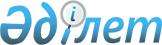 Қазақстан Республикасы Көлік және коммуникация министрлігінің көліктік бақылау саласындағы мемлекеттік қызметтер стандарттарын бекіту туралы
					
			Күшін жойған
			
			
		
					Қазақстан Республикасы Үкіметінің 2009 жылғы 29 қазандағы N 1710 Қаулысы. Күші жойылды - Қазақстан Республикасы Үкіметінің 2014 жылғы 12 наурыздағы № 229 қаулысымен      Ескерту. Күші жойылды - ҚР Үкіметінің 12.03.2014 № 229 қаулысымен (алғашқы ресми жарияланған күнінен кейін күнтiзбелiк он күн өткен соң қолданысқа енгiзiледi).

      Ескерту. Тақырыпқа өзгеріс енгізілді - ҚР Үкіметінің 2012.09.05 N 1153 (алғашқы ресми жарияланған күнінен бастап күнтізбелік он күн өткен соң қолданысқа енгізіледі) Қаулысымен.      Қазақстан Республикасының 2008 жылғы 4 желтоқсандағы Бюджет кодексінің 34-бабына және «Әкімшілік рәсімдер туралы» Қазақстан Республикасының 2000 жылғы 27 қарашадағы Заңының 9-1, 15-2-баптарына сәйкес Қазақстан Республикасының Үкіметі ҚАУЛЫ ЕТЕДІ:

      Ескерту. Кіріспе жаңа редакцияда - ҚР Үкіметінің 2011.03.04 № 231 (алғашқы ресми жарияланған күнінен бастап қолданысқа енгізіледі) Қаулысымен.



      1. Қоса беріліп отырған мемлекеттік қызметтер стандарттары бекітілсін:



      1) "Өздігімен жүретін шағын көлемдi кемелердi басқару құқығына куәлiк беру";



      2) "Мемлекеттiк кеме тiзiлiмiнде ішкі суда жүзу кемелерін және «өзен-теңіз» жүзу кемелерiн мемлекеттiк тiркеу";



      3) "Жалға алынған шетел кемелерi тiзiлiмiнде жалға алынған ішкі суда жүзу кемелерін және «өзен-теңіз» жүзу кемелерiн мемлекеттiк тiркеу";



      4) "Шағын өлшемді кемелерді мемлекеттік тіркеу";



      5) "Темiр жол жылжымалы құрамын тiркеу (қайта тіркеу) және Мемлекеттік темір жол жылжымалы құрамы тізілімінен шығару";



      6) "Темір жол жылжымалы құрамының кепілін тіркеу".

      Ескерту. 1-тармаққа өзгерістер енгізілді - ҚР Үкіметінің 2011.03.04 № 231 (алғашқы ресми жарияланған күнінен бастап қолданысқа енгізіледі), 2012.09.05 N 1153 (алғашқы ресми жарияланған күнінен бастап күнтізбелік он күн өткен соң қолданысқа енгізіледі); 21.05.2013 № 507 (алғашқы ресми жарияланған күнінен бастап күнтізбелік он күн өткен соң қолданысқа енгізіледі) қаулыларымен.



      2. Осы қаулы алғаш рет ресми жарияланған күнінен бастап қолданысқа енгізіледі.      Қазақстан Республикасының

      Премьер-Министрі                           К. МәсімовҚазақстан Республикасы

Үкіметінің     

2009 жылғы 29 қазандағы

N 1710 қаулысымен  

бекітілген      

"Өздігімен жүретін шағын көлемдi кемелердi басқару құқығына куәлiк беру" мемлекеттiк қызмет стандарты      Ескерту. Стандарт жаңа редакцияда - ҚР Үкіметінің 2012.09.05 N 1153 (алғашқы ресми жарияланған күнінен бастап күнтізбелік он күн өткен соң қолданысқа енгізіледі) Қаулысымен. 

1. Жалпы ережелер

      1. «Өздігімен жүретін шағын көлемдi кемелердi басқару құқығына куәлiк беру» мемлекеттік қызметін (бұдан әрі – мемлекеттік қызмет) Қазақстан Республикасы Көлік және коммуникация министрлігі Мемлекеттік қызметтерді автоматтандыруды бақылау және халыққа қызмет көрсету орталықтарының қызметін үйлестіру комитетінің «Халыққа қызмет көрсету орталықтары»  республикалық мемлекеттік мекемесі (бұдан әрi – ХҚО) арқылы Қазақстан Республикасы Көлiк және коммуникация министрлiгi Көлiктiк бақылау комитетiнiң аумақтық органдары (бұдан әрi – уәкілетті орган) баламасыз негiзде осы стандартқа 1 және  2-қосымшалар көрсетiлген мекенжайлар бойынша көрсетедi.



      2. Көрсетілетін мемлекеттiк қызметтің нысаны: автоматтандырылмаған.



      3. Мемлекеттiк қызмет «Iшкi су көлiгi туралы» Қазақстан Республикасының 2004 жылғы 6 шілдедегі Заңының 17-бабының 19) тармақшасына, Қазақстан Республикасы Үкiметiнiң 2011 жылғы 27 маусымдағы № 715 қаулысымен бекітілген Кеме жүргізушілерін шағын көлемді кемені басқару құқығына аттестаттау қағидасына (бұдан әрi – Қағида) сәйкес жүзеге асырылады.



      4. Мемлекеттік қызмет көрсету тәртiбi туралы толық ақпарат:



      1) Қазақстан Республикасы Көлік және коммуникация министрлігінің интернет-ресурсында www.mtс.gov.kz («Көлiктiк бақылау комитетi» бөлімінің «Мемлекеттік қызметтер» кіші бөлімінде);



      2) ХҚО интернет-ресурсында: www.con.gov.kz;



      3) ХҚО ғимараттарында орнатылған стенділерде;



      4) «электрондық үкімет» 1414 call-орталығында орналастырылған.



      5. Көрсетілген мемлекеттiк қызметтің нәтижесі өздігімен жүретін шағын өлшемдi кемелердi басқару құқығына куәлiк беру не мемлекеттік қызмет көрсетуден бас тарту туралы дәлелді жауапты қағаз тасығышта беру болып табылады.



      6. Мемлекеттік қызмет жеке тұлғаларға (бұдан әрi – мемлекеттік қызметті алушы) көрсетiледi.



      7. Мемлекеттiк қызмет көрсету мерзімдері:



      1) аудандық ХҚО бөлімшесіне өтініш берген кезде Қағидада көзделген емтиханды тапсырған сәттен бастап 10 жұмыс күні ішінде (құжаттарды  уәкілетті органға жеткізу 2 күн және орындалған құжаттарды ХҚО 2 күнде жеткізу мерзімі мемлекеттік қызметтерді көрсету мерзіміне кірмейді);



      2) ХҚО облыстық филиалына өтініш берген кезде Қағидада көзделген емтиханды тапсырған сәттен бастап 10 жұмыс күні ішінде (құжаттарды қабылдау және беру күні мемлекеттік қызметтерді көрсету мерзіміне кірмейді);



      3) құжаттарды тапсыру кезіндегі кезекте күтудің рұқсат етілетін ең ұзақ уақыты 20 минуттан аспайды;



      4) өздігімен жүретін шағын өлшемдi кемелердi басқару құқығына куәлiкті алу кезінде кезекте күтудың рұқсат етілетін ең ұзақ уақыты 20 минуттан аспайды.



      8. Мемлекеттiк қызмет тегiн болып табылады.



      9. ХҚО-да мемлекеттік қызмет демалыс және мереке күндерін қоспағанда, белгіленген жұмыс кестесіне сәйкес түскі асқа үзіліссіз сағат 09.00 бастап 20.00 сағатқа дейін, күн сайын, дүйсенбіден бастап сенбі аралығында көрсетіледі.



      Қабылдау алдын ала жазылусыз және жедел қызмет көрсетусіз «электрондық» кезек тәртібімен жүзеге асырылады.



      Веб-порталдың жұмыс кестесі: тәулік бойы. 



      10. Мемлекеттік қызмет дене мүмкіндіктері шектеулі адамдарға арналған пандуспен, күту залы және толтыруға арналған құжат үлгілерінің стенділерімен жабдықталған мемлекеттік қызметті алушының тұрғылықта жері бойынша ХҚО ғимаратында көрсетіледі. Залда анықтама бюросы, күту креслолары, толтырылған бланк үлгілері бар ақпараттық стенділер орналасқан. 

2. Мемлекеттiк қызмет көрсету тәртiбi

      11. Мемлекеттiк қызметті алу үшiн мемлекеттiк қызметті алушы немесе сенімхат бойынша оның уәкілетті өкілі мынадай құжаттарды ұсынады:



      1) өздігімен жүретін шағын көлемді кемелерді басқару құқығына куәлік беру бойынша мемлекеттік қызметті алуға өтініш;



      2) салыстырып тексеру үшін түпнұсқасын ұсынумен дипломның (куәліктің) көшірмесі не кеме жүргізуші мамандығы бойынша оқу орнын бітіргені туралы дипломның (куәліктің) нотариалды куәландырылған көшірмесі не шағын көлемді кемелердің кеме жүргізушілерін даярлау жөніндегі курстарын бітіргені туралы анықтама;



      3) мемлекеттік қызметті алушының тұрғылықты мекенжайы бойынша денсаулық сақтау мекемелері беретін медициналық анықтама (№ 083/у нысаны);



      4) 3 х 4 мөлшеріндегі екі фотосурет;



      5) жеке басын куәландыратын құжаттың көшірмесі.



      Мемлекеттік қызметті алушы салыстырып тексеру үшін құжаттардың түпнұсқасын ұсынады.



      12. ХҚО-да белгіленген үлгідегі өтініш бланкілері күту залының арнайы бағандарында не ХҚО қызметкерінде, сондай-ақ ХҚО-ның интернет ресурсында www.con.gov.kz орналастырылады.



      13. ХҚО құжаттар қабылдауды қызметкерлер «кедергісіз қызмет көрсету» арқылы жүзеге асырады. 



      14. Алушыға мемлекеттік қызметті алу үшін осы стандарттың 11-тармағында көрсетілген құжаттарды тапсырған кезде мыналарды көрсетумен тиісті құжаттарды қабылдау туралы қолхат береді:



      1) сұрау салудың нөмірі және қабылданған күні; 



      2) сұрау салынған мемлекеттік қызметтің түрі;



      3) қоса берілген құжаттардың саны және атаулары;



      4) құжаттарды беру күні (уақыты) және орны;



      5) құжаттарды ресімдеуге өтінішті қабылдаған ХҚО-ның қызметкерінің тегі, аты және әкесінің аты.



      15. Уәкілетті орган ХҚО құжаттар пакетін ұсынғаннан кейін екі жұмыс күні ішінде ХҚО курьерлік байланысы арқылы емтихан өткізу мерзімі туралы хабарлама жібереді.



      Емтихан өткізу мерзімі туралы хабарламаны алғаннан кейін ХҚО мемлекеттік қызметті алушыны бір жұмыс күні ішінде хабардар етеді және «кедергісіз қызмет көрсету» арқылы мемлекеттік қызметті алушыға аумақтық органның хабарламасын беруді жүзеге асырады.



      Мемлекеттік қызметті алушыға мемлекеттік қызмет көрсету нәтижесін беру қолхаттың негізінде көрсетiлген мерзiмде жеке өзі келгенде қол қойғызып және жеке басын куәландыратын құжатты немесе сенімхатты ұсынуы арқылы жүзеге асырылады.



      16. Өздігінен жүретін шағын көлемді кемені басқару құқығына куәлік беруден бас тартуға мемлекеттік қызметті алушы осы стандарттың 11-тармағында көрсетілген құжаттардың біреуін тапсырмауы не тапсырылған емтиханның теріс нәтижесі негіз болып табылады. 

3. Жұмыс қағидаттары

      17. Уәкілетті орган мен ХҚО-ның мемлекеттік қызметті алушыларға қатысты қызметі сыпайылық, толық ақпарат ұсыну, оның сақталуын, қорғалуын және құпиялылығын қамтамасыз ету қағидаттарына және адамның конституциялық құқықтарының, қызметтiк борышын атқару кезiнде заңдылықтың, Мемлекеттiк қызметшiлердiң ар-намыс кодексiнiң сақталуына негiзделедi. 

4. Жұмыс нәтижелерi

      18. Мемлекеттік қызметті алушыға мемлекеттік қызмет көрсету жұмыс нәтижелерi осы стандартқа 3-қосымшаға сәйкес сапа және тиімділік көрсеткiштерiмен өлшенеді.



      19. Уәкілетті органның жұмысы бағаланатын мемлекеттiк қызметтердің сапасы мен тиімділігі көрсеткiштерiнiң нысаналы мәндерi  жыл сайын Қазақстан Республикасы Көлік және коммуникация министрлігінің бұйрығымен бекiтіледi. 

5. Шағымдану тәртiбi

      20. Уәкілетті органның лауазымды адамының немесе ХҚО қызметкерінің әрекеттерiне (әрекетсiздiктерiне) шағымдану тәртiбiн түсіндіру және шағымды дайындауда жәрдем көрсету үшін мемлекеттік қызметті алушы уәкілетті органның немесе ХҚО-ның басшылығына осы стандартқа 1 және 2-қосымшаларда көрсетілген мекенжайлар мен телефондар арқылы жүгінеді.



      Шағымдану тәртібі туралы ақпаратты «электрондық үкімет» call-орталығының ақпараттық - анықтама қызметінің 1414 телефоны арқылы алуға болады.



      21. Көрсетілген мемлекеттік қызмет нәтижелерімен келіспеген жағдайда шағым қағаз тасығышта Қазақстан Республикасы Көлік және коммуникация министрлігі Көліктік бақылау комитеті төрағасының атына демалыс және мереке күндерін қоспағанда, сағат 13.00-ден сағат 14.30-ға дейін түскі асқа үзіліспен, жұмыс күндері сағат 9.00-ден сағат 17.00-ге дейін 010000, Астана қаласы, Қабанбай батыр даңғылы, 32/1, «Транспорт Тауэр» ғимараты мекенжайына беріледі, электрондық пошта мекенжайы: ktk@mtc.gov.kz.



      22. ХҚО қызметкері дұрыс қызмет көрсетпеген жағдайда, осы стандартқа 2-қосымшада көрсетiлген мекенжайлар мен телефондар арқылы ХҚО басшыларына немесе 010000, Астана қаласы, Республика даңғылы, 43 «А» үй, телефоны 8 (7172) 94-99-95, интернет-ресурстың: www.con.gov.kz мекенжайы бойынша шағым беріледі.



      23. Көрсетілген мемлекеттік қызмет нәтижелерімен келіспеген жағдайда мемлекеттік қызметті алушының заңнамада белгіленген тәртіппен сотқа жүгінуге құқығы бар.



      24. Шағым еркін нысанда пошта арқылы қағаз тасығышта ұсынылады.



      25. Мемлекеттік қызметті алушыға оның шағымының қабылдағанын растау үшін нөмірі, күні, шағымды қабылдаған адамның тегі, аты-жөні, байланыс деректерi, сондай-ақ жауап алатын мерзімі және орны, шағымды қарау барысы туралы сұрап білуге болатын лауазымды адамның байланыс деректері көрсетілген талон беріледі.



      26. Мемлекеттік қызмет туралы қосымша ақпаратты «электрондық үкімет» call-орталығының ақпараттық – анықтама қызметінің 1414 телефоны арқылы алуға болады.

"Өздігімен жүретін шағын  

көлемді кемелердi басқару 

құқығына куәлiк беру»   

мемлекеттiк қызмет стандартына

1-қосымша           

Қазақстан Республикасы Көлiк және коммуникация министрлiгiнiң

Көлiктiк бақылау комитетi аумақтық органдарының тiзбесi      Ескерту. Тізбе жаңа редакцияда - ҚР Үкіметінің 26.08.2013 N 828 қаулысымен (қол қойылған күнінен бастап күнтізбелік он күн өткен соң қолданысқа енгізіледі)."Өздігімен жүретін шағын көлемді    

кемелердi басқару құқығына куәлiк беру"

мемлекеттiк қызмет стандартына    

2-қосымша                

Халыққа қызмет көрсету орталықтарының тізімі

 "Өздігімен жүретін шағын көлемді    

кемелердi басқару құқығына куәлiк беру"

мемлекеттiк қызмет стандартына   

3-қосымша              Кесте. Сапа және тиiмдiлiк көрсеткiштерiнiң нысаналы мәнiҚазақстан Республикасы 

Үкіметінің       

2009 жылғы 29 қазандағы 

N 1710 қаулысымен    

бекітілген        

"Жалға алынған ішкі суда жүзетін кемелерді және «өзен-теңіз» суларында жүзетін кемелерді жалға алынған шетел кемелерiнiң тiзiлiмiнде кемелерді мемлекеттiк тiркеу» мемлекеттiк қызмет стандарты      Ескерту. Стандарт жаңа редакцияда - ҚР Үкіметінің 2012.09.05 N 1153 (алғашқы ресми жарияланған күнінен бастап күнтізбелік он күн өткен соң қолданысқа енгізіледі) Қаулысымен. 

1. Жалпы ережелер

      1. «Жалға алынған ішкі суда жүзетін кемелерді және «өзен-теңіз» суларында жүзетін кемелерді жалға алынған шетел кемелерiнiң тiзiлiмiнде кемелерді мемлекеттiк тiркеу» мемлекеттiк қызметті (бұдан әрі – мемлекеттік қызмет) Қазақстан Республикасы Көлiк және коммуникация министрлiгi Көлiктiк бақылау комитетiнiң аумақтық органдары (бұдан әрi – уәкілетті орган) Мемлекеттік қызметтерді автоматтандыруды бақылау және халыққа қызмет көрсету орталықтарының қызметін үйлестіру комитетінің «Халыққа қызмет көрсету орталығы» республикалық мемлекеттік кәсіпорны (бұдан әрi – ХҚО) арқылы осы стандартқа 1 және 2-қосымшаларда көрсетiлген мекенжайлар бойынша көрсетедi.



      2. Көрсетілетін мемлекеттiк қызметтің нысаны: автоматтандырылмаған.



      3. Мемлекеттiк қызмет «Iшкi су көлiгi туралы» Қазақстан Республикасының 2004 жылғы 6 шілдедегі Заңының 26-бабына, «Кемелерді, оның ішінде шағын көлемді кемені және оған құқықтарды мемлекеттік тіркеу қағидаларын бекіту туралы» (бұдан әрi – Қағидалар) Қазақстан Республикасы Үкiметiнiң 2011 жылғы 14 қыркүйектегі № 1058 қаулысына сәйкес жүзеге асырылады.



      4. Мемлекеттік қызмет көрсету тәртiбi туралы толық ақпарат:



      1) Қазақстан Республикасы Көлік және коммуникация министрлігінің интернет-ресурсында www.mtс.gov.kz («Көлiктiк бақылау комитетi» бөлімінің «Мемлекеттік қызметтер» кіші бөлімінде);



      2) ХҚО интернет-ресурсында: www.con.gov.kz;



      3) ХҚО ғимараттарында орнатылған стенділерде;



      4) «электрондық үкімет» 1414 call-орталығында орналастырылған.



      5. Көрсетілген мемлекеттiк қызметтің нәтижесі шетел кемесiне Қазақстан Республикасының Мемлекеттік туын көтерiп жүзу құқығын уақытша беру туралы куәлiк (бұдан әрі – куәлік) беру немесе қағаз тасығышта мемлекеттік қызмет көрсетуден бас тарту туралы дәлелді жауапты беру болып табылады.



      6. Мемлекеттiк қызмет Қазақстан Республикасында тiркелген жеке және заңды тұлғаларға (бұдан әрi – тұтынушылар) көрсетiледi.



      7. Мемлекеттiк қызмет көрсету мерзімдері:



      1)  ХҚО-ның аудандық бөліміне жүгінген кезде куәлiк беру: 10 жұмыс күні ішінде жүзеге асырылады (құжаттарды уәкілетті органға жеткізудегі 2 күн және ХҚО-ға орындалған құжаттарды жеткізудегі 2 күн мемлекеттiк қызмет көрсету мерзiмiне кiрмейдi);



      2) ХҚО облыстық бөліміне  жүгінген кезде куәлiк беру: 10 жұмыс күні ішінде жүзеге асырылады (құжаттарды қабылдау күнi мен беру күнi мемлекеттiк қызмет көрсету мерзiмiне кiрмейдi);



      3) осы Стандартқа 11-тармақта көрсетілген қажетті құжаттарды тапсырған кезде кезекте күтудің рұқсат етiлген ең көп уақыты: 20 минуттан аспайды;



      4) Куәлiк алу кезінде алу кезінде кезекте күтудің рұқсат етiлген ең көп уақыты 20 минуттан аспайды.



      8. Ішкі суда жүзетін және «өзен-теңіз» суларында жүзетін жалға алынған кемелерді мемлекеттiк тiркеудің алымы тіркеуді жүзеге асырған орын бойынша жергілікті бюджетке төленеді, ставка алымы «Салық және бюджетке төленетін  басқа да міндетті төлемдер туралы» Қазақстан Республикасының 2008 жылғы 10 желтоқсандағы кодексінде (Салық кодексі) белгіленген және алымды төлеу күні қолданыстағы он бес еселік айлық есептік көрсеткіш құрайды.



      9. ХҚО-да мемлекеттік қызмет орталықтың белгіленген жұмыс кестесі бойынша түскі асқа үзіліссіз сағат 09.00 бастап 20.00 сағатқа дейін, демалыс және мейрам күндерін қоспағанда, күн сайын дүйсенбіден бастап сенбі аралығында көрсетіледі.



      Қабылдау алдын ала жазылусыз және жедел қызмет көрсетусіз «электронды» кезек тәртібімен жүзеге асырылады.



      10. Мемлекеттік қызмет мемлекеттік қызметті алушының тұрғылықты жері бойынша ХҚО-ның дене мүмкіндіктері шектеулі адамдар үшін пандуспен жабдықталған күту залы және толтыру үшін құжаттар үлгісінің стенді бар ғимараттарында көрсетіледі. Залда анықтама бюросы, күту орындары, толтырылған бланкілердің үлгілері бар ақпараттық стенділер орналастырылады.



      Жеке және заңды тұлғаларға мемлекеттік қызмет көрсету сапасы бойынша талдау жүргізу, жұмысты одан әрі жетілдіру үшін қоғамдық пікірді зерделеу мақсатында ХҚО-да жеке және заңды тұлғалар үшін шағымдар мен ұсынымдар кітабы жүргізіледі. 

2. Мемлекеттiк қызмет көрсету тәртiбi

      11. Куәлiкті алу үшiн мемлекеттік қызметті алушы мынадай құжаттарды ұсынады:



      1) осы стандарттың 3-қосымшасына сәйкес белгiленген нысандағы кеме тiзiлiмiнiң сауалнамасы бар, кемені мемлекеттiк тiркеу туралы өтiнiш;



      2) кемеге меншiк құқығын растайтын құжаттың көшірмесі;



      3) кеменiң жүзуге жарамдылығы туралы куәлiгiнің көшірмесі;



      4) өлшеу куәлiгiнің көшірмесі («өзен-теңiз» суларында жүзетiн кемелер үшiн);



      5) сыныптау куәлiгiнің көшірмесі;



      6) жолаушылар куәлiгiнің көшірмесі (жолаушылар кемесi үшiн);



      7) бюджетке тіркеу алымы сомасы төленгенiн растайтын құжат;



      8) жалға алу шартының көшірмесі (салыстыру үшін түпнұсқасын ұсынбаған жағдайда нотариалдық куәландырылған);



      9) кеме иесiнiң және кеменiң тiркелген ипотекасын немесе сондай сипаттағы тiркелген ауыртпалығын кепiлге ұстаушының кеменi Қазақстан Республикасының Мемлекеттiк туын көтерiп жүзуге ауыстыруға жазбаша рұқсатының көшірмесі;



      10) кеменi қазақстандық жалға алушының аты мен мекенжайын немесе туған жерінің атауын растайтын құжаттың көшірмесі;



      11) шетел кемесiне Қазақстан Республикасының Мемлекеттік туын көтерiп жүзу құқығын уақытша тоқтата тұру туралы және осы кеменiң атауын белгiлеу туралы Қазақстан Республикасы Көлік және коммуниация министрлігі шешiмiнің көшірмесі;



      12) кеме туын ауыстырғанға дейiн тiкелей тiркелген шет мемлекеттiң құзыреттi билiк орындары берген және осындай мемлекеттiң туын көтерiп жүзу құқығы Қазақстан Республикасының Мемлекеттiк туын көтерiп жүзу құқығын беру мерзiмiне тоқтатыла тұрғандығын растайтын құжаттың көшірмесі.



      Мемлекеттік қызметті алушы салыстыру үшін құжаттардың түпнұсқасы ұсынады.



      12. Белгіленген нысандағы өтініш бланкілері күту залының арнайы бағандарында, не ХҚО-ның қызметкерінде, сондай-ақ ХҚО-ның: www.con.gov.kz және Қазақстан Республикасы Көлiк және коммуникация министрлiгiнiң: www.mtc.gov.kz интернет-ресурстарында орналастырылады.



      13. ХҚО-ға құжаттарды қабылдауды қызметкерлер «кедергісіз қызмет көрсету» арқылы жүзеге асырады.



      14. Осы стандарттың 11-тармағында көзделген құжаттарды тапсырған кезде мемлекеттік қызметті алу үшін мемлекеттік қызметті алушыға мыналарды көрсете отырып, тиісті құжаттардың қабылданғаны туралы қолхат беріледі: 



      1) сұрау салудың нөмірі және қабылданған күні; 



      2) сұрау салынған мемлекеттік қызмет түрі;



      3) қоса берілген құжаттардың саны және атаулары;



      4) құжаттарды беру күні (уақыты) және орны;



      5) құжаттарды ресімдеуге өтінішті қабылдаған ХҚО-ның қызметкерінің тегі, аты және әкесінің аты. 



      15. Мемлекеттік қызметті алушыға мемлекеттік қызметті көрсетудің нәтижесін беру ХҚО қызметкері «кедергісіз қызмет көрсету» арқылы күн сайын қолхат негізінде, онда көрсетілген мерзімде, жеке келуі кезінде қол қойғызып және жеке басын куәландыратын құжатты немесе сенімхатты ұсыну бойынша жүзеге асырады. 



      16. Куәлікті беруден бас тартудың негізі мемлекеттік қызметті алушының мемлекеттік тіркеуге берген құжаттарының осы стандарттың 11-тармағында көрсетілген құжаттарға сәйкес келмеуі болып табылады. 

3. Жұмыс қағидаттары

      17. Уәкілетті орган мен ХҚО-ның мемлекеттік қызметті алушыларға қатысты қызметі сыпайылық, толық ақпарат ұсыну, оның сақталуын, қорғалуын және құпиялылығын қамтамасыз ету қағидаттарына және адамның конституциялық құқықтарының, қызметтiк борышын атқару кезiнде заңдылықтың, Мемлекеттiк қызметшiлердiң ар-намыс кодексiнiң сақталуына негiзделедi. 

4. Жұмыс нәтижелерi

      18. Мемлекеттік қызметті алушыға мемлекеттік қызмет көрсету жұмыс нәтижелерi осы стандартқа 4-қосымшаға сәйкес сапа және тиімділік көрсеткiштерiмен өлшенеді.



      19. Уәкілетті органның жұмысы бағаланатын мемлекеттiк қызметтердің сапасы мен тиімділігі көрсеткiштерiнiң нысаналы мәндерi жыл сайын Қазақстан Республикасы Көлік және коммуникация министрлігінің бұйрығымен бекiтіледi. 

5. Шағымдану тәртiбi

      20. Уәкілетті органның лауазымды адамының немесе ХҚО қызметкерінің әрекеттерiне (әрекетсiздiктерiне) шағымдану тәртiбiн түсіндіру және шағымды дайындауда жәрдем көрсету үшін мемлекеттік қызметті алушы уәкілетті органның немесе ХҚО-ның басшылығына осы стандартқа 1 және 2-қосымшаларда көрсетілген мекенжайлар мен телефондар арқылы жүгінеді.



      Шағымдану тәртібі туралы ақпаратты «электрондық үкімет» call-орталығының ақпараттық - анықтама қызметінің 1414 телефоны арқылы алуға болады.



      21. Көрсетілген мемлекеттік қызмет нәтижелерімен келіспеген жағдайда шағым қағаз тасығышта Қазақстан Республикасы Көлік және коммуникация министрлігі Көліктік бақылау комитеті төрағасының атына демалыс және мереке күндерін қоспағанда, сағат 13.00-ден сағат 14.30-ға дейін түскі асқа үзіліспен, жұмыс күндері сағат 9.00-ден сағат 17.00-ге дейін 010000, Астана қаласы, Қабанбай батыр даңғылы, 32/1, «Транспорт Тауэр» ғимараты мекенжайына беріледі, электрондық пошта мекенжайы: ktk@mtc.gov.kz.



      22. ХҚО қызметкері дұрыс қызмет көрсетпеген жағдайда, осы стандартқа 2-қосымшада көрсетiлген мекенжайлар мен телефондар арқылы ХҚО басшыларына немесе 010000, Астана қаласы, Республика даңғылы, 43 «А» үй, телефоны 8 (7172) 94-99-95, интернет-ресурстың: www.con.gov.kz мекенжайы бойынша шағым беріледі.



      23. Көрсетілген мемлекеттік қызмет нәтижелерімен келіспеген жағдайда мемлекеттік қызметті алушының заңнамада белгіленген тәртіппен сотқа жүгінуге құқығы бар.



      24. Шағым еркін нысанда пошта арқылы қағаз тасығышта ұсынылады.



      25. Мемлекеттік қызметті алушыға оның шағымының қабылдағанын растау үшін нөмірі, күні, шағымды қабылдаған адамның тегі, аты-жөні, байланыс деректерi, сондай-ақ жауап алатын мерзімі және орны, шағымды қарау барысы туралы сұрап білуге болатын лауазымды адамның байланыс деректері көрсетілген талон беріледі.



      26. Мемлекеттік қызмет туралы қосымша ақпаратты «электрондық үкімет» call-орталығының ақпараттық – анықтама қызметінің 1414 телефоны арқылы алуға болады.

"Жалға алынған ішкі суда жүзетін   

кемелерді және «өзен-теңіз» суларында

жүзетін кемелерді жалға алынған   

шетел кемелерiнiң тiзiлiмiнде   

кемелерді мемлекеттiк тiркеу»   

мемлекеттiк қызмет стандартына  

1-қосымша             Қазақстан Республикасы Көлiк және коммуникация министрлiгiнiң

Көлiктiк бақылау комитетi аумақтық органдарының тiзбесi      Ескерту. Тізбе жаңа редакцияда - ҚР Үкіметінің 26.08.2013 N 828 қаулысымен (қол қойылған күнінен бастап күнтізбелік он күн өткен соң қолданысқа енгізіледі).

"Жалға алынған ішкі суда жүзетін кемелерді 

және «өзен-теңіз» суларында жүзетін кемелерді

жалға алынған шетел кемелерiнiң тiзiлiмiнде 

кемелерді мемлекеттiк тiркеу» мемлекеттiк  

қызмет стандартына             

2-қосымша                   Халыққа қызмет көрсету орталықтарының тізімі

"Жалға алынған ішкі суда жүзетін кемелерді және

"өзен-теңіз" суларында жүзетін кемелерді    

жалға алынған шетел кемелерiнiң тiзiлiмiнде  

кемелерді мемлекеттiк тiркеу" мемлекеттiк    

қызметтер стандартына              

3-қосымша                    Қазақстан Республикасы Көлік және коммуникация министрлігі Көліктік

бақылау комитетінің аумақтық органына

___________________________________________________________________

Территориальному органу Комитета транспортного контроля Министерства

транспорта и коммуникаций Республики Казахстан

___________________________________________________________________

Кеме иесінің толық және қысқартылған атауы, оның заңды мекенжайы,

телефоны, факсы, тіркелген жері

Полное и сокращенное наименование судовладельца, его юридический

адрес, телефон, факс, место регистрации

___________________________________________________________________КЕМЕ ТІЗІЛІМІНІҢ САУАЛНАМАСЫ

АНКЕТА СУДОВОГО РЕЕСТРА

 "Жалға алынған ішкі суда жүзетін кемелерді және

"өзен-теңіз" суларында жүзетін кемелерді жалға 

алынған шетел кемелерiнiң тiзiлiмiнде кемелерді

мемлекеттiк тiркеу" мемлекеттiк       

қызмет стандартына             

4-қосымша                   Кесте. Сапа және тиiмдiлiк көрсеткiштерiнiң нысаналы мәнiҚазақстан Республикасы

Үкіметінің      

2009 жылғы 29 қазандағы

N 1710 қаулысымен   

бекітілген       

"Шағын көлемді кемелердi мемлекеттiк тiркеу» мемлекеттiк қызмет стандарты      Ескерту. Стандарт жаңа редакцияда - ҚР Үкіметінің 2012.09.05 N 1153 (алғашқы ресми жарияланған күнінен бастап күнтізбелік он күн өткен соң қолданысқа енгізіледі) Қаулысымен. 

1. Жалпы ережелер

      1. «Шағын көлемдi кемелердi мемлекеттiк тiркеу» мемлекеттiк қызметін (бұдан әрі – мемлекеттік қызмет) Қазақстан Республикасы Көлiк және коммуникация министрлiгiнің мемлекеттiк қызмет көрсетуді бақылауды автоматтандыру және халыққа қызмет көрсету орталықтарының қызметтерін үйлестіру комитетінің «Халыққа қызмет көрсету орталықтары» республикалық мемлекеттік кәсіпорны (бұдан әрi – ХҚО) арқылы Қазақстан Республикасы Көлiк және коммуникация министрлiгi Көлiктiк бақылау комитетiнiң аумақтық органдары (бұдан әрi – уәкілетті орган) осы стандартқа 1 және 2-қосымшаларда көрсетілген мекенжайлар бойынша көрсетедi.



      2. Мемлекеттiк қызметтің нысаны: автоматтандырылмаған.



      3. Мемлекеттiк қызмет «Iшкi су көлiгi туралы» Қазақстан Республикасының 2004 жылғы 6 шілдедегі Заңының 26-бабына, Қазақстан Республикасы Үкiметiнiң 2011 жылғы 14 қыркүйектегі № 1058 қаулысымен бекітілген Кемені, оның ішінде шағын көлемді кемені және оған құқықтарды мемлекеттік тіркеу қағидасына (бұдан әрi – Қағида) сәйкес жүзеге асырылады.



      4. Мемлекеттік қызмет көрсету тәртiбi туралы толық ақпарат:



      1) Қазақстан Республикасы Көлік және коммуникация министрлігінің интернет-ресурсында www.mtс.gov.kz («Көлiктiк бақылау комитетi» бөлімінің «Мемлекеттік қызметтер» кіші бөлімінде);



      2) ХҚО интернет-ресурсында: www.con.gov.kz;



      3) ХҚО ғимараттарында орнатылған стенділерде;



      4) «электрондық үкімет» 1414 call-орталығында орналастырылған.



      5. Көрсетілетін мемлекеттiк қызметтің нәтижесі кеме билетiн беру немесе кеме билетiнің телнұсқасын беру немесе қағаз тасығышта мемлекеттік қызмет көрсетуден бас тарту туралы дәлелді жауап беру болып табылады.



      6. Мемлекеттiк қызмет жеке және заңды тұлғаларға (бұдан әрi – мемлекеттік қызметті алушылар) көрсетiледi.



      7. Мемлекеттiк қызмет көрсету мерзімдері:



      1) осы стандарттың 11-тармағында көзделген құжаттар тапсырылған сәттен бастап ХҚО аудандық бөліміне өтініш берген кезде 10 жұмыс күні ішінде (2 күн құжаттарды уәкілетті органға жеткізу және 2 күн орындалған құжаттарды ХҚО жеткізу мемлекеттiк қызмет көрсету мерзiмiне кiрмейдi);



      2) осы стандарттың 11-тармағында көзделген құжаттар тапсырылған сәттен бастап ХҚО облыстық филиалына өтініш берген кезде 10 жұмыс күні ішінде (құжаттарды қабылдау күнi мен беру күнi мемлекеттiк қызмет көрсету мерзiмiне кiрмейдi);



      3) құжаттарды тапсыру кезінде кезекте күтудің рұқсат етiлетін ең ұзақ уақыты 20 минуттан аспайды;



      4) кеме билетін алу кезінде кезекте күтудің рұқсат етiлетін ең ұзақ уақыты 20 минуттан аспайды.



      8. Мемлекеттік қызмет көрсету ақылы болып табылады.



      Мемлекеттік тіркеу, қайта тіркеу және мемлекеттік тіркелгендігін растайтын құжаттың телнұсқасын беру үшін алым тіркеуді жүзеге асыру орны бойынша жергілікті бюджетке төленеді, алым ставкасы «Салық және бюджетке төленетін басқа да міндетті төлемдер туралы» Қазақстан Республикасының 2008 жылғы 10 желтоқсандағы Кодексінде (Салық кодексі) белгіленген, олар мыналарды құрайды:



      1) мемлекеттік тіркеу үшін:



      қуаттылығы 50 ат күшінен жоғары (37 кВт) өздігімен жүретін шағын көлемдi кемелер – алымды төлеу күні қолданылатын үш айлық есептік көрсеткіш;



      қуаттылығы 50 ат күшіне дейінгі (37 кВт) өздігімен жүретін шағын көлемдi кемелер – алымды төлеу күні қолданылатын екі айлық есептік көрсеткіш;



      өздігімен жүрмейтін шағын көлемдi кемелер – алымды төлеу күні қолданылатын бір жарым айлық есептік көрсеткіш;



      2) қайта тіркеу үшін:



      қуаттылығы 50 ат күшінен жоғары (37 кВт) өздігімен жүретін шағын көлемдi кемелер – алымды төлеу күні қолданылатын бір жарым айлық есептік көрсеткіш;



      қуаттылығы 50 ат күшіне дейінгі (37 кВт) өздігімен жүретін шағын көлемдi кемелер – алымды төлеу күні қолданылатын бір айлық есептік көрсеткіш;



      өздігімен жүрмейтін шағын көлемдi кемелер – алымды төлеу күні қолданылатын 0,75 айлық есептік көрсеткіш.



      3) мемлекеттік тіркелгендігін растайтын құжаттың телнұсқасын беру үшін:



      қуаттылығы 50 ат күшінен жоғары (37 кВт) өздігімен жүретін шағын көлемдi кемелер – алымды төлеу күні қолданылатын 0,75 айлық есептік көрсеткіш;



      қуаттылығы 50 ат күшіне дейінгі (37 кВт) өздігімен жүретін шағын көлемдi кемелер – алымды төлеу күні қолданылатын 0,5 айлық есептік көрсеткіш;



      өздігімен жүрмейтін шағын көлемдi кемелер – алымды төлеу күні қолданылатын 0,38 айлық есептік көрсеткіш.



      9. ХҚО-да мемлекеттік қызмет белгіленген жұмыс кестесіне сәйкес түскі асқа үзіліссіз сағат 09.00 бастап 20.00 сағатқа дейін, демалыс және мереке күндерін қоспағанда күн сайын, дүйсенбіден бастап сенбі аралығында көрсетіледі.



      Қабылдау алдын ала жазылусыз және жедел қызмет көрсетусіз «электрондық» кезек тәртібімен жүзеге асырылады.



      10. Мемлекеттік қызмет дене мүмкіндіктері шектеулі адамдарға арналған пандуспен жабдықталған күту және толтыруға арналған құжат үлгілерінің стенділері бар залында мемлекеттік қызметті алушының тұрғылықты жері бойынша ХҚО ғимаратында көрсетіледі. Залда анықтама бюросы, күту креслолары, толтырылған бланк үлгілері бар ақпараттық стенділер орналасқан. 

2. Мемлекеттiк қызмет көрсету тәртiбi

      11. Мемлекеттік қызметті алу үшін мемлекеттік қызметті алушы жеке басын куәландыратын құжатты көрсетеді және мынадай құжаттарды:



      1) кеме билетін алу үшін:



      осы стандартқа 4-қосымшаға сәйкес нысан бойынша мынадай құжаттар қоса берілген өтінішті:



      кемені және оған құқықтарды мемлекеттік тіркеуге негіз болып табылатын мынадай құқық белгілейтін құжаттардың;



      мемлекеттiк органдардың өз құзыретi шегiнде шығарған актiлерiнің;



      кемеге қатысты Қазақстан Республикасының заңнамасына сәйкес жасалған шарттар мен басқа да мәмiлелердің;



      мұрагерлікке құқық туралы куәлiктің;



      соттың заңды күшiне енген шешiмінің;



      сататын ұйымның анықтама-есебінің (немесе сататын ұйымның тауар чегінің не сатып алу-сату немесе сыйға тарту шартының немесе мұрагерлікке құқық туралы куәліктің);



      кеме билетінің немесе егер ол бұрын мемлекеттік тіркеу органдарында тіркелген болса, кеменің есептен шығарылғаны туралы белгісі бар басқа құжаттың;



      шет мемлекеттердің кеме тізілімдерінен (кітаптарынан) шығарылғаны туралы куәландыратын құжаттың көшірмелерін (егер кеме бұрын шет мемлекеттің кеме тізілімде тіркелген жағдайда);



      кемеге, оның ішінде шағын көлемді кемеге меншік құқығын растайтын өзге де құжаттарды;



      көлік құралдарын мемлекеттік тіркегені үшін бюджетке алым сомасының төленгенін растайтын құжатты;



      2) шағын көлемді кемелерді қайта тіркеу кезінде кеме билетін алу үшін:



      осы стандартқа 4-қосымшаға сәйкес нысан бойынша мынадай құжаттар:



      кеме билеті;



      кеме иесінің жеке басын куәландыратын құжаттың көшірмесі, заңды тұлға үшін – заңды тұлғаны мемлекеттік тіркеу (қайта тіркеу) туралы куәлік* немесе анықтама;



      бұрын кеме кітабына енгізілген шағын көлемді кеме, егер оқиға нәтижесінде немесе басқа себеп бойынша техникалық параметрлеріне сәйкес келмейтін болса, шағын көлемді кемені қайта тіркеу үшін негіз болатын құжаттар;



      шағын көлемді кемені қайта тіркегені үшін бюджетке алым сомасының төленгенін растайтын құжат қоса берілген өтінішті;



      3) кеме билетінің телнұсқасын алу үшін:



      кеме иесiнiң жазбаша өтінiшiн;



      кеме билетінің телнұсқасын бергені үшін бюджетке алым сомасының төленгенін растайтын құжатты ұсынады.



      Мемлекеттік қызметті алушы салыстырып тексеру үшін құжаттардың түпнұсқаларын ұсынады.

      Ескерту. 11-тармақ жаңа редакцияда - ҚР Үкіметінің 20.12.2013 № 1380 қаулысымен (алғашқы ресми жарияланған күнінен бастап күнтізбелік он күн өткен соң қолданысқа енгізіледі).



      12. Мемлекеттік қызметті алу өтініші ХҚО-ға еркін нысанда ұсынылады.



      13. ХҚО-да құжаттар қабылдауды «кедергісіз қызмет көрсету» арқылы қызметкер жүзеге асырады. 



      14. Осы стандарттың 11-тармағында көзделген құжаттарды тапсырған кезде мемлекеттік қызметті алу үшін алушыға мыналар көрсетілген тиісті құжаттарды қабылдау туралы қолхат береді:



      1) сұрау салудың нөмірі және қабылданған күні; 



      2) сұрау салынған мемлекеттік қызмет түрі;



      3) қоса берілген құжаттардың саны және атаулары;



      4) құжаттарды беру күні (уақыты) және орны;



      5) құжаттарды ресімдеуге өтінішті қабылдаған ХҚКО-ның қызметкерінің тегі, аты және әкесінің аты. 



      15. Мемлекеттік қызметті алушыға мемлекеттік қызмет көрсету нәтижесін беру қолхат негізінде онда көрсетiлген мерзiмде жеке басын куәландыратын құжатты немесе сенімхатты ұсынуы бойынша жеке өзіне қол қойғызып, «кедергісіз қызмет көрсету» арқылы жүзеге асырылады.



      16. Кеме куәлігін немесе кеме куәлігінің телнұсқасын беруден бас тартудың негізі мемлекеттік қызметті алушының мемлекеттік тіркеуге берген, осы стандарттың 11-тармағында көрсетілген құжаттардың Қағида талаптарына сәйкес келмеуі болып табылады. 

3. Жұмыс қағидаттары

      17. Уәкілетті орган мен ХҚО-ның мемлекеттік қызметті алушыларға қатысты қызметі сыпайылық, толық ақпарат ұсыну, оның сақталуын, қорғалуын және құпиялылығын қамтамасыз ету қағидаттарына және адамның конституциялық құқықтарының, қызметтiк борышын атқару кезiнде заңдылықтың, Мемлекеттiк қызметшiлердiң ар-намыс кодексiнiң сақталуына негiзделедi. 

4. Жұмыс нәтижелерi

      18. Мемлекеттік қызметті алушыға мемлекеттік қызмет көрсету нәтижелерi осы стандартқа 3-қосымшаға сәйкес сапа және тиімділік көрсеткiштерiмен өлшенеді.



      19. Уәкілетті органның жұмысы бағаланатын мемлекеттiк қызметтердің сапасы мен тиімділігі көрсеткiштерiнiң нысаналы мәндерi жыл сайын Қазақстан Республикасы Көлік және коммуникация министрлігінің бұйрығымен бекiтіледi. 

5. Шағымдану тәртiбi

      20. Уәкілетті органның лауазымды адамының немесе ХҚО қызметкерінің әрекеттерiне (әрекетсiздiктерiне) шағымдану тәртiбiн түсіндіру және шағымды дайындауда жәрдем көрсету үшін мемлекеттік қызметті алушы уәкілетті органның немесе ХҚО-ның басшылығына осы стандартқа 1 және 2-қосымшаларда көрсетілген мекенжайлар мен телефондар арқылы жүгінеді.



      Шағымдану тәртібі туралы ақпаратты «электрондық үкімет» call-орталығының ақпараттық - анықтама қызметінің 1414 телефоны арқылы алуға болады.



      21. Көрсетілген мемлекеттік қызмет нәтижелерімен келіспеген жағдайда шағым қағаз тасығышта Қазақстан Республикасы Көлік және коммуникация министрлігі Көліктік бақылау комитеті төрағасының атына демалыс және мереке күндерін қоспағанда, сағат 13.00-ден сағат 14.30-ға дейін түскі асқа үзіліспен, жұмыс күндері сағат 9.00-ден сағат 17.00-ге дейін 010000, Астана қаласы, Қабанбай батыр даңғылы, 32/1, «Транспорт Тауэр» ғимараты мекенжайына беріледі, электрондық пошта мекенжайы: ktk@mtc.gov.kz.



      22. ХҚО қызметкері дұрыс қызмет көрсетпеген жағдайда, осы стандартқа 2-қосымшада көрсетiлген мекенжайлар мен телефондар арқылы ХҚО басшыларына немесе 010000, Астана қаласы, Республика даңғылы, 43 «А» үй, телефоны 8 (7172) 94-99-95, интернет-ресурстың: www.con.gov.kz мекенжайы бойынша шағым беріледі.



      23. Көрсетілген мемлекеттік қызмет нәтижелерімен келіспеген жағдайда мемлекеттік қызметті алушының заңнамада белгіленген тәртіппен сотқа жүгінуге құқығы бар.



      24. Шағым еркін нысанда пошта арқылы қағаз тасығышта ұсынылады.



      25. Мемлекеттік қызметті алушыға оның шағымының қабылдағанын растау үшін нөмірі, күні, шағымды қабылдаған адамның тегі, аты-жөні, байланыс деректерi, сондай-ақ жауап алатын мерзімі және орны, шағымды қарау барысы туралы сұрап білуге болатын лауазымды адамның байланыс деректері көрсетілген талон беріледі.



      26. Мемлекеттік қызмет туралы қосымша ақпаратты «электрондық үкімет» call-орталығының ақпараттық – анықтама қызметінің 1414 телефоны арқылы алуға болады.

"Шағын көлемді кемелердi   

мемлекеттiк тiркеу»    

мемлекеттiк қызмет стандартына

1-қосымша           Қазақстан Республикасы Көлiк және коммуникация министрлiгiнiң

Көлiктiк бақылау комитетi аумақтық органдарының тiзбесi      Ескерту. Тізбе жаңа редакцияда - ҚР Үкіметінің 26.08.2013 N 828 қаулысымен (қол қойылған күнінен бастап күнтізбелік он күн өткен соң қолданысқа енгізіледі).

"Шағын көлемді кемелердi    

мемлекеттiк тiркеу" мемлекеттiк

қызмет стандартына     

2-қосымша          Халыққа қызмет көрсету орталықтарының тізімі

"Шағын көлемді кемелердi    

мемлекеттiк тiркеу" мемлекеттiк

қызмет стандартына      

3-қосымша           Кесте. Сапа және тиiмдiлiк көрсеткiштерiнiң нысаналы мәнi

«Шағын көлемді кемелерді    

мемлекеттік тіркеу» мемлекеттік

қызмет стандартына       

4-қосымша            РУКОВОДИТЕЛЬ                                   

_______________________________________ БАСШЫСЫ

(уәкілетті органның атауы)              

(наименование уполномоченного органа)        

_______________________________________________

(ТАӘ/ФИО)               

кімнен/от _____________________________________

(ТАӘ/ФИО)               

мекенжай бойынша тұратын/проживающего по адресу

_______________________________________________

(тұратын жері/место жительства)        Шағын өлшемді кемені мемлекеттік тіркеуге (қайта тіркеуге)

өтініш

Заявление

на государственную регистрацию (перерегистрацию) маломерного судна      Ескерту. Стандарт 4-қосымшамен толықтырылды - ҚР Үкіметінің 20.12.2013 № 1380 қаулысымен (алғашқы ресми жарияланған күнінен бастап күнтізбелік он күн өткен соң қолданысқа енгізіледі)._____________________________________________________________________

_____________________________________________________________________

_____________________________________________________________________

Тиесілі шағын өлшемді кемені тіркеуге (қайта тіркеу) қабылдауды

сұраймын/Прошу принять к регистрации (перерегистрации) маломерное

судно, принадлежащее

_____________________________________________________________________

_____________________________________________________________________

_____________________________________________________________________

Алғашқы мемлекеттік тіркеу кезінде жеке жасалған кемелер туралы

мәліметтер

Сведения для судов индивидуальной постройки при первичной

государственной регистрации

_____________________________________________________________________

_____________________________________________________________________

_____________________________________________________________________

Ұйымның атауы, заңды мекенжайы немесе жеке тұлғаның ТАӘ, туған жылы,

тіркелген жері, тел./Название организации, юридический адрес или ФИО

физического лица, год рождения, место прописки, тел.

_____________________________________________________________________

_____________________________________________________________________

_____________________________________________________________________

ЖСН/БСН ИИН/БИН _____________________________________________________

Кеменің типі/Тип судна ______________________________________________

Кеменің № Судна _____________________________________________________

Корпус материалы/Материал корпуса ___________________________________

Ұзындығы/Длина, м _______________ Ені/Ширина, м _____________________

Борт биіктігі/Высота борта, м _______________________________________

Шөгуі/Осадка: бос/порожнем __________________________________________

толық жүкте/в полном грузу __________________________________________

Жасалған жылы мен орны/Год и место постройки ________________________

Жолаушылар сыйымдылығы (адам)/Пассажировместимость (чел.) ___________

(жүксіз)/(без груза)

Жүк көтерімділігі/Грузоподъемность __________________________________

Құтқару құралдары/Спасательные средства _____________________________

Су итергіш құралдары/Водоотливные средства __________________________

Сигналды құралдары/Сигнальные средства ______________________________

Зәкірлік құрылғы/Якорное устройство _________________________________

Өртке қарсы инвентарь/Противопожарный инвентарь _____________________

Қозғалтқыш маркасы/Марка двигателя __________________________________

Қуаты/Мощность ______________________ № _____________________________

Жасалған жылы және орны/Год и место постройки _______________________

Қозғаушы/Движитель: род ___________ Саны ____________________________

Жүзу ауданы/Район плавания __________________________________________

Кеменің тұрақ орны/Место стоянки судна ______________________________«___» __________ 20__ ж/г

_________________________

                                                      (қолы /подпись)Қазақстан Республикасы 

Үкіметінің       

2009 жылғы 29 қазандағы

N 1710 қаулысымен   

бекітілген         

"Ішкі суда жүзетін кемелерді және «өзен-теңіз" суларында жүзетін кемелерді Мемлекеттiк кеме тiзiлiмiнде мемлекеттiк тiркеу» мемлекеттiк қызмет стандарты      Ескерту. Стандарт жаңа редакцияда - ҚР Үкіметінің 2012.09.05 N 1153 (алғашқы ресми жарияланған күнінен бастап күнтізбелік он күн өткен соң қолданысқа енгізіледі) Қаулысымен. 

1. Жалпы ережелер

      1. «Ішкі суда жүзетін кемелерді және «өзен-теңіз» суларында жүзетін кемелерді Мемлекеттiк кеме тiзiлiмiнде мемлекеттiк тiркеу» мемлекеттiк қызметін (бұдан әрі – мемлекеттік қызмет) Қазақстан Республикасы Көлiк және коммуникация министрлiгi Көлiктiк бақылау комитетiнiң аумақтық органдары (бұдан әрi – уәкілетті орган) Қазақстан Республикасы Көлiк және коммуникация министрлiгi Мемлекеттік қызметтерді автоматтандыруды бақылау және халыққа қызмет көрсету орталықтарының қызметін үйлестіру комитетінің «Халыққа қызмет көрсету орталықтары» республикалық мемлекеттік кәсіпорны (бұдан әрi – ХҚО) арқылы осы стандартқа 1 және 2-қосымшаларда көрсетiлген мекенжайлар бойынша көрсетедi.



      2. Көрсетілетін мемлекеттiк қызметтің нысаны: автоматтандырылмаған.



      3. Мемлекеттiк қызмет «Iшкi су көлiгi туралы» Қазақстан Республикасының 2004 жылғы 6 шілдедегі Заңының 26-бабына, Қазақстан Республикасы Үкiметiнiң 2011 жылғы 14 қыркүйектегі № 1058 қаулысымен бекітілген «Кемелерді, оның ішінде шағын көлемді кемені және оған құқықтарды мемлекеттік тіркеу қағидаларына (бұдан әрi – Қағида) сәйкес жүзеге асырылады.



      4. Мемлекеттік қызмет көрсету тәртiбi туралы толық ақпарат:



      1) Қазақстан Республикасы Көлік және коммуникация министрлігінің интернет-ресурсында www.mtс.gov.kz («Көлiктiк бақылау комитетi» бөлімінің «Мемлекеттік қызметтер» кіші бөлімінде);



      2) ХҚО интернет-ресурсында: www.con.gov.kz;



      3) ХҚО ғимараттарында орнатылған стенділерде;



      4) «электрондық үкімет» 1414 call-орталығында орналастырылған.



      5. Көрсетілетін мемлекеттiк қызметтің нәтижесі кеме куәлiгiн немесе кеме куәлiгiнің телнұсқасын немесе қағаз тасығышта мемлекеттік қызмет көрсетуден бас тарту туралы дәлелді жауапты беру болып табылады.



      6. Мемлекеттiк қызмет Қазақстан Республикасында тiркелген жеке және заңды тұлғаларға (бұдан әрi – тұтынушылар) көрсетiледi. 



      7. Мемлекеттiк қызмет көрсету мерзімдері:



      1) ХҚО-ның аудандық бөліміне жүгінген кезде кеме куәлiгiн және кеме куәлiгiнің телнұсқасын беру: 10 жұмыс күні ішінде жүзеге асырылады (құжаттарды уәкілетті органға жеткізудегі 2 күн және ХҚО-ға орындалған құжаттарды жеткізудегі 2 күн мемлекеттiк қызмет көрсету мерзiмiне кiрмейдi);



      2) ХҚО облыстық бөліміне жүгінген кезде кеме куәлiгiн және кеме куәлiгiнің телнұсқасын беру: 10 жұмыс күні ішінде жүзеге асырылады (құжаттарды қабылдау күнi мен беру күнi мемлекеттiк қызмет көрсету мерзiмiне кiрмейдi);



      3) осы Стандартқа 11-тармақта көрсетілген қажетті құжаттарды тапсырған кезде кезекте күтудің рұқсат етiлген ең көп уақыты: 20 минуттан аспайды;



      4) Кеме куәлiгiн және кеме куәлiгiнің телнұсқасын алу кезінде кезекте күтудің рұқсат етiлген ең көп уақыты 20 минуттан аспайды. 



      8. Мемлекеттік қызмет ақылы болып табылады. 



      Өзен кемесін және оларға құқықтарды мемлекеттік тіркеуге, қайта тіркеуге, кеме куәлiгiнің телнұсқасын беруге арналған алым тіркеуді жүзеге асырған орын бойынша жергілікті бюджетке төленеді, ставка алымы «Салық және бюджетке төленетін басқа да міндетті төлемдер туралы» Қазақстан Республикасының 2008 жылғы 10 желтоқсандағы кодексінде (Салық кодексі) белгіленген және мынаны құрайды:



      мемлекеттік тіркеуге – алымды төлеу күні қолданыстағы он бес еселік айлық есептік көрсеткіш;



      қайта тіркеуге – алымды төлеу күні қолданыстағы 7,5 айлық есептік көрсеткіш;



      мемлекеттік тіркеуді растайтын құжаттың телнұсқасын беруге – алымды төлеу күні қолданыстағы 3,75 айлық есептік көрсеткіш.



      9. ХҚО-да мемлекеттік қызмет орталықтың белгіленген жұмыс кестесі бойынша түскі асқа үзіліссіз сағат 09.00 бастап 20.00 сағатқа дейін, демалыс және мейрам күндерін қоспағанда, күн сайын дүйсенбіден бастап сенбі аралығында көрсетіледі.



      Қабылдау алдын ала жазылусыз және жедел қызмет көрсетусіз «электронды» кезек тәртібімен жүзеге асырылады.



      10. Мемлекеттік қызмет мемлекеттік қызметті алушының тұрғылықты жері бойынша ХҚО-ның күту залы бар, дене мүмкіндіктері шектеулі тұтынушылар үшін пандуспен жабдықталған ғимараттарында көрсетіледі. Залда анықтама бюросы, күту орындары, бланктердің толтыру үлгілері бар стенділер орналастырылады. 

2. Мемлекеттiк қызмет көрсету тәртiбi

      11. Ішкі суда жүзетін кемелерді және «өзен-теңіз» суларында жүзетін кемелерді тіркеу және қайта тіркеу кезінде кеме куәлiгiн, кеме куәлiгiнің телнұсқасын алу үшiн мемлекеттік қызметті алушы мынадай құжаттарды:



      1) осы стандартқа 3-қосымшаға сәйкес белгiленген нысан бойынша кемені және оған құқықтарды мемлекеттiк тiркеу туралы өтiнiшті;



      2) кемені мемлекеттік тіркеуге негіз болып табылатын мынадай құқық белгілейтін құжаттардың:



      мемлекеттiк органдардың өз құзыретi шегiнде шығарған актiлерiнің;



      кемеге қатысты Қазақстан Республикасының заңнамасына сәйкес жасалған шарттар мен басқа да мәмiлелердің;



      мұрагерлікке құқық туралы куәлiктің;



      соттың заңды күшiне енген шешiмінің;



      Қазақстан Республикасының заңнамасында белгiленген тәртiппен берiлген кемеге құқық туралы куәлiктің көшірмелерін;



      3) сыныптау куәлігінің көшірмесін;



      4) көлік құралдарын мемлекеттік тіркегені үшін бюджетке алым сомасының төленгенін растайтын құжатты ұсынады.



      Мемлекеттік қызметті алушылар салыстырып тексеру үшін құжаттардың түпнұсқаларын ұсынады.

      Ескерту. 11-тармақ жаңа редакцияда - ҚР Үкіметінің 20.12.2013 № 1380 қаулысымен (алғашқы ресми жарияланған күнінен бастап күнтізбелік он күн өткен соң қолданысқа енгізіледі).



      12. Белгіленген үлгідегі өтініш бланкілері күту залының арнайы бағандарында немесе ХҚО-ның қызметкерінде, сондай-ақ ХҚО-ның: www.con.gov.kz және Қазақстан Республикасы Көлiк және коммуникация министрлiгiнiң: www.mtc.gov.kz интернет-ресурстарында орналастырылады.



      13. ХҚО-ға құжаттар қабылдауды қызметкерлер «кедергісіз қызмет көрсету» арқылы жүзеге асырады.



      14. Осы стандарттың 11-тармағында көрсетілген құжаттарды тапсырған кезде мемлекеттік қызметті алу үшін мемлекеттік қызметті алушыға мыналарды көрсете отырып, тиісті құжаттардың қабылданғаны туралы қолхат беріледі: 



      1) сұрау салудың нөмірі және қабылданған күні; 



      2) сұрау салынған мемлекеттік қызмет түрі;



      3) қоса берілген құжаттардың саны және атаулары;



      4) құжаттарды беру күні (уақыты) және орны;



      5) құжаттарды ресімдеуге өтінішті қабылдаған ХҚО-ның қызметкерінің тегі, аты және әкесінің аты. 



      15. Мемлекеттік қызметті алушыға мемлекеттік қызметті көрсетудің нәтижесін беру ХҚО қызметкері «кедергісіз қызмет көрсету» арқылы күн сайын қолхат негізінде, онда көрсетілген мерзімде, жеке келуі кезінде қол қойғызып және жеке басын куәландыратын құжатты немесе сенімхатты ұсыну бойынша жүзеге асырады.



      16. Кеме куәлігін немесе кеме куәлігінің телнұсқасын беруден бас тартудың негізі мемлекеттік қызметті алушының мемлекеттік тіркеу үшін берген осы стандарттың 11-тармағында көрсетілген құжаттарының Қағида талаптарына сәйкес келмеуі болып табылады. 

3. Жұмыс қағидаттары

      17. Уәкілетті орган мен ХҚО-ның мемлекеттік қызметті алушыларға қатысты қызметі сыпайылық, толық ақпарат ұсыну, оның сақталуын, қорғалуын және құпиялылығын қамтамасыз ету қағидаттарына және адамның конституциялық құқықтарының, қызметтiк борышын атқару кезiнде заңдылықтың, Мемлекеттiк қызметшiлердiң ар-намыс кодексiнiң сақталуына негiзделедi. 

4. Жұмыс нәтижелерi

      18. Мемлекеттік қызметті алушыға мемлекеттік қызмет көрсету жұмыс нәтижелерi осы стандартқа 4-қосымшаға сәйкес сапа және тиімділік көрсеткiштерiмен өлшенеді.



      19. Уәкілетті органның жұмысы бағаланатын мемлекеттiк қызметтердің сапасы мен тиімділігі көрсеткiштерiнiң нысаналы мәндерi жыл сайын Қазақстан Республикасы Көлік және коммуникация министрлігінің бұйрығымен бекiтіледi. 

5. Шағымдану тәртiбi

      20. Уәкілетті органның лауазымды адамының немесе ХҚО қызметкерінің әрекеттерiне (әрекетсiздiктерiне) шағымдану тәртiбiн түсіндіру және шағымды дайындауда жәрдем көрсету үшін мемлекеттік қызметті алушы уәкілетті органның немесе ХҚО-ның басшылығына осы стандартқа 1 және 2-қосымшаларда көрсетілген мекенжайлар мен телефондар арқылы жүгінеді.



      Шағымдану тәртібі туралы ақпаратты «электрондық үкімет» call-орталығының ақпараттық - анықтама қызметінің 1414 телефоны арқылы алуға болады.



      21. Көрсетілген мемлекеттік қызмет нәтижелерімен келіспеген жағдайда шағым қағаз тасығышта Қазақстан Республикасы Көлік және коммуникация министрлігі Көліктік бақылау комитеті төрағасының атына демалыс және мереке күндерін қоспағанда, сағат 13.00-ден сағат 14.30-ға дейін түскі асқа үзіліспен, жұмыс күндері сағат 9.00-ден сағат 17.00-ге дейін 010000, Астана қаласы, Қабанбай батыр даңғылы, 32/1, «Транспорт Тауэр» ғимараты мекенжайына беріледі, электрондық пошта мекенжайы: ktk@mtc.gov.kz.



      22. ХҚО қызметкері дұрыс қызмет көрсетпеген жағдайда, осы стандартқа 2-қосымшада көрсетiлген мекенжайлар мен телефондар арқылы ХҚО басшыларына немесе 010000, Астана қаласы, Республика даңғылы, 43 «А» үй, телефоны 8 (7172) 94-99-95, интернет-ресурстың: www.con.gov.kz мекенжайы бойынша шағым беріледі.



      23. Көрсетілген мемлекеттік қызмет нәтижелерімен келіспеген жағдайда мемлекеттік қызметті алушының заңнамада белгіленген тәртіппен сотқа жүгінуге құқығы бар.



      24. Шағым еркін нысанда пошта арқылы қағаз тасығышта ұсынылады.



      25. Мемлекеттік қызметті алушыға оның шағымының қабылдағанын растау үшін нөмірі, күні, шағымды қабылдаған адамның тегі, аты-жөні, байланыс деректерi, сондай-ақ жауап алатын мерзімі және орны, шағымды қарау барысы туралы сұрап білуге болатын лауазымды адамның байланыс деректері көрсетілген талон беріледі.



      26. Мемлекеттік қызмет туралы қосымша ақпаратты «электрондық үкімет» call-орталығының ақпараттық – анықтама қызметінің 1414 телефоны арқылы алуға болады.

"Ішкі суда жүзетін кемелерді

және «өзен-теңіз» суларында 

жүзетін кемелерді       

Мемлекеттiк кеме тiзiлiмiнде

мемлекеттiк тiркеу»     

мемлекеттiк қызмет стандартына

1-қосымша            Қазақстан Республикасы Көлiк және коммуникация министрлiгiнiң

Көлiктiк бақылау комитетi аумақтық органдарының тiзбесi      Ескерту. Тізім жаңа редакцияда - ҚР Үкіметінің 26.08.2013 N 828 қаулысымен (қол қойылған күнінен бастап күнтізбелік он күн өткен соң қолданысқа енгізіледі).

"Ішкі суда жүзетін кемелерді және «өзен-теңіз"

суларында жүзетін кемелерді Мемлекеттiк кеме 

тiзiлiмiнде мемлекеттiк тiркеу» мемлекеттiк 

қызмет стандартына             

2-қосымша                  Халыққа қызмет көрсету орталықтарының тізімі

"Ішкі суда жүзетін кемелерді және "өзен-теңіз"

суларында жүзетін кемелерді Мемлекеттiк кеме 

тiзiлiмiнде мемлекеттiк тiркеу" мемлекеттiк 

қызмет стандартына             

3-қосымша                        Ескерту. 3-қосымша жаңа редакцияда - ҚР Үкіметінің 20.12.2013 № 1380 қаулысымен (алғашқы ресми жарияланған күнінен бастап күнтізбелік он күн өткен соң қолданысқа енгізіледі).Қазақстан Республикасы Көлік және коммуникация министрлігі Көліктік

бақылау комитетінің аумақтық органына _______________________________

Территориальному органу Комитета транспортного контроля Министерства

транспорта и коммуникаций Республики Казахстан ______________________

Кеме иесінің толық және қысқартылған атауы, оның заңды мекенжайы,

телефоны, факсы, тіркелген жері _____________________________________

Полное и сокращенное наименование судовладельца, его юридический

адрес, телефон, факс, место регистрации _____________________________ 

Кемені мемлекеттік тіркеуге (қайта тіркеуге)

өтініш

Заявление

на государственную регистрацию (перерегистрацию) судна_______________ тиесілі, мынадай айырма белгілері бар кемені тіркеуге

(қайта тіркеуге) қабылдауды сұраймын:

Прошу принять к регистрации (перерегистрации) судно, принадлежащее

__________, имеющее следующие отличительные признаки:

1. Кеменің атауы немесе оның нөмірі

Название судна или его номер ________________________________________

2. Үлгісі және мақсаты

Тип и назначение ____________________________________________________

3. Жобаның № __ жасалған жылы және орны

Проект № ___ год и место постройки __________________________________

4. Корпус материалы

Материал корпуса ____________________________________________________

5. Негізгі машиналары (үлгісі, саны және жалпы қуаты)

Главные машины (тип, число и общая мощность) ________________________

6. Кеменің габариттік өлшемдері:

ұзындығы ______ м, ені ______ м.

Габариты размера судна:

длина ______ м, ширина ______ м.

толық жүкпен шөгу _______ м, жүксіз бос шөгу ___________ м.

осадка в полном грузу _______ м, осадка порожним _______ м.

қондырғысымен бірге ең жоғарғы биіктігі (жүксіз бос шөккен кезде)

_____ м.

наибольшая высота с надстройками (от осадки порожнем) _____ м.

7. Белгіленген жүккөтерімділігі ______ т. жолаушы сыйымдылығы (адам)

______

Установленная грузоподъемность ____ т. пассажировместимость (чел)

______

8. Жүзу разряды _____________________________________________________

Разряд плавания _____________________________________________________

9. Қозғаушылар түрі _________________________________________________

Род движителей ______________________________________________________

10. Руль құрылғысы (қол, механикалық, электрлік және т.с.с) _________

Рулевое устройство (ручное, механическое, электрическое и т.п.) _____

11. Су өткізбейтін аралықтар саны ___________________________________

Число водонепроницаемых переборок ___________________________________

12. Құтқару қайықтары (саны, жалпы сыйымдылығы) _____________________

Спасательные шлюпки (кол-во, общая вместимость) _____________________

13. Жүру жылдамдығы (ең жоғарғы) (км/сағ) ___________________________

Скорость хода (максимальная) (км/час) _______________________________

14. Зәкірлер саны және олардың салмағы ______________________________

Количество якорей и их вес __________________________________________

15. Радионавигациялық жабдық (атауы, үлгісі, саны) __________________

Радионавигационное оборудование (наименование, тип, число) __________

16. Су төгу құралдары (жүйесі, өнімділігі) __________________________

Водоотливные средства (система, производительность) _________________

17. Өрт сөндіру жүйесі (үлгісі, өнімділігі) _________________________

Пожарная система (тип, производительность) __________________________

18. Тіркеу үшін қоса берілетін құжаттар: ____________________________

Прилагаемые для регистрации документы: ______________________________

19. Кеменің меншік иесінің немесе уәкілетті адамның қолы

Подпись собственника судна или уполномоченного лица _________________

(сауалнамаға кім және қандай лауазымында қол қояды,

_____________________________________________________________________

_______________________________________________ сауалнамаға қол қоюшы

тұлғаның өкілеттіктер негіздемесі, Т.А.Ә., паспорттық деректері/кто и

в каком качестве подписывает анкету, основание полномочий

лица, подписывающего анкету, Ф.И.О., (паспортные данные)Күні ____________ М.О. (заңды тұлға үшін)

Дата ____________ М.П. (для юридического лица)

 "Ішкі суда жүзетін кемелерді және "өзен-теңіз"

суларында жүзетін кемелерді Мемлекеттiк кеме 

тiзiлiмiнде мемлекеттiк тiркеу" мемлекеттiк 

қызмет стандартына             

4-қосымша                 Кесте. Сапа және тиiмдiлiк көрсеткiштерiнiң нысаналы мәнiҚазақстан Республикасы  

Үкіметінің        

2009 жылғы 29 қазандағы 

N 1710 қаулысымен    

бекітілген         

"Темір жол жылжымалы құрамын тiркеу (қайта тіркеу) және Мемлекеттік темір жол жылжымалы құрамы тізілімінен шығару» мемлекеттік қызмет стандарты      Ескерту. Стандарт жаңа редакцияда - ҚР Үкіметінің 21.05.2013 № 507 қаулысымен (алғашқы ресми жарияланған күнінен бастап күнтізбелік он күн өткен соң қолданысқа енгізіледі). 

1. Жалпы ережелер

      1. «Темiр жол жылжымалы құрамын тiркеу (қайта тіркеу) және Мемлекеттік темір жол жылжымалы құрамы тізілімінен шығару» мемлекеттiк қызметін (бұдан әрi – мемлекеттiк қызмет) Қазақстан Республикасы Көлік және коммуникация министрлiгi Мемлекеттік қызметтерді автоматтандыруды бақылау және халыққа қызмет көрсету орталықтардың қызметін үйлестіру комитетінің «Халыққа қызмет көрсету орталығы» республикалық мемлекеттік кәсіпорны (бұдан әрi - ХҚО) арқылы Қазақстан Республикасы Көлiк және коммуникация министрлiгi Көлiктiк бақылау комитетiнiң аумақтық органдары (бұдан әрi – уәкілетті орган) осы стандартқа 1 және 2-қосымшада көрсетілген мекенжайлар бойынша көрсетеді, сондай-ақ мемлекеттік қызметті алушының электрондық цифрлық қолтаңбасы (бұдан әрі – ЭЦҚ) болған жағдайда «электрондық үкіметтің» www.e.gov.kz веб-порталы (бұдан әрі – портал) арқылы көрсетіледі.

      Ескерту. 1-тармақ жаңа редакцияда - ҚР Үкіметінің 21.05.2013 № 507 қаулысымен (алғашқы ресми жарияланған күнінен бастап күнтізбелік он күн өткен соң қолданысқа енгізіледі).



      2. Көрсетiлетiн мемлекеттiк қызметтiң нысаны: ішінара автоматтандырылған.

      Ескерту. 2-тармақ жаңа редакцияда - ҚР Үкіметінің 21.05.2013 № 507 қаулысымен (алғашқы ресми жарияланған күнінен бастап күнтізбелік он күн өткен соң қолданысқа енгізіледі).



      3. Мемлекеттiк көрсетілетін қызмет «Темiр жол көлiгi туралы» 2001 жылғы 8 желтоқсандағы Қазақстан Республикасы Заңының 9-бабына, «Жылжымалы құрамды және оның кепілін мемлекеттік тіркеу қағидаларын бекіту туралы» (бұдан әрі – Қағидалар) Қазақстан Республикасы Үкіметінің 2011 жылғы 17 қарашадағы № 1351 қаулысына сәйкес көрсетіледі.

      Ескерту. 3-тармақ жаңа редакцияда - ҚР Үкіметінің 04.12.2013 N 1307 қаулысымен (01.01.2014 бастап қолданысқа енгізіледі).



      4. Мемлекеттiк қызмет көрсету тәртібі туралы толық ақпарат:



      1) Қазақстан Республикасы Көлік және коммуникация министрлiгiнiң интернет-ресурсында: www.mtc.gov.kz («Көліктік бақылау комитеті» бөлімінің «Мемлекеттік қызметтер» кіші бөлімінде);



      2) ХҚО интернет-ресурсында: www.con.gov.kz;



      3) ХҚО ғимараттарында орнатылған стенділерде;



      4) «электрондық үкімет» call-орталығында 1414 орналастырылған.



      5. Көрсетілетін мемлекеттiк қызметтің нәтижесі уәкілетті органның уәкілетті тұлғасының ЭЦҚ қойылған темір жол жылжымалы құрамын мемлекеттік тіркеу (қайта тіркеу) туралы куәлікті (бұдан әрі – куәлік), темір жол жылжымалы құрамын Мемлекеттік темір жол жылжымалы құрамы тізілімінен (бұдан әрі – Тізілім) шығару туралы хабарламаны беру не электрондық құжат нысанында мемлекеттік қызмет көрсетуден бас тарту туралы дәлелді жауап болып табылады.

      Ескерту. 5-тармақ жаңа редакцияда - ҚР Үкіметінің 21.05.2013 № 507 қаулысымен (алғашқы ресми жарияланған күнінен бастап күнтізбелік он күн өткен соң қолданысқа енгізіледі).



      6. Мемлекеттiк қызмет Қазақстан Республикасында тiркелген жеке және заңды тұлғаларға, сондай-ақ Қазақстан Республикасының аумағындағы шетелдiк заңды тұлғаларға, шетел азаматтарына, азаматтығы жоқ адамдарға, және халықаралық ұйымдарға (бұдан әрi – мемлекеттік қызметті алушы) көрсетіледі.



      7. Мемлекеттiк қызмет көрсету мерзімдері:



      1) ХҚО-ға жүгінген кезде:



      куәлікті не Тізілімнен шығару туралы хабарламаны беру сегіз жұмыс күні ішінде жүзеге асырылады;



      дәлелді бас тартуды беру бес жұмыс күні ішінде жүзеге асырылады;



      2) портал арқылы өтініш берген кезде:



      куәлікті не Тізілімнен шығару туралы хабарламаны беру бес жұмыс күні ішінде жүзеге асырылады;



      дәлелді бас тартуды беру үш жұмыс күні ішінде жүзеге асырылады;



      3) мемлекеттік қызметті алушының өтініш берген күні мемлекеттік қызмет көрсетілетін орында мемлекеттік қызметті алушыға қызмет көрсетудің ең ұзақ рұқсат етiлген уақыты 20 минуттан аспайды; 



      4) мемлекеттік қызметті көрсету нәтижесін алу үшін кезекте тұрудың ең ұзақ рұқсат етiлген уақыты 20 минуттан аспайды.

      Ескерту. 7-тармаққа өзгеріс енгізілді - ҚР Үкіметінің 21.05.2013 № 507 қаулысымен (алғашқы ресми жарияланған күнінен бастап күнтізбелік он күн өткен соң қолданысқа енгізіледі).



      8. Ақылы негізде көрсетілетін тартқыш, сондай-ақ мотор-вагонды жылжымалы құрамды мемлекеттік тіркеуді қоспағанда, жүк, жолаушы, арнайы жылжымалы құрамды мемлекеттік тіркеу өтеусіз негізде жүзеге асырылады.



      Тіркеу алымы жергілікті бюджетке «Салық және бюджетке төленетін басқа да міндетті төлемдер туралы» Қазақстан Республикасының кодексінде (Салық кодексі) белгіленген мөлшерлемелер бойынша және тәртіппен төленеді және мыналарды:



      1) тіркеу үшін – алымды төлеу күні қолданылатын – 0,25 айлық есептік көрсеткішті;



      2) қайта тіркеу үшін – алымды төлеу күні қолданылатын – 0,25 айлық есептік көрсеткішті құрайды.

      Ескерту. 8-тармақ жаңа редакцияда - ҚР Үкіметінің 04.12.2013 N 1307 қаулысымен (01.01.2014 бастап қолданысқа енгізіледі).



      9. ХҚО-да мемлекеттiк қызмет демалыс және мерекелік күндерді қоспағанда, үзіліссіз сағат 9.00-ден 20.00-ге дейін белгiленген жұмыс кестесiне сәйкес күн сайын дүйсенбіден бастап, сенбіні қоса алғанда көрсетіледі.



      Қабылдау «электрондық» кезек тәртiбiмен, алдын ала жазылусыз жедел қызмет көрсетусiз жүзеге асырылады.

      Порталдың жұмыс кестесі – тәулік бойы.

      Ескерту. 9-тармаққа өзгеріс енгізілді - ҚР Үкіметінің 21.05.2013 № 507 қаулысымен (алғашқы ресми жарияланған күнінен бастап күнтізбелік он күн өткен соң қолданысқа енгізіледі).



      10. Мемлекеттiк қызмет:



      мүмкiндiктері шектеулі мемлекеттік қызметті алушыға қызмет көрсету үшін жағдайлар көзделген ХҚО ғимаратында көрсетіледі. Залда анықтама бюросы, күту креслолары, толтырылған бланк үлгiлерi бар ақпараттық стенділер орналасқан;



      порталда – «жеке кабинетте көрсетіледі».

      Ескерту. 10-тармақ жаңа редакцияда - ҚР Үкіметінің 21.05.2013 № 507 қаулысымен (алғашқы ресми жарияланған күнінен бастап күнтізбелік он күн өткен соң қолданысқа енгізіледі). 

2. Мемлекеттiк қызмет көрсету тәртiбi

      11. Мемлекеттiк қызметті алу үшiн құжаттар тізбесі:



      1) жылжымалы құрамды мемлекеттік тіркеу (қайта тіркеу) кезінде:



      ХҚО-да:



      осы стандартқа 3-қосымшаға сәйкес Excel форматында электрондық файл түрінде белгіленген нысандар бойынша мемлекеттік тіркеуге не қайта тіркеуге жататын, оның iшiнде сенiмгерлiкпен басқаруға не мүлiктiк жалға, лизингке берiлген жылжымалы құрамының түгендеу паркiнiң тiзбесi;



      осы стандартқа 4-қосымшаға сәйкес белгіленген үлгідегі өтiнiш (өтініш сканерден өткізіліп, ХҚО қызметкерінің ЭЦҚ-мен куәландырылған құжаттың электрондық көшірмесі нысанында жіберіледі);



      заңды тұлға үшін – заңды тұлғаны мемлекеттік тіркеу (қайта тіркеу) туралы куәлік* немесе анықтама;



      ескертпе: «Қазақстан Республикасының кейбір заңнамалық актілеріне заңды тұлғаларды мемлекеттік тіркеу және филиалдар мен өкілдіктерді есептік тіркеу мәселелері бойынша өзгерістер мен толықтырулар енгізу туралы» 2012 жылғы 24 желтоқсандағы Қазақстан Республикасының Заңы қолданысқа енгізілгенге дейін берілген заңды тұлғаны (филиалды, өкілдікті) мемлекеттік (есептік) тіркеу (қайта тіркеу) туралы куәлік заңды тұлғаның қызметі тоқтатылғанға дейін жарамды болып табылады;



      жеке тұлға үшін – жеке тұлғаның жеке басын куәландыратын құжат;



      мемлекеттік қызметті алушының өкілі жүгінген кезде – уәкілетті өкілдің жеке басын куәландыратын құжат және өкілдікке өкілеттігін куәландыратын құжат;



      дара кәсіпкер үшін – дара кәсіпкерді мемлекеттiк тiркеу туралы куәлік;



      меншік құқығын растайтын құжат не мүлiктi жалға алу (жалдау), лизинг не сенiмгерлiк басқару шарты (сканерден өткізіліп, ХҚО қызметкерінің ЭЦҚ-мен куәландырылған құжаттың электрондық көшірмесі нысанында жіберіледі);



      жасаушы зауыттың темiр жол жылжымалы құрамының әрбiр бiрлiгiне арналған техникалық паспорты (формуляры) (сканерден өткізіліп, ХҚО қызметкерінің ЭЦҚ-мен куәландырылған құжаттың электрондық көшірмесі нысанында жіберіледі);



      тартқыш, сондай-ақ мотор-вагонды жылжымалы құрамды мемлекеттік тіркеу (қайта тіркеу) кезінде – тіркеу алымының бюджетке төленгенiн растайтын құжат (ХҚО қызметкерінің ЭЦҚ куәландырылған құжаттың электрондық көшірмесі нысанында сканерленеді және жіберіледі);



      Жеке басын куәландыратын құжатты, заңды тұлғаны мемлекеттік тіркеу (қайта тіркеу) туралы куәлікті не анықтаманы, дара кәсіпкерді мемлекеттiк тiркеу туралы куәлікті ұсыну олардағы ақпаратты тиісті мемлекеттік ақпараттық жүйелерден портал немесе ХҚО ақпараттық жүйесі арқылы уәкілетті тұлғалардың ЭЦҚ-мен куәландырылған электрондық құжаттар нысанында алу мүмкіндігі болған жағдайда талап етілмейді.



      Порталда:



      осы стандартқа 3-қосымшаға сәйкес белгіленген нысандар бойынша мемлекеттік тіркеуге не қайта тіркеуге жататын, оның iшiнде сенiмгерлiкпен басқаруға не мүлiктiк жалға, лизингке берiлген жылжымалы құрамының түгендеу паркiнiң тiзбесi;



      осы стандартқа 4-қосымшаға сәйкес белгіленген үлгідегі мемлекеттік қызметті алушының ЭЦҚ-мен куәландырылған электрондық құжат нысанындағы өтiнiш;



      заңды тұлға үшін – заңды тұлғаны мемлекеттік тіркеу туралы куәлік* немесе анықтама;



      ескертпе: «Қазақстан Республикасының кейбір заңнамалық актілеріне заңды тұлғаларды мемлекеттік тіркеу және филиалдар мен өкілдіктерді есептік тіркеу мәселелері бойынша өзгерістер мен толықтырулар енгізу туралы» 2012 жылғы 24 желтоқсандағы Қазақстан Республикасының Заңы қолданысқа енгізілгенге дейін берілген заңды тұлғаны (филиалды, өкілдікті) мемлекеттік (есептік) тіркеу туралы куәлік заңды тұлғаның қызметі тоқтатылғанға дейін жарамды болып табылады;



      жеке тұлға үшін – жеке тұлғаның жеке басын куәландыратын құжат;



      дара кәсіпкер үшін – дара кәсіпкерді мемлекеттiк тiркеу туралы куәлік;



      меншік құқығын растайтын құжат не мүлiктi жалға алу (жалдау), лизинг не сенiмгерлiк басқару шарты (сканерден өткізіліп, мемлекеттік қызметті алушының ЭЦҚ-мен куәландырылған құжаттың электронды көшірмесі нысанында жолданады);



      жасаушы зауыттың темiр жол жылжымалы құрамының әрбiр бiрлiгiне арналған техникалық куәлігі (формуляр) (сканерден өткізіліп, мемлекеттік қызметті алушының ЭЦҚ-мен куәландырылған құжаттың электронды көшірмесі нысанында жолданады).



      Мемлекеттік ақпараттық жүйелердегі жеке басын куәландыратын құжаттар, заңды тұлғаны мемлекеттік тіркеу (қайта тіркеу) туралы куәлік анықтама, дара кәсіпкерді мемлекеттiк тiркеу туралы куәлік мәліметтерін уәкілетті орган уәкілетті тұлғалардың ЭЦҚ-мен куәландырылған электрондық құжат нысанында портал арқылы жіберіледі.



      тартқыш, сондай-ақ мотор-вагонды жылжымалы құрамын мемлекеттік тіркеу (қайта тіркеу) кезінде – тіркеу алымының бюджетке төленгенiн растайтын құжат (сканерден өткізіліп, мемлекеттік қызметті алушының ЭЦҚ куәландырылған құжаттың электронды көшірмесі нысанында сканерден өткізіледі және жіберіледі).



      2) темір жол жылжымалы құрамын Тізілімнен шығару кезінде:



      ХҚО-да:



      4-қосымшаға сәйкес белгіленген үлгідегі өтiнiш;



      темiр жол жылжымалы құрамын есептен шығару туралы акті не оның зақымдалуы, жоғалуы, Қазақстан Республикасының заңды және жеке тұлғаларына, сондай-ақ шетелдік тұлғаға иеліктен шығару туралы құжат (сканерден өткізіліп, ХҚО қызметкерінің ЭЦҚ-мен куәландырылған құжаттың электрондық көшірмесі нысанында жіберіледі).



      Порталда:



      4-қосымшаға сәйкес белгіленген үлгідегі өтiнiш;



      темiр жол жылжымалы құрамын есептен шығару туралы акті не оның зақымдалуы, жоғалуы, Қазақстан Республикасының заңды және жеке тұлғаларына, сондай-ақ шетелдік тұлғаға иеліктен шығару туралы құжат (сканерден өткізіліп, мемлекеттік қызметті алушының ЭЦҚ-мен куәландырылған құжаттың электрондық көшірмесі түрінде жолданады).

      Ескерту. 11-тармақ жаңа редакцияда - ҚР Үкіметінің 21.05.2013 № 507 қаулысымен (алғашқы ресми жарияланған күнінен бастап күнтізбелік он күн өткен соң қолданысқа енгізіледі); өзгеріс енгізілді - ҚР Үкіметінің 04.12.2013 N 1307 (01.01.2014 бастап қолданысқа енгізіледі) қаулысымен.



      12. Белгiленген үлгiдегi өтiнiштiң бланкісі ХҚО күту залындағы арнайы тағанда немесе ХҚО қызметкерінде, сондай-ақ ХҚО www.con.gov.kz интернет-ресурсында орналастырылады.

      Мемлекеттік қызметті портал арқылы алу үшін электрондық құжат нысанындағы өтініш толтырылады.

      Ескерту. 12-тармаққа өзгеріс енгізілді - ҚР Үкіметінің 21.05.2013 № 507 қаулысымен (алғашқы ресми жарияланған күнінен бастап күнтізбелік он күн өткен соң қолданысқа енгізіледі).



      13. ХҚО құжаттарды қабылдау ХҚО қызметкерінің лауазымы, тегі, аты, әкесінің аты, сондай-ақ атқарылатын қызметі және тағайындалуы туралы ақпарат орналастырылған операциялық залда «кедергісіз қызмет көрсету» арқылы жүзеге асырылады.

      Электрондық өтінішті жолдау мемлекеттік қызметті алушының «жеке кабинетінен» жүзеге асырылады. Өтініш автоматты түрде уәкілетті органға жіберіледі.

      Ескерту. 13-тармаққа өзгеріс енгізілді - ҚР Үкіметінің 21.05.2013 № 507 қаулысымен (алғашқы ресми жарияланған күнінен бастап күнтізбелік он күн өткен соң қолданысқа енгізіледі).



      14. Мемлекеттік қызметті алу үшін осы стандарттың 11-тармағында көрсетілген барлық қажетті құжаттарды тапсырған кезде мемлекеттік қызметті алушыға:



      1) сұрау салудың нөмiрi және қабылдау күнi;



      2) сұрау салынған мемлекеттiк қызметтiң түрi;



      3) қоса берiлген құжаттардың саны мен атаулары;



      4) құжаттар берiлген күні (уақыт) мен орны;



      5) құжаттарды ресiмдеуге өтiнiштi қабылдаған ХҚО қызметкерінің тегi, аты, әкесiнiң аты;



      6) мемлекеттік қызметті алушының тегi, аты, әкесiнiң аты, уәкілетті өкілдің тегi, аты, әкесiнiң аты және олармен байланыс телефондары көрсетілген, тиiстi құжаттарды қабылдағаны туралы қолхат берiледi. 

      Портал арқылы жүгінген кезде мемлекеттік қызметті алушыға «жеке кабинетіне» мемлекеттік қызметті алушының мемлекеттік қызметтің нәтижесін алу күні мен уақытын көрсете отырып, мемлекеттік қызметті ұсыну үшін өтініштің қабылданғаны туралы есеп-хабарлама жіберіледі.

      Ескерту. 14-тармаққа өзгеріс енгізілді - ҚР Үкіметінің 21.05.2013 № 507 қаулысымен (алғашқы ресми жарияланған күнінен бастап күнтізбелік он күн өткен соң қолданысқа енгізіледі).



      15. ХҚО-да мемлекеттiк қызметтің нәтижесін беруді ХҚО қызметкері «кедергісіз қызмет көрсету» арқылы күн сайын қолхат негізінде, онда көрсетілген мерзімде мемлекеттік қызметті алушы қол қойып және жеке басын куәландыратын құжатты немесе сенімхатты ұсына отырып өзі қатысқан кезде жүзеге асырады.



      Порталға жүгінген кезде мемлекеттік қызметті алушыға қызмет көрсету нәтижесі порталдағы «жеке кабинетіне» жіберіледі.

      Ескерту. 15-тармақ жаңа редакцияда - ҚР Үкіметінің 21.05.2013 № 507 қаулысымен (алғашқы ресми жарияланған күнінен бастап күнтізбелік он күн өткен соң қолданысқа енгізіледі).



      16. Мемлекеттік қызметті алушы осы стандарттың 11-тармағында көрсетілген құжаттардың біреуін ұсынбаған жағдайда ХҚО құжаттарды қабылдаудан бас тартады.



      Уәкілетті орган мынадай негіздер бойынша мемлекеттік қызметті көрсетуден бас тартады:



      1) жеке және заңды тұлғалардың құжаттарды Жылжымалы құрамды және оның кепілін мемлекеттік тіркеу қағидаларының талаптарына сәйкес ұсынбауы;



      2) уәкілетті органға ұсынылған құжаттарда өшiрулердiң, қолмен немесе машинамен жазылған түзетулердің болуы немесе оларды растауды талап ететiн даналарда қолдар мен мөрлердің болмауы;



      3) сот қабылдаған шешiмге сәйкес темiр жол жылжымалы құрамына тыйым салу.



      Мемлекеттік қызмет көрсетуден бас тарту туралы дәлелді жауапты мемлекеттік қызметті алушы осы стандарттың 7-тармағында көрсетілген мерзімде ХҚО-да немесе «жеке кабинетінде» электрондық құжат нысанында алады.



      Белгіленген мерзімде бас тарту туралы дәлелді жауап берілмеген жағдайда уәкілетті орган үш жұмыс күні ішінде куәлік не Тізілімнен шығару туралы хабарлама береді.

      Ескерту. 16-тармақ жаңа редакцияда - ҚР Үкіметінің 21.05.2013 № 507 қаулысымен (алғашқы ресми жарияланған күнінен бастап күнтізбелік он күн өткен соң қолданысқа енгізіледі); өзгеріс енгізілді - ҚР Үкіметінің 04.12.2013 N 1307 (01.01.2014 бастап қолданысқа енгізіледі) қаулысымен. 

3. Жұмыс қағидаттары

      17. Уәкілетті орган мен ХҚО-ның мемлекеттік қызметті алушыларға қатысты қызметі сыпайылық, толық ақпарат ұсыну, оның сақталуын, қорғалуын және құпиялылығын қамтамасыз ету қағидаттарына және адамның конституциялық құқықтарының, қызметтiк борышын атқару кезiнде заңдылықтың, Мемлекеттiк қызметшiлердiң ар-намыс кодексiнiң сақталуына негiзделедi. 

4. Жұмыс нәтижелерi

      18. Мемлекеттік қызметті алушыға мемлекеттік қызмет көрсету жұмыс нәтижелерi осы стандартқа 5-қосымшаға сәйкес сапа және тиімділік көрсеткiштерiмен өлшенеді.



      19. Уәкілетті органның жұмысы бағаланатын мемлекеттiк қызметтердің сапасы мен тиімділігі көрсеткiштерiнiң нысаналы мәндерi жыл сайын Қазақстан Республикасы Көлік және коммуникация министрлігінің бұйрығымен бекiтіледi. 

5. Шағымдану тәртiбi

      20. Уәкілетті органның лауазымды адамының немесе ХҚО қызметкерінің әрекеттерiне (әрекетсiздiктерiне) шағымдану тәртiбiн түсіндіру және шағымды дайындауда жәрдем көрсету үшін мемлекеттік қызметті алушы уәкілетті органның немесе ХҚО-ның басшылығына осы стандартқа 1 және 2-қосымшаларда көрсетілген мекенжайлар мен телефондар арқылы жүгінеді. 



      Шағымдану тәртібі туралы ақпаратты «электрондық үкімет» call-орталығының ақпараттық-анықтама қызметінің 1414 телефоны арқылы алуға болады. 



      21. Көрсетілген мемлекеттік қызмет нәтижелерімен келіспеген жағдайда шағым қағаз тасығышта Қазақстан Республикасы Көлік және коммуникация министрлігі Көліктік бақылау комитеті төрағасының атына демалыс және мереке күндерін қоспағанда, сағат 13.00-ден сағат 14.30-ға дейін түскі асқа үзіліспен, жұмыс күндері сағат 9.00-ден сағат 17.00-ге дейін 010000, Астана қаласы, Қабанбай батыр даңғылы, 32/1, «Транспорт Тауэр» ғимараты мекенжайына беріледі, электрондық пошта мекенжайы: ktk@mtc.gov.kz.

      Көрсетілетін мемлекеттік қызметті алушының шағымы оның тіркелген күнінен бастап бес жұмыс күні ішінде қаралады.

      Ескерту. 21-тармаққа өзгеріс енгізілді - ҚР Үкіметінің 04.12.2013 N 1307 қаулысымен (01.01.2014 бастап қолданысқа енгізіледі).



      22. ХҚО қызметкері дұрыс қызмет көрсетпеген жағдайда, осы стандартқа 2-қосымшада көрсетiлген мекенжайлар мен телефондар арқылы ХҚО басшыларына немесе 010000, Астана қаласы, Республика даңғылы, 43 «А» үй, телефоны 8 (7172) 94-99-95, интернет-ресурстың: www.con.gov.kz мекенжайы бойынша шағым беріледі.

      Көрсетілетін мемлекеттік қызметті алушының шағымы оның тіркелген күнінен бастап бес жұмыс күні ішінде қаралады.

      Ескерту. 22-тармаққа өзгеріс енгізілді - ҚР Үкіметінің 04.12.2013 N 1307 қаулысымен (01.01.2014 бастап қолданысқа енгізіледі).



      22-1. Көрсетілген мемлекеттік қызметті алушы көрсетілген мемлекеттік қызмет нәтижелерімен келіспеген жағдайда, мемлекеттік қызмет көрсету сапасын бағалау және бақылау жөніндегі уәкілетті органға шағымдануға да құқылы.



      Көрсетілетін мемлекеттік қызметті алушының шағымы оның тіркелген күнінен бастап он бес жұмыс күні ішінде қаралады.

      Ескерту. Стандарт 22-1-тармақпен толықтырылды - ҚР Үкіметінің 04.12.2013 N 1307 қаулысымен (01.01.2014 бастап қолданысқа енгізіледі).



      23. Көрсетілген мемлекеттік қызмет нәтижелерімен келіспеген жағдайда мемлекеттік қызметті алушының заңнамада белгіленген тәртіппен сотқа жүгінуге құқығы бар.



      24. Шағым еркін нысанда пошта арқылы қағаз тасығышта ұсынылады.



      25. Мемлекеттік қызметті алушыға оның шағымының қабылдағанын растау үшін нөмірі, күні, шағымды қабылдаған адамның тегі, аты-жөні, байланыс деректерi, сондай-ақ жауап алатын мерзімі және орны, шағымды қарау барысы туралы сұрап білуге болатын лауазымды адамның байланыс деректері көрсетілген талон беріледі.



      26. Мемлекеттік қызмет туралы қосымша ақпаратты «электрондық үкімет» call-орталығының ақпараттық – анықтама қызметінің 1414 телефоны арқылы алуға болады.

"Темiр жол жылжымалы құрамын тiркеу  

(қайта тіркеу) және Мемлекеттік темір жол

жылжымалы құрамы тізілімінен шығару» 

мемлекеттiк қызмет стандартына    

1-қосымша               

Қазақстан Республикасы Көлiк және коммуникация министрлiгiнiң

Көлiктiк бақылау комитетi аумақтық органдарының тiзбесi      Ескерту. Тізбе жаңа редакцияда - ҚР Үкіметінің 26.08.2013 N 828 қаулысымен (қол қойылған күнінен бастап күнтізбелік он күн өткен соң қолданысқа енгізіледі).

"Темiр жол жылжымалы құрамын  

тiркеу (қайта тіркеу) және   

Мемлекеттік темір жол жылжымалы

құрамы тізілімінен шығару»   

мемлекеттік қызмет стандартына 

2-қосымша          

Халыққа қызмет көрсету орталықтарының тізімі      Ескерту. 2-қосымшаға өзгеріс енгізілді - ҚР Үкіметінің 21.05.2013 № 507 қаулысымен (алғашқы ресми жарияланған күнінен бастап күнтізбелік он күн өткен соң қолданысқа енгізіледі).

"Темiр жол жылжымалы құрамын  

тiркеу (қайта тіркеу) және   

Мемлекеттік темір жол жылжымалы

құрамы тізілімінен шығару»   

мемлекеттік қызмет стандартына 

3-қосымша           

Нысан 

Тіркеуге не қайта тіркеуге жататын темір жол жылжымалы

құрамының мүкәммал паркінің

тізбесі      Ескерту. 3-қосымша жаңа редакцияда - ҚР Үкіметінің 21.05.2013 № 507 қаулысымен (алғашқы ресми жарияланған күнінен бастап күнтізбелік он күн өткен соң қолданысқа енгізіледі)._______________________________________

(иесiнiң толық атауы) 

тиесiлi тартқыш және мотор-вагонды жылжымалы құрамның

тiзбесi      кестенің жалғасы      Басшы _________________/ _____________________________________/

                 (қолы)                       (Т.А.Ә.)

      М.О.

      (заңды тұлға және дара кәсiпкер үшiн)      *(КЖ-1) – 1-көлемдегi күрделi жөндеу

      **(КЖ-2) – 2-көлемдегi күрделi жөндеу

Нысан____________________________________________________

(иесiнiң толық атауы) 

тиесiлi жүк жылжымалы құрамының тiзбесi      кестенің жалғасы      Басшы ___________________/ ___________________________________/

                  (қолы)                      (Т.А.Ә.)

      М.О.

      (заңды тұлға және дара кәсiпкер үшiн)      *(ДЖ) – деполық жөндеу

      **(КЖ) – күрделi жөндеу

      *** (ҚЕМҰКЖ) – қызмет ету мерзімін ұзартумен күрделі жөндеу

      **** жүк вагондарының меншiк иелерi үшiн

Нысан______________________________________________________

(иесiнiң толық атауы) 

тиесiлi жолаушы жылжымалы құрамының тiзбесi      кестенің жалғасы      Басшы ___________________/ ___________________________________/

                  (қолы)                       (Т.А.Ә.)

      М.О.

      (заңды тұлға және дара кәсiпкер үшiн)      *(ДЖ) – деполық жөндеу

      **(КЖ-1) – 1–көлемдегі күрделi жөндеу

      *** (КЖ-2) – 2-көлемдегі күрделi жөндеу

      **** (ҚЕМҰКЖ) – қызмет ету мерзімін ұзартумен күрделі жөндеу

      ***** (ҚККЖ) – қалпына келтіру күрделі жөндеуі

Нысан______________________________________________________

(иесiнiң толық атауы) 

тиесілі арнайы жылжымалы құрамының тiзбесi      кестенің жалғасы      Басшы ___________________/ ___________________________________/

                   (қолы)                     (Т.А.Ә.)

      М.О.

      (заңды тұлға және дара кәсiпкер үшiн)      *(КЖ-1) – 1-көлемдегі күрделi жөндеу

      ** (КЖ-2) – 2-көлемдегі күрделi жөндеу

"Темiр жол жылжымалы құрамын  

тiркеу (қайта тіркеу) және   

Мемлекеттік темір жол жылжымалы

құрамы тізілімінен шығару»   

мемлекеттік қызмет стандартына 

4-қосымша           ______________ облысы (қаласы) бойынша

уәкiлеттi органның басшысы            

______________________________________

(Т.А.Ә.)                

Өтiнiш      Ескерту. 4-қосымша жаңа редакцияда - ҚР Үкіметінің 21.05.2013 № 507 қаулысымен (алғашқы ресми жарияланған күнінен бастап күнтізбелік он күн өткен соң қолданысқа енгізіледі).___________________________________________________ құқығында тиесiлi

(меншiк, мүлiктiк жалдау, жалға алу немесе лизинг)

саны _________ бiрлiк темiр жол жылжымалы құрамын тiркеуiңiздi (қайта

тiркеуiңiздi), мемлекеттік Тізілімнен шығаруыңызды (қажетсізін сызып

тастау) сұраймын.      Мекенжайы:__________ қаласы ______________ көшесi.

СТН (ЖСН, БЖН): ________________________

байланыс телефондары (факс) ____________

Тiзбе ____ парақта қоса берiледi.Өтiнiш берушi _________________/_____________________________________

               (басшының қолы)                (Т.А.Ә.)М.О.

(заңды тұлға және дара кәсiпкер үшiн)

«Темiр жол жылжымалы құрамын  

тiркеу (қайта тіркеу) және   

Мемлекеттік темір жол жылжымалы

құрамы тізілімінен шығару»   

мемлекеттік қызмет стандартына 

5-қосымша          Кесте. Сапа және тиiмдiлiк көрсеткiштерiнiң нысаналы мәнi      Ескерту. 5-қосымшаға өзгеріс енгізілді - ҚР Үкіметінің 21.05.2013 № 507 қаулысымен (алғашқы ресми жарияланған күнінен бастап күнтізбелік он күн өткен соң қолданысқа енгізіледі).Қазақстан Республикасы  

Үкіметінің       

2009 жылғы 29 қазандағы 

N 1710 қаулысымен    

бекітілген        

"Темір жол жылжымалы құрамының кепілін тiркеу» мемлекеттiк қызмет стандарты      Ескерту. Стандарт жаңа редакцияда - ҚР Үкіметінің 2012.09.05 N 1153 (алғашқы ресми жарияланған күнінен бастап күнтізбелік он күн өткен соң қолданысқа енгізіледі) Қаулысымен. 

1. Жалпы ережелер

      1. «Темiр жол жылжымалы құрамының кепілін тiркеу» мемлекеттiк қызметін (бұдан әрi – мемлекеттiк қызмет) Қазақстан Республикасы Көлік және коммуникация министрлiгi Мемлекеттік қызметтерді автоматтандыруды бақылау және халыққа қызмет көрсету орталықтардың қызметін үйлестіру комитетінің «Халыққа қызмет көрсету орталығы» республикалық мемлекеттік кәсіпорны (бұдан әрi – ХҚО) арқылы Қазақстан Республикасы Көлiк және коммуникация министрлiгi Көлiктiк бақылау комитетiнiң аумақтық органдары (бұдан әрi – уәкілетті орган) осы стандартқа 1 және 2-қосымшада көрсетілген мекенжайлар бойынша көрсетеді, сондай-ақ мемлекеттік қызметті алушының электрондық цифрлық қолтаңбасы (бұдан әрі – ЭЦҚ) болған жағдайда жеке немесе заңды тұлғалар екінші деңгейдегі банктермен (бұдан әрі – ЕДБ) кепіл туралы мәліметтерден тұратын кепiл туралы шартты немесе өзге де шартты жасасқан жағдайда ЕДБ ақпараттық жүйесі (бұдан әрі – ЕДБ АЖ) арқылы көрсетіледі.

      Ескерту. 1-тармақ жаңа редакцияда - ҚР Үкіметінің 21.05.2013 № 507 қаулысымен (алғашқы ресми жарияланған күнінен бастап күнтізбелік он күн өткен соң қолданысқа енгізіледі).



      2. Көрсетiлетiн мемлекеттiк қызметтiң нысаны: ішінара автоматтандырылған.

      Ескерту. 2-тармақ жаңа редакцияда - ҚР Үкіметінің 21.05.2013 № 507 қаулысымен (алғашқы ресми жарияланған күнінен бастап күнтізбелік он күн өткен соң қолданысқа енгізіледі).



      3. Мемлекеттiк қызмет Қазақстан Республикасының 1994 жылғы 27 желтоқсандағы Азаматтық кодексiнiң 308-бабына, «Жылжымалы мүлiк кепiлiн тiркеу туралы» 1998 жылғы 30 маусымдағы Қазақстан Республикасының Заңына, «Жылжымалы құрамды және оның кепілін мемлекеттік тіркеу қағидаларын бекіту туралы» Қазақстан Республикасы Үкіметінің 2011 жылғы 17 қарашадағы № 1351 қаулысына сәйкес көрсетіледі.

      Ескерту. 3-тармақ жаңа редакцияда - ҚР Үкіметінің 04.12.2013 N 1307 қаулысымен (01.01.2014 бастап қолданысқа енгізіледі).



      4. Мемлекеттік қызмет көрсету тәртiбi туралы толық ақпарат:



      1) Қазақстан Республикасы Көлік және коммуникация министрлігінің интернет-ресурсында www.mtс.gov.kz («Көлiктiк бақылау комитетi» бөлімінің «Мемлекеттік қызметтер» кіші бөлімінде);



      2) ХҚО интернет-ресурсында: www.con.gov.kz;



      3) ХҚО ғимараттарында орнатылған стенділерде;



      4) «электрондық үкімет» 1414 call-орталығында орналастырылған.



      5. Көрсетілетін мемлекеттiк қызметтің нәтижесі уәкілетті органның уәкілетті тұлғасының ЭЦҚ-сы қойылған темір жол жылжымалы құрамының кепілін мемлекеттік тіркеу туралы куәлікті беру (бұдан әрі – куәлік) не электрондық құжат нысанында мемлекеттік қызмет көрсетуден бас тарту туралы дәлелді жауап болып табылады.

      Ескерту. 5-тармақ жаңа редакцияда - ҚР Үкіметінің 21.05.2013 № 507 қаулысымен (алғашқы ресми жарияланған күнінен бастап күнтізбелік он күн өткен соң қолданысқа енгізіледі).



      6. Мемлекеттiк қызмет Қазақстан Республикасының жеке және заңды тұлғаларына олардың тіркелу орны бойынша берілген сенімгерлік басқармасы негізінде Қазақстан Республикасында тiркелген жеке және заңды тұлғаларға, сондай-ақ Қазақстан Республикасының аумағындағы шетелдiк заңды тұлғаларға, шетел азаматтарына, азаматтығы жоқ адамдарға, және халықаралық ұйымдарға (бұдан әрi – мемлекеттік қызметті алушылар) көрсетіледі. 



      7. Мемлекеттiк қызмет көрсету мерзімдері:



      1) ХҚО-ға жүгінген кезде куәлік беру 2 жұмыс күні ішінде жүзеге асырылады;



      2) ЕДБ АЖ арқылы өтініш берген кезде куәлік беру 1 жұмыс күні ішінде жүзеге асырылады;



      3) мемлекеттік қызметті алушының өтініш берген күні мемлекеттік қызмет көрсетілетін орында мемлекеттік қызметті алушыға қызмет көрсетудің ең ұзақ рұқсат етiлетін уақыты 20 минуттан аспайды;



      4) мемлекеттік қызметті көрсету нәтижесін алу үшін кезекте тұрудың ең ұзақ рұқсат етiлетін уақыты 20 минуттан аспайды.

      Ескерту. 7-тармаққа өзгеріс енгізілді - ҚР Үкіметінің 21.05.2013 № 507 қаулысымен (алғашқы ресми жарияланған күнінен бастап күнтізбелік он күн өткен соң қолданысқа енгізіледі).



      8. Мемлекеттік қызмет ақылы негізде көрсетіледі.



      Тіркеу алымы жергілікті бюджетке «Салық және бюджетке төленетін басқа да міндетті төлемдер туралы» Қазақстан Республикасының кодексінде (Салық кодексі) белгіленген ставкалар және тәртібі бойынша төленеді және мыналарды қамтиды:



      жеке тұлғалардан – алымды төлеу күніне қолданыстағы бір айлық есептегіш көрсеткіш;



      заңды тұлғалардан - алымды төлеу күніне қолданыстағы бес айлық есептегіш көрсеткіш.



      Кепілдің мемлекеттік тіркеуін растайтын құжаттың телнұсқасын беруге 0,5 айлық есептегіш көрсеткіш.



      9. ХҚО мемлекеттiк қызмет демалыс және мерекелік күндерді қоспағанда, үзіліссіз сағат 9.00-ден 20.00-ге дейін белгiленген жұмыс кестесiне сәйкес күн сайын дүйсенбіден бастап, сенбіні қоса алғанда, көрсетіледі.



      Қабылдау «электрондық» кезек тәртiбiмен, алдын ала жазылусыз жедел қызмет көрсетусiз жүзеге асырылады.



      ЕДБ-де мемлекеттік қызмет ЕДБ-ның белгіленген жұмыс кестесіне сәйкес көрсетіледі.

      Ескерту. 9-тармаққа өзгеріс енгізілді - ҚР Үкіметінің 21.05.2013 № 507 қаулысымен (алғашқы ресми жарияланған күнінен бастап күнтізбелік он күн өткен соң қолданысқа енгізіледі).



      10. Мемлекеттiк қызмет:



      мүмкiндiктері шектеулі мемлекеттік қызметті қызмет көрсету үшін жағдайлар көзделген ХҚО ғимаратында көрсетіледі. Залда анықтама бюросы, күту креслолары, толтырылған бланк үлгiлерi бар ақпараттық стенділер орналасқан;



      мүмкiндiктері шектеулі мемлекеттік қызметті алушыларға қызмет көрсетуге жағдай көзделген ЕДБ ғимаратында көрсетiледi. Залда анықтама бюросы, күтіп отыратын креслолар, толтырылған бланк үлгiлерi бар ақпараттық стенділер орналасқан.

      Ескерту. 10-тармақ жаңа редакцияда - ҚР Үкіметінің 21.05.2013 № 507 қаулысымен (алғашқы ресми жарияланған күнінен бастап күнтізбелік он күн өткен соң қолданысқа енгізіледі). 

2. Мемлекеттiк қызмет көрсету тәртiбi

      11. Құжаттардың тізбесі:



      1) кепілді ХҚО-да мемлекеттік тіркеу кезінде:



      осы стандартқа 3-қосымшаға сәйкес белгіленген нысандағы өтiнiштiң толтырылған бланкiсi (өтініш сканерден өткізіліп, ХҚО қызметкерінің ЭЦҚ-мен куәландырылған құжаттың электронды көшірмесі нысанында жіберіледі);



      өтініш берушiнің не оның өкілінің жеке басын куәландыратын құжаттың көшірмесі және өкілдің өкiлеттiгiн растайтын құжат;



      тіркеу алымының бюджетке төленгенiн растайтын құжат (ХҚО қызметкері сканерден өткізеді және электрондық өтінішке бекітеді);



      кепiл туралы шарт немесе кепiл шарттарын қамтитын шарт (сканерден өткізіліп, ХҚКО қызметкерінің ЭЦҚ-мен куәландырылған құжаттың электрондық көшірмесі нысанында жіберіледі).



      Өтініш берушiнің не оның өкілінің жеке басын куәландыратын құжаттарды, тіркеу алымының бюджетке төленгенiн растайтын құжатты ұсыну, олардағы ақпаратты тиісті мемлекеттік ақпараттық жүйелерден портал немесе Орталықтың ақпараттық жүйесі арқылы уәкілетті тұлғалардың ЭЦҚ-мен куәландырылған электрондық құжаттар нысанында алу мүмкіндігі болған жағдайда талап етілмейді.



      2) кепілді ЕДБ АЖ арқылы мемлекеттік тіркеу кезінде:



      ЕДБ қызметкерінің ЭЦҚ-мен куәландырылған осы стандартқа 3-қосымшаға сәйкес белгіленген нысандағы электрондық құжат нысанындағы өтiнiш;



      өтініш берушiнің не оның өкілінің жеке басын куәландыратын құжаттың көшірмесі;



      өкілдің өкілеттігін растайтын құжат (ЕДБ қызметкері сканерден өткізіп, электрондық өтінішке бекітеді);



      тіркеу алымының бюджетке төленгенiн растайтын құжат ЕДБ қызметкері (сканерден өткізіп, электрондық өтінішке бекітеді);



      кепіл туралы шарт немесе мемлекеттік қызметті алушының және ЕДБ қызметкерінің ЭЦҚ-мен куәландырылған электрондық құжат нысанындағы кепiл шарттарын қамтитын шарт.



      Өтініш берушiнің не оның өкілінің жеке басын куәландыратын құжатты, тіркеу алымының бюджетке төленгенiн растайтын құжатты ұсыну, олардағы ақпаратты портал арқылы уәкілетті тұлғаның ЭЦҚ-мен куәландырылған электронды құжат түрінде тиісті мемлекеттік ақпараттық жүйелерден немесе Орталықтың ақпараттық жүйесінен алу мүмкіндігі болған жағдайда талап етілмейді.

      Ескерту. 11-тармақ жаңа редакцияда - ҚР Үкіметінің 21.05.2013 № 507 қаулысымен (алғашқы ресми жарияланған күнінен бастап күнтізбелік он күн өткен соң қолданысқа енгізіледі); өзгеріс енгізілді - ҚР Үкіметінің 04.12.2013 N 1307 (01.01.2014 бастап қолданысқа енгізіледі) қаулысымен.



      12. Белгiленген үлгiдегi өтiнiштiң бланкісі ХҚО күту залындағы арнайы тағанда немесе ХҚО қызметкерінде, сондай-ақ ХҚО www.con.gov.kz интернет-ресурсында орналастырылады.

      ЕДБ АЖ жүгінген кезде электрондық құжат нысанындағы өтінішті толтыру қажет.

      Ескерту. 12-тармаққа өзгеріс енгізілді - ҚР Үкіметінің 21.05.2013 № 507 қаулысымен (алғашқы ресми жарияланған күнінен бастап күнтізбелік он күн өткен соң қолданысқа енгізіледі).



      13. ХҚО құжаттарды қабылдау ХҚО қызметкерінің лауазымы, тегі, аты, әкесінің аты, сондай-ақ атқарылатын қызметі және тағайындалуы туралы ақпарат орналастырылған операциялық залда «кедергісіз қызмет көрсету» арқылы жүзеге асырылады.

      ЕДБ-де құжаттарды қабылдау мен электрондық өтінішті жолдауды ЕДБ қызметкері жүзеге асырады. Өтініш автоматты түрде уәкілетті органға жіберіледі.

      Ескерту. 13-тармаққа өзгеріс енгізілді - ҚР Үкіметінің 21.05.2013 № 507 қаулысымен (алғашқы ресми жарияланған күнінен бастап күнтізбелік он күн өткен соң қолданысқа енгізіледі).



      14. Мемлекеттік қызмет алу үшін осы стандарттың 11-тармағында көрсетілген барлық қажетті құжаттарды тапсырған кезде мемлекеттік қызметті алушыға:



      1) сұрау салудың нөмiрi және қабылдау күнi;



      2) сұрау салынған мемлекеттiк қызметтiң түрi;



      3) қоса берiлген құжаттардың саны мен атаулары;



      4) құжаттардың берiлген күні (уақыт) мен орны;



      5) құжаттарды ресiмдеуге өтiнiштi қабылдаған ХҚО қызметкерінің тегi, аты, әкесiнiң аты;



      6) мемлекеттік қызметті алушының тегi, аты, әкесiнiң аты, уәкілетті өкілдің тегi, аты, әкесiнiң аты және олармен байланыс телефондарын көрсетумен, тиiстi құжаттарды қабылдағаны туралы қолхат берiледi.



      ЕДБ арқылы жүгінген кезде мемлекеттік қызметті алушыға www.egov.kz порталындағы «жеке кабинетіне» мемлекеттік қызметті алушының мемлекеттік қызметтің нәтижесін алатын күні мен уақытын көрсете отырып, мемлекеттік қызметті ұсыну үшін өтінішті қабылдау туралы хабарлама-есеп жолданады.

      Ескерту. 14-тармаққа өзгеріс енгізілді - ҚР Үкіметінің 21.05.2013 № 507 қаулысымен (алғашқы ресми жарияланған күнінен бастап күнтізбелік он күн өткен соң қолданысқа енгізіледі).



      15. ХҚО-да мемлекеттiк қызметтің нәтижесін беруді ХҚО қызметкері «кедергісіз қызмет көрсету» арқылы күн сайын, қолхат негізінде, онда көрсетілген мерзімде, мемлекеттік қызметті алушы қол қойып және жеке басын куәландыратын құжатты немесе сенімхатты ұсына отырып өзі қатысқан кезде жүзеге асырады.



      ЕДБ-ге жүгінген кезде қызмет көрсету нәтижесі ЕДБ АЖ-ға, сондай-ақ мемлекеттік қызметті алушыға www.egov.kz порталындағы «жеке кабинетіне» жіберіледі.



      Жүргізілген мемлекеттік тіркеу туралы ақпарат ЕДБ және уәкілетті органның ақпараттық жүйелерінде сақталады және құжаттық растауды талап етпейді.

      Ескерту. 15-тармақ жаңа редакцияда - ҚР Үкіметінің 21.05.2013 № 507 қаулысымен (алғашқы ресми жарияланған күнінен бастап күнтізбелік он күн өткен соң қолданысқа енгізіледі); өзгеріс енгізілді  - ҚР Үкіметінің 04.12.2013 N 1307 (01.01.2014 бастап қолданысқа енгізіледі) қаулысымен.



      16. Мемлекеттік қызметті алушы осы стандарттың 11-тармағында көрсетілген құжаттардың біреуін ұсынбаған жағдайда ХҚО құжаттарды қабылдаудан бас тартады.



      Уәкілетті мынадай негіздер бойынша мемлекеттік қызметті көрсетуден бас тартады:



      1) кепiл туралы шарттың немесе кепiл шарттарын қамтитын өзге шарттың Қазақстан Республикасы Азаматтық кодексiнiң (жалпы бөлім) 307-бабының талаптарына сәйкес келмеуі;



      2) кепiлді мемлекеттік тiркеу және тіркелген кепілге енгізілетін өзгерістерді, толықтыруларды және күшін жоюды тіркеу туралы өтiнiштің осы стандарттың 11-тармағына сәйкес келмеуі;



      3) кепiлді мемлекеттік тiркеу және тіркелген кепілге енгізілетін өзгерістерді, толықтыруларды және күшін жою туралы тұлғаның өтiнiш жасауы;



      4) бюджетке жылжымалы мүлік кепілін мемлекеттік тіркеу үшін алымның төленгенiн растайтын құжаттың болмауы.



      Мемлекеттік қызмет көрсетуден бас тарту туралы дәлелді жауапты мемлекеттік қызметті алушы ХҚО-да, ЕДБ АЖ-де не «электрондық үкіметтің» веб-порталындағы «жеке кабинетінде» уәкілетті органның ЭЦҚ-мен куәландырылған электрондық құжат түрінде осы стандарттың 7-тармағында белгіленген мерзімде алады.



      Белгіленген мерзімде бас тарту туралы дәлелді жауап ұсынылмаған жағдайда уәкілетті орган бір жұмыс күні ішінде куәлік береді.

      Ескерту. 16-тармақ жаңа редакцияда - ҚР Үкіметінің 21.05.2013 № 507 қаулысымен (алғашқы ресми жарияланған күнінен бастап күнтізбелік он күн өткен соң қолданысқа енгізіледі); өзгеріс енгізілді - ҚР Үкіметінің 04.12.2013 N 1307 (01.01.2014 бастап қолданысқа енгізіледі) қаулысымен. 

3. Жұмыс қағидаттары

      17. Уәкілетті орган мен ХҚО-ның мемлекеттік қызметті алушыларға қатысты қызметі сыпайылық, толық ақпарат ұсыну, оның сақталуын, қорғалуын және құпиялылығын қамтамасыз ету қағидаттарына және адамның конституциялық құқықтарының, қызметтiк борышын атқару кезiнде заңдылықтың, Мемлекеттiк қызметшiлердiң ар-намыс кодексiнiң сақталуына негiзделедi. 

4. Жұмыс нәтижелерi

      18. Мемлекеттік қызметті алушыға мемлекеттік қызмет көрсету жұмыс нәтижелерi осы стандартқа 4-қосымшаға сәйкес сапа және тиімділік көрсеткiштерiмен өлшенеді.



      19. Уәкілетті органның жұмысы бағаланатын мемлекеттiк қызметтердің сапасы мен тиімділігі көрсеткiштерiнiң нысаналы мәндерi жыл сайын Қазақстан Республикасы Көлік және коммуникация министрлігінің бұйрығымен бекiтіледi. 

5. Шағымдану тәртiбi

      20. Уәкілетті органның лауазымды адамының немесе ХҚО қызметкерінің әрекеттерiне (әрекетсiздiктерiне) шағымдану тәртiбiн түсіндіру және шағымды дайындауда жәрдем көрсету үшін мемлекеттік қызметті алушы уәкілетті органның немесе ХҚО-ның басшылығына осы стандартқа 1 және 2-қосымшаларда көрсетілген мекенжайлар мен телефондар арқылы жүгінеді.



      Шағымдану тәртібі туралы ақпаратты «электрондық үкімет» call-орталығының ақпараттық - анықтама қызметінің 1414 телефоны арқылы алуға болады. 



      21. Көрсетілген мемлекеттік қызмет нәтижелерімен келіспеген жағдайда шағым қағаз тасығышта Қазақстан Республикасы Көлік және коммуникация министрлігі Көліктік бақылау комитеті төрағасының атына демалыс және мереке күндерін қоспағанда, сағат 13.00-ден сағат 14.30-ға дейін түскі асқа үзіліспен, жұмыс күндері сағат 9.00-ден сағат 17.00-ге дейін 010000, Астана қаласы, Қабанбай батыр даңғылы, 32/1, «Транспорт Тауэр» ғимараты мекенжайына беріледі, электрондық пошта мекенжайы: ktk@mtc.gov.kz.

      Көрсетілетін мемлекеттік қызметті алушының шағымы оның тіркелген күнінен бастап бес жұмыс күні ішінде қаралады.

      Ескерту. 21-тармаққа өзгеріс енгізілді - ҚР Үкіметінің 04.12.2013 N 1307 қаулысымен (01.01.2014 бастап қолданысқа енгізіледі).



      22. ХҚО қызметкері дұрыс қызмет көрсетпеген жағдайда, осы стандартқа 2-қосымшада көрсетiлген мекенжайлар мен телефондар арқылы ХҚО басшыларына немесе 010000, Астана қаласы, Республика даңғылы, 43 «А» үй, телефоны 8 (7172) 94-99-95, интернет-ресурстың: www.con.gov.kz мекенжайы бойынша шағым беріледі.

      Көрсетілетін мемлекеттік қызметті алушының шағымы оның тіркелген күнінен бастап бес жұмыс күні ішінде қаралады.

      Ескерту. 22-тармаққа өзгеріс енгізілді - ҚР Үкіметінің 04.12.2013 N 1307 қаулысымен (01.01.2014 бастап қолданысқа енгізіледі).



      22-1. Көрсетілетін мемлекеттік қызметті алушы көрсетілген мемлекеттік қызмет нәтижелерімен келіспеген жағдайда, мемлекеттік қызмет көрсету сапасын бағалау және бақылау жөніндегі уәкілетті органға шағымдануға да құқылы.



      Көрсетілетін мемлекеттік қызметті алушының шағымы оның тіркелген күнінен бастап он бес жұмыс күні ішінде қаралады.

      Ескерту. Стандарт 22-1-тармақпен толықтырылды - ҚР Үкіметінің 04.12.2013 N 1307 қаулысымен (01.01.2014 бастап қолданысқа енгізіледі).



      23. Көрсетілген мемлекеттік қызмет нәтижелерімен келіспеген жағдайда мемлекеттік қызметті алушының заңнамада белгіленген тәртіппен сотқа жүгінуге құқығы бар.



      24. Шағым еркін нысанда пошта арқылы қағаз тасығышта ұсынылады.



      25. Мемлекеттік қызметті алушыға оның шағымының қабылдағанын растау үшін нөмірі, күні, шағымды қабылдаған адамның тегі, аты-жөні, байланыс деректерi, сондай-ақ жауап алатын мерзімі және орны, шағымды қарау барысы туралы сұрап білуге болатын лауазымды адамның байланыс деректері көрсетілген талон беріледі.



      26. Мемлекеттік қызмет туралы қосымша ақпаратты «электрондық үкімет» call-орталығының ақпараттық – анықтама қызметінің 1414 телефоны арқылы алуға болады.

"Темір жол жылжымалы құрамының

кепілін тiркеу»       

мемлекеттiк қызмет стандартына

1-қосымша            

Қазақстан Республикасы Көлiк және коммуникация министрлiгiнiң

Көлiктiк бақылау комитетi аумақтық органдарының тiзбесi      Ескерту. Тізбе жаңа редакцияда - ҚР Үкіметінің 26.08.2013 N 828 қаулысымен (қол қойылған күнінен бастап күнтізбелік он күн өткен соң қолданысқа енгізіледі).

"Темір жол жылжымалы құрамының

кепілін тiркеу» мемлекеттiк 

қызмет стандартына    

2-қосымша          

Халыққа қызмет көрсету орталықтарының тізімі

"Темір жол жылжымалы құрамының

кепілін тiркеу» мемлекеттiк 

қызмет стандартына     

3-қосымша          _________________________________________________

(тіркеуші органның атауы)Өтініш № _____Кепіл берушіЖеке тұлғаның Т.А.Ә., тұрғылықты жері, туған күні;

заңды тұлғаның орналасқан орны, атауы, тіркеу №: ___________________

______________________________________________________________

Жеке басын куәландыратын құжат: түрі ________серия _________№_______

_________________________________ берген, берілген күні ____________

(құжатты берген органның атауы)

Пошталық мекенжайы, телефон ________________________________________

____________________________________________________________________

_____________________________________________атынын әрекет етеді

      (уәкілетті өкілдің деректемелері)

___________________________________________________________негізінде

    (өкілеттігін куәландыратын құжаттың деректемелері)                           Кепіл ұстаушыЖеке тұлғаның Т.А.Ә., тұрғылықты жері, туған күні;

заңды тұлғаның орналасқан орны, атауы, тіркеу №:___________________

___________________________________________________________________

Жеке басын куәландыратын құжат: түрі ________серия _________№______

_________________________________ берген, берілген күні ___________

(құжатты берген органның атауы)

Пошталық мекенжайы, телефон _______________________________________

___________________________________________________________________

____________________________________________атынын әрекет етеді

     (уәкілетті өкілдің деректемелері)

___________________________________________________________негізінде

      (өкілеттігін куәландыратын құжаттың деректемелері)

Жылжымалы мүлік кепіл шартын тіркеуді өтінемін: ___________________

___________________________________________________________________

Шарттың жасалған күні______________________________________________

Шарттың жасалған орны______________________________________________

Кепіл мәні туралы мәліметтер (жылжымалы мүліктің сипаттамасы)______

___________________________________________________________________

Кепілге салынған мүліктің құны ____________________________________

Шарттың қолданылу мерзімі _________________________________________

Кепілге салынған мүлік

____________________________________________________ кепіл берушінің

________________________________________________ кепіл ұстаушының иелігінде және пайдалануында қалады

Пайдалануға болатыны: Иә Жоқ

Қайталама кепiл туралы мәлiметтер: Иә Жоқ (керек емесін сызу)

Өтінішке мыналарды қоса беремін: (құжаттың атауы, серия, нөмір, қашан және кім берген)

1. ________________________________________________________________

___________________________________________________________________

_________________________________

Мемлекеттік тіркеу туралы куәліктің қажет пе:

Иә Жоқ (керек емесін сызу)

-------------------------------------------------------------------Өтініш берілген күн: 20__ ж. _______________

Өтініш қабылданған күн: 20___ ж. _______________

Өтініш берушінің қолы:____________________________________________

Уақыт: _______________сағат _______________ мин.

Тіркелушінің Т.А.Ә. және қолы _______________________________

 "Темір жол жылжымалы құрамының

кепілін тiркеу» мемлекеттiк 

қызмет стандартына    

4-қосымша         

Кесте. Сапа және тиiмдiлiк көрсеткiштерiнiң нысаналы мәнi
					© 2012. Қазақстан Республикасы Әділет министрлігінің «Қазақстан Республикасының Заңнама және құқықтық ақпарат институты» ШЖҚ РМК
				Р/с

№Бөлiмше атауыТолық заңды мекенжайыБайланыс телефоны, электрондық пошта мекенжайы12341.«Ақтөбе облысы бойынша көлiктiк бақылау инспекциясы» мемлекеттiк мекемесiАқтөбе қаласы, Маресьев көшесi, 958 (7132) 54-29-03ktk_aktb@mtc.gov.kz2.«Батыс Қазақстан облысы бойынша көлiктiк бақылау инспекциясы» мемлекеттiк мекемесiОрал қаласы, Ж.Досмұхамедов көшесі, 168 (7112) 53-86-43ktk_zko@mtc.gov.kz3.«Павлодар облысы бойынша көлiктiк бақылау инспекциясы» мемлекеттiк мекемесiПавлодар қаласы, Бектұров көшесi, 1078 (7182) 32-06-39ktk_pavl@mtc.gov.kz4.«Шығыс Қазақстан облысы бойынша көлiктiк бақылау инспекциясы» мемлекеттiк мекемесiӨскемен қаласы, Крылов көшесi, 1148 (7232) 25-22-06ktk_vko@mtc.gov.kz5.«Алматы облысы бойынша көлiктiк бақылау инспекциясы» мемлекеттiк мекемесiТалдықорған қаласы, Шевченко көшесi, 1318 (7282) 24-55-01 ktk_alm@mtc.gov.kz6.«Алматы қаласы бойынша көлiктiк бақылау инспекциясы» мемлекеттiк мекемесiАлматы қаласы, Өтеген батыр көшесi, 118 (7272) 43-72-71ktk_galm@mtc.gov.kz7.«Атырау облысы бойынша көлiктiк бақылау инспекциясы» мемлекеттiк мекемесiАтырау қаласы, Азаттық даңғылы, 158 (7122) 32-73-65ktk_atr@mtc.gov.kz8.«Маңғыстау облысы бойынша көлiктiк бақылау инспекциясы» мемлекеттiк мекемесiАқтау қаласы, 1-шағын аудан, 18 (7292) 60-55-50ktk_mang@mtc.gov.kz9.«Оңтүстiк Қазақстан облысы бойынша көлiктiк бақылау инспекциясы» мемлекеттiк мекемесiШымкент қаласы, Ә. Молдағұлова көшесi, 48 (7252) 56-44-88ktk_uko@mtc.gov.kz10.«Жамбыл облысы бойынша көлiктiк бақылау инспекциясы» мемлекеттiк мекемесiТараз қаласы, Қадырғали Жалайыри көшесi, 18 (7262) 34-21-41ktk_jamb@mtc.gov.kz11.«Қызылорда облысы бойынша көлiктiк бақылау инспекциясы» мемлекеттiк мекемесiҚызылорда қаласы, Әуезов көшесi, 24 А8 (7242) 27-68-26ktk_kzl@mtc.gov.kz12.«Ақмола облысы бойынша көліктік бақылау инспекциясы» мемлекеттiк мекемесiКөкшетау қаласы, Абай көшесi, 878 (7162) 25-69-93ktk_akm@mtc.gov.kz13.«Қостанай облысы бойынша көлiктiк бақылау инспекциясы» мемлекеттiк мекемесiҚостанай қаласы, Чехов көшесi, 105 А8 (7142) 56-85-25ktk_kost@mtc.gov.kz14.«Солтүстiк Қазақстан облысы бойынша көлiктiк бақылау инспекциясы» мемлекеттiк мекемесiПетропавл қаласы, Бейбiтшiлiк көшесi, 1228 (7152) 46-44-07ktk_sko@mtc.gov.kz15.«Қарағанды облысы бойынша көлiктiк бақылау инспекциясы» мемлекеттiк мекемесiҚарағанды қаласы, Гапеев көшесi, 58 (7212) 34-80-00ktk_kar@mtc.gov.kz16.«Астана қаласы бойынша көлiктiк бақылау инспекциясы» мемлекеттiк мекемесiАстана қаласы, Ақжол көшесi, 288 (7172) 46-44-07ktk_ast@mtc.gov.kzР/с №Орталықтардың атауы (филиалдары, бөлімдері, бөлімшелері)Орналасқан мекенжайыБайланыс деректері12341. «Ақмола облысы бойынша ХҚО» РМК филиалы1. «Ақмола облысы бойынша ХҚО» РМК филиалы1. «Ақмола облысы бойынша ХҚО» РМК филиалы1. «Ақмола облысы бойынша ХҚО» РМК филиалы1)«Ақмола облысы бойынша ХҚО» РМК филиалыӘуезов көшесі, 189 а8 (7162) 40-10-76

8 (7162) 40-10-632)Көкшетау қалалық бөлімі  Көкшетау қаласы,

Біржан Сал көшесі, 42 8 (7162) 25-00-67

8 (7162) 25-06-213)Красный Яр селосының аудандық бөліміКөкшетау қаласы, Красный Яр селосы, Ленин көшесі, 65 8 (7162) 40-43-274)Ақкөл аудандық бөліміАқкөл ауданы, Ақкөл қаласы, Нұрмағамбетов көшесі, 102 8 (71638) 2-09-96

8 (71638) 2-18-495)Аршалы аудандық бөліміАршалы ауданы, Аршалы кенті, М. Мәметова көшесі, 198 (71644) 2-10-77

8 (71644) 2-28-28

8 (71644) 2-10-776)Атбасар аудандық бөліміАтбасар ауданы, Атбасар қаласы, Уәлиханов көшесі, 118 (71643) 2-45-94

8 (71643) 4-07-22

8 (71643) 4-12-587)Астрахан аудандық бөліміАстрахан ауданы, Астраханка селосы, Әл-Фараби көшесі, 448 (71641) 2-35-96

8 (71641) 2-21-948)Бұланды аудандық бөліміБұланды ауданы, Макинск қаласы, Сейфуллин көшесі, 18 б 8 (71646) 2-37-20 

8 (71646) 2-37-819)Бурабай аудандық бөліміБурабай ауданы, Щучинск қаласы, Абылай Хан көшесі, 28 8 (71636) 4-29-97

8 (71636) 4-28-91

8 (71636) 4-59-2810)Егіндікөл аудандық бөліміЕгіндікөл ауданы, Егіндікөл селосы, Жеңіс көшесі, 7 8 (71642) 2-12-5711)Ерейментау аудандық бөліміЕрейментау аудан бөлімі, Ерейментау қаласы, Мұсабаев көшесі, 158 (71633) 2-44-92 12)Еңбекшілдер аудандық бөліміЕңбекшілдер ауданы, Степняк қаласы, Сыздықов көшесі, 2 а8 (71639) 2-22-41

8 (71639) 2-22-42

8 (71639) 2-22-1813)Есіл аудандық бөліміЕсіл ауданы, Есіл қаласы, Жеңіс көшесі, 568 (71647) 2-22-0714)Жарқайың аудандық бөліміЖарқайың ауданы, Державинск қаласы, Ғабдуллин көшесі, 1048 (71648) 9-00-35

8 (71647) 2-22-0515)Жақсы аудандық бөлімі Жақсы ауданы, Жақсы селосы, Ленин көшесі, 88 (71635) 2-17-1016)Зеренді аудандық бөліміЗеренді ауданы, Зеренді селосы, Мир көшесі, 528 (71632) 2-00-74

8 (71632) 2-29-4317)Қорғалжын аудандық бөліміҚорғалжын ауданы, Қорғалжын селосы, Абай көшесі, 44 а8 (71637) 2-17-83

8 (71637)2-20-3618)Степногорск қалалық  бөліміСтепногорск қаласы, 4 ш.а., 78 (71645) 2-00-40

8 (71645) 2-00-3019)Сандықтау аудандық бөліміСандықтау ауданы, Балкашино селосы, Абылай хан көшесі, 1198 (71640) 9-26-6620)Целиноград аудандық бөліміЦелиноград ауданы, Ақмол ауылы, Гагарин көшесі, 158 (71651) 3-12-30

8 (71651) 3-11-9821)Шортанды аудандық бөліміШортанды ауданы, Шортанды кенті, Безымянный қиылысы, 18 (71631) 2-17-972. «Ақтөбе облысы бойынша ХҚО» РМК филиалы2. «Ақтөбе облысы бойынша ХҚО» РМК филиалы2. «Ақтөбе облысы бойынша ХҚО» РМК филиалы2. «Ақтөбе облысы бойынша ХҚО» РМК филиалы1)«Ақтөбе облысы бойынша ХҚО» РМК филиалыАқтөбе қаласы, Тургенев көшесі, 1098 (7132) 56-57-872)№ 1 Ақтөбе қалалық бөлімі Ақтөбе қаласы, Тургенев көшесі, 109 8 (7132) 57-80-273)Қарғалы селосы (Жилянка)Ақтөбе қаласы, Қарғалы ауданы, Карғалы селосы (Жилянка), Сәтпаев көшесі, 108 (7132) 98-60-06

8 (7132) 98-60-054)Алға аудандық бөліміАлға ауданы, Алға қаласы, Киров көшесі, 238 (71337) 3-20-79

8 (71337) 3-10-965)Мартөк аудандық бөліміМартөк ауданы, Мартөк кенті, Байтұрсынов көшесі, 1 б8 (71331) 22-4-13

8 (71331) 22-1-146)Хромтау аудандық бөліміХромтау ауданы, Хромтау қаласы, Абай көшесі, 12 8 (71336) 26-6-33

8 (71336) 26-6-347)Қандыағаш  аудандық бөліміМұғалжар ауданы, Қандыағаш қаласы, Молодежный ш.а., 47 б8 (71333) 30-2-19

8 (71333) 30-2-188)Ембі аудандық бөліміМұғалжар ауданы, Ембі қаласы, Әміров көшесі, 108 (71334) 23-9-839)№ 8 Темір аудандық бөлімі Темір ауданы, Шұбарқұдық кенті, Байғанин көшесі, 15 а8 (71346) 23-5-83

8 (71334) 23-9-8710)Қобда аудандық бөліміҚобда ауданы, Қобда кенті, Нұрымжанов қиылысы, 28 (71341) 22-1-47

8 (71341) 22-1-3811)Қарғалы аудандық бөлімі, Бадамша селосыҚарғалы ауданы, Бадамша селосы, Әйтеке би көшесі, 278 (71342) 23-4-64

8 (71342) 23-4-6212)Ойыл  аудандық бөліміОйыл ауданы, Ойыл селосы, Көкжар көшесі, 648 (71332) 21-1-81

8 (71332) 21-1-8213)№ 12 Әйтеке би аудандық бөлімі Әйтеке би ауданы, Комсомол селосы, Балдырған көшесі, 108 (71339) 22-3-73

8 (71339) 22-3-7414)Байғанин аудандық бөліміБайғанин ауданы, Қарауылкелді селосы, Барақ батыр көшесі, 41 а8 (71345) 23-5-86

8 (71345) 23-5-8715)Ырғыз  аудандық бөліміАқтөбе облысы, Ырғыз ауданы, Ырғыз селосы, Жангелді көшесі, 78 (71343) 21-8-2816)Шалқар аудандық бөліміАқтөбе облысы, Шалқар ауданы, Шалқар қаласы, Әйтеке би көшесі, 638 (71335) 23-6-10

8 (71335) 23-6-113. «Алматы облысы бойынша ХҚО» РМК филиалы3. «Алматы облысы бойынша ХҚО» РМК филиалы3. «Алматы облысы бойынша ХҚО» РМК филиалы3. «Алматы облысы бойынша ХҚО» РМК филиалы1)Алматы облысы бойынша ХҚО» РМК филиалыТалдықорған қаласы, Тәуелсіздік көшесі, 67 б8 (7282) 24-15-06

8 (7282) 24-41-332)Ақсу аудандық бөліміЖансүгіров кенті, Қабанбай батыр көшесі, 208 (72832) 2-14-513)Қапал бөлімшесіҚапал кенті, Алпысбаев көшесі, 3 8 (72841) 2-17-604)Алакөл аудандық бөліміҮшарал қаласы, 8 март көшесі, 638 (72833) 2-35-46

8 (72833) 2-35-485)Қабанбай бөлімшесіҚабанбай кенті, Абылай хан көшесі, 2378 (72837) 4-13-856)Балқаш аудандық бөліміБақанас селосы, Бижанов көшесі, 25 а8 (72773) 95-2-22

8 (72773) 9-18-207)Еңбекші қазақ аудандық бөліміЕсік қаласы, Абай көшесі, 314 а8 (72775) 4-54-70

8 (72775) 4-54-698)Шелек бөлімшесіШелек селосы, Бижанов көшесі, 1008 (72775) 2-34-96

8 (72775) 2-34-979)Ескелді аудандық бөліміҚарабұлақ кенті, Оразбеков көшесі, 528 (72836) 3-22-1610)Жамбыл аудандық бөліміҰзынағаш кенті, Мәжитов көшесі, 1 8 (72770) 2-30-9011)Іле аудандық бөліміӨтеген батыр кенті, Қуат ш.а., Тәуелсіздік көшесі, 258 (727) 251-74-46

8 (727) 251-74-4712)Боролдай бөлімшесіБоролдай селосы, Вокзальная көшесі, 6 а8 (72738) 7-82-4213)Қараой бөлімшесіҚараой селосы, Тыңдала көшесі, 9 8 (7275) 24-88-1014)Ақши бөлімшесіАқши селосы, Қонаев көшесі, 2915)Қарасай аудандық бөліміҚаскелең қаласы, Жанғозин көшесі, 388 (72771) 2-56-86

8 (72771) 2-56-9616)Тау-Самалы бөлімшесіТау Самалы кенті, Рысқұлов көшесі, 129 8 (727) 391-38-5817)Шамалған бөлімшесіШамалған ст., Қонаев көшесі, 1 в8 (7272) 93-66-3318)Қаратал аудандық бөліміҮштөбе қаласы, Абылай хан көшесі, 22 8 (72834) 2-02-07

8 (72834) 2-20-9219)Кербұлақ аудандық бөліміСарыөзек қаласы, Момышұлы көшесі, нөмірсіз8 (72840) 3-25-8820)Қоғалы бөлімшесіҚоғалы кенті, Желтоқсан көшесі, 458 (72842) 9-10-5921)Көксу аудандық бөліміБалпық би кенті, Измайлов көшесі, 10 8 (72838) 2-16-19

8 (72838) 2-16-18 22)Қапшағай қалалық бөліміҚапшағай қаласы, Қонаев көшесі, 41 8 (72772) 4-79-61

8 (72772) 4-79-6023)Шенгелді бөлімшесіШенгелді селосы, Сейфуллин көшесі, 348 (72772) 7-11-9424)Сарқанд аудандық бөліміСарқанд қаласы, Жамбыл көшесі, нөмірсіз8 (72839) 2-35-80

8 (72839) 2-37-1425)Лепсі бөлімшесіЛепсі ст., Төлебаев көшесі, 18 (72843) 2-10-1626)Райымбек аудандық бөліміКеген селосы, Момышұлы көшесі, нөмірсіз8 (72777) 2-20-84

8 (72777) 2-20-82

8 (72777) 2-18-7827)Нарынқол бөлімшесіНарынқол селосы, Райымбек көшесі, нөмірсіз8 (72779) 2-11-6528)Панфилов аудандық бөліміЖаркент қаласы, Головацкий көшесі, нөмірсіз8 (72831) 5-51-1129)Талғар аудандық бөліміТалғар қаласы, Лермонтов көшесі, 53 а8 (727) 388-11-30

8 (72774) 2-21-43

8 (72774) 2-21-3330)Нұра бөлімшесіНұра селосы, Школьная көшесі, 10 8 (72774) 5-80-6231)Талдықорған қалалық бөліміТалдықорған қаласы, Тәуелсіздік көшесі, 67 б8 (7282) 24-49-75

8 (7282) 24-40-4332)Текелі қалалық бөліміТекелі қаласы, Октябрь көшесі, 7 8 (72835) 4-35-38

8 (72835) 4-35-1833)Ұйғыр аудандық бөліміЧунджа селосы, Қасымбеков көшесі, 358 (72778) 2-43-35

8 (72778) 2-43-31

8 (72778) 2-43-324. «Атырау облысы бойынша ХҚО» РМК филиалы4. «Атырау облысы бойынша ХҚО» РМК филиалы4. «Атырау облысы бойынша ХҚО» РМК филиалы4. «Атырау облысы бойынша ХҚО» РМК филиалы1)«Атырау облысы бойынша ХҚО» РМК филиалыАтырау қаласы, Сәтпаев даңғылы, 23 8 (7122) 21-34-67 2)Облыстық бөлім Атырау қаласы, Сәтпаев даңғылы,  23 8 (7122) 21-29-423)№ 1 қалалық бөлім Атырау қаласы, Баймұханов көшесі, 16 а 8 (7122) 35-75-05

8 (7122) 35-75-304)№ 2 қалалық бөлім Атырау қаласы, Балықшы, Байжігітов көшесі, 80 а8 (7122) 24-34-90

8 (7122) 24-37-895)Индер аудандық бөліміАтырау облысы, Индер ауданы, Индерборский кенті, Меңдіғалиев көшесі, 308 (71234) 2-12-96

8 (71234) 2-18-386)Махамбет аудандық бөліміАтырау облысы, Махамбет ауданы, Махамбет селосы, Абай көшесі, 10 8 (71236) 2-24-96

8 (71236) 2-15-257)Қызылқоға аудандық бөліміАтырау облысы, Қызылқоға ауданы, Миялы селосы, Абай көшесі, 18 (71238) 2-20-46

8 (71238) 2-20-278)Жылыой аудандық бөлімі Атырау облысы, Жылыой ауданы, Құлсары қаласы, Бейбітшілік көшесі, 88 (71237) 5-03-54

8 (71237) 5-01-289)Құрманғазы аудандық бөлімі Атырау облысы, Құрманғазы ауданы, Ганюшкино селосы, Есболаев көшесі, 66 а 8 (71233) 2-05-13

8 (71233) 2-07-1410)Мақат аудандық бөлімі Атырау облысы, Мақат ауданы, Мақат кенті, Центральная көшесі, 28 (71239) 3-22-97

8 (71239) 3-22-9611)Исатай аудандық бөлімі Атырау облысы, Исатай ауданы, Аққыстау селосы, Егеменді Қазақстан көшесі, 98 (71231) 2-16-70

8 (71231) 2-16-695. «Шығыс Қазақстан облысы бойынша ХҚО» РМК филиалы5. «Шығыс Қазақстан облысы бойынша ХҚО» РМК филиалы5. «Шығыс Қазақстан облысы бойынша ХҚО» РМК филиалы5. «Шығыс Қазақстан облысы бойынша ХҚО» РМК филиалы1)«Шығыс Қазақстан облысы бойынша ХҚО» РМК филиалыӨскемен қаласы, Белинский көшесі,  37 а8 (7232) 78-42-36

8 (7232) 28-94-672)№ 1 Өскемен қалалық бөлімі Өскемен қаласы, Сәтпаев даңғылы, 20/18 (7232) 60-39-223)№ 2 Өскемен қалалық бөлімі Өскемен қаласы, Қазақстан көшесі, 99/18 (7232) 57-83-88

8 (7232) 22-81-374)Глубоков аудандық бөліміГлубоков ауданы, Глубокое кенті, Попович көшесі, 22 8 (72331) 2-23-355)Зайсан қалалық бөліміЗайсан ауданы , Зайсан қаласы, Жангелдин көшесі, 52 а 8 (72340) 2-67-816)Зырянов аудандық бөліміЗырянов ауданы, Зырянов қаласы, Стахановская көшесі, 39 8 (72335) 6-02-397)Катон-Қарағай аудандық бөліміКатон-Қарағай ауданы, Үлкен – Нарын селосы, Абылай хан көшесі, 96 8 (72341) 2-23-608)Күршім аудандық бөліміКүршім ауданы, Күршім селосы, Б. Момышұлы көшесі, 778 (72339) 2-13-109)Риддер аудандық бөліміРиддер қаласы, Семей көшесі, 12 8 (72336) 4-62-6210)Тарбағатай аудандық бөліміТарбағатай ауданы, Ақсуат селосы, Абылай хан көшесі, 23 8 (72346) 2-24-9611)Ұлан аудандық бөліміҰлан ауданы, Молодежный кенті, 9 8 (72338) 2-78-9612)Шемонаиха қалалық бөліміШемонаиха ауданы, Шемонайха қаласы, 3-ш.а., 12 8 (72332) 3-41-0013)№ 1 Семей қалалық бөлімі Семей қаласы, 408 квартал, 21 8 (7222) 33-57-97

8 (7222) 33-55-9314)№ 2 Семей қалалық бөлімі Семей қаласы, Найманбаев көшесі, 161 а8 (7222) 52-69-2915)Абай аудандық бөліміАбай ауданы, Қарауыл селосы, Құнанбаев көшесі, 128 (72252) 2-22-6416)Аягөз қалалық бөліміАягөз ауданы, Аягөз қаласы, Дүйсенов көшесі, 848 (72237) 5-24-3217)Бесқарағай аудандық бөліміБесқарағай ауданы, Бесқарағай селосы, Пушкин көшесі, 2 а8 (72236) 9-06-3018)Бородулиха аудандық бөліміБородулиха ауданы, Бородулиха селосы, Молодежная көшесі, 25 8 (72351) 2-20-4819)Жарма аудандық бөліміЖарма ауданы, Қалбатау селосы, Достық көшесі, 98 8 (72347) 6-54-0020)Курчатов аудандық бөліміКурчатов ауданы, Курчатов селосы, Абай көшесі, 12 8 (72251) 2-21-6621)Көкпекті аудандық бөліміКөкпекті ауданы, Көкпекті селосы, Шериаздан көшесі, 38 8 (72348) 2-21-7122)Үржар аудандық бөліміҮржар ауданы, Үржар селосы, Абылай хан көшесі, 116 8 (72230) 2-19-856. «Жамбыл облысы бойынша ХҚО» РМК филиалы6. «Жамбыл облысы бойынша ХҚО» РМК филиалы6. «Жамбыл облысы бойынша ХҚО» РМК филиалы6. «Жамбыл облысы бойынша ХҚО» РМК филиалы1)«Жамбыл облысы бойынша ХҚО» РМК филиалыТараз қаласы, Абай даңғылы, 232 8 (7262) 56-90-01

8 (7262) 46-00-282)Тараз қалалық бөліміТараз қаласы, К. Қойгелді көшесі, 158 а8 (7262) 43-84-213)№ 1  бөлімТараз қаласы, Сәтпаев көшесі, 1 б8 (7262) 56-90-274)№ 2 бөлімТараз қаласы, Талас ш.а., 2 8 (72622) 6-17-785)№ 3 бөлімТараз қаласы, Абай даңғылы,  232 8 (7262) 56-90-046)Байзақ  аудандық бөліміСарыкемер селосы, Медеуов көшесі, 33 8 (72637) 2-28-047)Жамбыл  аудан аудандық бөліміАса кенті, Абай көшесі, 127 8 (72633) 2-11-998)Жуалы аудандық бөліміБ. Момышұлы селосы, Сауранбекұлы көшесі, 49 8 (72635) 5-02-469)Кордай аудандық бөліміҚордай селосы, Домалақ Ана көшесі, 215 8 (72636)  2-13-5210)Мерке аудандық бөліміМерке селосы, Исмаилов көшесі, 232 8 (72632) 4-42-54 11)Мойынқұм аудандық бөліміМойынқұм селосы, Рысқұлбеков көшесі, 215 8 (72642) 2-47-9312)Сарысу аудандық бөліміЖаңатас қаласы, Жібек жолы көшесі, 1 8 (72634) 6-33-0013)Талас аудандық бөліміКаратау қаласы, Молдағұлова көшесі, 51 8 (72644) 6-33-9314)Т. Рысқұлов аудандық бөліміҚұлан селосы, Жібек жолы көшесі, 71 8 (72631) 2-18-1015)Шу  аудандық бөлімі Шу селосы, Автобаза көшесі, 1 8 (72643) 2-17-9716)Гродеково аудандық бөліміГродеково селосы, Мир көшесі, 88 8 (72633) 3-16-76

8 (7262) 51-23-247. «Батыс Қазақстан облысы бойынша ХҚО» РМК филиалы7. «Батыс Қазақстан облысы бойынша ХҚО» РМК филиалы7. «Батыс Қазақстан облысы бойынша ХҚО» РМК филиалы7. «Батыс Қазақстан облысы бойынша ХҚО» РМК филиалы1)«Батыс Қазақстан облысы бойынша ХҚО» РМК филиалыОрал қаласы, Жамбыл көшесі, 81/28 (7112) 23-68-81

8 (7112) 28-25-27

8 (7112) 28-29-142)Ақжайық ауданы бойынша бөліміАқжайық ауданы, Чапаев селосы, Ақжайық қиылысы, 2 8-711-36-92-5803)Бөкейорда ауданы бойынша бөліміБөкейорда ауданы, Сайхин селосы, Берғалиев көшесі, 1 8-711-40-21-847

8-711-40-21-8354)Бөрілі ауданы бойынша бөліміБөрілі ауданы, Ақсай қаласы, Железнодорожная көшесі, 121 а8-711-33- 35-550

8-711-33-36-7785)Жанғалы ауданы бойынша бөлімі Жанғалы ауданы, Жанғалы селосы, Халықтар достығы көшесі, 63 а8-711-41-22-403

8-711-41-22-4046)Жәнібек ауданы бойынша бөлімі Жәнібек ауданы, Жәнібек селосы, Иманов көшесі, 79 8-711-35-22-4257)Зеленовск ауданы бойынша бөлімі Зеленовск ауданы, Переметное селосы, Гагарин көшесі, 69 б8-711-30-23-614

8-711-30-23-6168)Казталовск ауданы бойынша бөлімі Казталов ауданы, Казталовка селосы, Лукманов көшесі, 22 а8-711-44-32-204

8-711-44-32-2059)Қаратөбе ауданы бойынша бөлімі  Қаратөбе ауданы, Қаратөбе селосы, Құрманғалиев көшесі, 23/1 8-711-45-31-800

8-711-45-31-46310)Сырым ауданы бойынша бөлімі Сырым ауданы, Жымпиты селосы, Казахстанская көшесі, 11/2 8-711-34-31-446

8-711-34-31-44711)Тасқала ауданы бойынша бөлімі Тасқала ауданы, Тасқала селосы, Вокзальная көшесі, 6 8-711-39-22-398

8-711-39-21-97912)Теректі ауданы бойынша бөлімі Теректі ауданы, Федоровка селосы, Юбилейная көшесі, 248-711-32-23-378

8-711-32-23-37913)Шынғырлау ауданы бойынша бөлімі Шыңғырлау ауданы, Шыңғырлау селосы, Тайманов көшесі, 958-711-37-33-311

8-711-37-34-42014)Казталов ауданы бойынша бөлімі Казталов ауданы, Жалпақтал селосы, С. Датұлы көшесі, 238-711-38-21-044

8-711-38-21-04515)Дарья селолық округі бойынша бөлімі Зеленовский ауданы, Дарьинское селосы, Балдырған көшесі, 27/18-711-31-24-080

8-711-31-24-08216)Ақжайық ауданының Тайпақ селолық округі бойынша бөліміАқжайық ауданы, Тайпақ селосы, Шемякин көшесі, 138-711-42-21-88417)Теректі ауданының Ақжайық селолық округі бойынша бөліміТеректі ауданы, Ақжайық селосы, Ақжайық көшесі, 5 8-711-43-91-3168. «Қарағанды облысы бойынша ХҚО» РМК филиалы8. «Қарағанды облысы бойынша ХҚО» РМК филиалы8. «Қарағанды облысы бойынша ХҚО» РМК филиалы8. «Қарағанды облысы бойынша ХҚО» РМК филиалы1)«Қарағанды облысы бойынша ХҚО» РМК филиалыЧкалов көшесі, 7 8 (7212) 41-63-102)№ 1 қалалық бөлімі Ержанов көшесі, 47/3 8 (7212) 33-13-103)№ 2 қалалық бөлімі Чкалов көшесі, 7 8 (7212) 41-03-924)№ 3 қалалық бөлімі Мұқанов көшесі, 5 8 (7212) 77-26-575)№ 4 қалалық бөлімі Архитектурная  көшесі, 8 8 (7212) 45-71-016)№ 5 қалалық бөлімі 21 ш.а., 6/7 8 (7212) 32-92-517)№ 6 қалалық бөлімі Серов көшесі, 73 8 (7212) 93-16-948)№ 1 Теміртау қ., бөлімшесіБлюхер көшесі, 23 8 (7213) 44-67-459)№ 2 Теміртау қ., бөлімшесіРеспублика даңғылы, 128 8 (7213) 99-79-9610)№ 1 Абай аудандық бөлімі Абай қаласы, Абай көшесі, 54 8 (72131) 4-77-0711)№ 2 Абай аудандық бөлімі Абай қаласы, Топар кенті, Қазыбек би көшесі, 3 8 (72153) 3-04-4612)Сарань қаласындағы бөлімСарань қаласы, Жамбыл көшесі, 85 8 (72137) 4-25-2613)№ 1 Шахтинск қаласындағы бөлімШахтинск қаласы, А. Құнанбаев даңғылы, 65 б 8 (72156) 5-21-2514)№ 2 Шахтинск  қаласындағы бөлімШахтинск қаласы, Шахан кенті, 10/16 квартал, 16 8 (72156) 3-20-9915)№ 1 Осакаров аудандық бөлімі Осакаров кенті, Пристационная көшесі, 12 8 (72149) 4-32-6216)№ 2 Осакаров  аудандық бөлімі Осакаров ауданы, Молодежный кенті, Абай көшесі, 13 8 (72148) 2-22-4617)Сәтпаев қалалық бөлімСәтпаев қаласы, Сәтпаев даңғылы, 111 8 (71063) 4-03-4718)Балқаш қалалық бөліміБалқаш қаласы, Бөкейхан көшесі, 20 а 8 (71036) 6-83-3719)Шет аудандық бөлімі Ақсу – Аюлы селосы, Жапақов көшесі, 23/1, Ағадыр кенті, Тәуелсіз Қазақстан көшесі, 4 8 (71031) 2-21-8820)Жезқазған қалалық бөліміЖезқазған қаласы, Б. Момышұлы көшесі, 98 (7102) 73-81-0921)Жаңаарқа аудандық бөлімі Жаңаарқа ауданы, А. Оспанов көшесі, 40, Атасу кенті8 (71030) 2-69-0922)Қаражал қалалық бөліміҚаражал қаласы, Ленин көшесі, 18 8 (71032) 2-70-2123)Приозерск қалалық бөліміПриозерск қаласы, Балқаш көшесі, 7 8 (71039)5-27-3724)№ 1 Бұқар жырау аудандық бөлімі Бұқар-Жырау ауданы, Абылай хан көшесі, 37, Ботақара кенті8 (72154) 2-23-7325)№ 2 Бұқар жырау аудандық бөлімі Бұқар-Жырау ауданы, Мир көшесі, 24 8 (72138) 3-15-6226)№ 1 Ақтоғай аудандық бөлімі Ақтоғай кенті, Бөкейхан көшесі, 10 8 (71037) 2-11-0527)№ 2 Ақтоғай аудандық бөлімі Сарышаған кенті, Абай көшесі, 12 8 (71038)22-3- 3928)Нұра аудандық бөлімі Киевка кенті, Сүлейменовтер көшесі, 2 8 (721-44)2-11-1129)Ұлытау аудандық бөлімі Ұлытау ауданы, Ұлытау кенті, Амангелді көшесі, 29 а8 (71035) 2-13-0630)Қарқаралы  аудандық бөлімі Қарқаралы қаласы, Әубәкіров көшесі, 21 8 (72146) 3-17-039. «Қостанай облысы бойынша ХҚО» РМК  филиалы9. «Қостанай облысы бойынша ХҚО» РМК  филиалы9. «Қостанай облысы бойынша ХҚО» РМК  филиалы9. «Қостанай облысы бойынша ХҚО» РМК  филиалы1)«Қостанай облысы бойынша ХҚО» РМК  филиалыҚостанай облысы, Қостанай қаласы, Таран көшесі, 114 8 (7142) 53-44-84

8 (7142) 53-25-562)Қостанай қалалық бөліміҚостанай облысы, Қостанай қаласы, Гашика көшесі, 14 8 (7142) 26-45-513)Алтынсарин аудандық бөлімі Қостанай облысы, Силантьевка кенті, Ленин көшесі, 51 8 (71445) 21-5-28

8 (71445) 21-5-294)Амангелді аудандық бөлімі Қостанай облысы, Амангелді селосы, Майлин көшесі, 27/7 8 (71440) 21-2-55

8 (71440) 21-2-695)Арқалық аудандық бөлімі Қостанай облысы, Арқалық қаласы, Абай көшесі, 628 (71430) 75-6-87

8 (71430) 75-6-866)Әулиекөл бөлімі Қостанай облысы, Әулиекөл селосы, Ленин көшесі, 328 (71453) 21-8-31

8 (71453) 21-9-027)Денисов бөліміҚостанай облысы, Денисовка селосы, Советская көшесі, 13 8 (71434) 22-0-30

8 (71434) 92-7-168)Жангелді бөлімі Қостанай облысы, Жангелді ауданы, Торай селосы, 8 март көшесі, 37 8 (71439) 22-0-05

8 (71439) 21-5-859)Жетіқара аудандық бөлімі Қостанай облысы, Жетіқара қаласы, Ленин көшесі, 108 8 (71435) 28-2-83

8 (71435) 28-2-0010)Қамысты бөліміҚостанай облысы, Қамысты ауданы, Қамысты селосы,  Ержанова көшесі, 66 8 (71437) 22-2-76

8 (71437) 22-2-7511)Қарабалық бөліміҚостанай облысы, Қарабалық ауданы, Қарабалық кенті, Космонавтар көшесі, 16 8 (71441) 32-9-618 (71441) 32-5-0212)Қарасу бөлімі Қостанай облысы, Қарасу ауданы, Қарасу селосы, Комсомольская көшесі, 248 (71452) 22-1-47

8 (71452) 21-9-6913)Лисаковск бөліміҚостанай облысы, Лисаковск қаласы, 4-ш.а., 258 (71433) 32-0-90

8 (71433) 35-3-8914)Меңдықара бөлімі Қостанай облысы, Меңдықара ауданы, Боровское селосы, Королев көшесі, 4 а8 (714-43) 22-4-6015)Наурзум бөліміҚостанай облысы, Наурзум ауданы, Қараменді кенті, Шақшак Жәнібек көшесі, 5 8 (714-54) 21-0-53

8 (714-54) 21-0-1516)№ 1 Рудный бөліміҚостанай облысы, Рудный қаласы, Космонавтар даңғылы, 12 8 (714-31) 49-8-0217)№ 2 Рудный бөлімі Қостанай облысы, Рудный қаласы, Корчагин көшесі, 76 8 (71431) 90-0-38

8 (71431) 98-9-4718)Сарыкөл бөліміҚостанай облысы, Сарыкөл ауданы, Сарыкөл кенті, Ленин көшесі, 104 8 (71451) 21-3-21

8 (71451) 21-2-0919)Таранов бөліміҚостанай облысы, Таранов ауданы, Таранов селосы, Калинин көшесі, 93 8 (71436) 36-5-89

8 (71436) 37-4-5220)Ұзынкөл бөліміҚостанай облысы, Ұзынкөл ауданы, Ұзынкөл селосы, Абай көшесі, 79 8 (71444) 21-5-67

8 (71444) 21-1-6221)Федоров бөліміҚостанай облысы, Федоров ауданы, Федоровка селосы, Красноармейская көшесі, 56 8 (71442) 22-5-18

8 (71442) 23-2-8322)Қостанай аудандық бөліміҚостанай облысы, Қостанай ауданы, Затабол кенті, Калинин көшесі, 53 8 (71455) 24-3-15

8 (71455) 24-3-1610. «Қызылорда облысы бойынша ХҚО» РМК  филиалы10. «Қызылорда облысы бойынша ХҚО» РМК  филиалы10. «Қызылорда облысы бойынша ХҚО» РМК  филиалы10. «Қызылорда облысы бойынша ХҚО» РМК  филиалы1)«Қызылорда облысы бойынша ХҚО» РМК  филиалыҚызылорда облысы,  Қызылорда қаласы, Ғ. Мұратбаев көшесі, 2 е8 (7242) 23-07-162)№ 1  қалалық бөлім Қызылорда қаласы, Тасбөгет кенті, Амангелді көшесі, нөмірсіз8 (7242) 21-66-643)№ 2 қалалық бөлім Қызылорда қаласы, Жанқожа батыр көшесі, 82 8 (7242) 25-60-574)№ 3 қалалық бөлім Қызылорда қаласы, Шұғыла ш.а., 45 8 (7242) 24-86-115)№ 4 қалалық бөлім Қызылорда қаласы, Ақмешіт ш.а., 1 б 8 (7242) 22-48-276)Байқоңыр қалалық бөлімі Қызылорда облысы, Байқоңыр қаласы, Максимов көшесі, 17 а8 (3362) 27-54-817)Арал аудандық бөлімі Қызылорда облысы, Арал қаласы, Қарасақал көшесі, нөмірсіз8 (72433) 25-0-028)Қазалы аудандық бөлімі Қызылорда облысы, Қазалы қаласы, Жанқожа батыр көшесі, нөмірсіз8 (72438) 26-1-279)Қармақшы аудандық бөлімі Қызылорда облысы, Жосалы кенті, Абай көшесі, нөмірсіз8 (72437) 2-11-6210)Жалағаш аудандық бөлімі Қызылорда облысы, Жалағаш кенті, Желтоқсан көшесі, нөмірсіз8 (72431) 32-3-0311)Сырдария аудандық бөлімі Қызылорда облысы, Тереңөзек кенті, Амангелді көшесі, 55 а8 (72436) 2-29-0012)Шиелі аудандық бөлімі Қызылорда облысы, Шиелі кенті, Рысқұлов көшесі, нөмірсіз8 (72432) 4-15-5913)Жаңақорған аудандық бөлімі Қызылорда облысы, Жаңақорған кенті, Сығанақ көшесі, нөмірсіз8 (72435) 21-4-5111. «Маңғыстау облысы бойынша ХҚО» РМК филиалы11. «Маңғыстау облысы бойынша ХҚО» РМК филиалы11. «Маңғыстау облысы бойынша ХҚО» РМК филиалы11. «Маңғыстау облысы бойынша ХҚО» РМК филиалы1)«Маңғыстау облысы бойынша ХҚО» РМК филиалыАқтау қаласы, 15 ш.а., 67 б 8 (7292) 42-23-11

8 (7292) 42-23-122)№ 1 Ақтау қалалық  бөлімі Ақтау қаласы, 15 ш.а., 67 б 8 (7292) 42-23-173)№ 2 Жаңаөзен қалалық бөлімі Жаңаөзен қаласы, Өркен ш.а., Оқушылар шығармашылығы ғимараты8 (72934) 5-03-904)№ 3 Мұнайлы аудандық бөлімі Мұнайлы ауданы, Маңғыстау кенті, Қоғамдық ұйымдар ғимараты8 (7292) 46-56-835)№ 4 Бейнеу аудандық бөлімі Бейнеу селосы, Қосай ата  көшесі, Жастар орталығы ғимараты8 (72932) 2-55-356)Бейнеу ауданының № 9 Боранқұл бөліміБоранқұл селосы, 7 ауыл, "Боранқұлмәдениет" ММ ғимараты 8 (72932) 3-16-957)№ 5 Маңғыстау аудандық бөлімі Шетпе селосы, Орталық көшесі, 15 Қазпошта ғимараты8 (72931) 22-0-798)№ 6 Қарақия аудандық бөліміҚұрық селосы, Уәлиханов көшесі, 15 8 (72937) 22-2-109)№ 7 Түпқараған аудандық бөлімі Форт-Шевченко қаласы, Маяулыз көшесі, 6 д 8 (72938) 2-30-3810)Түпқараған ауданының №10 Ақшүкір бөліміАқшүкір селосы, «Жайлау» ЖШС ғимараты, Үштерек көшесі, 58 (72938)33-28-4411)№ 8 Жетібай аудандық бөлімі Жетібай кенті, Жаңақұрылыс көшесі, 108 (72935) 26-9-3312. «Павлодар облысы бойынша ХҚО» РМК филиалы12. «Павлодар облысы бойынша ХҚО» РМК филиалы12. «Павлодар облысы бойынша ХҚО» РМК филиалы12. «Павлодар облысы бойынша ХҚО» РМК филиалы1)«Павлодар облысы бойынша ХҚО» РМК филиалы Павлодар қаласы, Павлов көшесі, 48 8 (7182) 33-47-35

8 (7182) 70-42-012)Павлодар қалалық бөліміПавлодар қаласы, Кутузов көшесі, 204 8 (7182) 34-59-04

8 (8182) 34-59-053)№ 1 Павлодар қалалық бөліміПавлодар қаласы, Есенәлиев көшесі, 248 (7182) 32-04-678 (7182) 70-42-094)Павлодар аудандық бөліміПавлодар қаласы, Толстой көшесі, 108 (7182) 62-92-29

8 (7182) 32-26-835)Екібастұз қалалық бөліміЕкібастұз қаласы, Мәшһүр-Жүсіп көшесі, 92/28 (7187) 77-66-93

8 (7182) 70-42-276)Ақсу қалалық бөліміАқсу қаласы, Ленин көшесі, 108 (7183) 76-90-60

8 (7183) 76-91-777)Ақтоғай аудандық бөліміАқтоғай селосы, Абай көшесі, 72 8 (71841) 2-21-668)Баянауыл аудандық бөліміБаянауыл селосы, Сәтпаев көшесі, 498 (71840) 9-23-65

8 (71840) 9-23-619)Железинка аудандық бөліміЖелезинка селосы, Торайғыров көшесі, 588 (71831) 2-25-8610)Шарбақты аудандық бөліміШарбақты селосы, В. Чайко көшесі, 458 (71836) 2-34-43

8 (71836) 2-33-3711)Қашыр аудандық бөліміТереңкөл селосы, Тургенов көшесі, 858 (71833) 2-24-7912)Лебяжий аудандық бөліміАққу селосы, Тәшімов көшесі, 1148 (71839) 2-11-0713)Ертіс аудандық  бөліміЕртіс селосы, Иса Байзақов көшесі, 148 (71832) 22-91-12

8 (71832) 22-91-1114)Майский аудандық бөліміМайский селосы, Сейфуллин көшесі, 138 (71838) 9-21-4415)Успенка аудандық бөліміУспенка селосы, Тәуелсіздікке 10 жыл көшесі8 (71834) 9-18-40

8 (71834) 9-12-5113. «Солтүстік Қазақстан облысы бойынша ХҚО» РМК филиалы13. «Солтүстік Қазақстан облысы бойынша ХҚО» РМК филиалы13. «Солтүстік Қазақстан облысы бойынша ХҚО» РМК филиалы13. «Солтүстік Қазақстан облысы бойынша ХҚО» РМК филиалы1)«Солтүстік-Қазақстан облысы бойынша ХҚО» РМК филиалыӘуезов көшесі, 157 8 (7152) 33-12-572)Қалалық бөлімі Қазақстан Конституциясы көшесі, 728 (7152) 33-02-263)Айыртау ауданы бойынша бөліміД.Сыздықов көшесі, 48 (71533) 2-01-844)Ақжар ауданы бойынша бөліміПобеда көшесі, 67 8 (71546) 2-21-085)Аққайың ауданы бөлімі бойыншаТруд көшесі, 11 8 (71532) 2-25-866)Есіл ауданы бойынша бөлімі Ленин көшесі, 6 8 (71543) 2-20-037)Жамбыл ауданы бойынша бөлімі Горький қиылысы, 10 г 8 (71544) 2-29-168)Ғ. Мүсірепов атындағы аудан бойынша бөлімі Ленин көшесі, 7 8 (71535) 2-22-199)Қызылжар ауданы бойынша бөліміИнститут көшесі, 1 а 8 (71538) 2-17-4610)М.Жұмабаев ауданы бойынша бөліміЮбилейная көшесі, 62 8 (71531) 2-03-7611)Мамлют  ауданы бойынша бөліміС.Мұқанов көшесі, 11 8 (71541) 2-27-4812)Тайынша ауданы бойынша бөлімі Казақстан Конституциясы көшесі, 208 8 (71536) 2-36-0313)Тимирязев ауданы бойынша бөліміУәлиханов көшесі, 17 8 (71537) 2-03-0214)Уәлиханов ауданы  бойынша бөліміУәлиханов көшесі, 80 8 (71542) 2-28-1115)Шал ақын ауданы бойынша бөліміЖелтоқсан көшесі, 31 8 (71534) 2-73-9014. «Оңтүстік Қазақстан облысы бойынша ХҚО» РМК филиалы14. «Оңтүстік Қазақстан облысы бойынша ХҚО» РМК филиалы14. «Оңтүстік Қазақстан облысы бойынша ХҚО» РМК филиалы14. «Оңтүстік Қазақстан облысы бойынша ХҚО» РМК филиалы1)«Оңтүстік Қазақстан облысы бойынша ХҚО» РМК филиалыШымкент қаласы, Мәделі Қожа көшесі, нөмірсіз8 (7252) 30-06-79

8 (7252) 21-09-002)Шымкент қаласының № 1 қалалық бөлімі Шымкент қаласы, Мәделі Қожа көшесі, нөмірсіз8 (7252) 30-06-79

8 (7252) 99-72-763)Шымкент қаласының № 2 қалалық бөлімі Шымкент қаласы, Мәделі Қожа көшесі, нөмірсіз8 (7252) 99-72-314)Шымкент қаласының № 3 қалалық бөлімі Шымкент қаласы, Оспанов көшесі, 61 8 (7252) 30-01-355)Шымкент қаласының № 4 қалалық бөлімі  Шымкент қаласы, Сайрам көшесі8 (7252) 52-50-846)Шымкент қаласының № 5 қалалық бөліміШымкент қаласы, Республика көшесі, 158 (7252) 56-52-847)Арыс қалалық бөлімі Арыс қаласы, Ергөбек көшесі, нөмірсіз8 (72540) 2-31-188)Бәйдібек аудандық бөлімі Шаян селосы, Мыңбұлақ  көшесі, нөмірсіз8 (72548) 21-4439)Кентау қалалық бөлімі Кентау қаласы, Абылай хан көшесі, 10 8 (72536) 36-45610)Қазығұрт аудандық бөліміҚазығұрт селосы, Қонаев көшесі, нөмірсіз8 (72539) 22-75711)Мақтарал аудандық бөлімі Жетісай қаласы, Жайшыбеков көшесі, нөмірсіз8 (72534) 61-34312)Отырар аудандық бөлімі Шәуілдір селосы, Жібек жолы  даңғылы, нөмірсіз8 (72544) 22-61613)Ордабасы аудандық бөлімі Темірлан селосы, Қажымұқан көшесі, нөмірсіз8 (72530) 22-67014)Түркістан қалалық бөлімі Түркістан қаласы, Тілеулі Мынбасы көшесі, нөмірсіз8 (72533) 4167915)Төлеби аудандық бөліміЛенгер қаласы, Төле би көшесі, нөмірсіз8 (72547) 61-90-5616)Түлкібас аудандық  бөлімі Түлкібас селосы, Т. Рысқұлов көшесі, 189 8 (72538) 52-70917)Сайрам аудандық бөлімі Ақсукент селосы, Қыстаубаев көшесі, нөмірсіз8 (72531) 77-07918)Созақ аудандық бөлімі Шолаққорған селосы, Қожанов көшесі, нөмірсіз8 (72546) 43-32919)Сарыағаш аудандық бөлімі Сарыағаш селосы, Шораулы көшесі, нөмірсіз8 (72537) 27-02020)Абай ауылдық бөлімі Абай ауылы, А.Жылқышиев көшесі, нөмірсіз8 (72532) 31-62921)Шардара аудандық бөлімі Шардара қаласы, Шардара тұйығы, нөмірсіз8 (72535) 21-58315. «Алматы қаласы бойынша ХҚО» РМК филиалы15. «Алматы қаласы бойынша ХҚО» РМК филиалы15. «Алматы қаласы бойынша ХҚО» РМК филиалы15. «Алматы қаласы бойынша ХҚО» РМК филиалы1)«Алматы қаласы бойынша ХҚО» РМК филиалыЖандосов көшесі, 51 8 (727) 247-16-282)Әуезов аудандық бөліміЖандосов көшесі, 51 8 (727) 247-16-273)Алмалы аудандық бөліміБөгенбай батыр көшесі, 221 8 (727) 378-09-094)Алатау аудандық бөлімі Шаңырақ-2 ш.а., Жанқожа батыр көшесі, 24 8 (727) 395-36-105)Бостандық аудандық  бөліміАлмагүл ш.а., 9 а8 (727) 396-37-006)Жетісу аудандық бөліміТөле би көшесі, 155 8 (727) 330-72-437)Медеу аудандық  бөлімі Марков көшесі, 44 8 (727) 239-65-528)Түрксіб аудандық бөлімі  Рихард Зорге көшесі, 9 8 (727) 234-09-7416. «Астана қаласы бойынша ХҚО» РМК филиалы16. «Астана қаласы бойынша ХҚО» РМК филиалы16. «Астана қаласы бойынша ХҚО» РМК филиалы16. «Астана қаласы бойынша ХҚО» РМК филиалы1)«Астана қаласы бойынша ХҚО»  РМК филиалыРеспублика даңғылы, 12/28 (7172) 57-07-742)Алматы ауданы бойынша бөліміМирзоян көшесі, 25 8(7172) 61-84-113)№ 1 бөлімше Республика даңғылы, 12/2 8 (7172) 32-80-104)№ 2 бөлімше Абай көшесі, 53 8 (7172) 21-10-275)№ 3 бөлімше Железнодорожный кенті, Ақтасты көшесі, 20 8 (7172) 94-71-806)Сарыарқа ауданы бойынша бөліміРеспублика даңғылы, 43 8 (7172) 32-46-977)«Тлендиев» бөлімшесіБөгенбай даңғылы, 6 а8 (7172) 94-99-968)«Ақжайық» бөлімшесі Есенберлин көшесі, 16/2 («Темірбанк» АҚ ғимаратында)8 (7172) 59-28-339)«Өндіріс» бөлімшесіКемеңгерұлы көшесі, 6/18 (7172) 30-40-7010)«Кенесары» бөлімшесіСарыарқа даңғылы, 12 («БТА-банк» АҚ ғимаратында)8 (7172) 23-79-0311)«Жеңіс»  бөлімшесі Жеңіс даңғылы, 348 (7172) 31-70-3712)Есіл ауданы бойынша бөліміСауран көшесі, 78 (7172) 50-13-7013)Есіл ауданы бойынша бөлімшесіҚабанбай батыр даңғылы, 5/18(7172) 50-91-95Сапа және қол жетiмдiлiк көрсеткiштерiКөрсеткiштiң нормативтiк мәнiКөрсеткiштiң кейiнгi жылдағы нысаналы мәнiКөрсеткiштiң есептi жылдағы ағымдағы мәнi12341. Уақтылылығы1. Уақтылылығы1. Уақтылылығы1. Уақтылылығы1.1. Құжатты тапсырған сәттен бастап белгiленген мерзiмде қызмет көрсету жағдайларының %-ы (үлесi)2. Сапасы2. Сапасы2. Сапасы2. Сапасы2.1. Қызмет көрсету үдерiсiнiң сапасына қанағаттанған мемлекеттік қызметті алушылардың %-ы (үлесi)3. Қол жетiмдiлiк3. Қол жетiмдiлiк3. Қол жетiмдiлiк3. Қол жетiмдiлiк3.1. Қызмет көрсету сапасына және олардың тәртiбi туралы ақпаратқа қанағаттанған мемлекеттік қызметті алушылардың  %-ы (үлесi)3.2. электрондық форматта қол жетiмдi ақпарат қызметтерiнiң %-ы (үлесi)4. Шағымдану үдерiсi4. Шағымдану үдерiсi4. Шағымдану үдерiсi4. Шағымдану үдерiсi4.1. Белгiленген мерзiмде қанағаттанған мемлекеттік қызметті алушылардың негiзделген шағымдардың %-ы (үлесi)5. Сыпайылық5. Сыпайылық5. Сыпайылық5. Сыпайылық5.1. Персоналдың сыпайылығына қанағаттанған мемлекеттік қызметті алушылардың  %-ы (үлесi)Р/с

№Бөлiмше атауыТолық заңды мекенжайыБайланыс телефоны, электрондық пошта мекенжайы12341.«Ақтөбе облысы бойынша көлiктiк бақылау инспекциясы» мемлекеттiк мекемесiАқтөбе қаласы, Маресьев көшесi, 958 (7132) 54-29-03

ktk_aktb@mtc.gov.kz2.«Батыс Қазақстан облысы бойынша көлiктiк бақылау инспекциясы» мемлекеттiк мекемесiОрал қаласы, Ж. Досмұхамедов көшесі, 168 (7112) 53-86-43

ktk_zko@mtc.gov.kz3.«Павлодар облысы бойынша көлiктiк бақылау инспекциясы» мемлекеттiк мекемесiПавлодар қаласы, Бектұров көшесi, 1078 (7182) 32-06-39

ktk_pavl@mtc.gov.kz4.«Шығыс Қазақстан облысы бойынша көлiктiк бақылау инспекциясы» мемлекеттiк мекемесiӨскемен қаласы, Крылов көшесi, 1148 (7232) 25-22-06

ktk_vko@mtc.gov.kz5.«Алматы облысы бойынша көлiктiк бақылау инспекциясы» мемлекеттiк мекемесiТалдықорған қаласы, Шевченко көшесi, 1318 (7282) 24-55-01 ktk_alm@mtc.gov.kz6.«Алматы қаласы бойынша көлiктiк бақылау инспекциясы» мемлекеттiк мекемесiАлматы қаласы, Өтеген батыр көшесi, 118 (7272) 43-72-71

ktk_galm@mtc.gov.kz7.«Атырау облысы бойынша көлiктiк бақылау инспекциясы» мемлекеттiк мекемесiАтырау қаласы, Азаттық даңғылы, 158 (7122) 32-73-65

ktk_atr@mtc.gov.kz8.«Маңғыстау облысы бойынша көлiктiк бақылау инспекциясы» мемлекеттiк мекемесiАқтау қаласы, 1-шағын аудан, 18 (7292) 60-55-50

ktk_mang@mtc.gov.kz9.«Оңтүстiк Қазақстан облысы бойынша көлiктiк бақылау инспекциясы» мемлекеттiк мекемесiШымкент қаласы, Ә. Молдағұлова көшесi, 48 (7252) 56-44-88

ktk_uko@mtc.gov.kz10.«Жамбыл облысы бойынша көлiктiк бақылау инспекциясы» мемлекеттiк мекемесiТараз қаласы, Қадырғали Жалайыри көшесi, 18 (7262) 34-21-41

ktk_jamb@mtc.gov.kz11.«Қызылорда облысы бойынша көлiктiк бақылау инспекциясы» мемлекеттiк мекемесiҚызылорда қаласы, Әуезов көшесi, 24 А8 (7242) 27-68-26

ktk_kzl@mtc.gov.kz12.«Ақмола облысы бойынша көліктік бақылау инспекциясы» мемлекеттiк мекемесiКөкшетау қаласы, Абай көшесi, 878 (7162) 25-69-93

ktk_akm@mtc.gov.kz13.«Қостанай облысы бойынша көлiктiк бақылау инспекциясы» мемлекеттiк мекемесiҚостанай қаласы, Чехов көшесi, 105 А8 (7142) 56-85-25

ktk_kost@mtc.gov.kz14.«Солтүстiк Қазақстан облысы бойынша көлiктiк бақылау инспекциясы» мемлекеттiк мекемесiПетропавл қаласы, Бейбiтшiлiк көшесi, 1228 (7152) 46-44-07

ktk_sko@mtc.gov.kz15.«Қарағанды облысы бойынша көлiктiк бақылау инспекциясы» мемлекеттiк мекемесiҚарағанды қаласы, Гапеев көшесi, 58 (7212) 34-80-00

ktk_kar@mtc.gov.kz16.«Астана қаласы бойынша көлiктiк бақылау инспекциясы» мемлекеттiк мекемесiАстана қаласы, Ақжол көшесi, 288 (7172) 46-44-07

ktk_ast@mtc.gov.kzР/с №Орталықтардың атауы (филиалдары, бөлімдері, бөлімшелері)Орналасқан мекенжайыБайланыс деректері12341. «Ақмола облысы бойынша ХҚО» РМК филиалы1. «Ақмола облысы бойынша ХҚО» РМК филиалы1. «Ақмола облысы бойынша ХҚО» РМК филиалы1. «Ақмола облысы бойынша ХҚО» РМК филиалы1)«Ақмола облысы бойынша ХҚО» РМК филиалыӘуезов көшесі, 189 а8 (7162) 40-10-76

8 (7162) 40-10-632)Көкшетау қалалық бөліміКөкшетау қаласы, Біржан Сал көшесі, 42 8 (7162) 25-00-67

8 (7162) 25-06-213)Красный Яр селосының аудандық бөліміКөкшетау қаласы, Красный Яр селосы, Ленин көшесі, 65 8 (7162) 40-43-274)Ақкөл аудандық бөліміАқкөл ауданы, Ақкөл қаласы, Нұрмағамбетов көшесі, 102 8 (71638) 2-09-96

8 (71638) 2-18-495)Аршалы аудандық бөліміАршалы ауданы, Аршалы кенті, М. Мәметова көшесі, 198 (71644) 2-10-77

8 (71644) 2-28-28

8 (71644) 2-10-776)Атбасар аудандық бөліміАтбасар ауданы, Атбасар қаласы, Уәлиханов көшесі, 118 (71643) 2-45-94

8 (71643) 4-07-22

8 (71643) 4-12-587)Астрахан аудандық бөліміАстрахан ауданы, Астраханка селосы, Әл-Фараби көшесі, 448 (71641) 2-35-96

8 (71641) 2-21-948)Бұланды аудандық бөліміБұланды ауданы, Макинск қаласы, Сейфуллин көшесі, 18 б 8 (71646) 2-37-20

8 (71646) 2-37-819)Бурабай аудандық бөліміБурабай ауданы, Щучинск қаласы, Абылай Хан көшесі, 28 8 (71636) 4-29-97

8 (71636) 4-28-91

8 (71636) 4-59-2810)Егіндікөл аудандық бөліміЕгіндікөл ауданы, Егіндікөл селосы, Жеңіс көшесі, 7 8 (71642) 2-12-5711)Ерейментау аудандық бөліміЕрейментау аудан бөлімі, Ерейментау қаласы, Мұсабаев көшесі, 158 (71633) 2-44-92 12)Еңбекшілдер аудандық бөліміЕңбекшілдер ауданы, Степняк қаласы, Сыздықов көшесі, 2 а8 (71639) 2-22-41

8 (71639) 2-22-42

8 (71639) 2-22-1813)Есіл аудандық бөліміЕсіл ауданы, Есіл қаласы, Жеңіс көшесі, 568 (71647) 2-22-0714)Жарқайың аудандық бөліміЖарқайың ауданы, Державинск қаласы, Ғабдуллин көшесі, 1048 (71648) 9-00-35

8 (71647) 2-22-0515)Жақсы аудандық бөлімі Жақсы ауданы, Жақсы селосы,  Ленин көшесі, 8 8 (71635) 2-17-1016)Зеренді аудандық бөліміЗеренді ауданы, Зеренді селосы, Мир көшесі, 528 (71632) 2-00-74

8 (71632) 2-29-4317)Қорғалжын аудандық бөліміҚорғалжын ауданы, Қорғалжын селосы,  Абай көшесі, 44 а8 (71637) 2-17-83

8 (71637)2-20-3618)Степногорск қалалық  бөліміСтепногорск қаласы, 4 ш.а., 7 8 (71645) 2-00-40

8 (71645) 2-00-3019)Сандықтау аудандық бөліміСандықтау ауданы, Балкашино селосы, Абылай хан көшесі, 1198 (71640) 9-26-6620)Целиноград аудандық бөліміЦелиноград ауданы, Ақмол ауылы, Гагарин көшесі, 158 (71651) 3-12-30

8 (71651) 3-11-9821)Шортанды аудандық бөліміШортанды ауданы, Шортанды кенті, Безымянный қиылысы, 18 (71631) 2-17-972. «Ақтөбе облысы бойынша ХҚО» РМК филиалы2. «Ақтөбе облысы бойынша ХҚО» РМК филиалы2. «Ақтөбе облысы бойынша ХҚО» РМК филиалы2. «Ақтөбе облысы бойынша ХҚО» РМК филиалы1)«Ақтөбе облысы бойынша ХҚО» РМК филиалыАқтөбе қаласы, Тургенев көшесі, 1098 (7132) 56-57-872)№ 1 Ақтөбе қалалық бөлімі Ақтөбе қаласы, Тургенев көшесі, 109 8 (7132) 57-80-273)Қарғалы селосы (Жилянка)Ақтөбе қаласы, Қарғалы ауданы, Карғалы селосы (Жилянка), Сәтпаев көшесі, 108 (7132) 98-60-068 (7132) 98-60-054)Алға аудандық бөліміАлға ауданы, Алға қаласы, Киров көшесі, 238 (71337) 3-20-79

8 (71337) 3-10-965)Мартөк аудандық бөліміМартөк ауданы, Мартөк кенті, Байтұрсынов көшесі, 1 б8 (71331) 22-4-13

8 (71331) 22-1-146)Хромтау аудандық бөліміХромтау ауданы, Хромтау қаласы, Абай көшесі, 12 8 (71336) 26-6-33

8 (71336) 26-6-347)Қандыағаш  аудандық бөліміМұғалжар ауданы, Қандыағаш  қаласы, Молодежный ш.а., 47 б8 (71333) 30-2-19

8 (71333) 30-2-188)Ембі аудандық бөліміМұғалжар ауданы, Ембі қаласы, Әміров көшесі, 10 8 (71334) 23-9-839)№ 8 Темір аудандық бөлімі Темір ауданы, Шұбарқұдық кенті, Байғанин көшесі, 15 а8 (71346) 23-5-83

8 (71334) 23-9-8710)Қобда аудандық бөліміҚобда ауданы, Қобда кенті, Нұрымжанов қиылысы, 2 8 (71341) 22-1-47

8 (71341) 22-1-3811)Қарғалы аудандық бөлімі, Бадамша селосыҚарғалы ауданы, Бадамша селосы, Әйтеке би көшесі, 27 8 (71342) 23-4-64

8 (71342) 23-4-6212)Ойыл  аудандық бөліміОйыл  ауданы, Ойыл селосы, Көкжар көшесі, 648 (71332) 21-1-81

8 (71332) 21-1-8213)№ 12 Әйтеке би аудандық бөлімі Әйтеке би ауданы, Комсомол селосы, Балдырған көшесі, 108 (71339) 22-3-73

8 (71339) 22-3-7414)Байғанин аудандық бөліміБайғанин ауданы, Қарауылкелді селосы, Барақ батыр көшесі, 41 а8 (71345) 23-5-86

8 (71345) 23-5-8715)Ырғыз  аудандық бөліміАқтөбе облысы, Ырғыз  ауданы, Ырғыз селосы, Жангелді көшесі, 7 8 (71343) 21-8-2816)Шалқар аудандық бөліміАқтөбе облысы, Шалқар ауданы, Шалқар қаласы, Әйтеке би көшесі, 638 (71335) 23-6-10

8 (71335) 23-6-113. «Алматы облысы бойынша ХҚО» РМК филиалы3. «Алматы облысы бойынша ХҚО» РМК филиалы3. «Алматы облысы бойынша ХҚО» РМК филиалы3. «Алматы облысы бойынша ХҚО» РМК филиалы1)Алматы облысы бойынша ХҚО» РМК филиалыТалдықорған қаласы, Тәуелсіздік көшесі, 67 б8 (7282) 24-15-06

8 (7282) 24-41-332)Ақсу аудандық бөліміЖансүгіров кенті, Қабанбай батыр көшесі, 208 (72832) 2-14-513)Қапал бөлімшесіҚапал кенті, Алпысбаев көшесі, 3 8 (72841) 2-17-604)Алакөл аудандық бөліміҮшарал қаласы, 8 март көшесі, 638 (72833) 2-35-46

8 (72833) 2-35-485)Қабанбай бөлімшесіҚабанбай кенті, Абылай хан көшесі, 2378 (72837) 4-13-856)Балқаш аудандық бөліміБақанас селосы, Бижанов көшесі, 25 а8 (72773) 95-2-22

8 (72773) 9-18-207)Еңбекші қазақ аудандық бөліміЕсік қаласы, Абай көшесі, 314 а8 (72775) 4-54-70

8 (72775) 4-54-698)Шелек бөлімшесіШелек селосы, Бижанов көшесі, 100 8 (72775) 2-34-96

8 (72775) 2-34-979)Ескелді аудандық бөліміҚарабұлақ кенті, Оразбеков көшесі, 52 8 (72836) 3-22-1610)Жамбыл аудандық бөліміҰзынағаш кенті, Мәжитов көшесі, 1 8 (72770) 2-30-9011)Іле аудандық бөліміӨтеген батыр кенті, Қуат ш.а., Тәуелсіздік көшесі, 25 8 (727) 251-74-468 (727) 251-74-4712)Боролдай бөлімшесіБоролдай селосы, Вокзальная көшесі, 6 а8 (72738) 7-82-4213)Қараой бөлімшесіҚараой селосы, Тыңдала көшесі, 9 8 (7275) 24-88-1014)Ақши бөлімшесіАқши селосы, Қонаев көшесі, 2915)Қарасай аудандық бөліміҚаскелең қаласы, Жанғозин көшесі, 388 (72771) 2-56-86

8 (72771) 2-56-9616)Тау-Самалы бөлімшесіТау Самалы кенті, Рысқұлов көшесі, 129 8 (727) 391-38-5817)Шамалған бөлімшесіШамалған ст., Қонаев көшесі, 1 в8 (7272) 93-66-3318)Қаратал аудандық бөліміҮштөбе қаласы, Абылай хан көшесі, 22 8 (72834) 2-02-07

8 (72834) 2-20-9219)Кербұлақ аудандық бөліміСарыөзек қаласы, Момышұлы көшесі, нөмірсіз8 (72840) 3-25-8820)Қоғалы бөлімшесіҚоғалы кенті, Желтоқсан көшесі, 458 (72842) 9-10-5921)Көксу аудандық бөліміБалпық би кенті, Измайлов көшесі, 10 8 (72838) 2-16-19

8 (72838) 2-16-1822)Қапшағай қалалық бөліміҚапшағай қаласы, Қонаев көшесі, 41 8 (72772) 4-79-61

8 (72772) 4-79-6023)Шенгелді бөлімшесіШенгелді селосы, Сейфуллин көшесі, 34 8 (72772) 7-11-9424)Сарқанд аудандық бөліміСарқанд қаласы, Жамбыл көшесі, нөмірсіз8 (72839) 2-35-80

8 (72839) 2-37-1425)Лепсі бөлімшесіЛепсі ст., Төлебаев көшесі, 18 (72843) 2-10-1626)Райымбек аудандық бөліміКеген селосы, Момышұлы көшесі, нөмірсіз8 (72777) 2-20-84

8 (72777) 2-20-82

8 (72777) 2-18-7827)Нарынқол бөлімшесіНарынқол селосы, Райымбек көшесі, нөмірсіз8 (72779) 2-11-6528)Панфилов аудандық бөліміЖаркент қаласы, Головацкий көшесі, нөмірсіз8 (72831) 5-51-1129)Талғар аудандық бөліміТалғар қаласы, Лермонтов көшесі, 53 а8 (727) 388-11-30

8 (72774) 2-21-43

8 (72774) 2-21-3330)Нұра бөлімшесіНұра селосы, Школьная көшесі, 10 8 (72774) 5-80-6231)Талдықорған қалалық бөліміТалдықорған қаласы, Тәуелсіздік көшесі, 67 б8 (7282) 24-49-75

8 (7282) 24-40-4332)Текелі қалалық бөліміТекелі қаласы, Октябрь көшесі, 78 (72835) 4-35-38

8 (72835) 4-35-1833)Ұйғыр аудандық бөліміЧунджа селосы, Қасымбеков көшесі, 358 (72778) 2-43-35

8 (72778) 2-43-31

8 (72778) 2-43-324. «Атырау облысы бойынша ХҚО» РМК филиалы4. «Атырау облысы бойынша ХҚО» РМК филиалы4. «Атырау облысы бойынша ХҚО» РМК филиалы4. «Атырау облысы бойынша ХҚО» РМК филиалы1)«Атырау облысы бойынша ХҚО» РМК филиалыАтырау қаласы, Сәтпаев даңғылы, 238 (7122) 21-34-67 2)Облыстық бөлім Атырау қаласы, Сәтпаев даңғылы,  238 (7122) 21-29-423)№ 1 қалалық бөлім Атырау қаласы, Баймұханов көшесі, 16 а8 (7122) 35-75-05

8 (7122) 35-75-304)№ 2 қалалық бөлім Атырау қаласы, Балықшы, Байжігітов көшесі, 80 а 8 (7122) 24-34-90

8 (7122) 24-37-895)Индер аудандық бөліміАтырау облысы, Индер ауданы, Индерборский кенті, Меңдіғалиев көшесі, 308 (71234) 2-12-96

8 (71234) 2-18-386)Махамбет аудандық бөліміАтырау облысы, Махамбет ауданы, Махамбет селосы, Абай көшесі, 10 8 (71236) 2-24-96

8 (71236) 2-15-257)Қызылқоға аудандық бөліміАтырау облысы, Қызылқоға ауданы, Миялы селосы, Абай көшесі, 18 (71238) 2-20-46

8 (71238) 2-20-278)Жылыой аудандық бөлімі Атырау облысы, Жылыой ауданы, Құлсары қаласы, Бейбітшілік көшесі, 88 (71237) 5-03-54

8 (71237) 5-01-289)Құрманғазы аудандық бөлімі Атырау облысы, Құрманғазы ауданы, Ганюшкино селосы, Есболаев көшесі, 66 а 8 (71233) 2-05-13

8 (71233) 2-07-1410)Мақат аудандық бөлімі Атырау облысы, Мақат ауданы, Мақат кенті, Центральная көшесі, 28 (71239) 3-22-97

8 (71239) 3-22-9611)Исатай аудандық бөлімі Атырау облысы, Исатай ауданы, Аққыстау селосы, Егеменді Қазақстан көшесі, 98 (71231) 2-16-70

8 (71231) 2-16-695. «Шығыс Қазақстан облысы бойынша ХҚО» РМК филиалы5. «Шығыс Қазақстан облысы бойынша ХҚО» РМК филиалы5. «Шығыс Қазақстан облысы бойынша ХҚО» РМК филиалы5. «Шығыс Қазақстан облысы бойынша ХҚО» РМК филиалы1)«Шығыс Қазақстан облысы бойынша ХҚО» РМК филиалыӨскемен қаласы, Белинский көшесі,  37 а8 (7232) 78-42-36

8 (7232) 28-94-672)№ 1 Өскемен қалалық бөлімі Өскемен қаласы, Сәтпаев даңғылы, 20/18 (7232) 60-39-223)№ 2 Өскемен қалалық бөлімі Өскемен қаласы, Қазақстан көшесі, 99/18 (7232) 57-83-88

8 (7232) 22-81-374)Глубоков аудандық бөліміГлубоков ауданы, Глубокое кенті, Попович көшесі, 228 (72331) 2-23-355)Зайсан қалалық бөліміЗайсан ауданы , Зайсан қаласы, Жангелдин көшесі, 52 а 8 (72340) 2-67-816)Зырянов аудандық бөліміЗырянов ауданы, Зырянов қаласы, Стахановская көшесі, 39 8 (72335) 6-02-397)Катон-Қарағай аудандық бөліміКатон-Қарағай ауданы, Үлкен – Нарын селосы, Абылай хан көшесі, 96 8 (72341) 2-23-608)Күршім аудандық бөліміКүршім ауданы, Күршім селосы, Б. Момышұлы көшесі, 77 8 (72339) 2-13-109)Риддер аудандық бөліміРиддер қаласы, Семей көшесі, 12 8 (72336) 4-62-6210)Тарбағатай аудандық бөліміТарбағатай ауданы, Ақсуат селосы, Абылай хан көшесі, 23 8 (72346) 2-24-9611)Ұлан аудандық бөліміҰлан ауданы, Молодежный кенті, 9 8 (72338) 2-78-9612)Шемонаиха қалалық бөліміШемонаиха ауданы, Шемонайха қаласы, 3-ш.а., 12 8 (72332) 3-41-0013)№ 1 Семей қалалық бөлімі Семей қаласы, 408 квартал, 21 8 (7222) 33-57-97

8 (7222) 33-55-9314)№ 2 Семей қалалық бөлімі Семей қаласы, Найманбаев көшесі, 161 а 8 (7222) 52-69-2915)Абай аудандық бөліміАбай ауданы, Қарауыл селосы, Құнанбаев көшесі, 12 8 (72252) 2-22-6416)Аягөз қалалық бөліміАягөз ауданы, Аягөз қаласы, Дүйсенов көшесі, 84 8 (72237) 5-24-3217)Бесқарағай аудандық бөліміБесқарағай ауданы, Бесқарағай селосы, Пушкин көшесі, 2 а8 (72236) 9-06-3018)Бородулиха аудандық бөліміБородулиха ауданы, Бородулиха селосы, Молодежная көшесі, 25 8 (72351) 2-20-4819)Жарма аудандық бөліміЖарма ауданы, Қалбатау селосы, Достық көшесі, 98 8 (72347) 6-54-0020)Курчатов аудандық бөліміКурчатов ауданы, Курчатов селосы, Абай көшесі, 12 8 (72251) 2-21-6621)Көкпекті аудандық бөліміКөкпекті ауданы, Көкпекті селосы, Шериаздан көшесі, 38 8 (72348) 2-21-7122)Үржар аудандық бөліміҮржар ауданы, Үржар селосы, Абылай хан көшесі, 116 8 (72230) 2-19-856. «Жамбыл облысы бойынша ХҚО» РМК филиалы6. «Жамбыл облысы бойынша ХҚО» РМК филиалы6. «Жамбыл облысы бойынша ХҚО» РМК филиалы6. «Жамбыл облысы бойынша ХҚО» РМК филиалы1)«Жамбыл облысы бойынша ХҚО» РМК филиалыТараз қаласы, Абай даңғылы, 232 8 (7262) 56-90-01

8 (7262) 46-00-282)Тараз қалалық бөліміТараз қаласы, К. Қойгелді көшесі, 158 а8 (7262) 43-84-213)№ 1  бөлім  Тараз қаласы, Сәтпаев көшесі, 1 б8 (7262) 56-90-274)№ 2 бөлім  Тараз қаласы, Талас ш.а., 2 8 (72622) 6-17-785)№ 3 бөлім  Тараз қаласы, Абай даңғылы,  232 8 (7262) 56-90-046)Байзақ  аудандық бөлімі  Сарыкемер селосы, Медеуов көшесі, 33 8 (72637) 2-28-047)Жамбыл  аудан аудандық бөлімі  Аса кенті, Абай көшесі, 127 8 (72633) 2-11-998)Жуалы аудандық бөлімі  Б. Момышұлы селосы, Сауранбекұлы көшесі, 49 8 (72635) 5-02-469)Кордай аудандық бөлімі  Қордай селосы, Домалақ Ана көшесі, 215 8 (72636)  2-13-5210)Мерке аудандық бөлімі  Мерке селосы, Исмаилов көшесі, 232 8 (72632) 4-42-54 11)Мойынқұм аудандық бөлімі  Мойынқұм селосы, Рысқұлбеков көшесі, 215 8 (72642) 2-47-9312)Сарысу аудандық бөлімі Жаңатас қаласы, Жібек жолы көшесі, 1 8 (72634) 6-33-0013)Талас аудандық бөлімі Каратау қаласы, Молдағұлова көшесі, 51 8 (72644) 6-33-9314)Т. Рысқұлов аудандық бөлімі  Құлан селосы, Жібек жолы көшесі, 71 8 (72631) 2-18-1015)Шу  аудандық бөлімі Шу селосы, Автобаза көшесі, 1 8 (72643) 2-17-9716)Гродеково аудандық бөліміГродеково селосы, Мир көшесі, 88 8 (72633) 3-16-76

8 (7262) 51-23-247. «Батыс Қазақстан облысы бойынша ХҚО» РМК филиалы7. «Батыс Қазақстан облысы бойынша ХҚО» РМК филиалы7. «Батыс Қазақстан облысы бойынша ХҚО» РМК филиалы7. «Батыс Қазақстан облысы бойынша ХҚО» РМК филиалы1)«Батыс Қазақстан облысы бойынша ХҚО» РМК филиалыОрал қаласы, Жамбыл көшесі, 81/2 8 (7112) 23-68-81

8 (7112) 28-25-27

8 (7112) 28-29-142)Ақжайық ауданы бойынша бөліміАқжайық ауданы, Чапаев селосы, Ақжайық қиылысы, 2 8-711-36-92-5803)Бөкейорда ауданы бойынша бөліміБөкейорда ауданы, Сайхин селосы, Берғалиев көшесі, 1 8-711-40-21-847

8-711-40-21-8354)Бөрілі ауданы бойынша бөліміБөрілі ауданы, Ақсай қаласы,  Железнодорожная  көшесі, 121 а8-711-33- 35-550

8-711-33-36-7785)Жанғалы ауданы бойынша бөлімі Жанғалы ауданы, Жанғалы селосы, Халықтар достығы көшесі, 63 а8-711-41-22-403

8-711-41-22-4046)Жәнібек ауданы бойынша бөлімі Жәнібек ауданы,  Жәнібек селосы, Иманов көшесі, 79 8-711-35-22-4257)Зеленовск ауданы бойынша бөлімі Зеленовск ауданы, Переметное селосы, Гагарин көшесі, 69 б8-711-30-23-614

8-711-30-23-6168)Казталовск ауданы бойынша бөлімі Казталов ауданы, Казталовка селосы, Лукманов көшесі, 22 а8-711-44-32-204

8-711-44-32-2059)Қаратөбе ауданы бойынша бөліміҚаратөбе ауданы, Қаратөбе селосы, Құрманғалиев көшесі, 23/1 8-711-45-31-800

8-711-45-31-46310)Сырым ауданы бойынша бөлімі Сырым ауданы, Жымпиты селосы, Казахстанская көшесі, 11/2 8-711-34-31-446

8-711-34-31-44711)Тасқала ауданы бойынша бөлімі Тасқала ауданы, Тасқала селосы, Вокзальная көшесі, 6 8-711-39-22-398

8-711-39-21-97912)Теректі ауданы бойынша бөлімі Теректі ауданы, Федоровка селосы, Юбилейная көшесі, 24 8-711-32-23-378

8-711-32-23-37913)Шынғырлау ауданы бойынша бөлімі Шыңғырлау ауданы, Шыңғырлау селосы, Тайманов көшесі, 95 8-711-37-33-311

8-711-37-34-42014)Казталов ауданы бойынша бөлімі Казталов ауданы, Жалпақтал селосы, С. Датұлы көшесі, 23 8-711-38-21-044

8-711-38-21-04515)Дарья селолық округі бойынша бөлімі Зеленовский ауданы, Дарьинское селосы, Балдырған көшесі, 27/1 8-711-31-24-080

8-711-31-24-08216)Ақжайық ауданының Тайпақ селолық округі бойынша бөліміАқжайық ауданы, Тайпақ селосы, Шемякин көшесі, 13 8-711-42-21-88417)Теректі ауданының Ақжайық селолық округі бойынша бөліміТеректі ауданы, Ақжайық селосы, Ақжайық көшесі, 5 8-711-43-91-3168. «Қарағанды облысы бойынша ХҚО» РМК филиалы8. «Қарағанды облысы бойынша ХҚО» РМК филиалы8. «Қарағанды облысы бойынша ХҚО» РМК филиалы8. «Қарағанды облысы бойынша ХҚО» РМК филиалы1)«Қарағанды облысы бойынша ХҚО» РМК филиалыЧкалов көшесі, 7 8 (7212) 41-63-102)№ 1 қалалық бөлімі Ержанов көшесі, 47/3 8 (7212) 33-13-103)№ 2 қалалық бөлімі Чкалов көшесі, 7 8 (7212) 41-03-924)№ 3 қалалық бөлімі Мұқанов көшесі, 5 8 (7212) 77-26-575)№ 4 қалалық бөлімі Архитектурная  көшесі, 8 8 (7212) 45-71-016)№ 5 қалалық бөлімі 21 ш.а., 6/7 8 (7212) 32-92-517)№ 6 қалалық бөлімі Серов көшесі, 73 8 (7212) 93-16-948)№ 1 Теміртау қ., бөлімшесіБлюхер көшесі, 23 8 (7213) 44-67-459)№ 2 Теміртау қ., бөлімшесіРеспублика даңғылы, 128 8 (7213) 99-79-9610)№ 1 Абай аудандық бөлімі Абай қаласы, Абай көшесі, 54 8 (72131) 4-77-0711)№ 2 Абай аудандық бөлімі Абай қаласы, Топар кенті, Қазыбек би көшесі, 3 8 (72153) 3-04-4612)Сарань қаласындағы бөлімСарань қаласы, Жамбыл көшесі, 85 8 (72137) 4-25-2613)№ 1 Шахтинск қаласындағы бөлімШахтинск қаласы, А. Құнанбаев даңғылы, 65 б 8 (72156) 5-21-2514)№ 2 Шахтинск  қаласындағы бөлімШахтинск қаласы, Шахан кенті, 10/16 квартал, 16 8 (72156) 3-20-9915)№ 1 Осакаров аудандық бөлімі Осакаров кенті, Пристационная көшесі, 12 8 (72149) 4-32-6216)№ 2 Осакаров  аудандық бөлімі Осакаров ауданы, Молодежный кенті, Абай көшесі, 13 8 (72148) 2-22-4617)Сәтпаев қалалық бөлімСәтпаев қаласы, Сәтпаев даңғылы, 111 8 (71063) 4-03-4718)Балқаш қалалық бөліміБалқаш қаласы, Бөкейхан көшесі, 20 а 8 (71036) 6-83-3719)Шет аудандық бөлімі Ақсу – Аюлы селосы, Жапақов көшесі, 23/1, Ағадыр кенті, Тәуелсіз Қазақстан көшесі, 4 8 (71031) 2-21-8820)Жезқазған қалалық бөліміЖезқазған қаласы, Б. Момышұлы көшесі, 9 8 (7102) 73-81-0921)Жаңаарқа аудандық бөлімі Жаңаарқа ауданы, А. Оспанов көшесі, 40, Атасу кенті 8 (71030) 2-69-0922)Қаражал қалалық бөліміҚаражал қаласы, Ленин көшесі, 18 8 (71032) 2-70-2123)Приозерск қалалық бөліміПриозерск қаласы, Балқаш көшесі, 7 8 (71039)5-27-3724)№ 1 Бұқар жырау аудандық бөлімі Бұқар-Жырау ауданы,  Абылай хан көшесі, 37, Ботақара кенті8 (72154) 2-23-7325)№ 2 Бұқар жырау аудандық бөлімі Бұқар-Жырау ауданы, Мир көшесі, 24 8 (72138) 3-15-6226)№ 1 Ақтоғай аудандық бөлімі Ақтоғай кенті, Бөкейхан көшесі, 10 8 (71037) 2-11-0527)№ 2 Ақтоғай аудандық бөлімі Сарышаған кенті, Абай көшесі, 12 8 (71038)22-3- 3928)Нұра аудандық бөлімі Киевка кенті, Сүлейменовтер көшесі, 2 8 (721-44)2-11-1129)Ұлытау аудандық бөлімі Ұлытау ауданы, Ұлытау кенті, Амангелді көшесі, 29 а 8 (71035) 2-13-0630)Қарқаралы  аудандық бөлімі Қарқаралы қаласы, Әубәкіров көшесі, 21 8 (72146) 3-17-039. «Қостанай облысы бойынша ХҚО» РМК  филиалы9. «Қостанай облысы бойынша ХҚО» РМК  филиалы9. «Қостанай облысы бойынша ХҚО» РМК  филиалы9. «Қостанай облысы бойынша ХҚО» РМК  филиалы1)«Қостанай облысы бойынша ХҚО» РМК  филиалыҚостанай облысы, Қостанай қаласы, Таран көшесі, 114 8 (7142) 53-44-84

8 (7142) 53-25-562)Қостанай қалалық бөліміҚостанай облысы, Қостанай қаласы, Гашика көшесі, 14 8 (7142) 26-45-513)Алтынсарин аудандық бөлімі Қостанай облысы, Силантьевка кенті, Ленин көшесі, 51 8 (71445) 21-5-28

8 (71445) 21-5-294)Амангелді аудандық бөлімі Қостанай облысы, Амангелді селосы,  Майлин көшесі, 27/7 8 (71440) 21-2-55

8 (71440) 21-2-695)Арқалық аудандық бөлімі Қостанай облысы, Арқалық қаласы, Абай көшесі, 62 8 (71430) 75-6-87

8 (71430) 75-6-866)Әулиекөл бөлімі Қостанай облысы, Әулиекөл селосы, Ленин көшесі, 32 8 (71453) 21-8-31

8 (71453) 21-9-027)Денисов бөліміҚостанай облысы, Денисовка селосы, Советская көшесі, 13 8 (71434) 22-0-30

8 (71434) 92-7-168)Жангелді бөлімі Қостанай облысы, Жангелді ауданы, Торай селосы, 8 март көшесі, 37 8 (71439) 22-0-05

8 (71439) 21-5-859)Жетіқара  аудандық бөлімі Қостанай облысы, Жетіқара қаласы, Ленин көшесі, 108 8 (71435) 28-2-83

8 (71435) 28-2-0010)Қамысты бөліміҚостанай облысы, Қамысты ауданы, Қамысты селосы,  Ержанова көшесі, 66 8 (71437) 22-2-76

8 (71437) 22-2-7511)Қарабалық бөліміҚостанай облысы, Қарабалық ауданы, Қарабалық кенті, Космонавтар көшесі, 16 8 (71441) 32-9-61

8 (71441) 32-5-0212)Қарасу бөлімі Қостанай облысы, Қарасу ауданы, Қарасу селосы, Комсомольская көшесі, 24 8 (71452) 22-1-47

8 (71452) 21-9-6913)Лисаковск бөліміҚостанай облысы, Лисаковск қаласы, 4-ш.а., 25 8 (71433) 32-0-90

8 (71433) 35-3-8914)Меңдықара бөлімі Қостанай облысы, Меңдықара ауданы, Боровское селосы, Королев көшесі, 4 а 8 (714-43) 22-4-6015)Наурзум бөліміҚостанай облысы, Наурзум ауданы, Қараменді кенті, Шақшак Жәнібек көшесі, 5 8 (714-54) 21-0-53

8 (714-54) 21-0-1516)№ 1 Рудный бөлімі  Қостанай облысы, Рудный қаласы, Космонавтар даңғылы, 12 8 (714-31) 49-8-0217)№ 2 Рудный бөлімі Қостанай облысы, Рудный қаласы, Корчагин көшесі, 76 8 (71431) 90-0-38

8 (71431) 98-9-4718)Сарыкөл бөліміҚостанай облысы, Сарыкөл ауданы, Сарыкөл кенті, Ленин көшесі, 104 8 (71451) 21-3-21

8 (71451) 21-2-0919)Таранов бөліміҚостанай облысы, Таранов ауданы, Таранов селосы, Калинин көшесі, 93 8 (71436) 36-5-89

8 (71436) 37-4-5220)Ұзынкөл бөліміҚостанай облысы, Ұзынкөл ауданы, Ұзынкөл селосы, Абай көшесі, 79 8 (71444) 21-5-67

8 (71444) 21-1-6221)Федоров бөліміҚостанай облысы, Федоров ауданы, Федоровка селосы, Красноармейская көшесі, 56 8 (71442) 22-5-18

8 (71442) 23-2-8322)Қостанай аудандық бөліміҚостанай облысы, Қостанай ауданы, Затабол кенті, Калинин көшесі, 53 8 (71455) 24-3-15

8 (71455) 24-3-1610. «Қызылорда облысы бойынша ХҚО» РМК  филиалы10. «Қызылорда облысы бойынша ХҚО» РМК  филиалы10. «Қызылорда облысы бойынша ХҚО» РМК  филиалы10. «Қызылорда облысы бойынша ХҚО» РМК  филиалы1)«Қызылорда облысы бойынша ХҚО» РМК  филиалыҚызылорда облысы,  Қызылорда қаласы, Ғ. Мұратбаев көшесі, 2 е 8 (7242) 23-07-162)№ 1  қалалық бөлім Қызылорда қаласы, Тасбөгет кенті, Амангелді көшесі, нөмірсіз8 (7242) 21-66-643)№ 2 қалалық бөлім Қызылорда қаласы, Жанқожа батыр көшесі, 82 8 (7242) 25-60-574)№ 3 қалалық бөлім Қызылорда қаласы, Шұғыла ш.а., 45 8 (7242) 24-86-115)№ 4 қалалық бөлім Қызылорда қаласы, Ақмешіт ш.а., 1 б 8 (7242) 22-48-276)Байқоңыр қалалық бөлімі Қызылорда облысы, Байқоңыр қаласы, Максимов көшесі, 17 а8 (3362) 27-54-817)Арал аудандық бөлімі Қызылорда облысы, Арал қаласы, Қарасақал көшесі, нөмірсіз8 (72433) 25-0-028)Қазалы аудандық бөлімі Қызылорда облысы, Қазалы қаласы, Жанқожа батыр көшесі, нөмірсіз8 (72438) 26-1-279)Қармақшы аудандық бөлімі Қызылорда облысы, Жосалы кенті, Абай көшесі, нөмірсіз8 (72437) 2-11-6210)Жалағаш аудандық бөлімі Қызылорда облысы, Жалағаш кенті, Желтоқсан көшесі, нөмірсіз8 (72431) 32-3-0311)Сырдария аудандық бөлімі Қызылорда облысы, Тереңөзек кенті,  Амангелді көшесі, 55 а8 (72436) 2-29-0012)Шиелі аудандық бөлімі Қызылорда облысы, Шиелі кенті, Рысқұлов көшесі, нөмірсіз8 (72432) 4-15-5913)Жаңақорған аудандық бөлімі Қызылорда облысы,  Жаңақорған кенті, Сығанақ көшесі, нөмірсіз8 (72435) 21-4-5111. «Маңғыстау облысы бойынша ХҚО» РМК филиалы11. «Маңғыстау облысы бойынша ХҚО» РМК филиалы11. «Маңғыстау облысы бойынша ХҚО» РМК филиалы11. «Маңғыстау облысы бойынша ХҚО» РМК филиалы1)«Маңғыстау облысы бойынша ХҚО» РМК филиалыАқтау қаласы, 15 ш.а., 67 б 8 (7292) 42-23-11

8 (7292) 42-23-122)№ 1 Ақтау қалалық  бөлімі Ақтау қаласы, 15 ш.а., 67 б 8 (7292) 42-23-173)№ 2 Жаңаөзен қалалық бөлімі Жаңаөзен қаласы, Өркен ш.а., Оқушылар шығармашылығы ғимараты8 (72934) 5-03-904)№ 3 Мұнайлы аудандық бөлімі Мұнайлы ауданы, Маңғыстау кенті, Қоғамдық ұйымдар ғимараты8 (7292) 46-56-835)№ 4 Бейнеу аудандық бөлімі Бейнеу селосы, Қосай ата  көшесі, Жастар орталығы ғимараты8 (72932) 2-55-356)Бейнеу ауданының № 9 Боранқұл бөліміБоранқұл селосы, 7 ауыл, "Боранқұлмәдениет" ММ ғимараты 8 (72932) 3-16-957)№ 5 Маңғыстау аудандық бөлімі Шетпе селосы, Орталық көшесі, 15 Қазпошта ғимараты8 (72931) 22-0-798)№ 6 Қарақия аудандық бөліміҚұрық селосы, Уәлиханов көшесі, 15 8 (72937) 22-2-10 9)№ 7 Түпқараған аудандық бөлімі Форт-Шевченко қаласы, Маяулыз көшесі, 6 д 8 (72938) 2-30-3810)Түпқараған ауданының №10 Ақшүкір бөліміАқшүкір селосы, «Жайлау» ЖШС ғимараты, Үштерек көшесі, 5 8 (72938)33-28-4411)№ 8 Жетібай аудандық бөлімі Жетібай кенті, Жаңақұрылыс көшесі, 10 8 (72935) 26-9-3312. «Павлодар облысы бойынша ХҚО» РМК филиалы12. «Павлодар облысы бойынша ХҚО» РМК филиалы12. «Павлодар облысы бойынша ХҚО» РМК филиалы12. «Павлодар облысы бойынша ХҚО» РМК филиалы1)«Павлодар облысы бойынша ХҚО» РМК филиалы Павлодар қаласы, Павлов көшесі, 48 8 (7182) 33-47-35

8 (7182) 70-42-012)Павлодар қалалық бөліміПавлодар қаласы, Кутузов көшесі, 204 8 (7182) 34-59-04

8 (8182) 34-59-053)№ 1 Павлодар қалалық бөлімі  Павлодар қаласы, Есенәлиев көшесі, 248 (7182) 32-04-67

8 (7182) 70-42-094)Павлодар  аудандық бөліміПавлодар қаласы, Толстой көшесі, 10 8 (7182) 62-92-29

8 (7182) 32-26-835)Екібастұз қалалық бөліміЕкібастұз қаласы, Мәшһүр-Жүсіп көшесі, 92/2 8 (7187) 77-66-93

8 (7182) 70-42-276)Ақсу қалалық бөліміАқсу қаласы,  Ленин көшесі, 108 (7183) 76-90-60

8 (7183) 76-91-777)Ақтоғай аудандық бөліміАқтоғай селосы, Абай көшесі, 72 8 (71841) 2-21-668)Баянауыл аудандық бөліміБаянауыл селосы, Сәтпаев көшесі, 498 (71840) 9-23-65

8 (71840) 9-23-619)Железинка аудандық бөліміЖелезинка селосы, Торайғыров көшесі, 58 8 (71831) 2-25-8610)Шарбақты аудандық бөліміШарбақты селосы, В. Чайко көшесі, 45 8 (71836) 2-34-43

8 (71836) 2-33-3711)Қашыр аудандық бөліміТереңкөл селосы, Тургенов көшесі, 85 8 (71833) 2-24-7912)Лебяжий аудандық бөліміАққу селосы, Тәшімов көшесі, 114 8 (71839) 2-11-0713)Ертіс аудандық  бөліміЕртіс селосы, Иса Байзақов көшесі, 14 8 (71832) 22-91-12

8 (71832) 22-91-1114)Майский аудандық бөліміМайский селосы, Сейфуллин көшесі, 13 8 (71838) 9-21-4415)Успенка аудандық бөліміУспенка селосы, Тәуелсіздікке 10 жыл көшесі8 (71834) 9-18-40

8 (71834) 9-12-5113. «Солтүстік Қазақстан облысы бойынша ХҚО» РМК филиалы13. «Солтүстік Қазақстан облысы бойынша ХҚО» РМК филиалы13. «Солтүстік Қазақстан облысы бойынша ХҚО» РМК филиалы13. «Солтүстік Қазақстан облысы бойынша ХҚО» РМК филиалы1)«Солтүстік-Қазақстан облысы бойынша ХҚО» РМК филиалыӘуезов көшесі, 157 8 (7152) 33-12-572)Қалалық бөлімі Қазақстан Конституциясы көшесі, 72 8 (7152) 33-02-263)Айыртау ауданы бойынша бөліміД.Сыздықов көшесі, 4 8 (71533) 2-01-844)Ақжар ауданы бойынша бөліміПобеда көшесі, 67 8 (71546) 2-21-085)Аққайың ауданы бөлімі бойыншаТруд көшесі, 11 8 (71532) 2-25-866)Есіл ауданы бойынша бөлімі Ленин көшесі, 6 8 (71543) 2-20-037)Жамбыл ауданы бойынша бөлімі Горький қиылысы, 10 г 8 (71544) 2-29-168)Ғ. Мүсірепов атындағы аудан бойынша бөлімі Ленин көшесі, 7 8 (71535) 2-22-199)Қызылжар ауданы бойынша бөліміИнститут көшесі, 1 а 8 (71538) 2-17-4610)М.Жұмабаев ауданы бойынша бөліміЮбилейная көшесі, 62 8 (71531) 2-03-7611)Мамлют  ауданы бойынша бөліміС.Мұқанов көшесі, 11 8 (71541) 2-27-4812)Тайынша ауданы бойынша бөлімі Казақстан Конституциясы көшесі, 208 8 (71536) 2-36-0313)Тимирязев ауданы бойынша бөліміУәлиханов көшесі, 17 8 (71537) 2-03-0214)Уәлиханов ауданы  бойынша бөліміУәлиханов көшесі, 80 8 (71542) 2-28-1115)Шал ақын ауданы бойынша бөліміЖелтоқсан көшесі, 31 8 (71534) 2-73-9014. «Оңтүстік Қазақстан облысы бойынша ХҚО» РМК филиалы14. «Оңтүстік Қазақстан облысы бойынша ХҚО» РМК филиалы14. «Оңтүстік Қазақстан облысы бойынша ХҚО» РМК филиалы14. «Оңтүстік Қазақстан облысы бойынша ХҚО» РМК филиалы1)«Оңтүстік Қазақстан облысы бойынша ХҚО» РМК филиалыШымкент қаласы, Мәделі Қожа көшесі, нөмірсіз8 (7252) 30-06-79

8 (7252) 21-09-002)Шымкент қаласының № 1 қалалық бөлімі Шымкент қаласы, Мәделі Қожа көшесі, нөмірсіз8 (7252) 30-06-79

8 (7252) 99-72-763)Шымкент қаласының № 2 қалалық бөлімі Шымкент қаласы, Мәделі Қожа көшесі, нөмірсіз8 (7252) 99-72-314)Шымкент қаласының № 3 қалалық бөліміШымкент қаласы, Оспанов көшесі, 61 8 (7252) 30-01-355)Шымкент қаласының № 4 қалалық бөліміШымкент қаласы, Сайрам көшесі8 (7252) 52-50-846)Шымкент қаласының № 5 қалалық бөліміШымкент қаласы, Республика көшесі, 15 8 (7252) 56-52-847)Арыс қалалық бөліміАрыс қаласы, Ергөбек көшесі, нөмірсіз8 (72540) 2-31-188)Бәйдібек аудандық бөлімі Шаян селосы, Мыңбұлақ көшесі, нөмірсіз8 (72548) 21-4439)Кентау қалалық бөлімі Кентау қаласы, Абылай хан көшесі, 10 8 (72536) 36-45610)Қазығұрт аудандық бөліміҚазығұрт селосы, Қонаев көшесі, нөмірсіз8 (72539) 22-75711)Мақтарал аудандық бөлімі Жетісай қаласы, Жайшыбеков көшесі, нөмірсіз8 (72534) 61-34312)Отырар аудандық бөлімі Шәуілдір селосы, Жібек жолы  даңғылы, нөмірсіз8 (72544) 22-61613)Ордабасы аудандық бөлімі Темірлан селосы, Қажымұқан көшесі, нөмірсіз8 (72530) 22-67014)Түркістан қалалық бөлімі Түркістан қаласы, Тілеулі Мынбасы көшесі, нөмірсіз8 (72533) 4167915)Төлеби аудандық бөліміЛенгер қаласы, Төле би көшесі, нөмірсіз8 (72547) 61-90-5616)Түлкібас аудандық  бөлімі Түлкібас селосы, Т. Рысқұлов көшесі, 189 8 (72538) 52-70917)Сайрам аудандық бөлімі Ақсукент селосы, Қыстаубаев көшесі, нөмірсіз8 (72531) 77-07918)Созақ аудандық бөлімі Шолаққорған селосы, Қожанов көшесі, нөмірсіз8 (72546) 43-32919)Сарыағаш аудандық бөлімі Сарыағаш селосы, Шораулы көшесі, нөмірсіз8 (72537) 27-02020)Абай ауылдық бөлімі Абай ауылы, А.Жылқышиев көшесі, нөмірсіз8 (72532) 31-62921)Шардара аудандық бөлімі Шардара қаласы, Шардара тұйығы, нөмірсіз8 (72535) 21-58315. «Алматы қаласы бойынша ХҚО» РМК филиалы15. «Алматы қаласы бойынша ХҚО» РМК филиалы15. «Алматы қаласы бойынша ХҚО» РМК филиалы15. «Алматы қаласы бойынша ХҚО» РМК филиалы1)«Алматы қаласы бойынша ХҚО» РМК филиалыЖандосов көшесі, 51 8 (727) 247-16-282)Әуезов аудандық бөліміЖандосов көшесі, 51 8 (727) 247-16-273)Алмалы аудандық бөліміБөгенбай батыр көшесі, 221 8 (727) 378-09-094)Алатау аудандық бөлімі Шаңырақ-2 ш.а., Жанқожа батыр көшесі, 24 8 (727) 395-36-105)Бостандық аудандық  бөліміАлмагүл ш.а., 9 а 8 (727) 396-37-006)Жетісу аудандық бөліміТөле би көшесі, 155 8 (727) 330-72-437)Медеу аудандық  бөлімі Марков көшесі, 44 8 (727) 239-65-528)Түрксіб аудандық бөліміРихард Зорге көшесі, 9 8 (727) 234-09-7416. «Астана қаласы бойынша ХҚО»  РМК филиалы16. «Астана қаласы бойынша ХҚО»  РМК филиалы16. «Астана қаласы бойынша ХҚО»  РМК филиалы16. «Астана қаласы бойынша ХҚО»  РМК филиалы1)«Астана қаласы бойынша ХҚО»  РМК филиалыРеспублика даңғылы, 12/2 8 (7172) 57-07-742)Алматы ауданы бойынша бөліміМирзоян көшесі, 25 8(7172) 61-84-113)№ 1 бөлімше Республика даңғылы, 12/2 8 (7172) 32-80-104)№ 2 бөлімше Абай көшесі, 53 8 (7172) 21-10-275)№ 3 бөлімше Железнодорожный кенті, Ақтасты көшесі, 20 8 (7172) 94-71-806)Сарыарқа ауданы бойынша бөліміРеспублика даңғылы, 43 8 (7172) 32-46-977)«Тлендиев» бөлімшесіБөгенбай даңғылы, 6 а8 (7172) 94-99-968)«Ақжайық» бөлімшесі Есенберлин көшесі, 16/2 («Темірбанк» АҚ ғимаратында)8 (7172) 59-28-339)«Өндіріс» бөлімшесіКемеңгерұлы көшесі, 6/18 (7172) 30-40-7010)«Кенесары» бөлімшесіСарыарқа даңғылы, 12 («БТА-банк» АҚ ғимаратында)8 (7172) 23-79-0311)«Жеңіс»  бөлімшесі Жеңіс даңғылы, 34 8 (7172) 31-70-3712)Есіл ауданы бойынша бөліміСауран көшесі, 7 8 (7172) 50-13-7013)Есіл ауданы бойынша бөлімшесіҚабанбай батыр даңғылы, 5/1 8(7172) 50-91-95______________________ тиесілі, мынадай айырма белгілері бар кемені тіркеуге алуыңызды өтінемін:

Прошу принять к регистрации судно, принадлежащее __________________, имеющее следующие отличительные признаки:______________________ тиесілі, мынадай айырма белгілері бар кемені тіркеуге алуыңызды өтінемін:

Прошу принять к регистрации судно, принадлежащее __________________, имеющее следующие отличительные признаки:______________________ тиесілі, мынадай айырма белгілері бар кемені тіркеуге алуыңызды өтінемін:

Прошу принять к регистрации судно, принадлежащее __________________, имеющее следующие отличительные признаки:1. Кеменің атауы немесе оның нөмірі

Название судна или его номер __________________1. Кеменің атауы немесе оның нөмірі

Название судна или его номер __________________2. Үлгісі және мақсаты

Тип и назначение _________________3. Жобаның № жасалған жылы және жері

Проект № _____ год и место постройки __________3. Жобаның № жасалған жылы және жері

Проект № _____ год и место постройки __________4. Корпусының материалы

Материал корпуса ________________5. Негізгі машиналары (үлгісі, саны және жалпы қуаты)

Главные машины (тип, число и общая мощность) _______________5. Негізгі машиналары (үлгісі, саны және жалпы қуаты)

Главные машины (тип, число и общая мощность) _______________5. Негізгі машиналары (үлгісі, саны және жалпы қуаты)

Главные машины (тип, число и общая мощность) _______________6. Кеменің габариттік өлшемдері

Габариты размера судна:ұзындығы

длина ______ м,ені

ширина ______ м,толық жүкпен шөгу

осадка в полном грузу _______ м,жүксіз бос шөгу

осадка порожним _______ м,қондырғысымен бірге ең жоғарғы биіктігі (жүксіз, бос шөккен кезде)

наибольшая высота с надстройками (от осадки порожнем)_____м.қондырғысымен бірге ең жоғарғы биіктігі (жүксіз, бос шөккен кезде)

наибольшая высота с надстройками (от осадки порожнем)_____м.қондырғысымен бірге ең жоғарғы биіктігі (жүксіз, бос шөккен кезде)

наибольшая высота с надстройками (от осадки порожнем)_____м.7. Белгіленген жүккөтергіштігі жолаушы сыйымдылығы (адам)

Установленная грузоподъемность _________т. пассажировместимость (чел) __________7. Белгіленген жүккөтергіштігі жолаушы сыйымдылығы (адам)

Установленная грузоподъемность _________т. пассажировместимость (чел) __________7. Белгіленген жүккөтергіштігі жолаушы сыйымдылығы (адам)

Установленная грузоподъемность _________т. пассажировместимость (чел) __________8. Жүзу разряды

Разряд плавания __________________8. Жүзу разряды

Разряд плавания __________________9. Қозғаушыларының түрі

Род движителей ___________________10. Руль құрылғысы (қол, механикалық, электрлік және т.с.с)

Рулевое устройство (ручное, механическое, электрическое и т.п.)

___________________________________________________________________

11. Су өткізбейтін аралықтардың саны

Число водонепроницаемых переборок __________________________________

12. Құтқару қайықтары (саны, жалпы сыйымдылығы)

Спасательные шлюпки (кол-во, общая вместимость) ____________________

13. Жүру жылдамдығы (ең жоғарғы) (км/сағ)

Скорость хода (максимальная) (км/час)_______________________________

14. Зәкірлер саны және олардың салмағы

Количество якорей и их вес _________________________________________

15. Радионавигациялық жабдық (атауы, үлгісі, саны)

Радионавигационное оборудование (наименование, тип, число)

___________________________________________________________________

16. Су төкпе құралдары (жүйесі, өнімділігі)

Водоотливные средства (система, производительность)

____________________________________________________________________

17. Өрт сөндіргіш жүйесі (үлгісі, өнімділігі)

Пожарная система (тип, производительность) _________________________

18. Тіркеу үшін қоса берілген құжаттар

Прилагаемые для регистрации документы:

___________________________________________________________________10. Руль құрылғысы (қол, механикалық, электрлік және т.с.с)

Рулевое устройство (ручное, механическое, электрическое и т.п.)

___________________________________________________________________

11. Су өткізбейтін аралықтардың саны

Число водонепроницаемых переборок __________________________________

12. Құтқару қайықтары (саны, жалпы сыйымдылығы)

Спасательные шлюпки (кол-во, общая вместимость) ____________________

13. Жүру жылдамдығы (ең жоғарғы) (км/сағ)

Скорость хода (максимальная) (км/час)_______________________________

14. Зәкірлер саны және олардың салмағы

Количество якорей и их вес _________________________________________

15. Радионавигациялық жабдық (атауы, үлгісі, саны)

Радионавигационное оборудование (наименование, тип, число)

___________________________________________________________________

16. Су төкпе құралдары (жүйесі, өнімділігі)

Водоотливные средства (система, производительность)

____________________________________________________________________

17. Өрт сөндіргіш жүйесі (үлгісі, өнімділігі)

Пожарная система (тип, производительность) _________________________

18. Тіркеу үшін қоса берілген құжаттар

Прилагаемые для регистрации документы:

___________________________________________________________________10. Руль құрылғысы (қол, механикалық, электрлік және т.с.с)

Рулевое устройство (ручное, механическое, электрическое и т.п.)

___________________________________________________________________

11. Су өткізбейтін аралықтардың саны

Число водонепроницаемых переборок __________________________________

12. Құтқару қайықтары (саны, жалпы сыйымдылығы)

Спасательные шлюпки (кол-во, общая вместимость) ____________________

13. Жүру жылдамдығы (ең жоғарғы) (км/сағ)

Скорость хода (максимальная) (км/час)_______________________________

14. Зәкірлер саны және олардың салмағы

Количество якорей и их вес _________________________________________

15. Радионавигациялық жабдық (атауы, үлгісі, саны)

Радионавигационное оборудование (наименование, тип, число)

___________________________________________________________________

16. Су төкпе құралдары (жүйесі, өнімділігі)

Водоотливные средства (система, производительность)

____________________________________________________________________

17. Өрт сөндіргіш жүйесі (үлгісі, өнімділігі)

Пожарная система (тип, производительность) _________________________

18. Тіркеу үшін қоса берілген құжаттар

Прилагаемые для регистрации документы:

___________________________________________________________________19. Кеменің меншік иесінің немесе уәкілетті тұлғаның қолы

Подпись собственника судна или уполномоченного лица

___________________________________________________________________

       (сауалнамаға кім және қандай лауазымында қол қояды,

___________________________________________________________________

   сауалнамаға қол қоюшы тұлғаның өкілеттік негіздемесі, аты-жөні,

   паспорттық деректері / кто и в каком качестве подписывает анкету,

       основание полномочий лица, подписывающего анкету, Ф.И.О.,

                           паспортные данные)19. Кеменің меншік иесінің немесе уәкілетті тұлғаның қолы

Подпись собственника судна или уполномоченного лица

___________________________________________________________________

       (сауалнамаға кім және қандай лауазымында қол қояды,

___________________________________________________________________

   сауалнамаға қол қоюшы тұлғаның өкілеттік негіздемесі, аты-жөні,

   паспорттық деректері / кто и в каком качестве подписывает анкету,

       основание полномочий лица, подписывающего анкету, Ф.И.О.,

                           паспортные данные)19. Кеменің меншік иесінің немесе уәкілетті тұлғаның қолы

Подпись собственника судна или уполномоченного лица

___________________________________________________________________

       (сауалнамаға кім және қандай лауазымында қол қояды,

___________________________________________________________________

   сауалнамаға қол қоюшы тұлғаның өкілеттік негіздемесі, аты-жөні,

   паспорттық деректері / кто и в каком качестве подписывает анкету,

       основание полномочий лица, подписывающего анкету, Ф.И.О.,

                           паспортные данные)Күні

Дата ____________Күні

Дата ____________М.О. (заңды тұлға үшін)

М.П. (для юридического лица)Сапа және қол жетiмдiлiк көрсеткiштерiКөрсеткiштiң нормативтiк мәнiКөрсеткiштiң кейiнгi жылдағы нысаналы мәнiКөрсеткiштiң есептi жылдағы ағымдағы мәнi12341. Уақтылылығы1. Уақтылылығы1. Уақтылылығы1. Уақтылылығы1.1. Құжатты тапсырған сәттен бастап белгiленген мерзiмде қызмет көрсету жағдайларының %-ы (үлесi)2. Сапасы2. Сапасы2. Сапасы2. Сапасы2.1. Қызмет көрсету үдерiсiнiң сапасына қанағаттанған мемлекеттік қызметті алушылардың %-ы (үлесi)3. Қол жетiмдiлiк3. Қол жетiмдiлiк3. Қол жетiмдiлiк3. Қол жетiмдiлiк3.1. Қызмет көрсету сапасына және олардың тәртiбi туралы ақпаратқа қанағаттанған мемлекеттік қызметті алушылардың  %-ы (үлесi)3.2. электрондық форматта қол жетiмдi ақпарат қызметтерiнiң %-ы (үлесi)4. Шағымдану үдерiсi4. Шағымдану үдерiсi4. Шағымдану үдерiсi4. Шағымдану үдерiсi4.1. Белгiленген мерзiмде қанағаттанған мемлекеттік қызметті алушылардың негiзделген шағымдардың %-ы (үлесi)5. Сыпайылық5. Сыпайылық5. Сыпайылық5. Сыпайылық5.1. Персоналдың сыпайылығына қанағаттанған мемлекеттік қызметті алушылардың  %-ы (үлесi)Р/с

№Бөлiмше атауыТолық заңды мекенжайыБайланыс телефоны, электрондық пошта мекенжайы12341.«Ақтөбе облысы бойынша көлiктiк бақылау инспекциясы» мемлекеттiк мекемесiАқтөбе қаласы, Маресьев көшесi, 958 (7132) 54-29-03

ktk_aktb@mtc.gov.kz2.«Батыс Қазақстан облысы бойынша көлiктiк бақылау инспекциясы» мемлекеттiк мекемесiОрал қаласы,Ж. Досмұхамедов көшесі, 168 (7112) 53-86-43

ktk_zko@mtc.gov.kz3.«Павлодар облысы бойынша көлiктiк бақылау инспекциясы» мемлекеттiк мекемесiПавлодар қаласы, Бектұров көшесi, 1078 (7182) 32-06-39

ktk_pavl@mtc.gov.kz4.«Шығыс Қазақстан облысы бойынша көлiктiк бақылау инспекциясы» мемлекеттiк мекемесiӨскемен қаласы, Крылов көшесi, 1148 (7232) 25-22-06

ktk_vko@mtc.gov.kz5.«Алматы облысы бойынша көлiктiк бақылау инспекциясы» мемлекеттiк мекемесiТалдықорған қаласы, Шевченко көшесi, 1318 (7282) 24-55-01 ktk_alm@mtc.gov.kz6.«Алматы қаласы бойынша көлiктiк бақылау инспекциясы» мемлекеттiк мекемесiАлматы қаласы, Өтеген батыр көшесi, 118 (7272) 43-72-71

ktk_galm@mtc.gov.kz7.«Атырау облысы бойынша көлiктiк бақылау инспекциясы» мемлекеттiк мекемесiАтырау қаласы, Азаттық даңғылы, 158 (7122) 32-73-65

ktk_atr@mtc.gov.kz8.«Маңғыстау облысы бойынша көлiктiк бақылау инспекциясы» мемлекеттiк мекемесiАқтау қаласы, 1-шағын ауданы, 18 (7292) 60-55-50

ktk_mang@mtc.gov.kz9.«Оңтүстiк Қазақстан облысы бойынша көлiктiк бақылау инспекциясы» мемлекеттiк мекемесiШымкент қаласы, Ә. Молдағұлова көшесi, 48 (7252) 56-44-88

ktk_uko@mtc.gov.kz10.«Жамбыл облысы бойынша көлiктiк бақылау инспекциясы» мемлекеттiк мекемесiТараз қаласы, Қадырғали Жалайыри көшесi, 18 (7262) 34-21-41

ktk_jamb@mtc.gov.kz11.«Қызылорда облысы бойынша көлiктiк бақылау инспекциясы» мемлекеттiк мекемесiҚызылорда қаласы, Әуезов көшесi, 24 А8 (7242) 27-68-26

ktk_kzl@mtc.gov.kz12.«Ақмола облысы бойынша көліктік бақылау инспекциясы» мемлекеттiк мекемесiКөкшетау қаласы, Абай көшесi, 878 (7162) 25-69-93

ktk_akm@mtc.gov.kz13.«Қостанай облысы бойынша көлiктiк бақылау инспекциясы» мемлекеттiк мекемесiҚостанай қаласы, Чехов көшесi, 105 А8 (7142) 56-85-25

ktk_kost@mtc.gov.kz14.«Солтүстiк Қазақстан облысы бойынша көлiктiк бақылау инспекциясы» мемлекеттiк мекемесiПетропавл қаласы, Бейбiтшiлiк көшесi, 1228 (7152) 46-44-07

ktk_sko@mtc.gov.kz15.«Қарағанды облысы бойынша көлiктiк бақылау инспекциясы» мемлекеттiк мекемесiҚарағанды қаласы, Гапеев көшесi, 58 (7212) 34-80-00

ktk_kar@mtc.gov.kz16.«Астана қаласы бойынша көлiктiк бақылау инспекциясы» мемлекеттiк мекемесiАстана қаласы, Ақжол көшесi, 288 (7172) 46-44-07

ktk_ast@mtc.gov.kzР/с №Орталықтардың атауы (филиалдары, бөлімдері, бөлімшелері)Орналасқан мекенжайыБайланыс деректері12341. «Ақмола облысы бойынша ХҚО» РМК филиалы1. «Ақмола облысы бойынша ХҚО» РМК филиалы1. «Ақмола облысы бойынша ХҚО» РМК филиалы1. «Ақмола облысы бойынша ХҚО» РМК филиалы1)«Ақмола облысы бойынша ХҚО» РМК филиалыӘуезов көшесі, 189 а8 (7162) 40-10-76

8 (7162) 40-10-632)Көкшетау қалалық бөлімі  Көкшетау қаласы, Біржан Сал көшесі, 42 8 (7162) 25-00-67

8 (7162) 25-06-213)Красный Яр селосының аудандық бөліміКөкшетау қаласы, Красный Яр селосы, Ленин көшесі, 65 8 (7162) 40-43-274)Ақкөл аудандық бөліміАқкөл ауданы, Ақкөл қаласы, Нұрмағамбетов көшесі, 102 8 (71638) 2-09-96

8 (71638) 2-18-495)Аршалы аудандық бөліміАршалы ауданы, Аршалы кенті, М. Мәметова көшесі, 198 (71644) 2-10-77

8 (71644) 2-28-28

8 (71644) 2-10-776)Атбасар аудандық бөліміАтбасар ауданы, Атбасар қаласы, Уәлиханов көшесі, 118 (71643) 2-45-94

8 (71643) 4-07-22

8 (71643) 4-12-587)Астрахан аудандық бөліміАстрахан ауданы, Астраханка селосы, Әл-Фараби көшесі, 448 (71641) 2-35-96

8 (71641) 2-21-948)Бұланды аудандық бөліміБұланды ауданы, Макинск қаласы, Сейфуллин көшесі, 18 б 8 (71646) 2-37-20

8 (71646) 2-37-819)Бурабай аудандық бөліміБурабай ауданы, Щучинск қаласы, Абылай Хан көшесі, 28 8 (71636) 4-29-97

8 (71636) 4-28-91

8 (71636) 4-59-2810)Егіндікөл аудандық бөліміЕгіндікөл ауданы, Егіндікөл селосы, Жеңіс көшесі, 7 8 (71642) 2-12-5711)Ерейментау аудандық бөліміЕрейментау аудан бөлімі, Ерейментау қаласы, Мұсабаев көшесі, 158 (71633) 2-44-92 12)Еңбекшілдер аудандық бөліміЕңбекшілдер ауданы, Степняк қаласы, Сыздықов көшесі, 2 а 8 (71639) 2-22-41

8 (71639) 2-22-42

8 (71639) 2-22-1813)Есіл аудандық бөліміЕсіл ауданы, Есіл қаласы, Жеңіс көшесі, 568 (71647) 2-22-0714)Жарқайың аудандық бөліміЖарқайың ауданы, Державинск қаласы, Ғабдуллин көшесі, 104 8 (71648) 9-00-35

8 (71647) 2-22-0515)Жақсы аудандық бөлімі Жақсы ауданы, Жақсы селосы,  Ленин көшесі, 8 8 (71635) 2-17-1016)Зеренді аудандық бөліміЗеренді ауданы, Зеренді селосы, Мир көшесі, 528 (71632) 2-00-74

8 (71632) 2-29-4317)Қорғалжын аудандық бөліміҚорғалжын ауданы, Қорғалжын селосы, Абай көшесі, 44 а8 (71637) 2-17-83

8 (71637)2-20-3618)Степногорск қалалық  бөліміСтепногорск қаласы, 4 ш.а., 7 8 (71645) 2-00-40

8 (71645) 2-00-3019)Сандықтау аудандық бөліміСандықтау ауданы, Балкашино селосы, Абылай хан көшесі, 1198 (71640) 9-26-6620)Целиноград аудандық бөліміЦелиноград ауданы, Ақмол ауылы, Гагарин көшесі, 158 (71651) 3-12-30

8 (71651) 3-11-9821)Шортанды аудандық бөліміШортанды ауданы, Шортанды кенті, Безымянный қиылысы, 1 8 (71631) 2-17-972. «Ақтөбе облысы бойынша ХҚО» РМК филиалы2. «Ақтөбе облысы бойынша ХҚО» РМК филиалы2. «Ақтөбе облысы бойынша ХҚО» РМК филиалы2. «Ақтөбе облысы бойынша ХҚО» РМК филиалы1)«Ақтөбе облысы бойынша ХҚО» РМК филиалыАқтөбе қаласы, Тургенев көшесі, 1098 (7132) 56-57-872)№ 1 Ақтөбе қалалық бөлімі Ақтөбе қаласы, Тургенев көшесі, 109 8 (7132) 57-80-273)Қарғалы селосы (Жилянка)Ақтөбе қаласы, Қарғалы ауданы, Карғалы селосы (Жилянка), Сәтпаев көшесі, 108 (7132) 98-60-06

8 (7132) 98-60-054)Алға аудандық бөліміАлға ауданы, Алға қаласы, Киров көшесі, 238 (71337) 3-20-79

8 (71337) 3-10-965)Мартөк аудандық бөліміМартөк ауданы, Мартөк кенті, Байтұрсынов көшесі, 1 б8 (71331) 22-4-13

8 (71331) 22-1-146)Хромтау аудандық бөліміХромтау ауданы, Хромтау қаласы, Абай көшесі, 12 8 (71336) 26-6-33

8 (71336) 26-6-347)Қандыағаш  аудандық бөліміМұғалжар ауданы, Қандыағаш  қаласы, Молодежный ш.а., 47 б8 (71333) 30-2-19

8 (71333) 30-2-188)Ембі аудандық бөліміМұғалжар ауданы, Ембі қаласы, Әміров көшесі, 10 8 (71334) 23-9-839)№ 8 Темір аудандық бөлімі Темір ауданы, Шұбарқұдық кенті, Байғанин көшесі, 15 а8 (71346) 23-5-83

8 (71334) 23-9-8710)Қобда аудандық бөліміҚобда ауданы, Қобда кенті, Нұрымжанов қиылысы, 2 8 (71341) 22-1-47

8 (71341) 22-1-3811)Қарғалы аудандық бөлімі, Бадамша селосыҚарғалы ауданы, Бадамша селосы, Әйтеке би көшесі, 27 8 (71342) 23-4-64

8 (71342) 23-4-6212)Ойыл аудандық бөліміОйыл  ауданы, Ойыл  селосы, Көкжар көшесі, 648 (71332) 21-1-81

8 (71332) 21-1-8213)№ 12 Әйтеке би аудандық бөлімі Әйтеке би ауданы, Комсомол селосы, Балдырған көшесі, 108 (71339) 22-3-73

8 (71339) 22-3-7414)Байғанин аудандық бөліміБайғанин ауданы, Қарауылкелді селосы, Барақ батыр көшесі, 41 а8 (71345) 23-5-86

8 (71345) 23-5-8715)Ырғыз аудандық бөліміАқтөбе облысы, Ырғыз ауданы, Ырғыз селосы, Жангелді көшесі, 7 8 (71343) 21-8-2816)Шалқар аудандық бөліміАқтөбе облысы, Шалқар ауданы, Шалқар қаласы, Әйтеке би көшесі, 638 (71335) 23-6-10

8 (71335) 23-6-113. «Алматы облысы бойынша ХҚО» РМК филиалы3. «Алматы облысы бойынша ХҚО» РМК филиалы3. «Алматы облысы бойынша ХҚО» РМК филиалы3. «Алматы облысы бойынша ХҚО» РМК филиалы1)Алматы облысы бойынша ХҚО» РМК филиалыТалдықорған қаласы, Тәуелсіздік көшесі, 67 б8 (7282) 24-15-06

8 (7282) 24-41-332)Ақсу аудандық бөліміЖансүгіров кенті, Қабанбай батыр көшесі, 208 (72832) 2-14-513)Қапал бөлімшесіҚапал кенті, Алпысбаев көшесі, 3 8 (72841) 2-17-604)Алакөл аудандық бөліміҮшарал қаласы, 8 март көшесі, 638 (72833) 2-35-46

8 (72833) 2-35-485)Қабанбай бөлімшесіҚабанбай кенті, Абылай хан көшесі, 2378 (72837) 4-13-856)Балқаш аудандық бөліміБақанас селосы, Бижанов көшесі, 25 а8 (72773) 95-2-22

8 (72773) 9-18-207)Еңбекші қазақ аудандық бөліміЕсік қаласы, Абай көшесі, 314 а8 (72775) 4-54-70

8 (72775) 4-54-698)Шелек бөлімшесіШелек селосы, Бижанов көшесі, 100 8 (72775) 2-34-96

8 (72775) 2-34-979)Ескелді аудандық бөліміҚарабұлақ кенті, Оразбеков көшесі, 52 8 (72836) 3-22-1610)Жамбыл аудандық бөліміҰзынағаш кенті, Мәжитов көшесі, 1 8 (72770) 2-30-9011)Іле аудандық бөліміӨтеген батыр кенті, Қуат ш.а., Тәуелсіздік көшесі, 25 8 (727) 251-74-46

8 (727) 251-74-4712)Боролдай бөлімшесіБоролдай селосы, Вокзальная көшесі, 6 а8 (72738) 7-82-4213)Қараой бөлімшесіҚараой селосы, Тыңдала көшесі, 9 8 (7275) 24-88-1014)Ақши бөлімшесіАқши селосы, Қонаев көшесі, 2915)Қарасай аудандық бөліміҚаскелең қаласы, Жанғозин көшесі, 388 (72771) 2-56-86

8 (72771) 2-56-9616)Тау-Самалы бөлімшесіТау Самалы кенті, Рысқұлов көшесі, 129 8 (727) 391-38-5817)Шамалған бөлімшесіШамалған ст., Қонаев көшесі, 1 в8 (7272) 93-66-3318)Қаратал аудандық бөліміҮштөбе қаласы, Абылай хан көшесі, 22 8 (72834) 2-02-07

8 (72834) 2-20-9219)Кербұлақ аудандық бөліміСарыөзек қаласы, Момышұлы көшесі, нөмірсіз8 (72840) 3-25-8820)Қоғалы бөлімшесіҚоғалы кенті, Желтоқсан көшесі, 458 (72842) 9-10-5921)Көксу аудандық бөліміБалпық би кенті, Измайлов көшесі, 10 8 (72838) 2-16-19

8 (72838) 2-16-18 22)Қапшағай қалалық бөліміҚапшағай қаласы, Қонаев көшесі, 41 8 (72772) 4-79-61

8 (72772) 4-79-6023)Шенгелді бөлімшесіШенгелді селосы, Сейфуллин көшесі, 34 8 (72772) 7-11-9424)Сарқанд аудандық бөліміСарқанд қаласы, Жамбыл көшесі, нөмірсіз8 (72839) 2-35-80

8 (72839) 2-37-1425)Лепсі бөлімшесіЛепсі ст., Төлебаев көшесі, 18 (72843) 2-10-1626)Райымбек аудандық бөліміКеген селосы, Момышұлы көшесі, нөмірсіз8 (72777) 2-20-84

8 (72777) 2-20-82

8 (72777) 2-18-7827)Нарынқол бөлімшесіНарынқол селосы, Райымбек көшесі, нөмірсіз8 (72779) 2-11-6528)Панфилов аудандық бөліміЖаркент қаласы, Головацкий көшесі, нөмірсіз8 (72831) 5-51-1129)Талғар аудандық бөліміТалғар қаласы, Лермонтов көшесі, 53 а8 (727) 388-11-30

8 (72774) 2-21-43

8 (72774) 2-21-3330)Нұра бөлімшесіНұра селосы, Школьная көшесі, 10 8 (72774) 5-80-6231)Талдықорған қалалық бөліміТалдықорған қаласы, Тәуелсіздік көшесі, 67 б8 (7282) 24-49-75

8 (7282) 24-40-4332)Текелі қалалық бөліміТекелі қаласы, Октябрь көшесі, 7 8 (72835) 4-35-38

8 (72835) 4-35-1833)Ұйғыр аудандық бөліміЧунджа селосы, Қасымбеков көшесі, 35 8 (72778) 2-43-35

8 (72778) 2-43-31

8 (72778) 2-43-324. «Атырау облысы бойынша ХҚО» РМК филиалы4. «Атырау облысы бойынша ХҚО» РМК филиалы4. «Атырау облысы бойынша ХҚО» РМК филиалы4. «Атырау облысы бойынша ХҚО» РМК филиалы1)«Атырау облысы бойынша ХҚО» РМК филиалыАтырау қаласы, Сәтпаев даңғылы, 23 8 (7122) 21-34-67 2)Облыстық бөлім Атырау қаласы, Сәтпаев даңғылы,  23 8 (7122) 21-29-423)№ 1 қалалық бөлім Атырау қаласы, Баймұханов көшесі, 16 а 8 (7122) 35-75-05

8 (7122) 35-75-304)№ 2 қалалық бөлім Атырау қаласы, Балықшы, Байжігітов көшесі, 80 а 8 (7122) 24-34-90

8 (7122) 24-37-895)Индер аудандық бөліміАтырау облысы, Индер ауданы, Индерборский кенті, Меңдіғалиев көшесі, 308 (71234) 2-12-96

8 (71234) 2-18-386)Махамбет аудандық бөліміАтырау облысы, Махамбет ауданы, Махамбет селосы, Абай көшесі, 10 8 (71236) 2-24-96

8 (71236) 2-15-257)Қызылқоға аудандық бөліміАтырау облысы, Қызылқоға ауданы, Миялы селосы, Абай көшесі, 18 (71238) 2-20-46

8 (71238) 2-20-278)Жылыой аудандық бөлімі Атырау облысы, Жылыой ауданы, Құлсары қаласы, Бейбітшілік көшесі, 88 (71237) 5-03-54

8 (71237) 5-01-289)Құрманғазы аудандық бөлімі Атырау облысы, Құрманғазы ауданы, Ганюшкино селосы, Есболаев көшесі, 66 а 8 (71233) 2-05-13

8 (71233) 2-07-1410)Мақат аудандық бөлімі Атырау облысы, Мақат ауданы, Мақат кенті, Центральная көшесі, 28 (71239) 3-22-97

8 (71239) 3-22-9611)Исатай аудандық бөлімі Атырау облысы, Исатай ауданы, Аққыстау селосы, Егеменді Қазақстан көшесі, 98 (71231) 2-16-70

8 (71231) 2-16-695. «Шығыс Қазақстан облысы бойынша ХҚО» РМК филиалы5. «Шығыс Қазақстан облысы бойынша ХҚО» РМК филиалы5. «Шығыс Қазақстан облысы бойынша ХҚО» РМК филиалы5. «Шығыс Қазақстан облысы бойынша ХҚО» РМК филиалы1)«Шығыс Қазақстан облысы бойынша ХҚО» РМК филиалыӨскемен қаласы, Белинский көшесі,  37 а 8 (7232) 78-42-36

8 (7232) 28-94-672)№ 1 Өскемен қалалық бөлімі Өскемен қаласы, Сәтпаев даңғылы, 20/1 8 (7232) 60-39-223)№ 2 Өскемен қалалық бөлімі Өскемен қаласы, Қазақстан көшесі, 99/1 8 (7232) 57-83-88

8 (7232) 22-81-374)Глубоков аудандық бөліміГлубоков ауданы, Глубокое кенті, Попович көшесі, 22 8 (72331) 2-23-355)Зайсан қалалық бөліміЗайсан ауданы , Зайсан қаласы, Жангелдин көшесі, 52 а 8 (72340) 2-67-816)Зырянов аудандық бөліміЗырянов ауданы, Зырянов қаласы, Стахановская көшесі, 39 8 (72335) 6-02-397)Катон-Қарағай аудандық бөліміКатон-Қарағай ауданы, Үлкен – Нарын селосы, Абылай хан көшесі, 96 8 (72341) 2-23-608)Күршім аудандық бөліміКүршім ауданы, Күршім селосы, Б. Момышұлы көшесі, 77 8 (72339) 2-13-109)Риддер аудандық бөліміРиддер қаласы, Семей көшесі, 12 8 (72336) 4-62-6210)Тарбағатай аудандық бөліміТарбағатай ауданы, Ақсуат селосы, Абылай хан көшесі, 23 8 (72346) 2-24-9611)Ұлан аудандық бөліміҰлан ауданы, Молодежный кенті, 9 8 (72338) 2-78-9612)Шемонаиха қалалық бөліміШемонаиха ауданы, Шемонайха қаласы, 3-ш.а., 12 8 (72332) 3-41-0013)№ 1 Семей қалалық бөлімі Семей қаласы, 408 квартал, 21 8 (7222) 33-57-97

8 (7222) 33-55-9314)№ 2 Семей қалалық бөлімі Семей қаласы, Найманбаев көшесі, 161 а 8 (7222) 52-69-2915)Абай аудандық бөліміАбай ауданы, Қарауыл селосы, Құнанбаев көшесі, 12 8 (72252) 2-22-6416)Аягөз қалалық бөліміАягөз ауданы, Аягөз қаласы, Дүйсенов көшесі, 84 8 (72237) 5-24-3217)Бесқарағай аудандық бөліміБесқарағай ауданы, Бесқарағай селосы, Пушкин көшесі, 2 а 8 (72236) 9-06-3018)Бородулиха аудандық бөліміБородулиха ауданы, Бородулиха селосы, Молодежная көшесі, 25 8 (72351) 2-20-4819)Жарма аудандық бөліміЖарма ауданы, Қалбатау селосы, Достық көшесі, 98 8 (72347) 6-54-0020)Курчатов аудандық бөліміКурчатов ауданы, Курчатов селосы, Абай көшесі, 12 8 (72251) 2-21-6621)Көкпекті аудандық бөліміКөкпекті ауданы, Көкпекті селосы, Шериаздан көшесі, 38 8 (72348) 2-21-7122)Үржар аудандық бөліміҮржар ауданы, Үржар селосы, Абылай хан көшесі, 116 8 (72230) 2-19-856. «Жамбыл облысы бойынша ХҚО» РМК филиалы6. «Жамбыл облысы бойынша ХҚО» РМК филиалы6. «Жамбыл облысы бойынша ХҚО» РМК филиалы6. «Жамбыл облысы бойынша ХҚО» РМК филиалы1)«Жамбыл облысы бойынша ХҚО» РМК филиалыТараз қаласы, Абай даңғылы, 232 8 (7262) 56-90-01

8 (7262) 46-00-282)Тараз қалалық бөліміТараз қаласы, К. Қойгелді көшесі, 158 а8 (7262) 43-84-213)№ 1  бөлімТараз қаласы, Сәтпаев көшесі, 1 б8 (7262) 56-90-274)№ 2 бөлімТараз қаласы, Талас ш.а., 2 8 (72622) 6-17-785)№ 3 бөлімТараз қаласы, Абай даңғылы,  232 8 (7262) 56-90-046)Байзақ аудандық бөліміСарыкемер селосы, Медеуов көшесі, 33 8 (72637) 2-28-047)Жамбыл аудан аудандық бөліміАса кенті, Абай көшесі, 127 8 (72633) 2-11-998)Жуалы аудандық бөліміБ. Момышұлы селосы, Сауранбекұлы көшесі, 49 8 (72635) 5-02-469)Кордай аудандық бөліміҚордай селосы, Домалақ Ана көшесі, 215 8 (72636)  2-13-5210)Мерке аудандық бөліміМерке селосы, Исмаилов көшесі, 232 8 (72632) 4-42-54 11)Мойынқұм аудандық бөліміМойынқұм селосы, Рысқұлбеков көшесі, 215 8 (72642) 2-47-9312)Сарысу аудандық бөлімі Жаңатас қаласы, Жібек жолы көшесі, 1 8 (72634) 6-33-0013)Талас аудандық бөлімі Каратау қаласы, Молдағұлова көшесі, 51 8 (72644) 6-33-9314)Т. Рысқұлов аудандық бөліміҚұлан селосы, Жібек жолы көшесі, 71 8 (72631) 2-18-1015)Шу аудандық бөлімі Шу селосы, Автобаза көшесі, 1 8 (72643) 2-17-9716)Гродеково аудандық бөліміГродеково селосы, Мир көшесі, 88 8 (72633) 3-16-76

8 (7262) 51-23-247. «Батыс Қазақстан облысы бойынша ХҚО» РМК филиалы7. «Батыс Қазақстан облысы бойынша ХҚО» РМК филиалы7. «Батыс Қазақстан облысы бойынша ХҚО» РМК филиалы7. «Батыс Қазақстан облысы бойынша ХҚО» РМК филиалы1)«Батыс Қазақстан облысы бойынша ХҚО» РМК филиалыОрал қаласы, Жамбыл көшесі, 81/2 8 (7112) 23-68-81

8 (7112) 28-25-27

8 (7112) 28-29-142)Ақжайық ауданы бойынша бөліміАқжайық ауданы, Чапаев селосы, Ақжайық қиылысы, 2 8-711-36-92-5803)Бөкейорда ауданы бойынша бөліміБөкейорда ауданы, Сайхин селосы, Берғалиев көшесі, 1 8-711-40-21-847

8-711-40-21-8354)Бөрілі ауданы бойынша бөліміБөрілі ауданы, Ақсай қаласы, Железнодорожная көшесі, 121 а8-711-33- 35-550

8-711-33-36-7785)Жанғалы ауданы бойынша бөлімі Жанғалы ауданы, Жанғалы селосы, Халықтар достығы көшесі, 63 а8-711-41-22-403

8-711-41-22-4046)Жәнібек ауданы бойынша бөлімі Жәнібек ауданы,  Жәнібек селосы, Иманов көшесі, 79 8-711-35-22-4257)Зеленовск ауданы бойынша бөлімі Зеленовск ауданы, Переметное селосы, Гагарин көшесі, 69 б8-711-30-23-614

8-711-30-23-6168)Казталовск ауданы бойынша бөлімі Казталов ауданы, Казталовка селосы, Лукманов көшесі, 22 а8-711-44-32-204

8-711-44-32-2059)Қаратөбе ауданы бойынша бөліміҚаратөбе ауданы, Қаратөбе селосы, Құрманғалиев көшесі, 23/1 8-711-45-31-800

8-711-45-31-46310)Сырым ауданы бойынша бөлімі Сырым ауданы, Жымпиты селосы, Казахстанская көшесі, 11/2 8-711-34-31-446

8-711-34-31-44711)Тасқала ауданы бойынша бөлімі Тасқала ауданы, Тасқала селосы, Вокзальная көшесі, 6 8-711-39-22-398

8-711-39-21-97912)Теректі ауданы бойынша бөлімі Теректі ауданы, Федоровка селосы, Юбилейная көшесі, 24 8-711-32-23-378

8-711-32-23-37913)Шынғырлау ауданы бойынша бөлімі Шыңғырлау ауданы, Шыңғырлау селосы, Тайманов көшесі, 95 8-711-37-33-311

8-711-37-34-42014)Казталов ауданы бойынша бөлімі Казталов ауданы, Жалпақтал селосы, С. Датұлы көшесі, 23 8-711-38-21-044

8-711-38-21-04515)Дарья селолық округі бойынша бөлімі Зеленовский ауданы, Дарьинское селосы, Балдырған көшесі, 27/1 8-711-31-24-080

8-711-31-24-08216)Ақжайық ауданының Тайпақ селолық округі бойынша бөліміАқжайық ауданы, Тайпақ селосы, Шемякин көшесі, 13 8-711-42-21-88417)Теректі ауданының Ақжайық селолық округі бойынша бөліміТеректі ауданы, Ақжайық селосы, Ақжайық көшесі, 5 8-711-43-91-3168. «Қарағанды облысы бойынша ХҚО» РМК филиалы8. «Қарағанды облысы бойынша ХҚО» РМК филиалы8. «Қарағанды облысы бойынша ХҚО» РМК филиалы8. «Қарағанды облысы бойынша ХҚО» РМК филиалы1)«Қарағанды облысы бойынша ХҚО» РМК филиалыЧкалов көшесі, 7 8 (7212) 41-63-102)№ 1 қалалық бөлімі Ержанов көшесі, 47/3 8 (7212) 33-13-103)№ 2 қалалық бөлімі Чкалов көшесі, 7 8 (7212) 41-03-924)№ 3 қалалық бөлімі Мұқанов көшесі, 5 8 (7212) 77-26-575)№ 4 қалалық бөлімі Архитектурная  көшесі, 8 8 (7212) 45-71-016)№ 5 қалалық бөлімі 21 ш.а., 6/7 8 (7212) 32-92-517)№ 6 қалалық бөлімі Серов көшесі, 73 8 (7212) 93-16-948)№ 1 Теміртау қ., бөлімшесіБлюхер көшесі, 23 8 (7213) 44-67-459)№ 2 Теміртау қ., бөлімшесіРеспублика даңғылы, 128 8 (7213) 99-79-9610)№ 1 Абай аудандық бөлімі Абай қаласы, Абай көшесі, 54 8 (72131) 4-77-0711)№ 2 Абай аудандық бөлімі Абай қаласы, Топар кенті, Қазыбек би көшесі, 3 8 (72153) 3-04-4612)Сарань қаласындағы бөлімСарань қаласы, Жамбыл көшесі, 85 8 (72137) 4-25-2613)№ 1 Шахтинск қаласындағы бөлімШахтинск қаласы, А. Құнанбаев даңғылы, 65 б 8 (72156) 5-21-2514)№ 2 Шахтинск  қаласындағы бөлімШахтинск қаласы, Шахан кенті, 10/16 квартал, 16 8 (72156) 3-20-9915)№ 1 Осакаров аудандық бөлімі Осакаров кенті, Пристационная көшесі, 12 8 (72149) 4-32-6216)№ 2 Осакаров  аудандық бөлімі Осакаров ауданы, Молодежный кенті, Абай көшесі, 13 8 (72148) 2-22-4617)Сәтпаев қалалық бөлімСәтпаев қаласы, Сәтпаев даңғылы, 111 8 (71063) 4-03-4718)Балқаш қалалық бөліміБалқаш қаласы, Бөкейхан көшесі, 20 а 8 (71036) 6-83-3719)Шет аудандық бөлімі Ақсу – Аюлы селосы, Жапақов көшесі, 23/1, Ағадыр кенті, Тәуелсіз Қазақстан көшесі, 4 8 (71031) 2-21-88

 20)Жезқазған қалалық бөліміЖезқазған қаласы, Б. Момышұлы көшесі, 9 8 (7102) 73-81-0921)Жаңаарқа аудандық бөлімі Жаңаарқа ауданы, А. Оспанов көшесі, 40, Атасу кенті 8 (71030) 2-69-0922)Қаражал қалалық бөліміҚаражал қаласы, Ленин көшесі, 18 8 (71032) 2-70-2123)Приозерск қалалық бөліміПриозерск қаласы, Балқаш көшесі, 7 8 (71039)5-27-3724)№ 1 Бұқар жырау аудандық бөлімі Бұқар-Жырау ауданы, Абылай хан көшесі, 37, Ботақара кенті8 (72154) 2-23-7325)№ 2 Бұқар жырау аудандық бөлімі Бұқар-Жырау ауданы, Мир көшесі, 24 8 (72138) 3-15-6226)№ 1 Ақтоғай аудандық бөлімі Ақтоғай кенті, Бөкейхан көшесі, 10 8 (71037) 2-11-0527)№ 2 Ақтоғай аудандық бөлімі Сарышаған кенті, Абай көшесі, 12 8 (71038)22-3- 3928)Нұра аудандық бөлімі Киевка кенті, Сүлейменовтер көшесі, 2 8 (721-44)2-11-1129)Ұлытау аудандық бөлімі Ұлытау ауданы, Ұлытау кенті, Амангелді көшесі, 29 а 8 (71035) 2-13-0630)Қарқаралы  аудандық бөлімі Қарқаралы қаласы, Әубәкіров көшесі, 21 8 (72146) 3-17-039. «Қостанай облысы бойынша ХҚО» РМК  филиалы9. «Қостанай облысы бойынша ХҚО» РМК  филиалы9. «Қостанай облысы бойынша ХҚО» РМК  филиалы9. «Қостанай облысы бойынша ХҚО» РМК  филиалы1)«Қостанай облысы бойынша ХҚО» РМК  филиалыҚостанай облысы, Қостанай қаласы, Таран көшесі, 114 8 (7142) 53-44-84

8 (7142) 53-25-562)Қостанай қалалық бөліміҚостанай облысы, Қостанай қаласы, Гашика көшесі, 14 8 (7142) 26-45-513)Алтынсарин аудандық бөлімі Қостанай облысы, Силантьевка кенті, Ленин көшесі, 51 8 (71445) 21-5-28

8 (71445) 21-5-294)Амангелді аудандық бөлімі Қостанай облысы, Амангелді селосы,  Майлин көшесі, 27/7 8 (71440) 21-2-55

8 (71440) 21-2-695)Арқалық аудандық бөлімі Қостанай облысы, Арқалық қаласы, Абай көшесі, 62 8 (71430) 75-6-87

8 (71430) 75-6-866)Әулиекөл бөлімі Қостанай облысы, Әулиекөл селосы, Ленин көшесі, 32 8 (71453) 21-8-31

8 (71453) 21-9-027)Денисов бөліміҚостанай облысы, Денисовка селосы, Советская көшесі, 13 8 (71434) 22-0-30

8 (71434) 92-7-168)Жангелді бөлімі Қостанай облысы, Жангелді ауданы, Торай селосы, 8 март көшесі, 37 8 (71439) 22-0-05

8 (71439) 21-5-859)Жетіқара  аудандық бөлімі Қостанай облысы, Жетіқара қаласы, Ленин көшесі, 108 8 (71435) 28-2-83

8 (71435) 28-2-0010)Қамысты бөліміҚостанай облысы, Қамысты ауданы, Қамысты селосы,  Ержанова көшесі, 66 8 (71437) 22-2-76

8 (71437) 22-2-7511)Қарабалық бөліміҚостанай облысы, Қарабалық ауданы, Қарабалық кенті, Космонавтар көшесі, 16 8 (71441) 32-9-61

8 (71441) 32-5-0212)Қарасу бөлімі Қостанай облысы, Қарасу ауданы, Қарасу селосы, Комсомольская көшесі, 24 8 (71452) 22-1-47

8 (71452) 21-9-6913)Лисаковск бөліміҚостанай облысы, Лисаковск қаласы, 4-ш.а., 25 8 (71433) 32-0-90

8 (71433) 35-3-8914)Меңдықара бөлімі Қостанай облысы, Меңдықара ауданы, Боровское селосы, Королев көшесі, 4 а 8 (714-43) 22-4-6015)Наурзум бөліміҚостанай облысы, Наурзум ауданы, Қараменді кенті, Шақшак Жәнібек көшесі, 5 8 (714-54) 21-0-53

8 (714-54) 21-0-1516)№ 1 Рудный бөлімі  Қостанай облысы, Рудный қаласы, Космонавтар даңғылы, 12 8 (714-31) 49-8-0217)№ 2 Рудный бөлімі Қостанай облысы, Рудный қаласы, Корчагин көшесі, 76 8 (71431) 90-0-38

8 (71431) 98-9-4718)Сарыкөл бөліміҚостанай облысы, Сарыкөл ауданы, Сарыкөл кенті, Ленин көшесі, 104 8 (71451) 21-3-21

8 (71451) 21-2-0919)Таранов бөліміҚостанай облысы, Таранов ауданы, Таранов селосы, Калинин көшесі, 93 8 (71436) 36-5-89

8 (71436) 37-4-5220)Ұзынкөл бөліміҚостанай облысы, Ұзынкөл ауданы, Ұзынкөл селосы, Абай көшесі, 79 8 (71444) 21-5-67

8 (71444) 21-1-6221)Федоров бөліміҚостанай облысы, Федоров ауданы, Федоровка селосы,   Красноармейская көшесі, 56 8 (71442) 22-5-18

8 (71442) 23-2-8322)Қостанай аудандық бөліміҚостанай облысы, Қостанай ауданы, Затабол кенті, Калинин көшесі, 53 8 (71455) 24-3-15

8 (71455) 24-3-1610. «Қызылорда облысы бойынша ХҚО» РМК  филиалы10. «Қызылорда облысы бойынша ХҚО» РМК  филиалы10. «Қызылорда облысы бойынша ХҚО» РМК  филиалы10. «Қызылорда облысы бойынша ХҚО» РМК  филиалы1)«Қызылорда облысы бойынша ХҚО» РМК  филиалыҚызылорда облысы,  Қызылорда қаласы, Ғ. Мұратбаев көшесі, 2 е 8 (7242) 23-07-162)№ 1  қалалық бөлім Қызылорда қаласы, Тасбөгет кенті, Амангелді көшесі, нөмірсіз8 (7242) 21-66-643)№ 2 қалалық бөлім Қызылорда қаласы, Жанқожа батыр көшесі, 82 8 (7242) 25-60-574)№ 3 қалалық бөлім Қызылорда қаласы, Шұғыла ш.а., 45 8 (7242) 24-86-115)№ 4 қалалық бөлім Қызылорда қаласы, Ақмешіт ш.а., 1 б 8 (7242) 22-48-276)Байқоңыр қалалық бөлімі Қызылорда облысы, Байқоңыр қаласы, Максимов көшесі, 17 а8 (3362) 27-54-817)Арал аудандық бөлімі Қызылорда облысы, Арал қаласы, Қарасақал көшесі, нөмірсіз8 (72433) 25-0-028)Қазалы аудандық бөлімі Қызылорда облысы, Қазалы қаласы, Жанқожа батыр көшесі, нөмірсіз8 (72438) 26-1-279)Қармақшы аудандық бөлімі Қызылорда облысы,  Жосалы кенті,  Абай көшесі, нөмірсіз8 (72437) 2-11-6210)Жалағаш аудандық бөлімі Қызылорда облысы, Жалағаш кенті, Желтоқсан көшесі, нөмірсіз8 (72431) 32-3-0311)Сырдария аудандық бөлімі Қызылорда облысы, Тереңөзек кенті,  Амангелді көшесі, 55 а8 (72436) 2-29-0012)Шиелі аудандық бөлімі Қызылорда облысы, Шиелі кенті, Рысқұлов көшесі, нөмірсіз8 (72432) 4-15-5913)Жаңақорған аудандық бөлімі Қызылорда облысы,  Жаңақорған кенті, Сығанақ көшесі, нөмірсіз8 (72435) 21-4-5111. «Маңғыстау облысы бойынша ХҚО» РМК филиалы11. «Маңғыстау облысы бойынша ХҚО» РМК филиалы11. «Маңғыстау облысы бойынша ХҚО» РМК филиалы11. «Маңғыстау облысы бойынша ХҚО» РМК филиалы1)«Маңғыстау облысы бойынша ХҚО» РМК филиалыАқтау қаласы, 15 ш.а., 67 б 8 (7292) 42-23-11

8 (7292) 42-23-12 2)№ 1 Ақтау қалалық  бөлімі Ақтау қаласы, 15 ш.а., 67 б 8 (7292) 42-23-173)№ 2 Жаңаөзен қалалық бөлімі Жаңаөзен қаласы, Өркен ш.а., Оқушылар шығармашылығы ғимараты8 (72934) 5-03-904)№ 3 Мұнайлы аудандық бөлімі Мұнайлы ауданы, Маңғыстау кенті, Қоғамдық ұйымдар ғимараты8 (7292) 46-56-835)№ 4 Бейнеу аудандық бөлімі Бейнеу селосы, Қосай ата  көшесі, Жастар орталығы ғимараты8 (72932) 2-55-356)Бейнеу ауданының № 9 Боранқұл бөліміБоранқұл селосы, 7 ауыл, "Боранқұлмәдениет" ММ ғимараты 8 (72932) 3-16-957)№ 5 Маңғыстау аудандық бөлімі Шетпе селосы, Орталық көшесі, 15 Қазпошта ғимараты8 (72931) 22-0-798)№ 6 Қарақия аудандық бөліміҚұрық селосы, Уәлиханов көшесі, 15 8 (72937) 22-2-10 9)№ 7 Түпқараған аудандық бөлімі Форт-Шевченко қаласы, Маяулыз көшесі, 6 д 8 (72938) 2-30-3810)Түпқараған ауданының №10 Ақшүкір бөліміАқшүкір селосы, «Жайлау» ЖШС ғимараты, Үштерек көшесі, 5 8 (72938)33-28-4411)№ 8 Жетібай аудандық бөлімі Жетібай кенті, Жаңақұрылыс көшесі, 10 8 (72935) 26-9-3312. «Павлодар облысы бойынша ХҚО» РМК филиалы12. «Павлодар облысы бойынша ХҚО» РМК филиалы12. «Павлодар облысы бойынша ХҚО» РМК филиалы12. «Павлодар облысы бойынша ХҚО» РМК филиалы1)«Павлодар облысы бойынша ХҚО» РМК филиалы Павлодар қаласы, Павлов көшесі, 48 8 (7182) 33-47-35

8 (7182) 70-42-012)Павлодар қалалық бөліміПавлодар қаласы, Кутузов көшесі, 204 8 (7182) 34-59-04

8 (8182) 34-59-053)№ 1 Павлодар қалалық бөліміПавлодар қаласы, Есенәлиев көшесі, 24 8 (7182) 32-04-67

8 (7182) 70-42-094)Павлодар аудандық бөліміПавлодар қаласы, Толстой көшесі, 10 8 (7182) 62-92-29

8 (7182) 32-26-835)Екібастұз қалалық бөліміЕкібастұз қаласы, Мәшһүр-Жүсіп көшесі, 92/2 8 (7187) 77-66-93

8 (7182) 70-42-276)Ақсу қалалық бөліміАқсу қаласы, Ленин көшесі, 108 (7183) 76-90-60

8 (7183) 76-91-777)Ақтоғай аудандық бөліміАқтоғай селосы, Абай көшесі, 72 8 (71841) 2-21-668)Баянауыл аудандық бөліміБаянауыл селосы, Сәтпаев көшесі, 49 8 (71840) 9-23-65

8 (71840) 9-23-619)Железинка аудандық бөліміЖелезинка селосы, Торайғыров көшесі, 58 8 (71831) 2-25-8610)Шарбақты аудандық бөліміШарбақты селосы, В. Чайко көшесі, 45 8 (71836) 2-34-43

8 (71836) 2-33-3711)Қашыр аудандық бөліміТереңкөл селосы, Тургенов көшесі, 85 8 (71833) 2-24-7912)Лебяжий аудандық бөліміАққу селосы, Тәшімов көшесі, 1148 (71839) 2-11-0713)Ертіс аудандық  бөліміЕртіс селосы, Иса Байзақов көшесі, 148 (71832) 22-91-12

8 (71832) 22-91-1114)Майский аудандық бөліміМайский селосы, Сейфуллин көшесі, 13 8 (71838) 9-21-4415)Успенка аудандық бөліміУспенка селосы, Тәуелсіздікке 10 жыл көшесі8 (71834) 9-18-40

8 (71834) 9-12-5113. «Солтүстік Қазақстан облысы бойынша ХҚО» РМК филиалы13. «Солтүстік Қазақстан облысы бойынша ХҚО» РМК филиалы13. «Солтүстік Қазақстан облысы бойынша ХҚО» РМК филиалы13. «Солтүстік Қазақстан облысы бойынша ХҚО» РМК филиалы1)«Солтүстік-Қазақстан облысы бойынша ХҚО» РМК филиалыӘуезов көшесі, 157 8 (7152) 33-12-572)Қалалық бөлімі Қазақстан Конституциясы көшесі, 728 (7152) 33-02-263)Айыртау ауданы бойынша бөліміД.Сыздықов көшесі, 4 8 (71533) 2-01-844)Ақжар ауданы бойынша бөліміПобеда көшесі, 67 8 (71546) 2-21-085)Аққайың ауданы бөлімі бойыншаТруд көшесі, 11 8 (71532) 2-25-866)Есіл ауданы бойынша бөлімі Ленин көшесі, 6 8 (71543) 2-20-037)Жамбыл ауданы бойынша бөлімі Горький қиылысы, 10 г 8 (71544) 2-29-168)Ғ. Мүсірепов атындағы аудан бойынша бөлімі Ленин көшесі, 7 8 (71535) 2-22-199)Қызылжар ауданы бойынша бөліміИнститут көшесі, 1 а 8 (71538) 2-17-4610)М.Жұмабаев ауданы бойынша бөліміЮбилейная көшесі, 62 8 (71531) 2-03-7611)Мамлют  ауданы бойынша бөліміС.Мұқанов көшесі, 11 8 (71541) 2-27-4812)Тайынша ауданы бойынша бөлімі Казақстан Конституциясы көшесі, 208 8 (71536) 2-36-0313)Тимирязев ауданы бойынша бөліміУәлиханов көшесі, 17 8 (71537) 2-03-0214)Уәлиханов ауданы  бойынша бөліміУәлиханов көшесі, 80 8 (71542) 2-28-1115)Шал ақын ауданы бойынша бөліміЖелтоқсан көшесі, 31 8 (71534) 2-73-9014. «Оңтүстік Қазақстан облысы бойынша ХҚО» РМК филиалы14. «Оңтүстік Қазақстан облысы бойынша ХҚО» РМК филиалы14. «Оңтүстік Қазақстан облысы бойынша ХҚО» РМК филиалы14. «Оңтүстік Қазақстан облысы бойынша ХҚО» РМК филиалы1)«Оңтүстік Қазақстан облысы бойынша ХҚО» РМК филиалыШымкент қаласы, Мәделі Қожа көшесі, нөмірсіз8 (7252) 30-06-79

8 (7252) 21-09-002)Шымкент қаласының № 1 қалалық бөлімі Шымкент қаласы, Мәделі Қожа көшесі, нөмірсіз8 (7252) 30-06-79

8 (7252) 99-72-763)Шымкент қаласының № 2 қалалық бөлімі Шымкент қаласы, Мәделі Қожа көшесі, нөмірсіз8 (7252) 99-72-314)Шымкент қаласының № 3 қалалық бөлімі Шымкент қаласы, Оспанов көшесі, 61 8 (7252) 30-01-355)Шымкент қаласының № 4 қалалық бөлімі Шымкент қаласы, Сайрам көшесі8 (7252) 52-50-846)Шымкент қаласының № 5 қалалық бөлімі Шымкент қаласы, Республика көшесі, 15 8 (7252) 56-52-847)Арыс қалалық бөлімі Арыс қаласы, Ергөбек көшесі, нөмірсіз8 (72540) 2-31-188)Бәйдібек аудандық бөлімі Шаян селосы, Мыңбұлақ көшесі, нөмірсіз8 (72548) 21-4439)Кентау қалалық бөлімі Кентау қаласы, Абылай хан көшесі, 10 8 (72536) 36-45610)Қазығұрт аудандық бөліміҚазығұрт селосы, Қонаев көшесі, нөмірсіз8 (72539) 22-75711)Мақтарал аудандық бөлімі Жетісай қаласы, Жайшыбеков көшесі, нөмірсіз8 (72534) 61-34312)Отырар аудандық бөлімі Шәуілдір селосы, Жібек жолы  даңғылы, нөмірсіз8 (72544) 22-61613)Ордабасы аудандық бөлімі Темірлан селосы, Қажымұқан көшесі, нөмірсіз8 (72530) 22-67014)Түркістан қалалық бөлімі Түркістан қаласы, Тілеулі Мынбасы көшесі, нөмірсіз8 (72533) 4167915)Төлеби аудандық бөліміЛенгер қаласы, Төле би көшесі, нөмірсіз8 (72547) 61-90-5616)Түлкібас аудандық  бөлімі Түлкібас селосы, Т. Рысқұлов көшесі, 189 8 (72538) 52-70917)Сайрам аудандық бөлімі Ақсукент селосы, Қыстаубаев көшесі, нөмірсіз8 (72531) 77-07918)Созақ аудандық бөлімі Шолаққорған селосы, Қожанов көшесі, нөмірсіз8 (72546) 43-32919)Сарыағаш аудандық бөлімі Сарыағаш селосы, Шораулы көшесі, нөмірсіз8 (72537) 27-02020)Абай ауылдық бөлімі Абай ауылы, А.Жылқышиев көшесі, нөмірсіз8 (72532) 31-62921)Шардара аудандық бөлімі Шардара қаласы, Шардара тұйығы, нөмірсіз8 (72535) 21-58315. «Алматы қаласы бойынша ХҚО» РМК филиалы15. «Алматы қаласы бойынша ХҚО» РМК филиалы15. «Алматы қаласы бойынша ХҚО» РМК филиалы15. «Алматы қаласы бойынша ХҚО» РМК филиалы1)«Алматы қаласы бойынша ХҚО» РМК филиалыЖандосов көшесі, 51 8 (727) 247-16-282)Әуезов аудандық бөліміЖандосов көшесі, 51 8 (727) 247-16-273)Алмалы аудандық бөліміБөгенбай батыр көшесі, 221 8 (727) 378-09-094)Алатау аудандық бөлімі Шаңырақ-2 ш.а., Жанқожа батыр көшесі, 24 8 (727) 395-36-105)Бостандық аудандық бөліміАлмагүл ш.а., 9 а 8 (727) 396-37-006)Жетісу аудандық бөліміТөле би көшесі, 155 8 (727) 330-72-437)Медеу аудандық бөлімі Марков көшесі, 44 8 (727) 239-65-528)Түрксіб аудандық бөлімі Рихард Зорге көшесі, 9 8 (727) 234-09-7416. «Астана қаласы бойынша ХҚО»  РМК филиалы16. «Астана қаласы бойынша ХҚО»  РМК филиалы16. «Астана қаласы бойынша ХҚО»  РМК филиалы16. «Астана қаласы бойынша ХҚО»  РМК филиалы1)«Астана қаласы бойынша ХҚО»  РМК филиалыРеспублика даңғылы, 12/2 8 (7172) 57-07-742)Алматы ауданы бойынша бөліміМирзоян көшесі, 25 8(7172) 61-84-113)№ 1 бөлімше Республика даңғылы, 12/2 8 (7172) 32-80-104)№ 2 бөлімше Абай көшесі, 53 8 (7172) 21-10-275)№ 3 бөлімше Железнодорожный кенті, Ақтасты көшесі, 20 8 (7172) 94-71-806)Сарыарқа ауданы бойынша бөліміРеспублика даңғылы, 43 8 (7172) 32-46-977)«Тлендиев» бөлімшесіБөгенбай даңғылы, 6 а8 (7172) 94-99-968)«Ақжайық» бөлімшесі Есенберлин көшесі, 16/2 («Темірбанк» АҚ ғимаратында)8 (7172) 59-28-339)«Өндіріс» бөлімшесіКемеңгерұлы көшесі, 6/18 (7172) 30-40-7010)«Кенесары» бөлімшесіСарыарқа даңғылы, 12 («БТА-банк» АҚ ғимаратында)8 (7172) 23-79-0311)«Жеңіс»  бөлімшесі Жеңіс даңғылы, 34 8 (7172) 31-70-3712)Есіл ауданы бойынша бөліміСауран көшесі, 7 8 (7172) 50-13-7013)Есіл ауданы бойынша бөлімшесіҚабанбай батыр даңғылы, 5/1 8(7172) 50-91-95Сапа және қол жетiмдiлiк көрсеткiштерiКөрсеткiштiң нормативтiк мәнiКөрсеткiштiң кейiнгi жылдағы нысаналы мәнiКөрсеткiштiң есептi жылдағы ағымдағы мәнi12341. Уақтылылығы1. Уақтылылығы1. Уақтылылығы1. Уақтылылығы1.1. Құжатты тапсырған сәттен бастап белгiленген мерзiмде қызмет көрсету жағдайларының %-ы (үлесi)2. Сапасы2. Сапасы2. Сапасы2. Сапасы2.1. Қызмет көрсету үдерiсiнiң сапасына қанағаттанған мемлекеттік қызметті алушылардың %-ы (үлесi)3. Қол жетiмдiлiк3. Қол жетiмдiлiк3. Қол жетiмдiлiк3. Қол жетiмдiлiк3.1. Қызмет көрсету сапасына және олардың тәртiбi туралы ақпаратқа қанағаттанған мемлекеттік қызметті алушылардың  %-ы (үлесi)3.2. электрондық форматта қол жетiмдi ақпарат қызметтерiнiң %-ы (үлесi)4. Шағымдану үдерiсi4. Шағымдану үдерiсi4. Шағымдану үдерiсi4. Шағымдану үдерiсi4.1. Белгiленген мерзiмде қанағаттанған мемлекеттік қызметті алушылардың негiзделген шағымдардың %-ы (үлесi)5. Сыпайылық5. Сыпайылық5. Сыпайылық5. Сыпайылық5.1. Персоналдың сыпайылығына қанағаттанған мемлекеттік қызметті алушылардың  %-ы (үлесi)Р/с

№Бөлiмше атауыТолық заңды мекенжайыБайланыс телефоны, электрондық пошта мекенжайы12341.«Ақтөбе облысы бойынша көлiктiк бақылау инспекциясы» мемлекеттiк мекемесiАқтөбе қаласы, Маресьев көшесi, 958 (7132) 54-29-03ktk_aktb@mtc.gov.kz2.«Батыс-Қазақстан облысы бойынша көлiктiк бақылау инспекциясы» мемлекеттiк мекемесiОрал қаласы, Ж.Досмұхамедов көшесі, 168 (7112) 53-86-43ktk_zko@mtc.gov.kz3.«Павлодар облысы бойынша көлiктiк бақылау инспекциясы» мемлекеттiк мекемесiПавлодар қаласы, Бектұров көшесi, 1078 (7182) 32-06-39ktk_pavl@mtc.gov.kz4.«Шығыс Қазақстан облысы бойынша көлiктiк бақылау инспекциясы» мемлекеттiк мекемесiӨскемен қаласы, Крылов көшесi, 1148 (7232) 25-22-06ktk_vko@mtc.gov.kz5.«Алматы облысы бойынша көлiктiк бақылау инспекциясы» мемлекеттiк мекемесiТалдықорған қаласы, Шевченко көшесi, 1318 (7282) 24-55-01 ktk_alm@mtc.gov.kz6.«Алматы қаласы бойынша көлiктiк бақылау инспекциясы» мемлекеттiк мекемесiАлматы қаласы, Өтеген батыр көшесi, 118 (7272) 43-72-71ktk_galm@mtc.gov.kz7.«Атырау облысы бойынша көлiктiк бақылау инспекциясы» мемлекеттiк мекемесiАтырау қаласы, Азаттық даңғылы, 158 (7122) 32-73-65ktk_atr@mtc.gov.kz8.«Маңғыстау облысы бойынша көлiктiк бақылау инспекциясы» мемлекеттiк мекемесiАқтау қаласы, 1-шағын аудан, 18 (7292) 60-55-50ktk_mang@mtc.gov.kz9.«Оңтүстiк Қазақстан облысы бойынша көлiктiк бақылау инспекциясы» мемлекеттiк мекемесiШымкент қаласы, Ә. Молдағұлова көшесi, 48 (7252) 56-44-88ktk_uko@mtc.gov.kz10.«Жамбыл облысы бойынша көлiктiк бақылау инспекциясы» мемлекеттiк мекемесiТараз қаласы, Қадырғали Жалайыри көшесi, 18 (7262) 34-21-41ktk_jamb@mtc.gov.kz11.«Қызылорда облысы бойынша көлiктiк бақылау инспекциясы» мемлекеттiк мекемесiҚызылорда қаласы, Әуезов көшесi, 24 А8 (7242) 27-68-26ktk_kzl@mtc.gov.kz12.«Ақмола облысы бойынша көліктік бақылау инспекциясы» мемлекеттiк мекемесiКөкшетау қаласы, Абай көшесi, 878 (7162) 25-69-93ktk_akm@mtc.gov.kz13.«Қостанай облысы бойынша көлiктiк бақылау инспекциясы» мемлекеттiк мекемесiҚостанай қаласы, Чехов көшесi, 105 А8 (7142) 56-85-25ktk_kost@mtc.gov.kz14.«Солтүстiк Қазақстан облысы бойынша көлiктiк бақылау инспекциясы» мемлекеттiк мекемесiПетропавл қаласы, Бейбiтшiлiк көшесi, 1228 (7152) 46-44-07ktk_sko@mtc.gov.kz15.«Қарағанды облысы бойынша көлiктiк бақылау инспекциясы» мемлекеттiк мекемесiҚарағанды қаласы, Гапеев көшесi, 58 (7212) 34-80-00ktk_kar@mtc.gov.kz16.«Астана қаласы бойынша көлiктiк бақылау инспекциясы» мемлекеттiк мекемесiАстана қаласы, Ақжол көшесi, 288 (7172) 46-44-07ktk_ast@mtc.gov.kzР/с №Орталықтардың атауы (филиалдары, бөлімдері, бөлімшелері)Орналасқан мекенжайыБайланыс деректері12341. «Ақмола облысы бойынша ХҚО» РМК филиалы1. «Ақмола облысы бойынша ХҚО» РМК филиалы1. «Ақмола облысы бойынша ХҚО» РМК филиалы1. «Ақмола облысы бойынша ХҚО» РМК филиалы1)«Ақмола облысы бойынша ХҚО» РМК филиалыӘуезов көшесі, 189 а8 (7162) 40-10-76

8 (7162) 40-10-632)Көкшетау қалалық бөлімі  Көкшетау қаласы, Біржан Сал көшесі, 42 8 (7162) 25-00-67

8 (7162) 25-06-213)Красный Яр селосының аудандық бөліміКөкшетау қаласы, Красный Яр селосы, Ленин көшесі, 65 8 (7162) 40-43-274)Ақкөл аудандық бөліміАқкөл ауданы, Ақкөл қаласы, Нұрмағамбетов көшесі, 102 8 (71638) 2-09-96

8 (71638) 2-18-495)Аршалы аудандық бөліміАршалы ауданы, Аршалы кенті, М. Мәметова көшесі, 198 (71644) 2-10-77

8 (71644) 2-28-28

8 (71644) 2-10-776)Атбасар аудандық бөліміАтбасар ауданы, Атбасар қаласы, Уәлиханов көшесі, 118 (71643) 2-45-94

8 (71643) 4-07-22

8 (71643) 4-12-587)Астрахан аудандық бөліміАстрахан ауданы, Астраханка селосы, Әл-Фараби көшесі, 448 (71641) 2-35-96

8 (71641) 2-21-948)Бұланды аудандық бөліміБұланды ауданы, Макинск қаласы, Сейфуллин көшесі, 18 б 8 (71646) 2-37-20

8 (71646) 2-37-819)Бурабай аудандық бөліміБурабай ауданы, Щучинск қаласы, Абылай Хан көшесі, 28 8 (71636) 4-29-97

8 (71636) 4-28-91

8 (71636) 4-59-2810)Егіндікөл аудандық бөліміЕгіндікөл ауданы, Егіндікөл селосы, Жеңіс көшесі, 7 8 (71642) 2-12-5711)Ерейментау аудандық бөліміЕрейментау аудан бөлімі, Ерейментау қаласы, Мұсабаев көшесі, 158 (71633) 2-44-92 12)Еңбекшілдер аудандық бөліміЕңбекшілдер ауданы, Степняк қаласы, Сыздықов көшесі, 2 а8 (71639) 2-22-41

8 (71639) 2-22-42

8 (71639) 2-22-1813)Есіл аудандық бөліміЕсіл ауданы, Есіл қаласы, Жеңіс көшесі, 568 (71647) 2-22-0714)Жарқайың аудандық бөліміЖарқайың ауданы, Державинск қаласы, Ғабдуллин көшесі, 1048 (71648) 9-00-35

8 (71647) 2-22-0515)Жақсы аудандық бөлімі Жақсы ауданы, Жақсы селосы, Ленин көшесі, 8 8 (71635) 2-17-1016)Зеренді аудандық бөліміЗеренді ауданы, Зеренді селосы, Мир көшесі, 528 (71632) 2-00-74

8 (71632) 2-29-4317)Қорғалжын аудандық бөліміҚорғалжын ауданы, Қорғалжын селосы, Абай көшесі, 44 а8 (71637) 2-17-83

8 (71637)2-20-3618)Степногорск қалалық  бөліміСтепногорск қаласы, 4 ш.а., 78 (71645) 2-00-40

8 (71645) 2-00-3019)Сандықтау аудандық бөліміСандықтау ауданы, Балкашино селосы, Абылай хан көшесі, 1198 (71640) 9-26-6620)Целиноград аудандық бөліміЦелиноград ауданы, Ақмол ауылы, Гагарин көшесі, 158 (71651) 3-12-30

8 (71651) 3-11-9821)Шортанды аудандық бөліміШортанды ауданы, Шортанды кенті, Безымянный қиылысы, 18 (71631) 2-17-972. «Ақтөбе облысы бойынша ХҚО» РМК филиалы2. «Ақтөбе облысы бойынша ХҚО» РМК филиалы2. «Ақтөбе облысы бойынша ХҚО» РМК филиалы2. «Ақтөбе облысы бойынша ХҚО» РМК филиалы1)«Ақтөбе облысы бойынша ХҚО» РМК филиалыАқтөбе қаласы, Тургенев көшесі, 1098 (7132) 56-57-872)№ 1 Ақтөбе қалалық бөлімі Ақтөбе қаласы, Тургенев көшесі, 1098 (7132) 57-80-273)Қарғалы селосы (Жилянка)Ақтөбе қаласы, Қарғалы ауданы, Карғалы селосы (Жилянка), Сәтпаев көшесі, 108 (7132) 98-60-06

8 (7132) 98-60-054)Алға аудандық бөліміАлға ауданы, Алға қаласы,

Киров көшесі, 238 (71337) 3-20-79

8 (71337) 3-10-965)Мартөк аудандық бөліміМартөк ауданы, Мартөк кенті, Байтұрсынов көшесі, 1 б8 (71331) 22-4-13

8 (71331) 22-1-146)Хромтау аудандық бөліміХромтау ауданы, Хромтау қаласы, Абай көшесі, 12 8 (71336) 26-6-33

8 (71336) 26-6-347)Қандыағаш  аудандық бөліміМұғалжар ауданы, Қандыағаш қаласы, Молодежный ш.а., 47 б8 (71333) 30-2-19

8 (71333) 30-2-188)Ембі аудандық бөліміМұғалжар ауданы, Ембі қаласы, Әміров көшесі, 108 (71334) 23-9-839)№ 8 Темір аудандық бөлімі Темір ауданы, Шұбарқұдық кенті, Байғанин көшесі, 15 а8 (71346) 23-5-83

8 (71334) 23-9-8710)Қобда аудандық бөліміҚобда ауданы, Қобда кенті, Нұрымжанов қиылысы, 2 8 (71341) 22-1-47

8 (71341) 22-1-3811)Қарғалы аудандық бөлімі, Бадамша селосыҚарғалы ауданы, Бадамша селосы, Әйтеке би көшесі, 27 8 (71342) 23-4-64

8 (71342) 23-4-6212)Ойыл  аудандық бөліміОйыл ауданы, Ойыл селосы, Көкжар көшесі, 648 (71332) 21-1-81

8 (71332) 21-1-8213)№ 12 Әйтеке би аудандық бөліміӘйтеке би ауданы, Комсомол селосы, Балдырған көшесі, 108 (71339) 22-3-73

8 (71339) 22-3-7414)Байғанин аудандық бөліміБайғанин ауданы, Қарауылкелді селосы, Барақ батыр көшесі, 41 а8 (71345) 23-5-86

8 (71345) 23-5-8715)Ырғыз  аудандық бөліміАқтөбе облысы, Ырғыз  ауданы, Ырғыз  селосы, Жангелді көшесі, 7 8 (71343) 21-8-2816)Шалқар аудандық бөліміАқтөбе облысы, Шалқар ауданы, Шалқар қаласы, Әйтеке би көшесі, 638 (71335) 23-6-10

8 (71335) 23-6-113. «Алматы облысы бойынша ХҚО» РМК филиалы3. «Алматы облысы бойынша ХҚО» РМК филиалы3. «Алматы облысы бойынша ХҚО» РМК филиалы3. «Алматы облысы бойынша ХҚО» РМК филиалы1)Алматы облысы бойынша ХҚО» РМК филиалыТалдықорған қаласы, Тәуелсіздік көшесі, 67 б8 (7282) 24-15-06

8 (7282) 24-41-332)Ақсу аудандық бөліміЖансүгіров кенті, Қабанбай батыр көшесі, 208 (72832) 2-14-513)Қапал бөлімшесіҚапал кенті, Алпысбаев көшесі, 38 (72841) 2-17-604)Алакөл аудандық бөліміҮшарал қаласы, 8 март көшесі, 638 (72833) 2-35-46

8 (72833) 2-35-485)Қабанбай бөлімшесіҚабанбай кенті, Абылай хан көшесі, 2378 (72837) 4-13-856)Балқаш аудандық бөліміБақанас селосы, Бижанов көшесі, 25 а8 (72773) 95-2-22

8 (72773) 9-18-207)Еңбекші қазақ аудандық бөліміЕсік қаласы, Абай көшесі, 314 а8 (72775) 4-54-70

8 (72775) 4-54-698)Шелек бөлімшесіШелек селосы, Бижанов көшесі, 100 8 (72775) 2-34-96

8 (72775) 2-34-979)Ескелді аудандық бөліміҚарабұлақ кенті, Оразбеков көшесі, 528 (72836) 3-22-1610)Жамбыл аудандық бөліміҰзынағаш кенті, Мәжитов көшесі, 18 (72770) 2-30-9011)Іле аудандық бөліміӨтеген батыр кенті, Қуат ш.а., Тәуелсіздік көшесі, 258 (727) 251-74-46

8 (727) 251-74-4712)Боролдай бөлімшесіБоролдай селосы, Вокзальная көшесі, 6 а8 (72738) 7-82-4213)Қараой бөлімшесіҚараой селосы, Тыңдала көшесі, 9 8 (7275) 24-88-1014)Ақши бөлімшесіАқши селосы, Қонаев көшесі, 2915)Қарасай аудандық бөліміҚаскелең қаласы, Жанғозин көшесі, 388 (72771) 2-56-86

8 (72771) 2-56-9616)Тау-Самалы бөлімшесіТау Самалы кенті, Рысқұлов көшесі, 129 8 (727) 391-38-5817)Шамалған бөлімшесіШамалған ст., Қонаев көшесі, 1 в8 (7272) 93-66-3318)Қаратал аудандық бөліміҮштөбе қаласы, Абылай хан көшесі, 22 8 (72834) 2-02-07

8 (72834) 2-20-9219)Кербұлақ аудандық бөліміСарыөзек қаласы, Момышұлы көшесі, нөмірсіз8 (72840) 3-25-8820)Қоғалы бөлімшесіҚоғалы кенті, Желтоқсан көшесі, 458 (72842) 9-10-5921)Көксу аудандық бөліміБалпық би кенті, Измайлов көшесі, 108 (72838) 2-16-19

8 (72838) 2-16-1822)Қапшағай қалалық бөліміҚапшағай қаласы, Қонаев көшесі, 418 (72772) 4-79-61

8 (72772) 4-79-6023)Шенгелді бөлімшесіШенгелді селосы, Сейфуллин көшесі, 348 (72772) 7-11-9424)Сарқанд аудандық бөліміСарқанд қаласы, Жамбыл көшесі, нөмірсіз8 (72839) 2-35-80

8 (72839) 2-37-1425)Лепсі бөлімшесіЛепсі ст., Төлебаев көшесі, 18 (72843) 2-10-1626)Райымбек аудандық бөліміКеген селосы, Момышұлы көшесі, нөмірсіз8 (72777) 2-20-84

8 (72777) 2-20-82

8 (72777) 2-18-7827)Нарынқол бөлімшесіНарынқол селосы, Райымбек көшесі, нөмірсіз8 (72779) 2-11-6528)Панфилов аудандық бөліміЖаркент қаласы, Головацкий көшесі, нөмірсіз8 (72831) 5-51-1129)Талғар аудандық бөліміТалғар қаласы, Лермонтов көшесі, 53 а8 (727) 388-11-30

8 (72774) 2-21-43

8 (72774) 2-21-3330)Нұра бөлімшесіНұра селосы, Школьная көшесі, 10 8 (72774) 5-80-6231)Талдықорған қалалық бөліміТалдықорған қаласы, Тәуелсіздік көшесі, 67 б8 (7282) 24-49-75

8 (7282) 24-40-4332)Текелі қалалық бөліміТекелі қаласы, Октябрь көшесі, 7 8 (72835) 4-35-38

8 (72835) 4-35-1833)Ұйғыр аудандық бөліміЧунджа селосы, Қасымбеков көшесі, 35 8 (72778) 2-43-35

8 (72778) 2-43-31

8 (72778) 2-43-324. «Атырау облысы бойынша ХҚО» РМК филиалы4. «Атырау облысы бойынша ХҚО» РМК филиалы4. «Атырау облысы бойынша ХҚО» РМК филиалы4. «Атырау облысы бойынша ХҚО» РМК филиалы1)«Атырау облысы бойынша ХҚО» РМК филиалыАтырау қаласы, Сәтпаев даңғылы, 23 8 (7122) 21-34-67 2)Облыстық бөлім Атырау қаласы, Сәтпаев даңғылы,  238 (7122) 21-29-423)№ 1 қалалық бөлім Атырау қаласы, Баймұханов көшесі, 16 а8 (7122) 35-75-05

8 (7122) 35-75-304)№ 2 қалалық бөлім Атырау қаласы, Балықшы, Байжігітов көшесі, 80 а8 (7122) 24-34-90

8 (7122) 24-37-895)Индер аудандық бөліміАтырау облысы, Индер ауданы, Индерборский кенті, Меңдіғалиев көшесі, 308 (71234) 2-12-96

8 (71234) 2-18-386)Махамбет аудандық бөліміАтырау облысы, Махамбет ауданы, Махамбет селосы, Абай көшесі, 10 8 (71236) 2-24-96

8 (71236) 2-15-257)Қызылқоға аудандық бөліміАтырау облысы, Қызылқоға ауданы, Миялы селосы, Абай көшесі, 18 (71238) 2-20-46

8 (71238) 2-20-278)Жылыой аудандық бөлімі Атырау облысы, Жылыой ауданы, Құлсары қаласы, Бейбітшілік көшесі, 88 (71237) 5-03-54

8 (71237) 5-01-289)Құрманғазы аудандық бөлімі Атырау облысы, Құрманғазы ауданы, Ганюшкино селосы, Есболаев көшесі, 66 а8 (71233) 2-05-13

8 (71233) 2-07-1410)Мақат аудандық бөлімі Атырау облысы, Мақат ауданы, Мақат кенті, Центральная көшесі, 28 (71239) 3-22-97

8 (71239) 3-22-9611)Исатай аудандық бөлімі Атырау облысы, Исатай ауданы, Аққыстау селосы, Егеменді Қазақстан көшесі, 98 (71231) 2-16-70

8 (71231) 2-16-695. «Шығыс Қазақстан облысы бойынша ХҚО» РМК филиалы5. «Шығыс Қазақстан облысы бойынша ХҚО» РМК филиалы5. «Шығыс Қазақстан облысы бойынша ХҚО» РМК филиалы5. «Шығыс Қазақстан облысы бойынша ХҚО» РМК филиалы1)«Шығыс Қазақстан облысы бойынша ХҚО» РМК филиалыӨскемен қаласы, Белинский көшесі,  37 а8 (7232) 78-42-36

8 (7232) 28-94-672)№ 1 Өскемен қалалық бөлімі Өскемен қаласы, Сәтпаев даңғылы, 20/1 8 (7232) 60-39-223)№ 2 Өскемен қалалық бөлімі Өскемен қаласы, Қазақстан көшесі, 99/1 8 (7232) 57-83-88

8 (7232) 22-81-374)Глубоков аудандық бөліміГлубоков ауданы, Глубокое кенті, Попович көшесі, 228 (72331) 2-23-355)Зайсан қалалық бөліміЗайсан ауданы , Зайсан қаласы, Жангелдин көшесі, 52 а8 (72340) 2-67-816)Зырянов аудандық бөліміЗырянов ауданы, Зырянов қаласы, Стахановская көшесі, 398 (72335) 6-02-397)Катон-Қарағай аудандық бөліміКатон-Қарағай ауданы, Үлкен – Нарын селосы, Абылай хан көшесі, 968 (72341) 2-23-608)Күршім аудандық бөліміКүршім ауданы, Күршім селосы, Б. Момышұлы көшесі, 778 (72339) 2-13-109)Риддер аудандық бөліміРиддер қаласы, Семей көшесі, 128 (72336) 4-62-6210)Тарбағатай аудандық бөліміТарбағатай ауданы, Ақсуат селосы, Абылай хан көшесі, 238 (72346) 2-24-9611)Ұлан аудандық бөліміҰлан ауданы, Молодежный кенті, 98 (72338) 2-78-9612)Шемонаиха қалалық бөліміШемонаиха ауданы, Шемонайха қаласы, 3-ш.а., 128 (72332) 3-41-0013)№ 1 Семей қалалық бөлімі Семей қаласы, 408 квартал, 218 (7222) 33-57-97

8 (7222) 33-55-9314)№ 2 Семей қалалық бөлімі Семей қаласы, Найманбаев көшесі, 161 а 8 (7222) 52-69-2915)Абай аудандық бөліміАбай ауданы, Қарауыл селосы, Құнанбаев көшесі, 128 (72252) 2-22-6416)Аягөз қалалық бөліміАягөз ауданы, Аягөз қаласы, Дүйсенов көшесі, 84 8 (72237) 5-24-3217)Бесқарағай аудандық бөліміБесқарағай ауданы, Бесқарағай селосы, Пушкин көшесі, 2 а 8 (72236) 9-06-3018)Бородулиха аудандық бөліміБородулиха ауданы, Бородулиха селосы, Молодежная көшесі, 25 8 (72351) 2-20-4819)Жарма аудандық бөліміЖарма ауданы, Қалбатау селосы, Достық көшесі, 98 8 (72347) 6-54-0020)Курчатов аудандық бөліміКурчатов ауданы, Курчатов селосы, Абай көшесі, 12 8 (72251) 2-21-6621)Көкпекті аудандық бөліміКөкпекті ауданы, Көкпекті селосы, Шериаздан көшесі, 38 8 (72348) 2-21-7122)Үржар аудандық бөліміҮржар ауданы, Үржар селосы, Абылай хан көшесі, 116 8 (72230) 2-19-856. «Жамбыл облысы бойынша ХҚО» РМК филиалы6. «Жамбыл облысы бойынша ХҚО» РМК филиалы6. «Жамбыл облысы бойынша ХҚО» РМК филиалы6. «Жамбыл облысы бойынша ХҚО» РМК филиалы1)«Жамбыл облысы бойынша ХҚО» РМК филиалыТараз қаласы, Абай даңғылы, 232 8 (7262) 56-90-01

8 (7262) 46-00-282)Тараз қалалық бөліміТараз қаласы, К. Қойгелді көшесі, 158 а8 (7262) 43-84-213)№ 1  бөлім  Тараз қаласы, Сәтпаев көшесі, 1 б8 (7262) 56-90-274)№ 2 бөлім  Тараз қаласы, Талас ш.а., 2 8 (72622) 6-17-785)№ 3 бөлім  Тараз қаласы, Абай даңғылы,  232 8 (7262) 56-90-046)Байзақ аудандық бөлімі Сарыкемер селосы, Медеуов көшесі, 33 8 (72637) 2-28-047)Жамбыл аудан аудандық бөлімі Аса кенті, Абай көшесі, 127 8 (72633) 2-11-998)Жуалы аудандық бөлімі Б. Момышұлы селосы, Сауранбекұлы көшесі, 49 8 (72635) 5-02-469)Кордай аудандық бөлімі Қордай селосы, Домалақ Ана көшесі, 215 8 (72636)  2-13-5210)Мерке аудандық бөлімі Мерке селосы, Исмаилов көшесі, 232 8 (72632) 4-42-54 11)Мойынқұм аудандық бөлімі Мойынқұм селосы, Рысқұлбеков көшесі, 215 8 (72642) 2-47-9312)Сарысу аудандық бөлімі Жаңатас қаласы, Жібек жолы көшесі, 18 (72634) 6-33-0013)Талас аудандық бөлімі Каратау қаласы, Молдағұлова көшесі, 518 (72644) 6-33-9314)Т. Рысқұлов аудандық бөліміҚұлан селосы, Жібек жолы көшесі, 718 (72631) 2-18-1015)Шу аудандық бөліміШу селосы, Автобаза көшесі, 18 (72643) 2-17-9716)Гродеково аудандық бөліміГродеково селосы, Мир көшесі, 88 8 (72633) 3-16-76

8 (7262) 51-23-247. «Батыс Қазақстан облысы бойынша ХҚО» РМК филиалы7. «Батыс Қазақстан облысы бойынша ХҚО» РМК филиалы7. «Батыс Қазақстан облысы бойынша ХҚО» РМК филиалы7. «Батыс Қазақстан облысы бойынша ХҚО» РМК филиалы1)«Батыс Қазақстан облысы бойынша ХҚО» РМК филиалыОрал қаласы, Жамбыл көшесі, 81/2 8 (7112) 23-68-81

8 (7112) 28-25-27

8 (7112) 28-29-142)Ақжайық ауданы бойынша бөліміАқжайық ауданы, Чапаев селосы, Ақжайық қиылысы, 2 8-711-36-92-5803)Бөкейорда ауданы бойынша бөліміБөкейорда ауданы, Сайхин селосы, Берғалиев көшесі, 18-711-40-21-847

8-711-40-21-8354)Бөрілі ауданы бойынша бөліміБөрілі ауданы, Ақсай қаласы, Железнодорожная көшесі, 121 а8-711-33- 35-550

8-711-33-36-7785)Жанғалы ауданы бойынша бөлімі Жанғалы ауданы, Жанғалы селосы, Халықтар достығы көшесі, 63 а8-711-41-22-403

8-711-41-22-4046)Жәнібек ауданы бойынша бөлімі Жәнібек ауданы, Жәнібек селосы, Иманов көшесі, 79 8-711-35-22-4257)Зеленовск ауданы бойынша бөлімі Зеленовск ауданы, Переметное селосы, Гагарин көшесі, 69 б8-711-30-23-614

8-711-30-23-6168)Казталовск ауданы бойынша бөлімі Казталов ауданы, Казталовка селосы, Лукманов көшесі, 22 а8-711-44-32-204

8-711-44-32-2059)Қаратөбе ауданы бойынша бөліміҚаратөбе ауданы, Қаратөбе селосы, Құрманғалиев көшесі, 23/1 8-711-45-31-800

8-711-45-31-46310)Сырым ауданы бойынша бөлімі Сырым ауданы, Жымпиты селосы, Казахстанская көшесі, 11/2 8-711-34-31-446

8-711-34-31-44711)Тасқала ауданы бойынша бөлімі Тасқала ауданы, Тасқала селосы, Вокзальная көшесі, 6 8-711-39-22-398

8-711-39-21-97912)Теректі ауданы бойынша бөлімі Теректі ауданы, Федоровка селосы, Юбилейная көшесі, 24 8-711-32-23-378

8-711-32-23-37913)Шынғырлау ауданы бойынша бөлімі Шыңғырлау ауданы, Шыңғырлау селосы, Тайманов көшесі, 95 8-711-37-33-311

8-711-37-34-42014)Казталов ауданы бойынша бөлімі Казталов ауданы, Жалпақтал селосы, С. Датұлы көшесі, 23 8-711-38-21-044

8-711-38-21-04515)Дарья селолық округі бойынша бөлімі Зеленовский ауданы, Дарьинское селосы, Балдырған көшесі, 27/1 8-711-31-24-080

8-711-31-24-08216)Ақжайық ауданының Тайпақ селолық округі бойынша бөліміАқжайық ауданы, Тайпақ селосы, Шемякин көшесі, 13 8-711-42-21-88417)Теректі ауданының Ақжайық селолық округі бойынша бөліміТеректі ауданы, Ақжайық селосы, Ақжайық көшесі, 5 8-711-43-91-3168. «Қарағанды облысы бойынша ХҚО» РМК филиалы8. «Қарағанды облысы бойынша ХҚО» РМК филиалы8. «Қарағанды облысы бойынша ХҚО» РМК филиалы8. «Қарағанды облысы бойынша ХҚО» РМК филиалы1)«Қарағанды облысы бойынша ХҚО» РМК филиалыЧкалов көшесі, 7 8 (7212) 41-63-102)№ 1 қалалық бөлімі Ержанов көшесі, 47/3 8 (7212) 33-13-103)№ 2 қалалық бөлімі Чкалов көшесі, 7 8 (7212) 41-03-924)№ 3 қалалық бөлімі Мұқанов көшесі, 5 8 (7212) 77-26-575)№ 4 қалалық бөлімі Архитектурная  көшесі, 8 8 (7212) 45-71-016)№ 5 қалалық бөлімі 21 ш.а., 6/7 8 (7212) 32-92-517)№ 6 қалалық бөлімі Серов көшесі, 73 8 (7212) 93-16-948)№ 1 Теміртау қ., бөлімшесіБлюхер көшесі, 23 8 (7213) 44-67-459)№ 2 Теміртау қ., бөлімшесіРеспублика даңғылы, 128 8 (7213) 99-79-9610)№ 1 Абай аудандық бөлімі Абай қаласы, Абай көшесі, 54 8 (72131) 4-77-0711)№ 2 Абай аудандық бөлімі Абай қаласы, Топар кенті, Қазыбек би көшесі, 3 8 (72153) 3-04-4612)Сарань қаласындағы бөлімСарань қаласы, Жамбыл көшесі, 85 8 (72137) 4-25-2613)№ 1 Шахтинск қаласындағы бөлімШахтинск қаласы, А. Құнанбаев даңғылы, 65 б 8 (72156) 5-21-2514)№ 2 Шахтинск  қаласындағы бөлімШахтинск қаласы, Шахан кенті, 10/16 квартал, 168 (72156) 3-20-9915)№ 1 Осакаров аудандық бөліміОсакаров кенті, Пристационная көшесі, 128 (72149) 4-32-6216)№ 2 Осакаров  аудандық бөлімі Осакаров ауданы, Молодежный кенті, Абай көшесі, 138 (72148) 2-22-4617)Сәтпаев қалалық бөлімСәтпаев қаласы, Сәтпаев даңғылы, 1118 (71063) 4-03-4718)Балқаш қалалық бөліміБалқаш қаласы, Бөкейхан көшесі, 20 а 8 (71036) 6-83-3719)Шет аудандық бөлімі Ақсу – Аюлы селосы, Жапақов көшесі, 23/1, Ағадыр кенті, Тәуелсіз Қазақстан көшесі, 4 8 (71031) 2-21-8820)Жезқазған қалалық бөліміЖезқазған қаласы, Б. Момышұлы көшесі, 98 (7102) 73-81-0921)Жаңаарқа аудандық бөлімі Жаңаарқа ауданы, А. Оспанов көшесі, 40, Атасу кенті8 (71030) 2-69-0922)Қаражал қалалық бөліміҚаражал қаласы, Ленин көшесі, 18 8 (71032) 2-70-2123)Приозерск қалалық бөліміПриозерск қаласы, Балқаш көшесі, 7 8 (71039)5-27-3724)№ 1 Бұқар жырау аудандық бөлімі Бұқар-Жырау ауданы, Абылай хан көшесі, 37, Ботақара кенті8 (72154) 2-23-7325)№ 2 Бұқар жырау аудандық бөлімі Бұқар-Жырау ауданы, Мир көшесі, 24 8 (72138) 3-15-6226)№ 1 Ақтоғай аудандық бөлімі Ақтоғай кенті, Бөкейхан көшесі, 10 8 (71037) 2-11-0527)№ 2 Ақтоғай аудандық бөлімі Сарышаған кенті, Абай көшесі, 12 8 (71038)22-3- 3928)Нұра аудандық бөлімі Киевка кенті, Сүлейменовтер көшесі, 2 8 (721-44)2-11-1129)Ұлытау аудандық бөлімі Ұлытау ауданы, Ұлытау кенті, Амангелді көшесі, 29 а 8 (71035) 2-13-0630)Қарқаралы  аудандық бөлімі Қарқаралы қаласы, Әубәкіров көшесі, 21 8 (72146) 3-17-039. «Қостанай облысы бойынша ХҚО» РМК  филиалы9. «Қостанай облысы бойынша ХҚО» РМК  филиалы9. «Қостанай облысы бойынша ХҚО» РМК  филиалы9. «Қостанай облысы бойынша ХҚО» РМК  филиалы1)«Қостанай облысы бойынша ХҚО» РМК  филиалыҚостанай облысы, Қостанай қаласы, Таран көшесі, 114 8 (7142) 53-44-84

8 (7142) 53-25-562)Қостанай қалалық бөліміҚостанай облысы, Қостанай қаласы, Гашика көшесі, 14 8 (7142) 26-45-513)Алтынсарин  аудандық бөлімі Қостанай облысы, Силантьевка кенті, Ленин көшесі, 51 8 (71445) 21-5-28

8 (71445) 21-5-294)Амангелді аудандық бөлімі Қостанай облысы, Амангелді селосы, Майлин көшесі, 27/7 8 (71440) 21-2-55

8 (71440) 21-2-695)Арқалық аудандық бөлімі Қостанай облысы, Арқалық қаласы, Абай көшесі, 62 8 (71430) 75-6-87

8 (71430) 75-6-866)Әулиекөл бөлімі Қостанай облысы, Әулиекөл селосы, Ленин көшесі, 32 8 (71453) 21-8-31

8 (71453) 21-9-027)Денисов бөліміҚостанай облысы, Денисовка селосы, Советская көшесі, 13 8 (71434) 22-0-30

8 (71434) 92-7-168)Жангелді бөлімі Қостанай облысы, Жангелді ауданы, Торай селосы, 8 март көшесі, 378 (71439) 22-0-05

8 (71439) 21-5-859)Жетіқара  аудандық бөлімі Қостанай облысы, Жетіқара қаласы, Ленин көшесі, 108 8 (71435) 28-2-83

8 (71435) 28-2-0010)Қамысты бөліміҚостанай облысы, Қамысты ауданы, Қамысты селосы,  Ержанова көшесі, 66 8 (71437) 22-2-76

8 (71437) 22-2-7511)Қарабалық бөліміҚостанай облысы, Қарабалық ауданы, Қарабалық кенті, Космонавтар көшесі, 16 8 (71441) 32-9-61

8 (71441) 32-5-0212)Қарасу бөлімі Қостанай облысы, Қарасу ауданы, Қарасу селосы, Комсомольская көшесі, 24 8 (71452) 22-1-47

8 (71452) 21-9-6913)Лисаковск бөліміҚостанай облысы, Лисаковск қаласы, 4-ш.а., 258 (71433) 32-0-90

8 (71433) 35-3-8914)Меңдықара бөлімі Қостанай облысы, Меңдықара ауданы, Боровское селосы, Королев көшесі, 4 а 8 (714-43) 22-4-6015)Наурзум бөліміҚостанай облысы, Наурзум ауданы, Қараменді кенті, Шақшак Жәнібек көшесі, 5 8 (714-54) 21-0-53

8 (714-54) 21-0-1516)№ 1 Рудный бөліміҚостанай облысы, Рудный қаласы, Космонавтар даңғылы, 12 8 (714-31) 49-8-0217)№ 2 Рудный бөлімі Қостанай облысы, Рудный қаласы, Корчагин көшесі, 76 8 (71431) 90-0-38

8 (71431) 98-9-4718)Сарыкөл бөліміҚостанай облысы, Сарыкөл ауданы, Сарыкөл кенті, Ленин көшесі, 104 8 (71451) 21-3-21

8 (71451) 21-2-0919)Таранов бөліміҚостанай облысы, Таранов ауданы, Таранов селосы, Калинин көшесі, 93 8 (71436) 36-5-89

8 (71436) 37-4-5220)Ұзынкөл бөліміҚостанай облысы, Ұзынкөл ауданы, Ұзынкөл селосы, Абай көшесі, 79 8 (71444) 21-5-67

8 (71444) 21-1-6221)Федоров бөліміҚостанай облысы, Федоров ауданы, Федоровка селосы, Красноармейская көшесі, 56 8 (71442) 22-5-18

8 (71442) 23-2-8322)Қостанай аудандық бөліміҚостанай облысы, Қостанай ауданы, Затабол кенті, Калинин көшесі, 53 8 (71455) 24-3-15

8 (71455) 24-3-1610. «Қызылорда облысы бойынша ХҚО» РМК  филиалы10. «Қызылорда облысы бойынша ХҚО» РМК  филиалы10. «Қызылорда облысы бойынша ХҚО» РМК  филиалы10. «Қызылорда облысы бойынша ХҚО» РМК  филиалы1)«Қызылорда облысы бойынша ХҚО» РМК  филиалыҚызылорда облысы,  Қызылорда қаласы, Ғ. Мұратбаев көшесі, 2 е 8 (7242) 23-07-162)№ 1  қалалық бөлім Қызылорда қаласы, Тасбөгет кенті, Амангелді көшесі, нөмірсіз8 (7242) 21-66-643)№ 2 қалалық бөлім Қызылорда қаласы, Жанқожа батыр көшесі, 82 8 (7242) 25-60-574)№ 3 қалалық бөлім Қызылорда қаласы, Шұғыла ш.а., 45 8 (7242) 24-86-115)№ 4 қалалық бөлім Қызылорда қаласы, Ақмешіт ш.а., 1 б 8 (7242) 22-48-276)Байқоңыр қалалық бөлімі Қызылорда облысы, Байқоңыр қаласы, Максимов көшесі, 17 а8 (3362) 27-54-817)Арал аудандық бөлімі Қызылорда облысы, Арал қаласы, Қарасақал көшесі, нөмірсіз8 (72433) 25-0-028)Қазалы аудандық бөлімі Қызылорда облысы, Қазалы қаласы, Жанқожа батыр көшесі, нөмірсіз8 (72438) 26-1-279)Қармақшы аудандық бөлімі Қызылорда облысы, Жосалы кенті, Абай көшесі, нөмірсіз8 (72437) 2-11-6210)Жалағаш аудандық бөлімі Қызылорда облысы, Жалағаш кенті, Желтоқсан көшесі, нөмірсіз8 (72431) 32-3-0311)Сырдария аудандық бөлімі Қызылорда облысы, Тереңөзек кенті, Амангелді көшесі, 55 а8 (72436) 2-29-0012)Шиелі аудандық бөлімі Қызылорда облысы, Шиелі кенті, Рысқұлов көшесі, нөмірсіз8 (72432) 4-15-5913)Жаңақорған аудандық бөлімі Қызылорда облысы, Жаңақорған кенті, Сығанақ көшесі, нөмірсіз8 (72435) 21-4-5111. «Маңғыстау облысы бойынша ХҚО» РМК филиалы11. «Маңғыстау облысы бойынша ХҚО» РМК филиалы11. «Маңғыстау облысы бойынша ХҚО» РМК филиалы11. «Маңғыстау облысы бойынша ХҚО» РМК филиалы1)«Маңғыстау облысы бойынша ХҚО» РМК филиалыАқтау қаласы, 15 ш.а., 67 б 8 (7292) 42-23-11

8 (7292) 42-23-122)№ 1 Ақтау қалалық  бөлімі Ақтау қаласы, 15 ш.а., 67 б 8 (7292) 42-23-173)№ 2 Жаңаөзен қалалық бөлімі Жаңаөзен қаласы, Өркен ш.а., Оқушылар шығармашылығы ғимараты8 (72934) 5-03-904)№ 3 Мұнайлы аудандық бөлімі Мұнайлы ауданы, Маңғыстау кенті, Қоғамдық ұйымдар ғимараты8 (7292) 46-56-835)№ 4 Бейнеу аудандық бөлімі Бейнеу селосы, Қосай ата  көшесі, Жастар орталығы ғимараты8 (72932) 2-55-356)Бейнеу ауданының № 9 Боранқұл бөліміБоранқұл селосы, 7 ауыл, "Боранқұлмәдениет" ММ ғимараты 8 (72932) 3-16-957)№ 5 Маңғыстау аудандық бөлімі Шетпе селосы, Орталық көшесі, 15 Қазпошта ғимараты8 (72931) 22-0-798)№ 6 Қарақия аудандық бөліміҚұрық селосы, Уәлиханов көшесі, 15 8 (72937) 22-2-10 9)№ 7 Түпқараған аудандық бөлімі Форт-Шевченко қаласы, Маяулыз көшесі, 6 д 8 (72938) 2-30-3810)Түпқараған ауданының №10 Ақшүкір бөліміАқшүкір селосы, «Жайлау» ЖШС ғимараты, Үштерек көшесі, 5 8 (72938)33-28-4411)№ 8 Жетібай аудандық бөлімі Жетібай кенті, Жаңақұрылыс көшесі, 10 8 (72935) 26-9-3312. «Павлодар облысы бойынша ХҚО» РМК филиалы12. «Павлодар облысы бойынша ХҚО» РМК филиалы12. «Павлодар облысы бойынша ХҚО» РМК филиалы12. «Павлодар облысы бойынша ХҚО» РМК филиалы1)«Павлодар облысы бойынша ХҚО» РМК филиалы Павлодар қаласы, Павлов көшесі, 48 8 (7182) 33-47-35

8 (7182) 70-42-012)Павлодар қалалық бөліміПавлодар қаласы, Кутузов  көшесі, 204 8 (7182) 34-59-04

8 (8182) 34-59-053)№ 1 Павлодар қалалық бөліміПавлодар қаласы, Есенәлиев көшесі, 24 8 (7182) 32-04-67

8 (7182) 70-42-094)Павлодар аудандық бөліміПавлодар қаласы, Толстой көшесі, 108 (7182) 62-92-29

8 (7182) 32-26-835)Екібастұз қалалық бөліміЕкібастұз қаласы, Мәшһүр-Жүсіп көшесі, 92/28 (7187) 77-66-93

8 (7182) 70-42-276)Ақсу қалалық бөліміАқсу қаласы, Ленин көшесі, 108 (7183) 76-90-60

8 (7183) 76-91-777)Ақтоғай аудандық бөліміАқтоғай селосы, Абай көшесі, 72 8 (71841) 2-21-668)Баянауыл аудандық бөліміБаянауыл селосы, Сәтпаев көшесі, 498 (71840) 9-23-65

8 (71840) 9-23-619)Железинка аудандық бөліміЖелезинка селосы, Торайғыров көшесі, 58 8 (71831) 2-25-8610)Шарбақты аудандық бөліміШарбақты селосы, В. Чайко көшесі, 458 (71836) 2-34-43

8 (71836) 2-33-3711)Қашыр аудандық бөліміТереңкөл селосы, Тургенов көшесі, 858 (71833) 2-24-7912)Лебяжий аудандық бөліміАққу селосы, Тәшімов көшесі, 1148 (71839) 2-11-0713)Ертіс аудандық бөліміЕртіс селосы, Иса Байзақов көшесі, 148 (71832) 22-91-12

8 (71832) 22-91-1114)Майский аудандық бөліміМайский селосы, Сейфуллин көшесі, 138 (71838) 9-21-4415)Успенка аудандық бөліміУспенка селосы, Тәуелсіздікке 10 жыл көшесі8 (71834) 9-18-40

8 (71834) 9-12-5113. «Солтүстік Қазақстан облысы бойынша ХҚО» РМК филиалы13. «Солтүстік Қазақстан облысы бойынша ХҚО» РМК филиалы13. «Солтүстік Қазақстан облысы бойынша ХҚО» РМК филиалы13. «Солтүстік Қазақстан облысы бойынша ХҚО» РМК филиалы1)«Солтүстік-Қазақстан облысы бойынша ХҚО» РМК филиалыӘуезов көшесі, 157 8 (7152) 33-12-572)Қалалық бөлімі Қазақстан Конституциясы көшесі, 72 8 (7152) 33-02-263)Айыртау ауданы   бойынша бөліміД.Сыздықов көшесі, 48 (71533) 2-01-844)Ақжар ауданы  бойынша бөліміПобеда көшесі, 67 8 (71546) 2-21-085)Аққайың ауданы   бөлімі бойыншаТруд көшесі, 11 8 (71532) 2-25-866)Есіл  ауданы  бойынша бөлімі Ленин көшесі, 6 8 (71543) 2-20-037)Жамбыл  ауданы бойынша бөлімі Горький қиылысы, 10 г 8 (71544) 2-29-168)Ғ. Мүсірепов атындағы аудан бойынша бөлімі Ленин көшесі, 7 8 (71535) 2-22-199)Қызылжар ауданы бойынша бөліміИнститут көшесі, 1 а 8 (71538) 2-17-4610)М.Жұмабаев ауданы бойынша бөліміЮбилейная көшесі, 62 8 (71531) 2-03-7611)Мамлют  ауданы бойынша бөліміС.Мұқанов көшесі, 11 8 (71541) 2-27-4812)Тайынша ауданы бойынша бөлімі Казақстан Конституциясы көшесі, 208 8 (71536) 2-36-0313)Тимирязев ауданы бойынша бөліміУәлиханов көшесі, 17 8 (71537) 2-03-0214)Уәлиханов ауданы  бойынша бөліміУәлиханов көшесі, 80 8 (71542) 2-28-1115)Шал ақын ауданы бойынша бөліміЖелтоқсан көшесі, 31 8 (71534) 2-73-9014. «Оңтүстік Қазақстан облысы бойынша ХҚО» РМК филиалы14. «Оңтүстік Қазақстан облысы бойынша ХҚО» РМК филиалы14. «Оңтүстік Қазақстан облысы бойынша ХҚО» РМК филиалы14. «Оңтүстік Қазақстан облысы бойынша ХҚО» РМК филиалы1)«Оңтүстік Қазақстан облысы бойынша ХҚО» РМК филиалыШымкент қаласы, Мәделі Қожа көшесі, нөмірсіз8 (7252) 30-06-79

8 (7252) 21-09-002)Шымкент қаласының № 1 қалалық бөлімі Шымкент қаласы, Мәделі Қожа көшесі, нөмірсіз8 (7252) 30-06-79

8 (7252) 99-72-763)Шымкент қаласының № 2 қалалық бөлімі Шымкент қаласы, Мәделі Қожа көшесі, нөмірсіз8 (7252) 99-72-314)Шымкент қаласының № 3 қалалық бөлімі  Шымкент қаласы, Оспанов көшесі, 618 (7252) 30-01-355)Шымкент қаласының № 4 қалалық бөлімі  Шымкент қаласы, Сайрам көшесі8 (7252) 52-50-846)Шымкент қаласының № 5 қалалық бөлімі  Шымкент қаласы, Республика көшесі, 15 8 (7252) 56-52-847)Арыс қалалық бөлімі Арыс қаласы, Ергөбек көшесі, нөмірсіз8 (72540) 2-31-188)Бәйдібек аудандық бөлімі Шаян селосы, Мыңбұлақ  көшесі, нөмірсіз8 (72548) 21-4439)Кентау қалалық бөлімі Кентау қаласы, Абылай хан көшесі, 10 8 (72536) 36-45610)Қазығұрт аудандық бөліміҚазығұрт селосы, Қонаев көшесі, нөмірсіз8 (72539) 22-75711)Мақтарал аудандық бөлімі Жетісай қаласы, Жайшыбеков көшесі, нөмірсіз8 (72534) 61-34312)Отырар аудандық бөлімі Шәуілдір селосы, Жібек жолы даңғылы, нөмірсіз8 (72544) 22-61613)Ордабасы аудандық бөлімі Темірлан селосы, Қажымұқан көшесі, нөмірсіз8 (72530) 22-67014)Түркістан қалалық бөлімі Түркістан қаласы, Тілеулі Мынбасы көшесі, нөмірсіз8 (72533) 4167915)Төлеби аудандық бөліміЛенгер қаласы, Төле би көшесі, нөмірсіз8 (72547) 61-90-5616)Түлкібас аудандық  бөлімі Түлкібас селосы, Т. Рысқұлов көшесі, 189 8 (72538) 52-70917)Сайрам аудандық бөлімі Ақсукент селосы, Қыстаубаев көшесі, нөмірсіз8 (72531) 77-07918)Созақ аудандық бөлімі Шолаққорған селосы, Қожанов көшесі, нөмірсіз8 (72546) 43-32919)Сарыағаш аудандық бөлімі Сарыағаш селосы, Шораулы көшесі, нөмірсіз8 (72537) 27-02020)Абай ауылдық бөлімі Абай ауылы, А.Жылқышиев көшесі, нөмірсіз8 (72532) 31-62921)Шардара аудандық бөлімі Шардара қаласы, Шардара тұйығы, нөмірсіз8 (72535) 21-58315. «Алматы қаласы бойынша ХҚО» РМК филиалы15. «Алматы қаласы бойынша ХҚО» РМК филиалы15. «Алматы қаласы бойынша ХҚО» РМК филиалы15. «Алматы қаласы бойынша ХҚО» РМК филиалы1)«Алматы қаласы бойынша ХҚО» РМК филиалыЖандосов көшесі, 51 8 (727) 247-16-282)Әуезов аудандық бөліміЖандосов көшесі, 51 8 (727) 247-16-273)Алмалы аудандық бөліміБөгенбай батыр көшесі, 221 8 (727) 378-09-094)Алатау аудандық бөлімі Шаңырақ-2 ш.а., Жанқожа батыр көшесі, 24 8 (727) 395-36-105)Бостандық аудандық  бөліміАлмагүл ш.а., 9 а8 (727) 396-37-006)Жетісу аудандық бөліміТөле би көшесі, 155 8 (727) 330-72-437)Медеу аудандық  бөлімі Марков көшесі, 44 8 (727) 239-65-528)Түрксіб аудандық бөлімі Рихард Зорге көшесі, 9 8 (727) 234-09-7416. «Астана қаласы бойынша ХҚО»  РМК филиалы16. «Астана қаласы бойынша ХҚО»  РМК филиалы16. «Астана қаласы бойынша ХҚО»  РМК филиалы16. «Астана қаласы бойынша ХҚО»  РМК филиалы1)«Астана қаласы бойынша ХҚО»  РМК филиалыРеспублика даңғылы, 12/2 8 (7172) 57-07-742)Алматы ауданы бойынша бөліміМирзоян көшесі, 25 8(7172) 61-84-113)№ 1 бөлімше Республика даңғылы, 12/2 8 (7172) 32-80-104)№ 2 бөлімше Абай көшесі, 53 8 (7172) 21-10-275)№ 3 бөлімше Железнодорожный кенті, Ақтасты көшесі, 20 8 (7172) 94-71-806)Сарыарқа ауданы бойынша бөліміРеспублика даңғылы, 43 8 (7172) 32-46-977)«Тлендиев» бөлімшесіБөгенбай даңғылы, 6 а8 (7172) 94-99-968)«Ақжайық» бөлімшесі Есенберлин көшесі, 16/2 («Темірбанк» АҚ ғимаратында)8 (7172) 59-28-339)«Өндіріс» бөлімшесіКемеңгерұлы көшесі, 6/18 (7172) 30-40-7010)«Кенесары» бөлімшесіСарыарқа даңғылы, 12 («БТА-банк» АҚ ғимаратында)8 (7172) 23-79-0311)«Жеңіс» бөлімшесі Жеңіс даңғылы, 34 8 (7172) 31-70-3712)Есіл ауданы бойынша бөліміСауран көшесі, 7 8 (7172) 50-13-7013)Есіл ауданы бойынша бөлімшесіҚабанбай батыр даңғылы, 5/1 8(7172) 50-91-95Сапа және қол жетiмдiлiк көрсеткiштерiКөрсеткiштiң нормативтiк мәнiКөрсеткiштiң кейiнгi жылдағы нысаналы мәнiКөрсеткiштiң есептi жылдағы ағымдағы мәнi12341. Уақтылылығы1. Уақтылылығы1. Уақтылылығы1. Уақтылылығы1.1. Құжатты тапсырған сәттен бастап белгiленген мерзiмде қызмет көрсету жағдайларының %-ы (үлесi)2. Сапасы2. Сапасы2. Сапасы2. Сапасы2.1. Қызмет көрсету үдерiсiнiң сапасына қанағаттанған мемлекеттік қызметті алушылардың %-ы (үлесi)3. Қол жетiмдiлiк3. Қол жетiмдiлiк3. Қол жетiмдiлiк3. Қол жетiмдiлiк3.1. Қызмет көрсету сапасына және олардың тәртiбi туралы ақпаратқа қанағаттанған мемлекеттік қызметті алушылардың  %-ы (үлесi)3.2. электрондық форматта қол жетiмдi ақпарат қызметтерiнiң %-ы (үлесi)-4. Шағымдану үдерiсi4. Шағымдану үдерiсi4. Шағымдану үдерiсi4. Шағымдану үдерiсi4.1. Белгiленген мерзiмде қанағаттанған мемлекеттік қызметті алушылардың негiзделген шағымдардың %-ы (үлесi)5. Сыпайылық5. Сыпайылық5. Сыпайылық5. Сыпайылық5.1. Персоналдың сыпайылығына қанағаттанған мемлекеттік қызметті алушылардың  %-ы (үлесi)Р/с

№Бөлiмше атауыТолық заңды мекенжайыБайланыс телефоны, электрондық пошта мекенжайы12341.«Ақтөбе облысы бойынша көлiктiк бақылау инспекциясы» мемлекеттiк мекемесiАқтөбе қаласы, Маресьев көшесi, 958 (7132) 54-29-03

ktk_aktb@mtc.gov.kz2.«Батыс Қазақстан облысы бойынша көлiктiк бақылау инспекциясы» мемлекеттiк мекемесiОрал қаласы, Ж. Досмұхамедов көшесі, 168 (7112) 53-86-43

ktk_zko@mtc.gov.kz3.«Павлодар облысы бойынша көлiктiк бақылау инспекциясы» мемлекеттiк мекемесiПавлодар қаласы, Бектұров көшесi, 1078 (7182) 32-06-39

ktk_pavl@mtc.gov.kz4.«Шығыс Қазақстан облысы бойынша көлiктiк бақылау инспекциясы» мемлекеттiк мекемесiӨскемен қаласы, Крылов көшесi, 1148 (7232) 25-22-06

ktk_vko@mtc.gov.kz5.«Алматы облысы бойынша көлiктiк бақылау инспекциясы» мемлекеттiк мекемесiТалдықорған қаласы, Шевченко көшесi, 1318 (7282) 24-55-01 ktk_alm@mtc.gov.kz6.«Алматы қаласы бойынша көлiктiк бақылау инспекциясы» мемлекеттiк мекемесiАлматы қаласы, Өтеген батыр көшесi, 118 (7272) 43-72-71

ktk_galm@mtc.gov.kz7.«Атырау облысы бойынша көлiктiк бақылау инспекциясы» мемлекеттiк мекемесiАтырау қаласы, Азаттық даңғылы, 158 (7122) 32-73-65

ktk_atr@mtc.gov.kz8.«Маңғыстау облысы бойынша көлiктiк бақылау инспекциясы» мемлекеттiк мекемесiАқтау қаласы, 1-шағын ауданы, 18 (7292) 60-55-50

ktk_mang@mtc.gov.kz9.«Оңтүстiк-Қазақстан облысы бойынша көлiктiк бақылау инспекциясы» мемлекеттiк мекемесiШымкент қаласы, Ә. Молдағұлова көшесi, 48 (7252) 56-44-88

ktk_uko@mtc.gov.kz10.«Жамбыл облысы бойынша көлiктiк бақылау инспекциясы» мемлекеттiк мекемесiТараз қаласы, Қадырғали Жалайыри көшесi, 18 (7262) 34-21-41

ktk_jamb@mtc.gov.kz11.«Қызылорда облысы бойынша көлiктiк бақылау инспекциясы» мемлекеттiк мекемесiҚызылорда қаласы, Әуезов көшесi, 24 А8 (7242) 27-68-26

ktk_kzl@mtc.gov.kz12.«Ақмола облысы бойынша көліктік бақылау инспекциясы» мемлекеттiк мекемесiКөкшетау қаласы, Абай көшесi, 878 (7162) 25-69-93

ktk_akm@mtc.gov.kz13.«Қостанай облысы бойынша көлiктiк бақылау инспекциясы» мемлекеттiк мекемесiҚостанай қаласы, Чехов көшесi,105 А8 (7142) 56-85-25

ktk_kost@mtc.gov.kz14.«Солтүстiк Қазақстан облысы бойынша көлiктiк бақылау инспекциясы» мемлекеттiк мекемесiПетропавл қаласы, Бейбiтшiлiк көшесi, 1228 (7152) 46-44-07

ktk_sko@mtc.gov.kz15.«Қарағанды облысы бойынша көлiктiк бақылау инспекциясы» мемлекеттiк мекемесiҚарағанды қаласы, Гапеев көшесi, 58 (7212) 34-80-00

ktk_kar@mtc.gov.kz16.«Астана қаласы бойынша көлiктiк бақылау инспекциясы» мемлекеттiк мекемесiАстана қаласы, Ақжол көшесi, 288 (7172) 46-44-07

ktk_ast@mtc.gov.kzР/с №Орталықтардың атауы (филиалдары, бөлімдері, бөлімшелері)Орналасқан мекенжайыБайланыс деректері12341. «Ақмола облысы бойынша ХҚО» РМК филиалы1. «Ақмола облысы бойынша ХҚО» РМК филиалы1. «Ақмола облысы бойынша ХҚО» РМК филиалы1. «Ақмола облысы бойынша ХҚО» РМК филиалы1)«Ақмола облысы бойынша ХҚО» РМК филиалыӘуезов көшесі, 189 а8 (7162) 40-10-76

8 (7162) 40-10-632)Көкшетау қалалық бөлімі  Көкшетау қаласы, Біржан Сал көшесі, 42 8 (7162) 25-00-67

8 (7162) 25-06-213)Красный Яр селосының аудандық бөліміКөкшетау қаласы, Красный Яр селосы, Ленин көшесі, 65 8 (7162) 40-43-274)Ақкөл аудандық бөліміАқкөл ауданы, Ақкөл қаласы, Нұрмағамбетов көшесі, 102 8 (71638) 2-09-96

8 (71638) 2-18-495)Аршалы аудандық бөліміАршалы ауданы, Аршалы кенті, М. Мәметова көшесі, 198 (71644) 2-10-77

8 (71644) 2-28-28

8 (71644) 2-10-776)Атбасар аудандық бөліміАтбасар ауданы, Атбасар қаласы, Уәлиханов көшесі, 118 (71643) 2-45-94

8 (71643) 4-07-22

8 (71643) 4-12-587)Астрахан аудандық бөліміАстрахан ауданы, Астраханка селосы, Әл-Фараби көшесі, 448 (71641) 2-35-96

8 (71641) 2-21-948)Бұланды аудандық бөліміБұланды ауданы, Макинск қаласы, Сейфуллин көшесі, 18 б 8 (71646) 2-37-20

8 (71646) 2-37-819)Бурабай аудандық бөліміБурабай ауданы, Щучинск қаласы, Абылай Хан көшесі, 28 8 (71636) 4-29-97

8 (71636) 4-28-91

8 (71636) 4-59-2810)Егіндікөл аудандық бөліміЕгіндікөл ауданы, Егіндікөл селосы, Жеңіс көшесі, 7 8 (71642) 2-12-5711)Ерейментау аудандық бөліміЕрейментау аудан бөлімі, Ерейментау қаласы, Мұсабаев көшесі, 158 (71633) 2-44-92 12)Еңбекшілдер аудандық бөліміЕңбекшілдер ауданы, Степняк қаласы, Сыздықов көшесі, 2 а 8 (71639) 2-22-41

8 (71639) 2-22-42

8 (71639) 2-22-1813)Есіл аудандық бөліміЕсіл ауданы, Есіл қаласы, Жеңіс көшесі, 568 (71647) 2-22-0714)Жарқайың аудандық бөліміЖарқайың ауданы, Державинск қаласы, Ғабдуллин көшесі, 104 8 (71648) 9-00-35

8 (71647) 2-22-0515)Жақсы аудандық бөлімі Жақсы ауданы, Жақсы селосы,  Ленин көшесі, 8 8 (71635) 2-17-1016)Зеренді аудандық бөліміЗеренді ауданы, Зеренді селосы, Мир көшесі, 528 (71632) 2-00-74

8 (71632) 2-29-4317)Қорғалжын аудандық бөліміҚорғалжын ауданы, Қорғалжын селосы,  Абай көшесі, 44 а8 (71637) 2-17-83

8 (71637)2-20-3618)Степногорск қалалық  бөліміСтепногорск қаласы, 4 ш.а., 7 8 (71645) 2-00-40

8 (71645) 2-00-3019)Сандықтау аудандық бөліміСандықтау ауданы, Балкашино селосы, Абылай хан көшесі, 1198 (71640) 9-26-6620)Целиноград аудандық бөліміЦелиноград ауданы, Ақмол ауылы, Гагарин көшесі, 158 (71651) 3-12-30

8 (71651) 3-11-9821)Шортанды аудандық бөліміШортанды ауданы, Шортанды кенті, Безымянный қиылысы, 1 8 (71631) 2-17-972. «Ақтөбе облысы бойынша ХҚО» РМК филиалы2. «Ақтөбе облысы бойынша ХҚО» РМК филиалы2. «Ақтөбе облысы бойынша ХҚО» РМК филиалы2. «Ақтөбе облысы бойынша ХҚО» РМК филиалы1)«Ақтөбе облысы бойынша ХҚО» РМК филиалыАқтөбе қаласы, Тургенев көшесі, 1098 (7132) 56-57-872)№ 1 Ақтөбе қалалық бөлімі Ақтөбе қаласы, Тургенев көшесі, 109 8 (7132) 57-80-273)Қарғалы селосы (Жилянка)Ақтөбе қаласы, Қарғалы ауданы, Карғалы селосы (Жилянка), Сәтпаев көшесі, 108 (7132) 98-60-06

8 (7132) 98-60-054)Алға аудандық бөліміАлға ауданы, Алға қаласы, Киров көшесі, 238 (71337) 3-20-79

8 (71337) 3-10-965)Мартөк аудандық бөліміМартөк ауданы, Мартөк кенті, Байтұрсынов көшесі, 1 б8 (71331) 22-4-13

8 (71331) 22-1-146)Хромтау аудандық бөліміХромтау ауданы, Хромтау қаласы, Абай көшесі, 12 8 (71336) 26-6-33

8 (71336) 26-6-347)Қандыағаш  аудандық бөліміМұғалжар ауданы, Қандыағаш  қаласы, Молодежный ш.а., 47 б8 (71333) 30-2-19

8 (71333) 30-2-188)Ембі аудандық бөліміМұғалжар ауданы, Ембі қаласы, Әміров көшесі, 10 8 (71334) 23-9-839)№ 8 Темір аудандық бөлімі Темір ауданы, Шұбарқұдық кенті, Байғанин көшесі, 15 а8 (71346) 23-5-83

8 (71334) 23-9-8710)Қобда аудандық бөліміҚобда ауданы, Қобда кенті, Нұрымжанов қиылысы, 2 8 (71341) 22-1-47

8 (71341) 22-1-3811)Қарғалы аудандық бөлімі, Бадамша селосыҚарғалы ауданы, Бадамша селосы, Әйтеке би көшесі, 27 8 (71342) 23-4-64

8 (71342) 23-4-6212)Ойыл  аудандық бөліміОйыл  ауданы, Ойыл селосы, Көкжар көшесі, 648 (71332) 21-1-81

8 (71332) 21-1-8213)№ 12 Әйтеке би аудандық бөлімі Әйтеке би ауданы, Комсомол селосы, Балдырған көшесі, 108 (71339) 22-3-73

8 (71339) 22-3-7414)Байғанин аудандық бөліміБайғанин ауданы, Қарауылкелді селосы, Барақ батыр көшесі, 41 а8 (71345) 23-5-86

8 (71345) 23-5-8715)Ырғыз  аудандық бөліміАқтөбе облысы, Ырғыз  ауданы, Ырғыз  селосы, Жангелді көшесі, 7 8 (71343) 21-8-2816)Шалқар аудандық бөліміАқтөбе облысы, Шалқар ауданы, Шалқар қаласы, Әйтеке би көшесі, 638 (71335) 23-6-10

8 (71335) 23-6-113. «Алматы облысы бойынша ХҚО» РМК филиалы3. «Алматы облысы бойынша ХҚО» РМК филиалы3. «Алматы облысы бойынша ХҚО» РМК филиалы3. «Алматы облысы бойынша ХҚО» РМК филиалы1)Алматы облысы бойынша ХҚО» РМК филиалыТалдықорған қаласы, Тәуелсіздік көшесі, 67 б8 (7282) 24-15-06

8 (7282) 24-41-332)Ақсу аудандық бөліміЖансүгіров кенті, Қабанбай батыр көшесі, 208 (72832) 2-14-513)Қапал бөлімшесіҚапал кенті, Алпысбаев көшесі, 3 8 (72841) 2-17-604)Алакөл аудандық бөліміҮшарал қаласы, 8 март көшесі, 638 (72833) 2-35-46

8 (72833) 2-35-485)Қабанбай бөлімшесіҚабанбай кенті, Абылай хан көшесі, 2378 (72837) 4-13-856)Балқаш аудандық бөліміБақанас селосы, Бижанов көшесі, 25 а8 (72773) 95-2-22

8 (72773) 9-18-207)Еңбекші қазақ аудандық бөліміЕсік қаласы, Абай көшесі, 314 а8 (72775) 4-54-70

8 (72775) 4-54-698)Шелек бөлімшесіШелек селосы, Бижанов көшесі, 100 8 (72775) 2-34-968 (72775) 2-34-979)Ескелді аудандық бөліміҚарабұлақ кенті, Оразбеков көшесі, 52 8 (72836) 3-22-1610)Жамбыл аудандық бөліміҰзынағаш кенті, Мәжитов көшесі, 1 8 (72770) 2-30-9011)Іле аудандық бөліміӨтеген батыр кенті, Қуат ш.а., Тәуелсіздік көшесі, 25 8 (727) 251-74-46

8 (727) 251-74-4712)Боролдай бөлімшесіБоролдай селосы, Вокзальная көшесі, 6 а8 (72738) 7-82-4213)Қараой бөлімшесіҚараой селосы, Тыңдала көшесі, 9 8 (7275) 24-88-1014)Ақши бөлімшесіАқши селосы, Қонаев көшесі, 2915)Қарасай аудандық бөліміҚаскелең қаласы, Жанғозин көшесі, 388 (72771) 2-56-86

8 (72771) 2-56-9616)Тау-Самалы бөлімшесіТау Самалы кенті, Рысқұлов көшесі, 129 8 (727) 391-38-5817)Шамалған бөлімшесіШамалған ст., Қонаев көшесі, 1 в8 (7272) 93-66-3318)Қаратал аудандық бөліміҮштөбе қаласы, Абылай хан көшесі, 22 8 (72834) 2-02-07

8 (72834) 2-20-9219)Кербұлақ аудандық бөліміСарыөзек қаласы, Момышұлы көшесі, нөмірсіз8 (72840) 3-25-8820)Қоғалы бөлімшесіҚоғалы кенті, Желтоқсан көшесі, 458 (72842) 9-10-5921)Көксу аудандық бөліміБалпық би кенті, Измайлов көшесі, 10 8 (72838) 2-16-19

8 (72838) 2-16-1822)Қапшағай қалалық бөліміҚапшағай қаласы, Қонаев көшесі, 41 8 (72772) 4-79-61

8 (72772) 4-79-6023)Шенгелді бөлімшесіШенгелді селосы, Сейфуллин көшесі, 34 8 (72772) 7-11-9424)Сарқанд аудандық бөліміСарқанд қаласы, Жамбыл көшесі, нөмірсіз8 (72839) 2-35-80

8 (72839) 2-37-1425)Лепсі бөлімшесіЛепсі ст., Төлебаев көшесі, 18 (72843) 2-10-1626)Райымбек аудандық бөліміКеген селосы, Момышұлы көшесі, нөмірсіз8 (72777) 2-20-84

8 (72777) 2-20-82

8 (72777) 2-18-7827)Нарынқол бөлімшесіНарынқол селосы, Райымбек көшесі, нөмірсіз8 (72779) 2-11-6528)Панфилов аудандық бөліміЖаркент қаласы, Головацкий көшесі, нөмірсіз8 (72831) 5-51-1129)Талғар аудандық бөліміТалғар қаласы, Лермонтов көшесі, 53 а8 (727) 388-11-30

8 (72774) 2-21-43

8 (72774) 2-21-3330)Нұра бөлімшесіНұра селосы, Школьная көшесі, 10 8 (72774) 5-80-6231)Талдықорған қалалық бөліміТалдықорған қаласы, Тәуелсіздік көшесі, 67 б8 (7282) 24-49-75

8 (7282) 24-40-4332)Текелі қалалық бөліміТекелі қаласы, Октябрь көшесі, 7 8 (72835) 4-35-38

8 (72835) 4-35-1833)Ұйғыр аудандық бөліміЧунджа селосы, Қасымбеков көшесі, 35 8 (72778) 2-43-35

8 (72778) 2-43-31

8 (72778) 2-43-324. «Атырау облысы бойынша ХҚО» РМК филиалы4. «Атырау облысы бойынша ХҚО» РМК филиалы4. «Атырау облысы бойынша ХҚО» РМК филиалы4. «Атырау облысы бойынша ХҚО» РМК филиалы1)«Атырау облысы бойынша ХҚО» РМК филиалыАтырау қаласы, Сәтпаев даңғылы, 23 8 (7122) 21-34-67 2)Облыстық бөлім Атырау қаласы, Сәтпаев даңғылы,  23 8 (7122) 21-29-423)№ 1 қалалық бөлім Атырау қаласы, Баймұханов  көшесі, 16 а 8 (7122) 35-75-05

8 (7122) 35-75-304)№ 2 қалалық бөлім Атырау қаласы,  Балықшы, Байжігітов көшесі, 80 а 8 (7122) 24-34-90

8 (7122) 24-37-895)Индер аудандық бөліміАтырау облысы, Индер ауданы, Индерборский кенті, Меңдіғалиев көшесі, 308 (71234) 2-12-96

8 (71234) 2-18-386)Махамбет аудандық бөліміАтырау облысы, Махамбет ауданы, Махамбет селосы, Абай көшесі, 10 8 (71236) 2-24-96

8 (71236) 2-15-257)Қызылқоға аудандық бөліміАтырау облысы, Қызылқоға ауданы,  Миялы селосы, Абай көшесі, 18 (71238) 2-20-46

8 (71238) 2-20-278)Жылыой аудандық бөлімі Атырау облысы, Жылыой ауданы, Құлсары қаласы, Бейбітшілік көшесі, 88 (71237) 5-03-54

8 (71237) 5-01-289)Құрманғазы аудандық бөлімі Атырау облысы, Құрманғазы ауданы, Ганюшкино селосы, Есболаев көшесі, 66 а 8 (71233) 2-05-13

8 (71233) 2-07-1410)Мақат аудандық бөлімі Атырау облысы, Мақат ауданы, Мақат кенті, Центральная көшесі, 28 (71239) 3-22-97

8 (71239) 3-22-9611)Исатай аудандық бөлімі Атырау облысы, Исатай ауданы, Аққыстау селосы, Егеменді Қазақстан көшесі, 98 (71231) 2-16-70

8 (71231) 2-16-695. «Шығыс Қазақстан облысы бойынша ХҚО» РМК филиалы5. «Шығыс Қазақстан облысы бойынша ХҚО» РМК филиалы5. «Шығыс Қазақстан облысы бойынша ХҚО» РМК филиалы5. «Шығыс Қазақстан облысы бойынша ХҚО» РМК филиалы1)«Шығыс Қазақстан облысы бойынша ХҚО» РМК филиалыӨскемен қаласы, Белинский көшесі,  37 а 8 (7232) 78-42-36

8 (7232) 28-94-672)№ 1 Өскемен қалалық бөлімі Өскемен қаласы, Сәтпаев даңғылы, 20/1 8 (7232) 60-39-223)№ 2 Өскемен қалалық бөлімі Өскемен қаласы, Қазақстан көшесі, 99/1 8 (7232) 57-83-88

8 (7232) 22-81-374)Глубоков аудандық бөліміГлубоков ауданы, Глубокое кенті, Попович көшесі, 22 8 (72331) 2-23-355)Зайсан қалалық бөліміЗайсан ауданы , Зайсан қаласы, Жангелдин көшесі, 52 а 8 (72340) 2-67-816)Зырянов аудандық бөліміЗырянов ауданы, Зырянов қаласы, Стахановская көшесі, 39 8 (72335) 6-02-397)Катон-Қарағай аудандық бөліміКатон-Қарағай ауданы, Үлкен – Нарын селосы, Абылай хан көшесі, 96 8 (72341) 2-23-608)Күршім аудандық бөліміКүршім ауданы, Күршім селосы, Б. Момышұлы көшесі, 77 8 (72339) 2-13-109)Риддер аудандық бөліміРиддер қаласы, Семей көшесі, 12 8 (72336) 4-62-6210)Тарбағатай аудандық бөліміТарбағатай ауданы, Ақсуат селосы, Абылай хан көшесі, 23 8 (72346) 2-24-9611)Ұлан аудандық бөліміҰлан ауданы, Молодежный кенті, 9 8 (72338) 2-78-9612)Шемонаиха қалалық бөліміШемонаиха ауданы, Шемонайха қаласы, 3-ш.а., 12 8 (72332) 3-41-0013)№ 1 Семей қалалық бөлімі Семей қаласы, 408 квартал, 21 8 (7222) 33-57-97

8 (7222) 33-55-9314)№ 2 Семей қалалық бөлімі Семей қаласы, Найманбаев көшесі, 161 а 8 (7222) 52-69-2915)Абай аудандық бөліміАбай ауданы, Қарауыл селосы, Құнанбаев көшесі, 12 8 (72252) 2-22-6416)Аягөз қалалық бөліміАягөз ауданы, Аягөз қаласы, Дүйсенов көшесі, 84 8 (72237) 5-24-3217)Бесқарағай аудандық бөліміБесқарағай ауданы, Бесқарағай селосы, Пушкин көшесі, 2 а 8 (72236) 9-06-3018)Бородулиха аудандық бөліміБородулиха ауданы, Бородулиха селосы, Молодежная көшесі, 25 8 (72351) 2-20-4819)Жарма аудандық бөліміЖарма ауданы, Қалбатау селосы, Достық көшесі, 98 8 (72347) 6-54-0020)Курчатов аудандық бөліміКурчатов ауданы, Курчатов селосы, Абай көшесі, 12 8 (72251) 2-21-6621)Көкпекті аудандық бөліміКөкпекті ауданы, Көкпекті селосы, Шериаздан көшесі, 38 8 (72348) 2-21-7122)Үржар аудандық бөліміҮржар ауданы, Үржар селосы, Абылай хан көшесі, 116 8 (72230) 2-19-856. «Жамбыл облысы бойынша ХҚО» РМК филиалы6. «Жамбыл облысы бойынша ХҚО» РМК филиалы6. «Жамбыл облысы бойынша ХҚО» РМК филиалы6. «Жамбыл облысы бойынша ХҚО» РМК филиалы1)«Жамбыл облысы бойынша ХҚО» РМК филиалыТараз қаласы, Абай даңғылы, 232 8 (7262) 56-90-01

8 (7262) 46-00-282)Тараз қалалық бөліміТараз қаласы, К. Қойгелді көшесі, 158 а8 (7262) 43-84-213)№ 1  бөлім  Тараз қаласы, Сәтпаев көшесі, 1 б8 (7262) 56-90-274)№ 2 бөлім  Тараз қаласы, Талас ш.а., 2 8 (72622) 6-17-785)№ 3 бөлім  Тараз қаласы, Абай даңғылы,  232 8 (7262) 56-90-046)Байзақ  аудандық бөлімі  Сарыкемер селосы, Медеуов көшесі, 33 8 (72637) 2-28-047)Жамбыл  аудан аудандық бөлімі  Аса кенті, Абай көшесі, 127 8 (72633) 2-11-998)Жуалы аудандық бөлімі  Б. Момышұлы селосы, Сауранбекұлы көшесі, 49 8 (72635) 5-02-469)Кордай аудандық бөлімі  Қордай селосы, Домалақ Ана көшесі, 215 8 (72636)  2-13-5210)Мерке аудандық бөлімі  Мерке селосы, Исмаилов көшесі, 232 8 (72632) 4-42-54 11)Мойынқұм аудандық бөлімі  Мойынқұм селосы, Рысқұлбеков көшесі, 215 8 (72642) 2-47-9312)Сарысу аудандық бөлімі Жаңатас қаласы, Жібек жолы көшесі, 1 8 (72634) 6-33-0013)Талас аудандық бөлімі Каратау қаласы, Молдағұлова көшесі, 51 8 (72644) 6-33-9314)Т. Рысқұлов аудандық бөлімі  Құлан селосы, Жібек жолы көшесі, 71 8 (72631) 2-18-1015)Шу  аудандық бөлімі Шу селосы, Автобаза көшесі, 1 8 (72643) 2-17-9716)Гродеково аудандық бөліміГродеково селосы, Мир көшесі, 88 8 (72633) 3-16-76

8 (7262) 51-23-247. «Батыс Қазақстан облысы бойынша ХҚО» РМК филиалы7. «Батыс Қазақстан облысы бойынша ХҚО» РМК филиалы7. «Батыс Қазақстан облысы бойынша ХҚО» РМК филиалы7. «Батыс Қазақстан облысы бойынша ХҚО» РМК филиалы1)«Батыс Қазақстан облысы бойынша ХҚО» РМК филиалыОрал қаласы, Жамбыл көшесі, 81/2 8 (7112) 23-68-81

8 (7112) 28-25-27

8 (7112) 28-29-142)Ақжайық ауданы бойынша бөліміАқжайық ауданы, Чапаев селосы, Ақжайық қиылысы, 2 8-711-36-92-5803)Бөкейорда ауданы бойынша бөліміБөкейорда ауданы, Сайхин селосы, Берғалиев көшесі, 1 8-711-40-21-847

8-711-40-21-8354)Бөрілі ауданы бойынша бөліміБөрілі ауданы, Ақсай қаласы,  Железнодорожная  көшесі, 121 а8-711-33- 35-550

8-711-33-36-7785)Жанғалы ауданы бойынша бөлімі Жанғалы ауданы, Жанғалы селосы, Халықтар достығы көшесі, 63 а8-711-41-22-403

8-711-41-22-4046)Жәнібек ауданы бойынша бөлімі Жәнібек ауданы,  Жәнібек селосы, Иманов көшесі, 79 8-711-35-22-4257)Зеленовск ауданы бойынша бөлімі Зеленовск ауданы, Переметное селосы, Гагарин көшесі, 69 б8-711-30-23-614

8-711-30-23-6168)Казталовск ауданы бойынша бөлімі Казталов ауданы, Казталовка селосы, Лукманов көшесі, 22 а8-711-44-32-204

8-711-44-32-2059)Қаратөбе ауданы бойынша бөлімі  Қаратөбе ауданы, Қаратөбе селосы, Құрманғалиев көшесі, 23/1 8-711-45-31-800

8-711-45-31-46310)Сырым ауданы бойынша бөлімі Сырым ауданы, Жымпиты селосы, Казахстанская көшесі, 11/2 8-711-34-31-446

8-711-34-31-44711)Тасқала ауданы бойынша бөлімі Тасқала ауданы, Тасқала селосы, Вокзальная көшесі, 6 8-711-39-22-398

8-711-39-21-97912)Теректі ауданы бойынша бөлімі Теректі ауданы, Федоровка селосы, Юбилейная көшесі, 24 8-711-32-23-378

8-711-32-23-37913)Шынғырлау ауданы бойынша бөлімі Шыңғырлау ауданы, Шыңғырлау селосы, Тайманов көшесі, 95 8-711-37-33-311

8-711-37-34-42014)Казталов ауданы бойынша бөлімі Казталов ауданы, Жалпақтал селосы, С. Датұлы көшесі, 23 8-711-38-21-044

8-711-38-21-04515)Дарья селолық округі бойынша бөлімі Зеленовский ауданы, Дарьинское селосы, Балдырған көшесі, 27/1 8-711-31-24-080

8-711-31-24-08216)Ақжайық ауданының Тайпақ селолық округі бойынша бөліміАқжайық ауданы, Тайпақ селосы, Шемякин көшесі, 13 8-711-42-21-88417)Теректі ауданының Ақжайық селолық округі бойынша бөліміТеректі ауданы, Ақжайық селосы, Ақжайық көшесі, 5 8-711-43-91-3168. «Қарағанды облысы бойынша ХҚО» РМК филиалы8. «Қарағанды облысы бойынша ХҚО» РМК филиалы8. «Қарағанды облысы бойынша ХҚО» РМК филиалы8. «Қарағанды облысы бойынша ХҚО» РМК филиалы1)«Қарағанды облысы бойынша ХҚО» РМК филиалыЧкалов көшесі, 7 8 (7212) 41-63-102)№ 1 қалалық бөлімі Ержанов көшесі, 47/3 8 (7212) 33-13-103)№ 2 қалалық бөлімі Чкалов көшесі, 7 8 (7212) 41-03-924)№ 3 қалалық бөлімі Мұқанов көшесі, 5 8 (7212) 77-26-575)№ 4 қалалық бөлімі Архитектурная  көшесі, 8 8 (7212) 45-71-016)№ 5 қалалық бөлімі 21 ш.а., 6/7 8 (7212) 32-92-517)№ 6 қалалық бөлімі Серов көшесі, 73 8 (7212) 93-16-948)№ 1 Теміртау қ., бөлімшесіБлюхер көшесі, 23 8 (7213) 44-67-459)№ 2 Теміртау қ., бөлімшесіРеспублика даңғылы, 128 8 (7213) 99-79-9610)№ 1 Абай аудандық бөлімі Абай қаласы, Абай көшесі, 54 8 (72131) 4-77-0711)№ 2 Абай аудандық бөлімі Абай қаласы, Топар кенті, Қазыбек би көшесі, 3 8 (72153) 3-04-4612)Сарань қаласындағы бөлімСарань қаласы, Жамбыл көшесі, 85 8 (72137) 4-25-2613)№ 1 Шахтинск қаласындағы бөлімШахтинск қаласы, А. Құнанбаев даңғылы, 65 б 8 (72156) 5-21-2514)№ 2 Шахтинск  қаласындағы бөлімШахтинск қаласы, Шахан кенті, 10/16 квартал, 16 8 (72156) 3-20-9915)№ 1 Осакаров аудандық бөлімі Осакаров кенті, Пристационная көшесі, 12 8 (72149) 4-32-6216)№ 2 Осакаров  аудандық бөлімі Осакаров ауданы, Молодежный кенті, Абай көшесі, 13 8 (72148) 2-22-4617)Сәтпаев қалалық бөлімСәтпаев қаласы, Сәтпаев даңғылы, 111 8 (71063) 4-03-4718)Балқаш қалалық бөліміБалқаш қаласы, Бөкейхан көшесі, 20 а 8 (71036) 6-83-3719)Шет аудандық бөлімі Ақсу – Аюлы селосы, Жапақов көшесі, 23/1, Ағадыр кенті, Тәуелсіз Қазақстан көшесі, 4 8 (71031) 2-21-8820)Жезқазған қалалық бөліміЖезқазған қаласы, Б. Момышұлы көшесі, 9 8 (7102) 73-81-0921)Жаңаарқа аудандық бөлімі Жаңаарқа ауданы, А. Оспанов көшесі, 40, Атасу кенті 8 (71030) 2-69-0922)Қаражал қалалық бөліміҚаражал қаласы, Ленин көшесі, 18 8 (71032) 2-70-2123)Приозерск қалалық бөліміПриозерск қаласы, Балқаш көшесі, 7 8 (71039)5-27-3724)№ 1 Бұқар жырау аудандық бөлімі Бұқар-Жырау ауданы, Абылай хан көшесі, 37, Ботақара кенті8 (72154) 2-23-7325)№ 2 Бұқар жырау аудандық бөлімі Бұқар-Жырау ауданы, Мир көшесі, 24 8 (72138) 3-15-6226)№ 1 Ақтоғай аудандық бөлімі Ақтоғай кенті, Бөкейхан көшесі, 10 8 (71037) 2-11-0527)№ 2 Ақтоғай аудандық бөлімі Сарышаған кенті, Абай көшесі, 12 8 (71038)22-3- 3928)Нұра аудандық бөлімі Киевка кенті, Сүлейменовтер көшесі, 2 8 (721-44)2-11-1129)Ұлытау аудандық бөлімі Ұлытау ауданы, Ұлытау кенті, Амангелді көшесі, 29 а 8 (71035) 2-13-0630)Қарқаралы  аудандық бөлімі Қарқаралы қаласы, Әубәкіров көшесі, 21 8 (72146) 3-17-039. «Қостанай облысы бойынша ХҚО» РМК  филиалы9. «Қостанай облысы бойынша ХҚО» РМК  филиалы9. «Қостанай облысы бойынша ХҚО» РМК  филиалы9. «Қостанай облысы бойынша ХҚО» РМК  филиалы1)«Қостанай облысы бойынша ХҚО» РМК  филиалыҚостанай облысы, Қостанай қаласы, Таран көшесі, 114 8 (7142) 53-44-84

8 (7142) 53-25-562)Қостанай қалалық бөліміҚостанай облысы, Қостанай қаласы, Гашика көшесі, 14 8 (7142) 26-45-513)Алтынсарин  аудандық бөлімі Қостанай облысы, Силантьевка кенті, Ленин көшесі, 51 8 (71445) 21-5-28

8 (71445) 21-5-294)Амангелді аудандық бөлімі Қостанай облысы, Амангелді селосы,  Майлин көшесі, 27/7 8 (71440) 21-2-55

8 (71440) 21-2-695)Арқалық аудандық бөлімі Қостанай облысы, Арқалық қаласы, Абай көшесі, 62 8 (71430) 75-6-87

8 (71430) 75-6-866)Әулиекөл бөлімі Қостанай облысы, Әулиекөл селосы, Ленин көшесі, 32 8 (71453) 21-8-31

8 (71453) 21-9-027)Денисов бөліміҚостанай облысы, Денисовка селосы, Советская көшесі, 13 8 (71434) 22-0-30

8 (71434) 92-7-168)Жангелді бөлімі Қостанай облысы, Жангелді ауданы, Торай селосы, 8 март көшесі, 37 8 (71439) 22-0-05

8 (71439) 21-5-859)Жетіқара аудандық бөлімі Қостанай облысы, Жетіқара қаласы, Ленин көшесі, 108 8 (71435) 28-2-83

8 (71435) 28-2-0010)Қамысты бөліміҚостанай облысы, Қамысты ауданы, Қамысты селосы,  Ержанова көшесі, 66 8 (71437) 22-2-76

8 (71437) 22-2-7511)Қарабалық бөліміҚостанай облысы, Қарабалық ауданы, Қарабалық кенті, Космонавтар көшесі, 16 8 (71441) 32-9-61

8 (71441) 32-5-0212)Қарасу бөлімі Қостанай облысы, Қарасу ауданы, Қарасу селосы, Комсомольская көшесі, 24 8 (71452) 22-1-47

8 (71452) 21-9-6913)Лисаковск бөліміҚостанай облысы, Лисаковск қаласы, 4-ш.а., 25 8 (71433) 32-0-90

8 (71433) 35-3-8914)Меңдықара бөлімі Қостанай облысы, Меңдықара ауданы, Боровское селосы, Королев көшесі, 4 а 8 (714-43) 22-4-6015)Наурзум бөліміҚостанай облысы, Наурзум ауданы, Қараменді кенті, Шақшак Жәнібек көшесі, 5 8 (714-54) 21-0-53

8 (714-54) 21-0-1516)№ 1 Рудный бөлімі  Қостанай облысы, Рудный қаласы, Космонавтар даңғылы, 12 8 (714-31) 49-8-0217)№ 2 Рудный бөлімі Қостанай облысы, Рудный қаласы, Корчагин көшесі, 76 8 (71431) 90-0-38

8 (71431) 98-9-4718)Сарыкөл бөліміҚостанай облысы, Сарыкөл ауданы, Сарыкөл кенті, Ленин көшесі, 104 8 (71451) 21-3-218 (71451) 21-2-0919)Таранов бөліміҚостанай облысы, Таранов ауданы, Таранов селосы, Калинин көшесі, 93 8 (71436) 36-5-89

8 (71436) 37-4-5220)Ұзынкөл бөліміҚостанай облысы, Ұзынкөл ауданы, Ұзынкөл селосы, Абай көшесі, 79 8 (71444) 21-5-67

8 (71444) 21-1-6221)Федоров бөліміҚостанай облысы, Федоров ауданы, Федоровка селосы, Красноармейская көшесі, 56 8 (71442) 22-5-18

8 (71442) 23-2-8322)Қостанай аудандық бөліміҚостанай облысы, Қостанай ауданы, Затабол кенті, Калинин көшесі, 53 8 (71455) 24-3-15

8 (71455) 24-3-1610. «Қызылорда облысы бойынша ХҚО» РМК  филиалы10. «Қызылорда облысы бойынша ХҚО» РМК  филиалы10. «Қызылорда облысы бойынша ХҚО» РМК  филиалы10. «Қызылорда облысы бойынша ХҚО» РМК  филиалы1)«Қызылорда облысы бойынша ХҚО» РМК  филиалыҚызылорда облысы,  Қызылорда қаласы, Ғ. Мұратбаев көшесі, 2 е 8 (7242) 23-07-162)№ 1  қалалық бөлім Қызылорда қаласы, Тасбөгет кенті, Амангелді көшесі, нөмірсіз8 (7242) 21-66-643)№ 2 қалалық бөлім Қызылорда қаласы, Жанқожа батыр көшесі, 82 8 (7242) 25-60-574)№ 3 қалалық бөлім Қызылорда қаласы, Шұғыла ш.а., 45 8 (7242) 24-86-115)№ 4 қалалық бөлім Қызылорда қаласы, Ақмешіт ш.а., 1 б 8 (7242) 22-48-276)Байқоңыр қалалық бөлімі Қызылорда облысы, Байқоңыр қаласы, Максимов көшесі, 17 а8 (3362) 27-54-817)Арал аудандық бөлімі Қызылорда облысы, Арал қаласы, Қарасақал көшесі, нөмірсіз8 (72433) 25-0-028)Қазалы аудандық бөлімі Қызылорда облысы, Қазалы қаласы, Жанқожа батыр көшесі, нөмірсіз8 (72438) 26-1-279)Қармақшы аудандық бөлімі Қызылорда облысы, Жосалы кенті, Абай көшесі, нөмірсіз8 (72437) 2-11-6210)Жалағаш аудандық бөлімі Қызылорда облысы, Жалағаш кенті, Желтоқсан көшесі, нөмірсіз8 (72431) 32-3-0311)Сырдария аудандық бөлімі Қызылорда облысы, Тереңөзек кенті, Амангелді көшесі, 55 а8 (72436) 2-29-0012)Шиелі аудандық бөлімі Қызылорда облысы, Шиелі кенті, Рысқұлов көшесі, нөмірсіз8 (72432) 4-15-5913)Жаңақорған аудандық бөлімі Қызылорда облысы, Жаңақорған кенті, Сығанақ көшесі, нөмірсіз8 (72435) 21-4-5111. «Маңғыстау облысы бойынша ХҚО» РМК филиалы11. «Маңғыстау облысы бойынша ХҚО» РМК филиалы11. «Маңғыстау облысы бойынша ХҚО» РМК филиалы11. «Маңғыстау облысы бойынша ХҚО» РМК филиалы1)«Маңғыстау облысы бойынша ХҚО» РМК филиалыАқтау қаласы, 15 ш.а., 67 б 8 (7292) 42-23-11

8 (7292) 42-23-122)№ 1 Ақтау қалалық  бөлімі Ақтау қаласы, 15 ш.а., 67 б 8 (7292) 42-23-173)№ 2 Жаңаөзен қалалық бөлімі Жаңаөзен қаласы, Өркен ш.а., Оқушылар шығармашылығы ғимараты8 (72934) 5-03-904)№ 3 Мұнайлы аудандық бөлімі Мұнайлы ауданы, Маңғыстау кенті, Қоғамдық ұйымдар ғимараты8 (7292) 46-56-835)№ 4 Бейнеу аудандық бөлімі Бейнеу селосы, Қосай ата  көшесі, Жастар орталығы ғимараты8 (72932) 2-55-356)Бейнеу ауданының № 9 Боранқұл бөліміБоранқұл селосы, 7 ауыл, "Боранқұлмәдениет" ММ ғимараты 8 (72932) 3-16-957)№ 5 Маңғыстау аудандық бөлімі Шетпе селосы, Орталық көшесі, 15 Қазпошта ғимараты8 (72931) 22-0-798)№ 6 Қарақия аудандық бөліміҚұрық селосы, Уәлиханов көшесі, 15 8 (72937) 22-2-10 9)№ 7 Түпқараған аудандық бөлімі Форт-Шевченко қаласы, Маяулыз көшесі, 6 д 8 (72938) 2-30-3810)Түпқараған ауданының №10 Ақшүкір бөліміАқшүкір селосы, «Жайлау» ЖШС ғимараты, Үштерек көшесі, 5 8 (72938)33-28-4411)№ 8 Жетібай аудандық бөлімі Жетібай кенті, Жаңақұрылыс көшесі, 10 8 (72935) 26-9-3312. «Павлодар облысы бойынша ХҚО» РМК филиалы12. «Павлодар облысы бойынша ХҚО» РМК филиалы12. «Павлодар облысы бойынша ХҚО» РМК филиалы12. «Павлодар облысы бойынша ХҚО» РМК филиалы1)«Павлодар облысы бойынша ХҚО» РМК филиалы Павлодар қаласы, Павлов көшесі, 48 8 (7182) 33-47-35

8 (7182) 70-42-012)Павлодар қалалық бөліміПавлодар қаласы, Кутузов көшесі, 204 8 (7182) 34-59-04

8 (8182) 34-59-053)№ 1 Павлодар қалалық бөлімі  Павлодар қаласы, Есенәлиев көшесі, 24 8 (7182) 32-04-67

8 (7182) 70-42-094)Павлодар  аудандық бөліміПавлодар қаласы, Толстой көшесі, 10 8 (7182) 62-92-29

8 (7182) 32-26-835)Екібастұз қалалық бөліміЕкібастұз қаласы, Мәшһүр-Жүсіп көшесі, 92/2 8 (7187) 77-66-93

8 (7182) 70-42-276)Ақсу қалалық бөліміАқсу қаласы, Ленин көшесі, 108 (7183) 76-90-60

8 (7183) 76-91-777)Ақтоғай аудандық бөліміАқтоғай селосы, Абай көшесі, 72 8 (71841) 2-21-668)Баянауыл аудандық бөліміБаянауыл селосы, Сәтпаев көшесі, 49 8 (71840) 9-23-65

8 (71840) 9-23-619)Железинка аудандық бөліміЖелезинка селосы, Торайғыров көшесі, 58 8 (71831) 2-25-8610)Шарбақты аудандық бөліміШарбақты селосы, В. Чайко көшесі, 45 8 (71836) 2-34-43

8 (71836) 2-33-3711)Қашыр аудандық бөліміТереңкөл селосы, Тургенов көшесі, 85 8 (71833) 2-24-7912)Лебяжий аудандық бөліміАққу селосы, Тәшімов көшесі, 114 8 (71839) 2-11-0713)Ертіс аудандық бөліміЕртіс селосы, Иса Байзақов көшесі, 14 8 (71832) 22-91-12

8 (71832) 22-91-1114)Майский аудандық бөліміМайский селосы, Сейфуллин көшесі, 13 8 (71838) 9-21-4415)Успенка аудандық бөліміУспенка селосы, Тәуелсіздікке 10 жыл көшесі8 (71834) 9-18-40

8 (71834) 9-12-5113. «Солтүстік Қазақстан облысы бойынша ХҚО» РМК филиалы13. «Солтүстік Қазақстан облысы бойынша ХҚО» РМК филиалы13. «Солтүстік Қазақстан облысы бойынша ХҚО» РМК филиалы13. «Солтүстік Қазақстан облысы бойынша ХҚО» РМК филиалы1)«Солтүстік-Қазақстан облысы бойынша ХҚО» РМК филиалыӘуезов көшесі, 157 8 (7152) 33-12-572)Қалалық бөлімі Қазақстан Конституциясы көшесі, 72 8 (7152) 33-02-263)Айыртау ауданы   бойынша бөліміД.Сыздықов көшесі, 4 8 (71533) 2-01-844)Ақжар ауданы  бойынша бөліміПобеда көшесі, 67 8 (71546) 2-21-085)Аққайың ауданы   бөлімі бойыншаТруд көшесі, 11 8 (71532) 2-25-866)Есіл  ауданы  бойынша бөлімі Ленин көшесі, 6 8 (71543) 2-20-037)Жамбыл  ауданы бойынша бөлімі Горький қиылысы, 10 г 8 (71544) 2-29-168)Ғ. Мүсірепов атындағы аудан бойынша бөлімі Ленин көшесі, 7 8 (71535) 2-22-199)Қызылжар ауданы бойынша бөліміИнститут көшесі, 1 а 8 (71538) 2-17-4610)М.Жұмабаев ауданы бойынша бөліміЮбилейная көшесі, 62 8 (71531) 2-03-7611)Мамлют  ауданы бойынша бөліміС.Мұқанов көшесі, 11 8 (71541) 2-27-4812)Тайынша ауданы бойынша бөлімі Казақстан Конституциясы көшесі, 208 8 (71536) 2-36-0313)Тимирязев ауданы бойынша бөліміУәлиханов көшесі, 17 8 (71537) 2-03-0214)Уәлиханов ауданы  бойынша бөліміУәлиханов көшесі, 80 8 (71542) 2-28-1115)Шал ақын ауданы бойынша бөліміЖелтоқсан көшесі, 31 8 (71534) 2-73-9014. «Оңтүстік Қазақстан облысы бойынша ХҚО» РМК филиалы14. «Оңтүстік Қазақстан облысы бойынша ХҚО» РМК филиалы14. «Оңтүстік Қазақстан облысы бойынша ХҚО» РМК филиалы14. «Оңтүстік Қазақстан облысы бойынша ХҚО» РМК филиалы1)«Оңтүстік Қазақстан облысы бойынша ХҚО» РМК филиалыШымкент қаласы, Мәделі Қожа көшесі, нөмірсіз8 (7252) 30-06-79

8 (7252) 21-09-002)Шымкент қаласының № 1 қалалық бөлімі Шымкент қаласы, Мәделі Қожа көшесі, нөмірсіз8 (7252) 30-06-79

8 (7252) 99-72-763)Шымкент қаласының № 2 қалалық бөліміШымкент қаласы, Мәделі Қожа көшесі, нөмірсіз8 (7252) 99-72-314)Шымкент қаласының № 3 қалалық бөліміШымкент қаласы, Оспанов көшесі, 61 8 (7252) 30-01-355)Шымкент қаласының № 4 қалалық бөліміШымкент қаласы, Сайрам көшесі8 (7252) 52-50-846)Шымкент қаласының № 5 қалалық бөліміШымкент қаласы, Республика көшесі, 15 8 (7252) 56-52-847)Арыс қалалық бөлімі Арыс қаласы, Ергөбек көшесі, нөмірсіз8 (72540) 2-31-188)Бәйдібек аудандық бөлімі Шаян селосы, Мыңбұлақ көшесі, нөмірсіз8 (72548) 21-4439)Кентау қалалық бөлімі Кентау қаласы, Абылай хан көшесі, 10 8 (72536) 36-45610)Қазығұрт аудандық бөліміҚазығұрт селосы, Қонаев көшесі, нөмірсіз8 (72539) 22-75711)Мақтарал аудандық бөлімі Жетісай қаласы, Жайшыбеков көшесі, нөмірсіз8 (72534) 61-34312)Отырар аудандық бөлімі Шәуілдір селосы, Жібек жолы  даңғылы, нөмірсіз8 (72544) 22-61613)Ордабасы аудандық бөлімі Темірлан селосы, Қажымұқан көшесі, нөмірсіз8 (72530) 22-67014)Түркістан қалалық бөлімі Түркістан қаласы, Тілеулі Мынбасы көшесі, нөмірсіз8 (72533) 4167915)Төлеби аудандық бөліміЛенгер қаласы, Төле би көшесі, нөмірсіз8 (72547) 61-90-5616)Түлкібас аудандық  бөлімі Түлкібас селосы, Т. Рысқұлов көшесі, 189 8 (72538) 52-70917)Сайрам аудандық бөлімі Ақсукент селосы, Қыстаубаев көшесі, нөмірсіз8 (72531) 77-07918)Созақ аудандық бөлімі Шолаққорған селосы, Қожанов көшесі, нөмірсіз8 (72546) 43-32919)Сарыағаш аудандық бөлімі Сарыағаш селосы, Шораулы көшесі, нөмірсіз8 (72537) 27-02020)Абай ауылдық бөлімі Абай ауылы, А.Жылқышиев көшесі, нөмірсіз8 (72532) 31-62921)Шардара аудандық бөлімі Шардара қаласы, Шардара тұйығы, нөмірсіз8 (72535) 21-58315. «Алматы қаласы бойынша ХҚО» РМК филиалы15. «Алматы қаласы бойынша ХҚО» РМК филиалы15. «Алматы қаласы бойынша ХҚО» РМК филиалы15. «Алматы қаласы бойынша ХҚО» РМК филиалы1)«Алматы қаласы бойынша ХҚО» РМК филиалыЖандосов көшесі, 51 8 (727) 247-16-282)Әуезов аудандық бөліміЖандосов көшесі, 51 8 (727) 247-16-273)Алмалы аудандық бөліміБөгенбай батыр көшесі, 221 8 (727) 378-09-094)Алатау аудандық бөлімі Шаңырақ-2 ш.а., Жанқожа батыр көшесі, 24 8 (727) 395-36-105)Бостандық аудандық  бөліміАлмагүл ш.а., 9 а 8 (727) 396-37-006)Жетісу аудандық бөліміТөле би көшесі, 155 8 (727) 330-72-437)Медеу аудандық бөлімі Марков көшесі, 44 8 (727) 239-65-528)Түрксіб аудандық бөлімі  Рихард Зорге көшесі, 9 8 (727) 234-09-7416. «Астана қаласы бойынша ХҚО»  РМК филиалы16. «Астана қаласы бойынша ХҚО»  РМК филиалы16. «Астана қаласы бойынша ХҚО»  РМК филиалы16. «Астана қаласы бойынша ХҚО»  РМК филиалы1)«Астана қаласы бойынша ХҚО»  РМК филиалыРеспублика даңғылы, 12/28 (7172) 57-07-742)Алматы ауданы бойынша бөліміМирзоян көшесі, 25 8(7172) 61-84-113)№ 1 бөлімше Республика даңғылы, 12/28 (7172) 32-80-104)№ 2 бөлімше Абай көшесі, 53 8 (7172) 21-10-275)№ 3 бөлімше Железнодорожный кенті, Ақтасты көшесі, 20 8 (7172) 94-71-806)Сарыарқа ауданы бойынша бөліміРеспублика даңғылы, 43 8 (7172) 32-46-977)«Тлендиев» бөлімшесіБөгенбай даңғылы, 6 а8 (7172) 94-99-968)«Ақжайық» бөлімшесі Есенберлин көшесі, 16/2 («Темірбанк» АҚ ғимаратында)8 (7172) 59-28-339)«Өндіріс» бөлімшесіКемеңгерұлы көшесі, 6/18 (7172) 30-40-7010)«Кенесары» бөлімшесіСарыарқа даңғылы, 12 («БТА-банк» АҚ ғимаратында)8 (7172) 23-79-0311)«Жеңіс»  бөлімшесі Жеңіс даңғылы, 34 8 (7172) 31-70-3712)Есіл ауданы бойынша бөліміСауран көшесі, 7 8 (7172) 50-13-7013)Есіл ауданы бойынша бөлімшесіҚабанбай батыр даңғылы, 5/1 8(7172) 50-91-95Р/с

№СериясыСанатыЖалға алушыЖалға алу мерзіміҚатынау өңіріЗауыт нөмiрiТүгендеу нөмiрiЖасалған күні123456789Нормативтік қызмет ету мерзiмiНақты қызмет ету мерзiмiСоңғы жөндеу күнiСоңғы жөндеу күнiКелесі жөндеу күнiТехникалық жай-күйіТехникалық жай-күйіДейін жарамдыТiркеу депосыКөлік құрамының жалпы қуаты КвТНормативтік қызмет ету мерзiмiНақты қызмет ету мерзiмi(КЖ-1) *(КЖ-2) **Келесі жөндеу күнiжарамдыесептен шығарылғанДейін жарамдыТiркеу депосыКөлік құрамының жалпы қуаты КвТ10111213141516171819Р/с

№Вагон түрiСанатыЖалға алушыЖалға алу мерзіміҚатынау өңіріЗауыт нөмiрiТүгендеу нөмiрiЖасалған күні123456789Нормативтік қызмет ету мерзiмiНақты қызмет ету мерзiмiСоңғы жөндеу күнi (ДЖ)*Соңғы жөндеу күнi (КЖ)Соңғы жөндеу күнi (КЖ)Келесі жөндеу күнiТехникалық жай-күйіТехникалық жай-күйіДейін жарамдыТiркеу станциясы****Нормативтік қызмет ету мерзiмiНақты қызмет ету мерзiмiСоңғы жөндеу күнi (ДЖ)*(КЖ)**(ҚЕМҰКЖ)***Келесі жөндеу күнiжарамдыесептен шығарылғанДейін жарамдыТiркеу станциясы****10111213141516171819Р/с

№Вагон түрiСанатыЖалға алушыЖалға алу мерзіміҚатынау өңіріЗауыт нөмiрiТүгендеу нөмiрiЖасалған күнНақты қызмет ету мерзiмi12345678910Нормативтік қызмет ету мерзiмiСоңғы жөндеу күнi (ДЖ)*Соңғы жөндеу күнi (КЖ)Соңғы жөндеу күнi (КЖ)Соңғы жөндеу күнi (КЖ)Соңғы жөндеу күнi (КЖ)Келесі жөндеу күнiТехникалық жай-күйіТехникалық жай-күйіДейін жарамдыТiркеу депосы*****Нормативтік қызмет ету мерзiмiСоңғы жөндеу күнi (ДЖ)*(КЖ-1)**(КЖ-2)***(ҚЕМҰКЖ)****ҚККЖКелесі жөндеу күнiжарамдыесептен шығарылғанДейін жарамдыТiркеу депосы*****1112131415161718192021Р/с

№СериясыСанатыЖалға алушыЖалға алу мерзіміҚатынау өңіріЗауыт нөмiрiТүгендеу нөмiрiЖасалған күні123456789Нормативтік қызмет ету мерзiмiНақты қызмет ету мерзiмiСоңғы жөндеу күнiСоңғы жөндеу күнiКелесі жөндеу күнiТехникалық жай-күйіТехникалық жай-күйіДейін жарамдыТiркеу депосыНормативтік қызмет ету мерзiмiНақты қызмет ету мерзiмi(КЖ-1) *(КЖ-2) **Келесі жөндеу күнiжарамдыесептен шығарылғанДейін жарамдыТiркеу депосы101112131415161718Сапа және қол жетiмдiлiк көрсеткiштерiКөрсеткiштiң нормативтiк мәнiКөрсеткiштiң кейiнгi жылдағы нысаналы мәнiКөрсеткiштiң есептi жылдағы ағымдағы мәнi12341. Уақтылылығы1. Уақтылылығы1. Уақтылылығы1. Уақтылылығы1.1. Құжатты тапсырған сәттен бастап белгiленген мерзiмде қызмет көрсету жағдайларының %-ы (үлесi)2. Сапасы2. Сапасы2. Сапасы2. Сапасы2.1. Қызмет көрсету үдерiсiнiң сапасына қанағаттанған мемлекеттік қызметті алушылардың %-ы (үлесi)3. Қол жетiмдiлiк3. Қол жетiмдiлiк3. Қол жетiмдiлiк3. Қол жетiмдiлiк3.1. Қызмет көрсету сапасына және олардың тәртiбi туралы ақпаратқа қанағаттанған мемлекеттік қызметті алушылардың  %-ы (үлесi)3.2. электрондық форматта қол жетiмдi ақпарат қызметтерiнiң %-ы (үлесi)-4. Шағымдану үдерiсi4. Шағымдану үдерiсi4. Шағымдану үдерiсi4. Шағымдану үдерiсi4.1. Белгiленген мерзiмде қанағаттанған мемлекеттік қызметті алушылардың негiзделген шағымдардың %-ы (үлесi)5. Сыпайылық5. Сыпайылық5. Сыпайылық5. Сыпайылық5.1. Персоналдың сыпайылығына қанағаттанған мемлекеттік қызметті алушылардың  %-ы (үлесi)Р/с

№Бөлiмше атауыТолық заңды мекенжайыБайланыс телефоны, электрондық пошта мекенжайы12341.«Ақтөбе облысы бойынша көлiктiк бақылау инспекциясы» мемлекеттiк мекемесiАқтөбе қаласы, Маресьев көшесi, 958 (7132) 54-29-03

ktk_aktb@mtc.gov.kz2.«Батыс Қазақстан облысы бойынша көлiктiк бақылау инспекциясы» мемлекеттiк мекемесiОрал қаласы, Ж. Досмұхамедов көшесі, 168 (7112) 53-86-43

ktk_zko@mtc.gov.kz3.«Павлодар облысы бойынша көлiктiк бақылау инспекциясы» мемлекеттiк мекемесiПавлодар қаласы, Бектұров көшесi, 1078 (7182) 32-06-39

ktk_pavl@mtc.gov.kz4.«Шығыс Қазақстан облысы бойынша көлiктiк бақылау инспекциясы» мемлекеттiк мекемесiӨскемен қаласы, Крылов көшесi, 1148 (7232) 25-22-06

ktk_vko@mtc.gov.kz5.«Алматы облысы бойынша көлiктiк бақылау инспекциясы» мемлекеттiк мекемесiТалдықорған қаласы, Шевченко көшесi, 1318 (7282) 24-55-01 ktk_alm@mtc.gov.kz6.«Алматы қаласы бойынша көлiктiк бақылау инспекциясы» мемлекеттiк мекемесiАлматы қаласы, Өтеген батыр көшесi, 118 (7272) 43-72-71

ktk_galm@mtc.gov.kz7.«Атырау облысы бойынша көлiктiк бақылау инспекциясы» мемлекеттiк мекемесiАтырау қаласы, Азаттық даңғылы, 158 (7122) 32-73-65

ktk_atr@mtc.gov.kz8.«Маңғыстау облысы бойынша көлiктiк бақылау инспекциясы» мемлекеттiк мекемесiАқтау қаласы, 1-шағын ауданы, 18 (7292) 60-55-50

ktk_mang@mtc.gov.kz9.«Оңтүстiк-Қазақстан облысы бойынша көлiктiк бақылау инспекциясы» мемлекеттiк мекемесiШымкент қаласы, Ә. Молдағұлова көшесi, 48 (7252) 56-44-88

ktk_uko@mtc.gov.kz10.«Жамбыл облысы бойынша көлiктiк бақылау инспекциясы» мемлекеттiк мекемесiТараз қаласы, Қадырғали Жалайыри көшесi, 18 (7262) 34-21-41

ktk_jamb@mtc.gov.kz11.«Қызылорда облысы бойынша көлiктiк бақылау инспекциясы» мемлекеттiк мекемесiҚызылорда қаласы, Әуезов көшесi, 24 А8 (7242) 27-68-26

ktk_kzl@mtc.gov.kz12.«Ақмола облысы бойынша көліктік бақылау инспекциясы» мемлекеттiк мекемесiКөкшетау қаласы, Абай көшесi, 878 (7162) 25-69-93

ktk_akm@mtc.gov.kz13.«Қостанай облысы бойынша көлiктiк бақылау инспекциясы» мемлекеттiк мекемесiҚостанай қаласы, Чехов көшесi,105 А8 (7142) 56-85-25

ktk_kost@mtc.gov.kz14.«Солтүстiк Қазақстан облысы бойынша көлiктiк бақылау инспекциясы» мемлекеттiк мекемесiПетропавл қаласы, Бейбiтшiлiк көшесi, 1228 (7152) 46-44-07

ktk_sko@mtc.gov.kz15.«Қарағанды облысы бойынша көлiктiк бақылау инспекциясы» мемлекеттiк мекемесiҚарағанды қаласы, Гапеев көшесi, 58 (7212) 34-80-00

ktk_kar@mtc.gov.kz16.«Астана қаласы бойынша көлiктiк бақылау инспекциясы» мемлекеттiк мекемесiАстана қаласы, Ақжол көшесi, 288 (7172) 46-44-07

ktk_ast@mtc.gov.kzР/с №Орталықтардың атауы (филиалдары, бөлімдері, бөлімшелері)Орналасқан мекенжайыБайланыс деректері12341. «Ақмола облысы бойынша ХҚО» РМК филиалы1. «Ақмола облысы бойынша ХҚО» РМК филиалы1. «Ақмола облысы бойынша ХҚО» РМК филиалы1. «Ақмола облысы бойынша ХҚО» РМК филиалы1)«Ақмола облысы бойынша ХҚО» РМК филиалыӘуезов көшесі, 189 а8 (7162) 40-10-76

8 (7162) 40-10-632)Көкшетау қалалық бөлімі  Көкшетау қаласы, Біржан Сал көшесі, 42 8 (7162) 25-00-67

8 (7162) 25-06-213)Красный Яр селосының аудандық бөліміКөкшетау қаласы, Красный Яр селосы, Ленин көшесі, 65 8 (7162) 40-43-274)Ақкөл аудандық бөліміАқкөл ауданы, Ақкөл қаласы, Нұрмағамбетов көшесі, 102 8 (71638) 2-09-96

8 (71638) 2-18-495)Аршалы аудандық бөліміАршалы ауданы, Аршалы кенті, М. Мәметова көшесі, 198 (71644) 2-10-77

8 (71644) 2-28-28

8 (71644) 2-10-776)Атбасар аудандық бөліміАтбасар ауданы, Атбасар қаласы, Уәлиханов көшесі, 118 (71643) 2-45-94

8 (71643) 4-07-22

8 (71643) 4-12-587)Астрахан аудандық бөліміАстрахан ауданы, Астраханка селосы, Әл-Фараби көшесі, 448 (71641) 2-35-96

8 (71641) 2-21-948)Бұланды аудандық бөліміБұланды ауданы, Макинск қаласы, Сейфуллин көшесі, 18 б 8 (71646) 2-37-20

8 (71646) 2-37-819)Бурабай аудандық бөліміБурабай ауданы, Щучинск қаласы, Абылай Хан көшесі, 28 8 (71636) 4-29-97

8 (71636) 4-28-91

8 (71636) 4-59-2810)Егіндікөл аудандық бөліміЕгіндікөл ауданы, Егіндікөл селосы, Жеңіс көшесі, 7 8 (71642) 2-12-5711)Ерейментау аудандық бөліміЕрейментау аудан бөлімі, Ерейментау қаласы, Мұсабаев көшесі, 158 (71633) 2-44-9212)Еңбекшілдер аудандық бөліміЕңбекшілдер ауданы, Степняк қаласы, Сыздықов көшесі, 2 а 8 (71639) 2-22-41

8 (71639) 2-22-42

8 (71639) 2-22-1813)Есіл аудандық бөліміЕсіл ауданы, Есіл қаласы, Жеңіс көшесі, 568 (71647) 2-22-0714)Жарқайың аудандық бөліміЖарқайың ауданы, Державинск қаласы, Ғабдуллин көшесі, 104 8 (71648) 9-00-35

8 (71647) 2-22-0515)Жақсы аудандық бөлімі Жақсы ауданы, Жақсы селосы, Ленин көшесі, 8 8 (71635) 2-17-1016)Зеренді аудандық бөліміЗеренді ауданы, Зеренді селосы, Мир көшесі, 528 (71632) 2-00-74

8 (71632) 2-29-4317)Қорғалжын аудандық бөліміҚорғалжын ауданы, Қорғалжын селосы, Абай көшесі, 44 а8 (71637) 2-17-83

8 (71637)2-20-3618)Степногорск қалалық  бөліміСтепногорск қаласы, 4 ш.а., 7 8 (71645) 2-00-40

8 (71645) 2-00-3019)Сандықтау аудандық бөліміСандықтау ауданы, Балкашино селосы, Абылай хан көшесі, 1198 (71640) 9-26-6620)Целиноград аудандық бөліміЦелиноград ауданы, Ақмол ауылы, Гагарин көшесі, 158 (71651) 3-12-30

8 (71651) 3-11-9821)Шортанды аудандық бөліміШортанды ауданы, Шортанды кенті, Безымянный қиылысы, 1 8 (71631) 2-17-97  2. «Ақтөбе облысы бойынша ХҚО» РМК филиалы2. «Ақтөбе облысы бойынша ХҚО» РМК филиалы2. «Ақтөбе облысы бойынша ХҚО» РМК филиалы2. «Ақтөбе облысы бойынша ХҚО» РМК филиалы1)«Ақтөбе облысы бойынша ХҚО» РМК филиалыАқтөбе қаласы, Тургенев көшесі, 1098 (7132) 56-57-872)№ 1 Ақтөбе қалалық бөлімі Ақтөбе қаласы, Тургенев көшесі, 109 8 (7132) 57-80-273)Қарғалы селосы (Жилянка)Ақтөбе қаласы, Қарғалы ауданы, Карғалы селосы (Жилянка), Сәтпаев көшесі, 108 (7132) 98-60-06

8 (7132) 98-60-054)Алға аудандық бөліміАлға ауданы, Алға қаласы, Киров көшесі, 238 (71337) 3-20-79

8 (71337) 3-10-965)Мартөк аудандық бөліміМартөк ауданы, Мартөк кенті, Байтұрсынов көшесі, 1 б8 (71331) 22-4-13

8 (71331) 22-1-146)Хромтау аудандық бөліміХромтау ауданы, Хромтау қаласы, Абай көшесі, 12 8 (71336) 26-6-33

8 (71336) 26-6-347)Қандыағаш  аудандық бөліміМұғалжар ауданы, Қандыағаш  қаласы, Молодежный ш.а., 47 б8 (71333) 30-2-19

8 (71333) 30-2-188)Ембі аудандық бөліміМұғалжар ауданы, Ембі қаласы, Әміров көшесі, 10 8 (71334) 23-9-839)№ 8 Темір аудандық бөлімі Темір ауданы, Шұбарқұдық кенті, Байғанин көшесі, 15 а8 (71346) 23-5-83

8 (71334) 23-9-8710)Қобда аудандық бөліміҚобда ауданы, Қобда кенті, Нұрымжанов қиылысы, 2 8 (71341) 22-1-47

8 (71341) 22-1-3811)Қарғалы аудандық бөлімі, Бадамша селосыҚарғалы ауданы, Бадамша селосы, Әйтеке би көшесі, 27 8 (71342) 23-4-64

8 (71342) 23-4-6212)Ойыл  аудандық бөліміОйыл  ауданы, Ойыл  селосы, Көкжар көшесі, 648 (71332) 21-1-81

8 (71332) 21-1-8213)№ 12 Әйтеке би аудандық бөлімі Әйтеке би ауданы, Комсомол селосы, Балдырған көшесі, 108 (71339) 22-3-73

8 (71339) 22-3-7414)Байғанин аудандық бөліміБайғанин ауданы, Қарауылкелді селосы, Барақ батыр көшесі, 41 а8 (71345) 23-5-86

8 (71345) 23-5-8715)Ырғыз  аудандық бөліміАқтөбе облысы, Ырғыз ауданы, Ырғыз селосы, Жангелді көшесі, 7 8 (71343) 21-8-2816)Шалқар аудандық бөліміАқтөбе облысы, Шалқар ауданы, Шалқар қаласы, Әйтеке би көшесі, 638 (71335) 23-6-10

8 (71335) 23-6-113. «Алматы облысы бойынша ХҚО» РМК филиалы3. «Алматы облысы бойынша ХҚО» РМК филиалы3. «Алматы облысы бойынша ХҚО» РМК филиалы3. «Алматы облысы бойынша ХҚО» РМК филиалы1)Алматы облысы бойынша ХҚО» РМК филиалыТалдықорған қаласы, Тәуелсіздік көшесі, 67 б8 (7282) 24-15-06

8 (7282) 24-41-332)Ақсу аудандық бөліміЖансүгіров кенті, Қабанбай батыр көшесі, 208 (72832) 2-14-513)Қапал бөлімшесіҚапал кенті, Алпысбаев көшесі, 3 8 (72841) 2-17-604)Алакөл аудандық бөліміҮшарал қаласы, 8 март көшесі, 638 (72833) 2-35-46

8 (72833) 2-35-485)Қабанбай бөлімшесіҚабанбай кенті, Абылай хан көшесі, 2378 (72837) 4-13-856)Балқаш аудандық бөліміБақанас селосы, Бижанов көшесі, 25 а8 (72773) 95-2-22

8 (72773) 9-18-207)Еңбекші қазақ аудандық бөліміЕсік қаласы, Абай көшесі, 314 а8 (72775) 4-54-70

8 (72775) 4-54-698)Шелек бөлімшесіШелек селосы, Бижанов көшесі, 100 8 (72775) 2-34-96

8 (72775) 2-34-979)Ескелді аудандық бөліміҚарабұлақ кенті, Оразбеков көшесі, 52 8 (72836) 3-22-1610)Жамбыл аудандық бөліміҰзынағаш кенті, Мәжитов көшесі, 1 8 (72770) 2-30-9011)Іле аудандық бөліміӨтеген батыр кенті, Қуат ш.а., Тәуелсіздік көшесі, 25 8 (727) 251-74-46

8 (727) 251-74-4712)Боролдай бөлімшесіБоролдай селосы, Вокзальная көшесі, 6 а8 (72738) 7-82-4213)Қараой бөлімшесіҚараой селосы, Тыңдала көшесі, 9 8 (7275) 24-88-1014)Ақши бөлімшесіАқши селосы, Қонаев көшесі, 2915)Қарасай аудандық бөліміҚаскелең қаласы, Жанғозин көшесі, 388 (72771) 2-56-86

8 (72771) 2-56-9616)Тау-Самалы бөлімшесіТау Самалы кенті, Рысқұлов көшесі, 129 8 (727) 391-38-5817)Шамалған бөлімшесіШамалған ст., Қонаев көшесі, 1 в8 (7272) 93-66-3318)Қаратал аудандық бөліміҮштөбе қаласы, Абылай хан көшесі, 22 8 (72834) 2-02-07

8 (72834) 2-20-9219)Кербұлақ аудандық бөліміСарыөзек қаласы, Момышұлы көшесі, нөмірсіз8 (72840) 3-25-8820)Қоғалы бөлімшесіҚоғалы кенті, Желтоқсан көшесі, 458 (72842) 9-10-5921)Көксу аудандық бөліміБалпық би кенті, Измайлов көшесі, 10 8 (72838) 2-16-19

8 (72838) 2-16-1822)Қапшағай қалалық бөліміҚапшағай қаласы, Қонаев көшесі, 41 8 (72772) 4-79-61

8 (72772) 4-79-6023)Шенгелді бөлімшесіШенгелді селосы, Сейфуллин көшесі, 34 8 (72772) 7-11-9424)Сарқанд аудандық бөліміСарқанд қаласы, Жамбыл көшесі, нөмірсіз8 (72839) 2-35-80

8 (72839) 2-37-1425)Лепсі бөлімшесіЛепсі ст., Төлебаев көшесі, 18 (72843) 2-10-1626)Райымбек аудандық бөліміКеген селосы, Момышұлы көшесі, нөмірсіз8 (72777) 2-20-84

8 (72777) 2-20-82

8 (72777) 2-18-7827)Нарынқол бөлімшесіНарынқол селосы, Райымбек көшесі, нөмірсіз8 (72779) 2-11-6528)Панфилов аудандық бөліміЖаркент қаласы, Головацкий көшесі, нөмірсіз8 (72831) 5-51-1129)Талғар аудандық бөліміТалғар қаласы, Лермонтов көшесі, 53 а8 (727) 388-11-30

8 (72774) 2-21-43

8 (72774) 2-21-3330)Нұра бөлімшесіНұра селосы, Школьная көшесі, 10 8 (72774) 5-80-6231)Талдықорған қалалық бөліміТалдықорған қаласы, Тәуелсіздік көшесі, 67 б8 (7282) 24-49-75

8 (7282) 24-40-4332)Текелі қалалық бөліміТекелі қаласы, Октябрь көшесі, 7 8 (72835) 4-35-38

8 (72835) 4-35-1833)Ұйғыр аудандық бөліміЧунджа селосы, Қасымбеков көшесі, 35 8 (72778) 2-43-35

8 (72778) 2-43-31

8 (72778) 2-43-324. «Атырау облысы бойынша ХҚО» РМК филиалы4. «Атырау облысы бойынша ХҚО» РМК филиалы4. «Атырау облысы бойынша ХҚО» РМК филиалы4. «Атырау облысы бойынша ХҚО» РМК филиалы1)«Атырау облысы бойынша ХҚО» РМК филиалыАтырау қаласы, Сәтпаев даңғылы, 23 8 (7122) 21-34-67 2)Облыстық бөлім Атырау қаласы, Сәтпаев даңғылы,  23 8 (7122) 21-29-423)№ 1 қалалық бөлім Атырау қаласы, Баймұханов  көшесі, 16 а 8 (7122) 35-75-05

8 (7122) 35-75-304)№ 2 қалалық бөлім Атырау қаласы,  Балықшы, Байжігітов көшесі, 80 а 8 (7122) 24-34-90

8 (7122) 24-37-895)Индер аудандық бөліміАтырау облысы, Индер ауданы, Индерборский кенті, Меңдіғалиев көшесі, 308 (71234) 2-12-96

8 (71234) 2-18-386)Махамбет аудандық бөліміАтырау облысы, Махамбет ауданы, Махамбет селосы, Абай көшесі, 10 8 (71236) 2-24-96

8 (71236) 2-15-257)Қызылқоға аудандық бөліміАтырау облысы, Қызылқоға ауданы,  Миялы селосы, Абай көшесі, 18 (71238) 2-20-46

8 (71238) 2-20-278)Жылыой аудандық бөлімі Атырау облысы, Жылыой ауданы, Құлсары қаласы, Бейбітшілік көшесі, 88 (71237) 5-03-54

8 (71237) 5-01-289)Құрманғазы аудандық бөлімі Атырау облысы, Құрманғазы ауданы, Ганюшкино селосы, Есболаев көшесі, 66 а 8 (71233) 2-05-13

8 (71233) 2-07-1410)Мақат аудандық бөлімі Атырау облысы, Мақат ауданы, Мақат кенті, Центральная көшесі, 28 (71239) 3-22-97

8 (71239) 3-22-9611)Исатай аудандық бөлімі Атырау облысы, Исатай ауданы, Аққыстау селосы, Егеменді Қазақстан көшесі, 98 (71231) 2-16-70

8 (71231) 2-16-695. «Шығыс Қазақстан облысы бойынша ХҚО» РМК филиалы5. «Шығыс Қазақстан облысы бойынша ХҚО» РМК филиалы5. «Шығыс Қазақстан облысы бойынша ХҚО» РМК филиалы5. «Шығыс Қазақстан облысы бойынша ХҚО» РМК филиалы1)«Шығыс Қазақстан облысы бойынша ХҚО» РМК филиалыӨскемен қаласы, Белинский көшесі,  37 а 8 (7232) 78-42-36

8 (7232) 28-94-672)№ 1 Өскемен қалалық бөлімі Өскемен қаласы, Сәтпаев даңғылы, 20/1 8 (7232) 60-39-223)№ 2 Өскемен қалалық бөлімі Өскемен қаласы, Қазақстан көшесі, 99/1 8 (7232) 57-83-88

8 (7232) 22-81-374)Глубоков аудандық бөліміГлубоков ауданы, Глубокое кенті, Попович көшесі, 22 8 (72331) 2-23-355)Зайсан қалалық бөліміЗайсан ауданы , Зайсан қаласы, Жангелдин көшесі, 52 а 8 (72340) 2-67-816)Зырянов аудандық бөліміЗырянов ауданы, Зырянов қаласы, Стахановская көшесі, 39 8 (72335) 6-02-397)Катон-Қарағай аудандық бөліміКатон-Қарағай ауданы, Үлкен – Нарын селосы, Абылай хан көшесі, 96 8 (72341) 2-23-608)Күршім аудандық бөліміКүршім ауданы, Күршім селосы, Б. Момышұлы көшесі, 77 8 (72339) 2-13-109)Риддер аудандық бөліміРиддер қаласы, Семей көшесі, 12 8 (72336) 4-62-6210)Тарбағатай аудандық бөліміТарбағатай ауданы, Ақсуат селосы, Абылай хан көшесі, 23 8 (72346) 2-24-9611)Ұлан аудандық бөліміҰлан ауданы, Молодежный кенті, 9 8 (72338) 2-78-9612)Шемонаиха қалалық бөліміШемонаиха ауданы, Шемонайха қаласы, 3-ш.а., 12 8 (72332) 3-41-0013)№ 1 Семей қалалық бөлімі Семей қаласы, 408 квартал, 21 8 (7222) 33-57-97

8 (7222) 33-55-9314)№ 2 Семей қалалық бөлімі Семей қаласы, Найманбаев көшесі, 161 а 8 (7222) 52-69-2915)Абай аудандық бөліміАбай ауданы, Қарауыл селосы, Құнанбаев көшесі, 12 8 (72252) 2-22-6416)Аягөз қалалық бөліміАягөз ауданы, Аягөз қаласы, Дүйсенов көшесі, 84 8 (72237) 5-24-3217)Бесқарағай аудандық бөліміБесқарағай ауданы, Бесқарағай селосы, Пушкин көшесі, 2 а 8 (72236) 9-06-3018)Бородулиха аудандық бөліміБородулиха ауданы, Бородулиха селосы, Молодежная көшесі, 25 8 (72351) 2-20-4819)Жарма аудандық бөліміЖарма ауданы, Қалбатау селосы, Достық көшесі, 98 8 (72347) 6-54-0020)Курчатов аудандық бөліміКурчатов ауданы, Курчатов селосы, Абай көшесі, 12 8 (72251) 2-21-6621)Көкпекті аудандық бөліміКөкпекті ауданы, Көкпекті селосы, Шериаздан көшесі, 38 8 (72348) 2-21-7122)Үржар аудандық бөліміҮржар ауданы, Үржар селосы, Абылай хан көшесі, 116 8 (72230) 2-19-856. «Жамбыл облысы бойынша ХҚО» РМК филиалы6. «Жамбыл облысы бойынша ХҚО» РМК филиалы6. «Жамбыл облысы бойынша ХҚО» РМК филиалы6. «Жамбыл облысы бойынша ХҚО» РМК филиалы1)«Жамбыл облысы бойынша ХҚО» РМК филиалыТараз қаласы, Абай даңғылы, 232 8 (7262) 56-90-01

8 (7262) 46-00-282)Тараз қалалық бөліміТараз қаласы, К. Қойгелді көшесі, 158 а8 (7262) 43-84-213)№ 1  бөлім  Тараз қаласы, Сәтпаев көшесі, 1 б8 (7262) 56-90-274)№ 2 бөлім  Тараз қаласы, Талас ш.а., 2 8 (72622) 6-17-785)№ 3 бөлім  Тараз қаласы, Абай даңғылы,  232 8 (7262) 56-90-046)Байзақ  аудандық бөлімі  Сарыкемер селосы, Медеуов көшесі, 33 8 (72637) 2-28-047)Жамбыл  аудан аудандық бөлімі  Аса кенті, Абай көшесі, 127 8 (72633) 2-11-998)Жуалы аудандық бөлімі  Б. Момышұлы селосы, Сауранбекұлы көшесі, 49 8 (72635) 5-02-469)Кордай аудандық бөлімі  Қордай селосы, Домалақ Ана көшесі, 215 8 (72636)  2-13-5210)Мерке аудандық бөлімі  Мерке селосы, Исмаилов көшесі, 232 8 (72632) 4-42-54 11)Мойынқұм аудандық бөлімі  Мойынқұм селосы, Рысқұлбеков көшесі, 215 8 (72642) 2-47-9312)Сарысу аудандық бөлімі Жаңатас қаласы, Жібек жолы көшесі, 1 8 (72634) 6-33-0013)Талас аудандық бөлімі Каратау қаласы, Молдағұлова көшесі, 51 8 (72644) 6-33-9314)Т. Рысқұлов аудандық бөлімі  Құлан селосы, Жібек жолы көшесі, 71 8 (72631) 2-18-1015)Шу  аудандық бөлімі Шу селосы, Автобаза көшесі, 1 8 (72643) 2-17-9716)Гродеково аудандық бөліміГродеково селосы, Мир көшесі, 88 8 (72633) 3-16-76

8 (7262) 51-23-247. «Батыс Қазақстан облысы бойынша ХҚО» РМК филиалы7. «Батыс Қазақстан облысы бойынша ХҚО» РМК филиалы7. «Батыс Қазақстан облысы бойынша ХҚО» РМК филиалы7. «Батыс Қазақстан облысы бойынша ХҚО» РМК филиалы1)«Батыс Қазақстан облысы бойынша ХҚО» РМК филиалыОрал қаласы, Жамбыл көшесі, 81/2 8 (7112) 23-68-81

8 (7112) 28-25-27

8 (7112) 28-29-142)Ақжайық ауданы бойынша бөліміАқжайық ауданы, Чапаев селосы, Ақжайық қиылысы, 2 8-711-36-92-5803)Бөкейорда ауданы бойынша бөліміБөкейорда ауданы, Сайхин селосы, Берғалиев көшесі, 1 8-711-40-21-847

8-711-40-21-8354)Бөрілі ауданы бойынша бөліміБөрілі ауданы, Ақсай қаласы,  Железнодорожная  көшесі, 121 а8-711-33- 35-550

8-711-33-36-7785)Жанғалы ауданы бойынша бөлімі Жанғалы ауданы, Жанғалы селосы, Халықтар достығы көшесі, 63 а8-711-41-22-403

8-711-41-22-4046)Жәнібек ауданы бойынша бөлімі Жәнібек ауданы, Жәнібек селосы, Иманов көшесі, 79 8-711-35-22-4257)Зеленовск ауданы бойынша бөлімі Зеленовск ауданы, Переметное селосы, Гагарин көшесі, 69 б8-711-30-23-614

8-711-30-23-6168)Казталовск ауданы бойынша бөлімі Казталов ауданы, Казталовка селосы, Лукманов көшесі, 22 а8-711-44-32-204

8-711-44-32-2059)Қаратөбе ауданы бойынша бөлімі  Қаратөбе ауданы, Қаратөбе селосы, Құрманғалиев көшесі, 23/1 8-711-45-31-800

8-711-45-31-46310)Сырым ауданы бойынша бөлімі Сырым ауданы, Жымпиты селосы, Казахстанская көшесі, 11/2 8-711-34-31-446

8-711-34-31-44711)Тасқала ауданы бойынша бөлімі Тасқала ауданы, Тасқала селосы, Вокзальная көшесі, 6 8-711-39-22-398

8-711-39-21-97912)Теректі ауданы бойынша бөлімі Теректі ауданы, Федоровка селосы, Юбилейная көшесі, 24 8-711-32-23-378

8-711-32-23-37913)Шынғырлау ауданы бойынша бөлімі Шыңғырлау ауданы, Шыңғырлау селосы, Тайманов көшесі, 95 8-711-37-33-311

8-711-37-34-42014)Казталов ауданы бойынша бөлімі Казталов ауданы, Жалпақтал селосы, С. Датұлы көшесі, 23 8-711-38-21-044

8-711-38-21-04515)Дарья селолық округі бойынша бөлімі Зеленовский ауданы, Дарьинское селосы, Балдырған көшесі, 27/1 8-711-31-24-080

8-711-31-24-08216)Ақжайық ауданының Тайпақ селолық округі бойынша бөліміАқжайық ауданы, Тайпақ селосы, Шемякин көшесі, 13 8-711-42-21-88417)Теректі ауданының Ақжайық селолық округі бойынша бөліміТеректі ауданы, Ақжайық селосы, Ақжайық көшесі, 5 8-711-43-91-3168. «Қарағанды облысы бойынша ХҚО» РМК филиалы8. «Қарағанды облысы бойынша ХҚО» РМК филиалы8. «Қарағанды облысы бойынша ХҚО» РМК филиалы8. «Қарағанды облысы бойынша ХҚО» РМК филиалы1)«Қарағанды облысы бойынша ХҚО» РМК филиалыЧкалов көшесі, 7 8 (7212) 41-63-102)№ 1 қалалық бөлімі Ержанов көшесі, 47/3 8 (7212) 33-13-103)№ 2 қалалық бөлімі Чкалов көшесі, 7 8 (7212) 41-03-924)№ 3 қалалық бөлімі Мұқанов көшесі, 5 8 (7212) 77-26-575)№ 4 қалалық бөлімі Архитектурная  көшесі, 8 8 (7212) 45-71-016)№ 5 қалалық бөлімі 21 ш.а., 6/7 8 (7212) 32-92-517)№ 6 қалалық бөлімі Серов көшесі, 73 8 (7212) 93-16-948)№ 1 Теміртау қ., бөлімшесіБлюхер көшесі, 23 8 (7213) 44-67-459)№ 2 Теміртау қ., бөлімшесіРеспублика даңғылы, 128 8 (7213) 99-79-9610)№ 1 Абай аудандық бөлімі Абай қаласы, Абай көшесі, 54 8 (72131) 4-77-0711)№ 2 Абай аудандық бөлімі Абай қаласы, Топар кенті, Қазыбек би көшесі, 3 8 (72153) 3-04-4612)Сарань қаласындағы бөлімСарань қаласы, Жамбыл көшесі, 85 8 (72137) 4-25-2613)№ 1 Шахтинск қаласындағы бөлімШахтинск қаласы, А. Құнанбаев даңғылы, 65 б 8 (72156) 5-21-2514)№ 2 Шахтинск  қаласындағы бөлімШахтинск қаласы, Шахан кенті, 10/16 квартал, 16 8 (72156) 3-20-9915)№ 1 Осакаров аудандық бөлімі Осакаров кенті, Пристационная көшесі, 12 8 (72149) 4-32-6216)№ 2 Осакаров  аудандық бөлімі Осакаров ауданы, Молодежный кенті, Абай көшесі, 13 8 (72148) 2-22-4617)Сәтпаев қалалық бөлімСәтпаев қаласы, Сәтпаев даңғылы, 111 8 (71063) 4-03-4718)Балқаш қалалық бөліміБалқаш қаласы, Бөкейхан көшесі, 20 а 8 (71036) 6-83-3719)Шет аудандық бөлімі Ақсу – Аюлы селосы, Жапақов көшесі, 23/1, Ағадыр кенті, Тәуелсіз Қазақстан көшесі, 4 8 (71031) 2-21-8820)Жезқазған қалалық бөліміЖезқазған қаласы, Б. Момышұлы көшесі, 9 8 (7102) 73-81-0921)Жаңаарқа аудандық бөлімі Жаңаарқа ауданы, А. Оспанов көшесі, 40, Атасу кенті 8 (71030) 2-69-0922)Қаражал қалалық бөліміҚаражал қаласы, Ленин көшесі, 18 8 (71032) 2-70-2123)Приозерск қалалық бөліміПриозерск қаласы, Балқаш көшесі, 7 8 (71039)5-27-3724)№ 1 Бұқар жырау аудандық бөлімі Бұқар-Жырау ауданы, Абылай хан көшесі, 37, Ботақара кенті8 (72154) 2-23-7325)№ 2 Бұқар жырау аудандық бөлімі Бұқар-Жырау ауданы, Мир көшесі, 24 8 (72138) 3-15-6226)№ 1 Ақтоғай аудандық бөлімі Ақтоғай кенті, Бөкейхан көшесі, 10 8 (71037) 2-11-0527)№ 2 Ақтоғай аудандық бөлімі Сарышаған кенті, Абай көшесі, 12 8 (71038)22-3- 3928)Нұра аудандық бөлімі Киевка кенті, Сүлейменовтер көшесі, 2 8 (721-44)2-11-1129)Ұлытау аудандық бөлімі Ұлытау ауданы, Ұлытау кенті, Амангелді көшесі, 29 а 8 (71035) 2-13-0630)Қарқаралы  аудандық бөлімі Қарқаралы қаласы, Әубәкіров көшесі, 21 8 (72146) 3-17-039. «Қостанай облысы бойынша ХҚО» РМК филиалы9. «Қостанай облысы бойынша ХҚО» РМК филиалы9. «Қостанай облысы бойынша ХҚО» РМК филиалы9. «Қостанай облысы бойынша ХҚО» РМК филиалы1)«Қостанай облысы бойынша ХҚО» РМК  филиалыҚостанай облысы, Қостанай қаласы, Таран көшесі, 114 8 (7142) 53-44-848 (7142) 53-25-562)Қостанай қалалық бөліміҚостанай облысы, Қостанай қаласы, Гашика көшесі, 14 8 (7142) 26-45-513)Алтынсарин  аудандық бөлімі Қостанай облысы, Силантьевка кенті, Ленин көшесі, 51 8 (71445) 21-5-28

8 (71445) 21-5-294)Амангелді аудандық бөлімі Қостанай облысы, Амангелді селосы,  Майлин көшесі, 27/7 8 (71440) 21-2-55

8 (71440) 21-2-695)Арқалық   аудандық бөлімі  Қостанай облысы, Арқалық қаласы, Абай көшесі, 62 8 (71430) 75-6-87

8 (71430) 75-6-866)Әулиекөл бөлімі Қостанай облысы, Әулиекөл селосы, Ленин көшесі, 32 8 (71453) 21-8-31

8 (71453) 21-9-027)Денисов бөліміҚостанай облысы, Денисовка селосы, Советская көшесі, 13 8 (71434) 22-0-30

8 (71434) 92-7-168)Жангелді бөлімі Қостанай облысы, Жангелді ауданы, Торай селосы, 8 март көшесі, 37 8 (71439) 22-0-05

8 (71439) 21-5-859)Жетіқара  аудандық бөлімі Қостанай облысы, Жетіқара қаласы, Ленин көшесі, 108 8 (71435) 28-2-83

8 (71435) 28-2-0010)Қамысты бөліміҚостанай облысы, Қамысты ауданы, Қамысты селосы, Ержанова көшесі, 66 8 (71437) 22-2-76

8 (71437) 22-2-7511)Қарабалық бөліміҚостанай облысы, Қарабалық ауданы, Қарабалық кенті, Космонавтар көшесі, 16 8 (71441) 32-9-61

8 (71441) 32-5-0212)Қарасу бөлімі Қостанай облысы, Қарасу ауданы, Қарасу селосы, Комсомольская көшесі, 24 8 (71452) 22-1-47

8 (71452) 21-9-6913)Лисаковск бөліміҚостанай облысы, Лисаковск қаласы, 4-ш.а., 25 8 (71433) 32-0-90

8 (71433) 35-3-8914)Меңдықара бөлімі Қостанай облысы, Меңдықара ауданы, Боровское селосы, Королев көшесі, 4 а 8 (714-43) 22-4-6015)Наурзум бөліміҚостанай облысы, Наурзум ауданы, Қараменді кенті, Шақшак Жәнібек көшесі, 5 8 (714-54) 21-0-53

8 (714-54) 21-0-1516)№ 1 Рудный бөлімі  Қостанай облысы, Рудный қаласы, Космонавтар даңғылы, 12 8 (714-31) 49-8-0217)№ 2 Рудный бөлімі Қостанай облысы, Рудный қаласы, Корчагин көшесі, 76 8 (71431) 90-0-38

8 (71431) 98-9-4718)Сарыкөл бөліміҚостанай облысы, Сарыкөл ауданы, Сарыкөл кенті, Ленин көшесі, 104 8 (71451) 21-3-21

8 (71451) 21-2-0919)Таранов бөліміҚостанай облысы, Таранов ауданы, Таранов селосы, Калинин көшесі, 93 8 (71436) 36-5-89

8 (71436) 37-4-5220)Ұзынкөл бөліміҚостанай облысы, Ұзынкөл ауданы, Ұзынкөл селосы, Абай көшесі, 79 8 (71444) 21-5-67

8 (71444) 21-1-6221)Федоров бөліміҚостанай облысы, Федоров ауданы, Федоровка селосы, Красноармейская көшесі, 56 8 (71442) 22-5-18

8 (71442) 23-2-8322)Қостанай аудандық бөліміҚостанай облысы, Қостанай ауданы, Затабол кенті, Калинин көшесі, 53 8 (71455) 24-3-15

8 (71455) 24-3-1610. «Қызылорда облысы бойынша ХҚО» РМК  филиалы10. «Қызылорда облысы бойынша ХҚО» РМК  филиалы10. «Қызылорда облысы бойынша ХҚО» РМК  филиалы10. «Қызылорда облысы бойынша ХҚО» РМК  филиалы1)«Қызылорда облысы бойынша ХҚО» РМК  филиалыҚызылорда облысы, Қызылорда қаласы, Ғ. Мұратбаев көшесі, 2 е 8 (7242) 23-07-162)№ 1  қалалық бөлім Қызылорда қаласы, Тасбөгет кенті, Амангелді көшесі, нөмірсіз8 (7242) 21-66-643)№ 2 қалалық бөлім Қызылорда қаласы, Жанқожа батыр көшесі, 82 8 (7242) 25-60-574)№ 3 қалалық бөлім Қызылорда қаласы, Шұғыла ш.а., 45 8 (7242) 24-86-115)№ 4 қалалық бөлім Қызылорда қаласы, Ақмешіт ш.а., 1 б 8 (7242) 22-48-276)Байқоңыр қалалық бөлімі Қызылорда облысы, Байқоңыр қаласы, Максимов көшесі, 17 а8 (3362) 27-54-817)Арал аудандық бөлімі Қызылорда облысы, Арал қаласы, Қарасақал көшесі, нөмірсіз8 (72433) 25-0-028)Қазалы аудандық бөлімі Қызылорда облысы, Қазалы қаласы, Жанқожа батыр көшесі, нөмірсіз8 (72438) 26-1-279)Қармақшы аудандық бөлімі Қызылорда облысы, Жосалы кенті, Абай көшесі, нөмірсіз8 (72437) 2-11-6210)Жалағаш аудандық бөлімі Қызылорда облысы, Жалағаш кенті, Желтоқсан көшесі, нөмірсіз8 (72431) 32-3-0311)Сырдария аудандық бөлімі Қызылорда облысы, Тереңөзек кенті, Амангелді көшесі, 55 а8 (72436) 2-29-0012)Шиелі аудандық бөлімі Қызылорда облысы, Шиелі кенті, Рысқұлов көшесі, нөмірсіз8 (72432) 4-15-5913)Жаңақорған аудандық бөлімі Қызылорда облысы, Жаңақорған кенті, Сығанақ көшесі, нөмірсіз8 (72435) 21-4-5111. «Маңғыстау облысы бойынша ХҚО» РМК филиалы11. «Маңғыстау облысы бойынша ХҚО» РМК филиалы11. «Маңғыстау облысы бойынша ХҚО» РМК филиалы11. «Маңғыстау облысы бойынша ХҚО» РМК филиалы1)«Маңғыстау облысы бойынша ХҚО» РМК филиалыАқтау қаласы, 15 ш.а., 67 б 8 (7292) 42-23-11

8 (7292) 42-23-122)№ 1 Ақтау қалалық бөлімі Ақтау қаласы, 15 ш.а., 67 б 8 (7292) 42-23-173)№ 2 Жаңаөзен қалалық бөлімі Жаңаөзен қаласы, Өркен ш.а., Оқушылар шығармашылығы ғимараты8 (72934) 5-03-904)№ 3 Мұнайлы аудандық бөлімі Мұнайлы ауданы, Маңғыстау кенті, Қоғамдық ұйымдар ғимараты8 (7292) 46-56-835)№ 4 Бейнеу аудандық бөлімі Бейнеу селосы, Қосай ата көшесі, Жастар орталығы ғимараты8 (72932) 2-55-356)Бейнеу ауданының № 9 Боранқұл бөліміБоранқұл селосы, 7 ауыл, "Боранқұлмәдениет" ММ ғимараты 8 (72932) 3-16-957)№ 5 Маңғыстау аудандық бөлімі Шетпе селосы, Орталық көшесі, 15 Қазпошта ғимараты8 (72931) 22-0-798)№ 6 Қарақия аудандық бөліміҚұрық селосы, Уәлиханов көшесі, 15 8 (72937) 22-2-10 9)№ 7 Түпқараған аудандық бөлімі Форт-Шевченко қаласы, Маяулыз көшесі, 6 д 8 (72938) 2-30-3810)Түпқараған ауданының №10 Ақшүкір бөліміАқшүкір селосы, «Жайлау» ЖШС ғимараты, Үштерек көшесі, 5 8 (72938)33-28-4411)№ 8 Жетібай аудандық бөлімі Жетібай кенті, Жаңақұрылыс көшесі, 10 8 (72935) 26-9-3312. «Павлодар облысы бойынша ХҚО» РМК филиалы12. «Павлодар облысы бойынша ХҚО» РМК филиалы12. «Павлодар облысы бойынша ХҚО» РМК филиалы12. «Павлодар облысы бойынша ХҚО» РМК филиалы1)«Павлодар облысы бойынша ХҚО» РМК филиалы Павлодар қаласы, Павлов көшесі, 488 (7182) 33-47-35

8 (7182) 70-42-012)Павлодар қалалық бөліміПавлодар қаласы, Кутузов көшесі, 204 8 (7182) 34-59-04

8 (8182) 34-59-053)№ 1 Павлодар қалалық бөліміПавлодар қаласы, Есенәлиев көшесі, 24 8 (7182) 32-04-67

8 (7182) 70-42-094)Павлодар аудандық бөліміПавлодар қаласы, Толстой көшесі, 10 8 (7182) 62-92-29

8 (7182) 32-26-835)Екібастұз қалалық бөліміЕкібастұз қаласы, Мәшһүр-Жүсіп көшесі, 92/2 8 (7187) 77-66-93

8 (7182) 70-42-276)Ақсу қалалық бөліміАқсу қаласы, Ленин көшесі, 10 8 (7183) 76-90-60

8 (7183) 76-91-777)Ақтоғай аудандық бөліміАқтоғай селосы, Абай көшесі, 72 8 (71841) 2-21-668)Баянауыл аудандық бөліміБаянауыл селосы, Сәтпаев көшесі, 49 8 (71840) 9-23-65

8 (71840) 9-23-619)Железинка аудандық бөліміЖелезинка селосы, Торайғыров көшесі, 58 8 (71831) 2-25-8610)Шарбақты аудандық бөліміШарбақты селосы, В. Чайко көшесі, 45 8 (71836) 2-34-43

8 (71836) 2-33-3711)Қашыр аудандық бөліміТереңкөл селосы, Тургенов көшесі, 85 8 (71833) 2-24-7912)Лебяжий аудандық бөліміАққу селосы,  Тәшімов көшесі, 114 8 (71839) 2-11-0713)Ертіс аудандық  бөліміЕртіс селосы, Иса Байзақов көшесі, 14 8 (71832) 22-91-12

8 (71832) 22-91-1114)Майский аудандық бөліміМайский селосы, Сейфуллин көшесі, 13 8 (71838) 9-21-4415)Успенка аудандық бөліміУспенка селосы, Тәуелсіздікке 10 жыл көшесі8 (71834) 9-18-40

8 (71834) 9-12-5113. «Солтүстік Қазақстан облысы бойынша ХҚО» РМК филиалы13. «Солтүстік Қазақстан облысы бойынша ХҚО» РМК филиалы13. «Солтүстік Қазақстан облысы бойынша ХҚО» РМК филиалы13. «Солтүстік Қазақстан облысы бойынша ХҚО» РМК филиалы1)«Солтүстік-Қазақстан облысы бойынша ХҚО» РМК филиалыӘуезов көшесі, 157 8 (7152) 33-12-572)Қалалық бөлімі Қазақстан Конституциясы көшесі, 72 8 (7152) 33-02-263)Айыртау ауданы бойынша бөліміД.Сыздықов көшесі, 4 8 (71533) 2-01-844)Ақжар ауданы бойынша бөліміПобеда көшесі, 67 8 (71546) 2-21-085)Аққайың ауданы бөлімі бойыншаТруд көшесі, 11 8 (71532) 2-25-866)Есіл ауданы бойынша бөлімі Ленин көшесі, 6 8 (71543) 2-20-037)Жамбыл ауданы бойынша бөлімі Горький қиылысы, 10 г 8 (71544) 2-29-168)Ғ. Мүсірепов атындағы аудан бойынша бөлімі Ленин көшесі, 7 8 (71535) 2-22-199)Қызылжар ауданы бойынша бөліміИнститут көшесі, 1 а 8 (71538) 2-17-4610)М.Жұмабаев ауданы бойынша бөліміЮбилейная көшесі, 62 8 (71531) 2-03-7611)Мамлют  ауданы бойынша бөліміС.Мұқанов көшесі, 11 8 (71541) 2-27-4812)Тайынша ауданы бойынша бөлімі Казақстан Конституциясы көшесі, 208 8 (71536) 2-36-0313)Тимирязев ауданы бойынша бөліміУәлиханов көшесі, 17 8 (71537) 2-03-0214)Уәлиханов ауданы  бойынша бөліміУәлиханов көшесі, 80 8 (71542) 2-28-1115)Шал ақын ауданы бойынша бөліміЖелтоқсан көшесі, 31 8 (71534) 2-73-9014. «Оңтүстік Қазақстан облысы бойынша ХҚО» РМК филиалы14. «Оңтүстік Қазақстан облысы бойынша ХҚО» РМК филиалы14. «Оңтүстік Қазақстан облысы бойынша ХҚО» РМК филиалы14. «Оңтүстік Қазақстан облысы бойынша ХҚО» РМК филиалы1)«Оңтүстік Қазақстан облысы бойынша ХҚО» РМК филиалыШымкент қаласы, Мәделі Қожа көшесі, нөмірсіз8 (7252) 30-06-79

8 (7252) 21-09-002)Шымкент қаласының № 1 қалалық бөлімі Шымкент қаласы, Мәделі Қожа көшесі, нөмірсіз8 (7252) 30-06-79

8 (7252) 99-72-763)Шымкент қаласының № 2 қалалық бөлімі Шымкент қаласы, Мәделі Қожа көшесі, нөмірсіз8 (7252) 99-72-314)Шымкент қаласының № 3 қалалық бөлімі  Шымкент қаласы, Оспанов көшесі, 61 8 (7252) 30-01-355)Шымкент қаласының № 4 қалалық бөліміШымкент қаласы, Сайрам көшесі8 (7252) 52-50-846)Шымкент қаласының № 5 қалалық бөліміШымкент қаласы, Республика көшесі, 15 8 (7252) 56-52-847)Арыс қалалық бөлімі Арыс қаласы, Ергөбек көшесі, нөмірсіз8 (72540) 2-31-188)Бәйдібек аудандық бөлімі Шаян селосы, Мыңбұлақ көшесі, нөмірсіз8 (72548) 21-4439)Кентау қалалық бөлімі Кентау қаласы, Абылай хан көшесі, 10 8 (72536) 36-45610)Қазығұрт аудандық бөліміҚазығұрт селосы, Қонаев көшесі, нөмірсіз8 (72539) 22-75711)Мақтарал аудандық бөлімі Жетісай қаласы, Жайшыбеков көшесі, нөмірсіз8 (72534) 61-34312)Отырар аудандық бөлімі Шәуілдір селосы, Жібек жолы  даңғылы, нөмірсіз8 (72544) 22-61613)Ордабасы аудандық бөлімі Темірлан селосы, Қажымұқан көшесі, нөмірсіз8 (72530) 22-67014)Түркістан қалалық бөлімі Түркістан қаласы, Тілеулі Мынбасы көшесі, нөмірсіз8 (72533) 4167915)Төлеби аудандық бөліміЛенгер қаласы, Төле би көшесі, нөмірсіз8 (72547) 61-90-5616)Түлкібас аудандық  бөлімі Түлкібас селосы, Т. Рысқұлов көшесі, 189 8 (72538) 52-70917)Сайрам аудандық бөлімі Ақсукент селосы, Қыстаубаев көшесі, нөмірсіз8 (72531) 77-079    18)Созақ аудандық бөлімі Шолаққорған селосы, Қожанов көшесі, нөмірсіз8 (72546) 43-32919)Сарыағаш аудандық бөлімі Сарыағаш селосы, Шораулы көшесі, нөмірсіз8 (72537) 27-02020)Абай ауылдық бөлімі Абай ауылы, А.Жылқышиев көшесі, нөмірсіз8 (72532) 31-62921)Шардара аудандық бөлімі Шардара қаласы, Шардара тұйығы, нөмірсіз8 (72535) 21-58315. «Алматы қаласы бойынша ХҚО» РМК филиалы15. «Алматы қаласы бойынша ХҚО» РМК филиалы15. «Алматы қаласы бойынша ХҚО» РМК филиалы15. «Алматы қаласы бойынша ХҚО» РМК филиалы1)«Алматы қаласы бойынша ХҚО» РМК филиалыЖандосов көшесі, 51 8 (727) 247-16-282)Әуезов аудандық бөліміЖандосов көшесі, 51 8 (727) 247-16-273)Алмалы аудандық бөліміБөгенбай батыр көшесі, 221 8 (727) 378-09-094)Алатау аудандық бөлімі Шаңырақ-2 ш.а., Жанқожа батыр көшесі, 24 8 (727) 395-36-105)Бостандық аудандық  бөліміАлмагүл ш.а., 9 а 8 (727) 396-37-006)Жетісу аудандық бөліміТөле би көшесі, 155 8 (727) 330-72-437)Медеу аудандық  бөлімі Марков көшесі, 44 8 (727) 239-65-528)Түрксіб аудандық бөлімі  Рихард Зорге көшесі, 9 8 (727) 234-09-7416. «Астана қаласы бойынша ХҚО»  РМК филиалы16. «Астана қаласы бойынша ХҚО»  РМК филиалы16. «Астана қаласы бойынша ХҚО»  РМК филиалы16. «Астана қаласы бойынша ХҚО»  РМК филиалы1)«Астана қаласы бойынша ХҚО»  РМК филиалыРеспублика даңғылы, 12/28 (7172) 57-07-742)Алматы ауданы бойынша бөліміМирзоян көшесі, 25 8(7172) 61-84-113)№ 1 бөлімше Республика даңғылы, 12/28 (7172) 32-80-104)№ 2 бөлімше Абай көшесі, 53 8 (7172) 21-10-275)№ 3 бөлімше Железнодорожный кенті, Ақтасты көшесі, 20 8 (7172) 94-71-806)Сарыарқа ауданы бойынша бөліміРеспублика даңғылы, 43 8 (7172) 32-46-977)«Тлендиев» бөлімшесіБөгенбай даңғылы, 6 а8 (7172) 94-99-968)«Ақжайық» бөлімшесі Есенберлин көшесі, 16/2 («Темірбанк» АҚ ғимаратында)8 (7172) 59-28-339)«Өндіріс» бөлімшесіКемеңгерұлы көшесі, 6/18 (7172) 30-40-7010)«Кенесары» бөлімшесіСарыарқа даңғылы, 12 («БТА-банк» АҚ ғимаратында)8 (7172) 23-79-0311)«Жеңіс»  бөлімшесі Жеңіс даңғылы, 34 8 (7172) 31-70-3712)Есіл ауданы бойынша бөліміСауран көшесі, 7 8 (7172) 50-13-7013)Есіл ауданы бойынша бөлімшесіҚабанбай батыр даңғылы, 5/1 8(7172) 50-91-95Сапа және қол жетiмдiлiк көрсеткiштерiКөрсеткiштiң нормативтiк мәнiКөрсеткiштiң кейiнгi жылдағы нысаналы мәнiКөрсеткiштiң есептi жылдағы ағымдағы мәнi12341. Уақтылылығы1. Уақтылылығы1. Уақтылылығы1. Уақтылылығы1.1. Құжатты тапсырған сәттен бастап белгiленген мерзiмде қызмет көрсету жағдайларының %-ы (үлесi)2. Сапасы2. Сапасы2. Сапасы2. Сапасы2.1. Қызмет көрсету үдерiсiнiң сапасына қанағаттанған мемлекеттік қызметті алушылардың %-ы (үлесi)3. Қол жетiмдiлiк3. Қол жетiмдiлiк3. Қол жетiмдiлiк3. Қол жетiмдiлiк3.1. Қызмет көрсету сапасына және олардың тәртiбi туралы ақпаратқа қанағаттанған мемлекеттік қызметті алушылардың  %-ы (үлесi)3.2. электрондық форматта қол жетiмдi ақпарат қызметтерiнiң %-ы (үлесi)-4. Шағымдану үдерiсi4. Шағымдану үдерiсi4. Шағымдану үдерiсi4. Шағымдану үдерiсi4.1. Белгiленген мерзiмде қанағаттанған мемлекеттік қызметті алушылардың негiзделген шағымдардың %-ы (үлесi)5. Сыпайылық5. Сыпайылық5. Сыпайылық5. Сыпайылық5.1. Персоналдың сыпайылығына қанағаттанған мемлекеттік қызметті алушылардың  %-ы (үлесi)